КОМИТЕТ ОБРАЗОВАНИЯ И НАУКИ АДМИНИСТРАЦИИ Г. НОВОКУЗНЕЦКАМУНИЦИПАЛЬНОЕ АВТОНОМНОЕ ОБРАЗОВАТЕЛЬНОЕ УЧРЕЖДЕНИЕДОПОЛНИТЕЛЬНОГО ПРОФЕССИОНАЛЬНОГО ОБРАЗОВАНИЯ «ИНСТИТУТ ПОВЫШЕНИЯ КВАЛИФИКАЦИИ»IV Сибирский научно-образовательный форум XXIV специализированная выставка-ярмарка «Образование. Карьера»ПРОГРАММАПриглашаем Вас принять участие в мероприятиях,проводимых образовательными учреждениями КОиН администрации города Новокузнецка в рамках научно-деловой программы Кузбасской ярмарки, 6–8 апреля 2022 годаНовокузнецк 20226 апреля6 апреля6 апреляМЕРОПРИЯТИЯ В КОНФЕРЕНЦ-ЗАЛАХ ВК КУЗБАССКАЯ ЯРМАРКАМЕРОПРИЯТИЯ В КОНФЕРЕНЦ-ЗАЛАХ ВК КУЗБАССКАЯ ЯРМАРКАМЕРОПРИЯТИЯ В КОНФЕРЕНЦ-ЗАЛАХ ВК КУЗБАССКАЯ ЯРМАРКА15.30-17.0015.30-17.00Панельная дискуссия «Конкурсное движение в муниципальной системе образования» Организаторы: Комитет образования и науки администрации города Новокузнецка, МАОУ ДПО ИПКВК «КУЗБАССКАЯ ЯРМАРКА» (ул. Автотранспортная, 51), административный корпус А1, зал презентаций (2 этаж)10.00-17.0010.00-17.00Работа стендов:Бережливые технологии в образованииВоспитательные практики в образованииАктуальные вопросы реализации целевой модели наставничества в образованииПрофориентационная работаКонкурсное движение педагогов городаЛучшие образцы инновационной деятельности в образованииПортфолио районных отделов образования МЕРОПРИЯТИЯ В КОНФЕРЕНЦ-ЗАЛЕ ИПКМЕРОПРИЯТИЯ В КОНФЕРЕНЦ-ЗАЛЕ ИПКМЕРОПРИЯТИЯ В КОНФЕРЕНЦ-ЗАЛЕ ИПК15.00-17.0015.00-17.00Чек-сессия «Методическое сопровождение готовности педагогов к реализации обновленного ФГОС НОО»Организаторы: Комитет образования и науки администрации города Новокузнецка, МАОУ ДПО ИПК7 апреля7 апреля7 апреляМЕРОПРИЯТИЯ В КОНФЕРЕНЦ-ЗАЛАХ ВК КУЗБАССКАЯ ЯРМАРКАМЕРОПРИЯТИЯ В КОНФЕРЕНЦ-ЗАЛАХ ВК КУЗБАССКАЯ ЯРМАРКАМЕРОПРИЯТИЯ В КОНФЕРЕНЦ-ЗАЛАХ ВК КУЗБАССКАЯ ЯРМАРКА10:00-12.3010:00-12.30Городской фестиваль молодых специалистов общеобразовательных организаций «Мое первое открытие»Организаторы: Комитет образования и науки администрации города Новокузнецка, МАОУ ДПО ИПКВК «КУЗБАССКАЯ ЯРМАРКА» (ул. Автотранспортная, 51), административный корпус А1, зал презентаций (2 этаж)15.00-17.0015.00-17.00Открытая диалоговая площадка «Программа воспитания образовательной организации: реализация событийного подхода»Организаторы: Комитет образования и науки администрации города Новокузнецка, МАОУ ДПО ИПКВК «КУЗБАССКАЯ ЯРМАРКА», (ул. Автотранспортная, 51), административный корпус А1, конференц-зал № 215.00-17.0015.00-17.00II региональная научно-практическая конференция «Профориентационная работа с учащимися с ОВЗ как условие получения профессионального образования и дальнейшего трудоустройства»Организаторы: Комитет образования и науки администрации города Новокузнецка, МАОУ ДПО ИПК, специальная школа-интернат № 38ВК «КУЗБАССКАЯ ЯРМАРКА», (ул. Автотранспортная, 51), административный корпус А1,  конференц-зал № 1 (2 этаж)10.00-17.0010.00-17.00Работа стендов:Бережливые технологии в образованииВоспитательные практики в образованииАктуальные вопросы реализации целевой модели наставничества в образованииПрофориентационная работаКонкурсное движение педагогов городаЛучшие образцы инновационной деятельности в образованииПортфолио районных отделов образованияМЕРОПРИЯТИЯ В КОНФЕРЕНЦ-ЗАЛЕ ИПКМЕРОПРИЯТИЯ В КОНФЕРЕНЦ-ЗАЛЕ ИПКМЕРОПРИЯТИЯ В КОНФЕРЕНЦ-ЗАЛЕ ИПК12:00-16:0012:00-16:00Муниципальный конкурс «Цифровая компетентность современного педагога»Организатор: МАОУ ДПО ИПКМЕРОПРИЯТИЯ НА БАЗЕ ООМЕРОПРИЯТИЯ НА БАЗЕ ООМЕРОПРИЯТИЯ НА БАЗЕ ОО10:00-12:0010:00-12:00Митап «Культура социального партнёрства как условие модернизации процессов воспитания в учреждениях общественного воспитания»Организатор: МКУ «Детский дом «Остров надежды»,г. Новокузнецк, ул. Спартака, 1914:00-17:0014:00-17:00Практико-ориентированный семинар «Функциональная грамотность учителя: от теории к практике»Организатор: МБОУ «СОШ № 72»,г. Новокузнецк, ул. Свердлова, д. 1016.00-17.0016.00-17.00Публичная он-лайн лекция «Взаимодействие семьи и школы» (Симакова Татьяна Петровна, доктор пед. наук, Почетный работник общего образования, член Ассоциации руководителей образовательных организаций, Международный институт информатики, управления, экономики и права, г. Москва)Подключиться к конференции Zoom по ссылке:https://us02web.zoom.us/j/85237690361?pwd=OU15VzJHVjFzYzZGZG4raFdvZTE5UT09 Идентификатор конференции: 852 3769 0361Код доступа: 281446 8 апреля8 апреля8 апреляМЕРОПРИЯТИЯ В КОНФЕРЕНЦ-ЗАЛАХ ВК КУЗБАССКАЯ ЯРМАРКАМЕРОПРИЯТИЯ В КОНФЕРЕНЦ-ЗАЛАХ ВК КУЗБАССКАЯ ЯРМАРКАМЕРОПРИЯТИЯ В КОНФЕРЕНЦ-ЗАЛАХ ВК КУЗБАССКАЯ ЯРМАРКА10:00-12:00Научно-практическая конференция «Soft-skills педагога и дошкольника: причины и пути развития в условиях ДОО»Организаторы: Комитет образования и науки администрации города Новокузнецка, МАОУ ДПО ИПКВК «КУЗБАССКАЯ ЯРМАРКА», (ул. Автотранспортная, 51), административный корпус А1,конференц-зал № 1 (2 этаж)Научно-практическая конференция «Soft-skills педагога и дошкольника: причины и пути развития в условиях ДОО»Организаторы: Комитет образования и науки администрации города Новокузнецка, МАОУ ДПО ИПКВК «КУЗБАССКАЯ ЯРМАРКА», (ул. Автотранспортная, 51), административный корпус А1,конференц-зал № 1 (2 этаж)10.00-15.00Работа стендов:Бережливые технологии в образованииВоспитательные практики в образованииАктуальные вопросы реализации целевой модели наставничества в образованииПрофориентационная работаКонкурсное движение педагогов городаЛучшие образцы инновационной деятельности в образованииПортфолио районных отделов образованияРабота стендов:Бережливые технологии в образованииВоспитательные практики в образованииАктуальные вопросы реализации целевой модели наставничества в образованииПрофориентационная работаКонкурсное движение педагогов городаЛучшие образцы инновационной деятельности в образованииПортфолио районных отделов образованияМЕРОПРИЯТИЯ В КОНФЕРЕНЦ-ЗАЛЕ ИПКМЕРОПРИЯТИЯ В КОНФЕРЕНЦ-ЗАЛЕ ИПКМЕРОПРИЯТИЯ В КОНФЕРЕНЦ-ЗАЛЕ ИПК10.00-14.00Городской фестиваль молодых специалистов «Мое первое открытие» Организаторы: Комитет образования и науки администрации города Новокузнецка, МАОУ ДПО ИПКГородской фестиваль молодых специалистов «Мое первое открытие» Организаторы: Комитет образования и науки администрации города Новокузнецка, МАОУ ДПО ИПК15.00-16.30Публичная он-лайн лекция «Организация воспитательного процесса: современные подходы, методы» (Степанов Евгений Николаевич, доктор педагогических наук, профессор, заведующий кафедрой теории и методики воспитания Псковского областного института повышения квалификации работников образования, г. Псков)Подключиться к конференции Zoom по ссылке:https://us02web.zoom.us/j/85237690361?pwd=OU15VzJHVjFzYzZGZG4raFdvZTE5UT09 Идентификатор конференции: 852 3769 0361Код доступа: 281446Публичная он-лайн лекция «Организация воспитательного процесса: современные подходы, методы» (Степанов Евгений Николаевич, доктор педагогических наук, профессор, заведующий кафедрой теории и методики воспитания Псковского областного института повышения квалификации работников образования, г. Псков)Подключиться к конференции Zoom по ссылке:https://us02web.zoom.us/j/85237690361?pwd=OU15VzJHVjFzYzZGZG4raFdvZTE5UT09 Идентификатор конференции: 852 3769 0361Код доступа: 281446Выставочный комплекс «КУЗБАССКАЯ ЯРМАРКА»Мероприятия на стенде Комитета образования и науки администрации города НовокузнецкаВыставочный комплекс «КУЗБАССКАЯ ЯРМАРКА»Мероприятия на стенде Комитета образования и науки администрации города НовокузнецкаВыставочный комплекс «КУЗБАССКАЯ ЯРМАРКА»Мероприятия на стенде Комитета образования и науки администрации города НовокузнецкаВыставочный комплекс «КУЗБАССКАЯ ЯРМАРКА»Мероприятия на стенде Комитета образования и науки администрации города НовокузнецкаВыставочный комплекс «КУЗБАССКАЯ ЯРМАРКА»Мероприятия на стенде Комитета образования и науки администрации города НовокузнецкаВыставочный комплекс «КУЗБАССКАЯ ЯРМАРКА»Мероприятия на стенде Комитета образования и науки администрации города НовокузнецкаВыставочный комплекс «КУЗБАССКАЯ ЯРМАРКА»Мероприятия на стенде Комитета образования и науки администрации города НовокузнецкаВыставочный комплекс «КУЗБАССКАЯ ЯРМАРКА»Мероприятия на стенде Комитета образования и науки администрации города НовокузнецкаВыставочный комплекс «КУЗБАССКАЯ ЯРМАРКА»Мероприятия на стенде Комитета образования и науки администрации города НовокузнецкаВыставочный комплекс «КУЗБАССКАЯ ЯРМАРКА»Мероприятия на стенде Комитета образования и науки администрации города Новокузнецка6 апреля6 апреля6 апреля6 апреля6 апреля6 апреля6 апреля6 апреля6 апреля6 апреляБережливые технологии в образованииБережливые технологии в образованииБережливые технологии в образованииБережливые технологии в образованииБережливые технологии в образованииБережливые технологии в образованииБережливые технологии в образованииБережливые технологии в образованииБережливые технологии в образованииБережливые технологии в образовании10:00-10:3010:00-10:30Мастер-класс «Формирование понятий бережливости у дошкольников через дидактические игры «Азы бережливости» Организатор: МБ ДОУ «Детский сад № 16» (Гацко Марина Сергеевна, Ермолаева Светлана Владимировна, Белогруд Наталья Павловна, воспитатели)Мастер-класс «Формирование понятий бережливости у дошкольников через дидактические игры «Азы бережливости» Организатор: МБ ДОУ «Детский сад № 16» (Гацко Марина Сергеевна, Ермолаева Светлана Владимировна, Белогруд Наталья Павловна, воспитатели)Мастер-класс «Формирование понятий бережливости у дошкольников через дидактические игры «Азы бережливости» Организатор: МБ ДОУ «Детский сад № 16» (Гацко Марина Сергеевна, Ермолаева Светлана Владимировна, Белогруд Наталья Павловна, воспитатели)Мастер-класс «Формирование понятий бережливости у дошкольников через дидактические игры «Азы бережливости» Организатор: МБ ДОУ «Детский сад № 16» (Гацко Марина Сергеевна, Ермолаева Светлана Владимировна, Белогруд Наталья Павловна, воспитатели)Мастер-класс «Формирование понятий бережливости у дошкольников через дидактические игры «Азы бережливости» Организатор: МБ ДОУ «Детский сад № 16» (Гацко Марина Сергеевна, Ермолаева Светлана Владимировна, Белогруд Наталья Павловна, воспитатели)Мастер-класс «Формирование понятий бережливости у дошкольников через дидактические игры «Азы бережливости» Организатор: МБ ДОУ «Детский сад № 16» (Гацко Марина Сергеевна, Ермолаева Светлана Владимировна, Белогруд Наталья Павловна, воспитатели)Мастер-класс «Формирование понятий бережливости у дошкольников через дидактические игры «Азы бережливости» Организатор: МБ ДОУ «Детский сад № 16» (Гацко Марина Сергеевна, Ермолаева Светлана Владимировна, Белогруд Наталья Павловна, воспитатели)Мастер-класс «Формирование понятий бережливости у дошкольников через дидактические игры «Азы бережливости» Организатор: МБ ДОУ «Детский сад № 16» (Гацко Марина Сергеевна, Ермолаева Светлана Владимировна, Белогруд Наталья Павловна, воспитатели)10:30-11:0010:30-11:00Мастер-класс «Изготовление пневмотаблиц при заучивании стихотворений»Организатор: МБ ДОУ «Детский сад № 251» (Еремина Юлия Федоровна, Назарова Елена Сергеевна, Демина Марина Николаевна, воспитатели; Язова Виктория Сергеевна, инструктор по ФК) Мастер-класс «Изготовление пневмотаблиц при заучивании стихотворений»Организатор: МБ ДОУ «Детский сад № 251» (Еремина Юлия Федоровна, Назарова Елена Сергеевна, Демина Марина Николаевна, воспитатели; Язова Виктория Сергеевна, инструктор по ФК) Мастер-класс «Изготовление пневмотаблиц при заучивании стихотворений»Организатор: МБ ДОУ «Детский сад № 251» (Еремина Юлия Федоровна, Назарова Елена Сергеевна, Демина Марина Николаевна, воспитатели; Язова Виктория Сергеевна, инструктор по ФК) Мастер-класс «Изготовление пневмотаблиц при заучивании стихотворений»Организатор: МБ ДОУ «Детский сад № 251» (Еремина Юлия Федоровна, Назарова Елена Сергеевна, Демина Марина Николаевна, воспитатели; Язова Виктория Сергеевна, инструктор по ФК) Мастер-класс «Изготовление пневмотаблиц при заучивании стихотворений»Организатор: МБ ДОУ «Детский сад № 251» (Еремина Юлия Федоровна, Назарова Елена Сергеевна, Демина Марина Николаевна, воспитатели; Язова Виктория Сергеевна, инструктор по ФК) Мастер-класс «Изготовление пневмотаблиц при заучивании стихотворений»Организатор: МБ ДОУ «Детский сад № 251» (Еремина Юлия Федоровна, Назарова Елена Сергеевна, Демина Марина Николаевна, воспитатели; Язова Виктория Сергеевна, инструктор по ФК) Мастер-класс «Изготовление пневмотаблиц при заучивании стихотворений»Организатор: МБ ДОУ «Детский сад № 251» (Еремина Юлия Федоровна, Назарова Елена Сергеевна, Демина Марина Николаевна, воспитатели; Язова Виктория Сергеевна, инструктор по ФК) Мастер-класс «Изготовление пневмотаблиц при заучивании стихотворений»Организатор: МБ ДОУ «Детский сад № 251» (Еремина Юлия Федоровна, Назарова Елена Сергеевна, Демина Марина Николаевна, воспитатели; Язова Виктория Сергеевна, инструктор по ФК) 11:00-11:3011:00-11:30Мастер-класс «Использование вторичных материалов для организации образовательной деятельности в рамках реализации бережливого образования»Организатор: МАДОУ «Детский сад № 210» (Ющенко Мария Александровна, Кузнецова Анастасия Дмитриевна, воспитатели) Мастер-класс «Использование вторичных материалов для организации образовательной деятельности в рамках реализации бережливого образования»Организатор: МАДОУ «Детский сад № 210» (Ющенко Мария Александровна, Кузнецова Анастасия Дмитриевна, воспитатели) Мастер-класс «Использование вторичных материалов для организации образовательной деятельности в рамках реализации бережливого образования»Организатор: МАДОУ «Детский сад № 210» (Ющенко Мария Александровна, Кузнецова Анастасия Дмитриевна, воспитатели) Мастер-класс «Использование вторичных материалов для организации образовательной деятельности в рамках реализации бережливого образования»Организатор: МАДОУ «Детский сад № 210» (Ющенко Мария Александровна, Кузнецова Анастасия Дмитриевна, воспитатели) Мастер-класс «Использование вторичных материалов для организации образовательной деятельности в рамках реализации бережливого образования»Организатор: МАДОУ «Детский сад № 210» (Ющенко Мария Александровна, Кузнецова Анастасия Дмитриевна, воспитатели) Мастер-класс «Использование вторичных материалов для организации образовательной деятельности в рамках реализации бережливого образования»Организатор: МАДОУ «Детский сад № 210» (Ющенко Мария Александровна, Кузнецова Анастасия Дмитриевна, воспитатели) Мастер-класс «Использование вторичных материалов для организации образовательной деятельности в рамках реализации бережливого образования»Организатор: МАДОУ «Детский сад № 210» (Ющенко Мария Александровна, Кузнецова Анастасия Дмитриевна, воспитатели) Мастер-класс «Использование вторичных материалов для организации образовательной деятельности в рамках реализации бережливого образования»Организатор: МАДОУ «Детский сад № 210» (Ющенко Мария Александровна, Кузнецова Анастасия Дмитриевна, воспитатели) 11:30-12:0011:30-12:00Мастер-класс «Оптимизация процесса образования «Правополушарное рисование»Организатор: МБОУ «СОШ № 26» (Борсук Любовь Леонидовна, учитель)Мастер-класс «Оптимизация процесса образования «Правополушарное рисование»Организатор: МБОУ «СОШ № 26» (Борсук Любовь Леонидовна, учитель)Мастер-класс «Оптимизация процесса образования «Правополушарное рисование»Организатор: МБОУ «СОШ № 26» (Борсук Любовь Леонидовна, учитель)Мастер-класс «Оптимизация процесса образования «Правополушарное рисование»Организатор: МБОУ «СОШ № 26» (Борсук Любовь Леонидовна, учитель)Мастер-класс «Оптимизация процесса образования «Правополушарное рисование»Организатор: МБОУ «СОШ № 26» (Борсук Любовь Леонидовна, учитель)Мастер-класс «Оптимизация процесса образования «Правополушарное рисование»Организатор: МБОУ «СОШ № 26» (Борсук Любовь Леонидовна, учитель)Мастер-класс «Оптимизация процесса образования «Правополушарное рисование»Организатор: МБОУ «СОШ № 26» (Борсук Любовь Леонидовна, учитель)Мастер-класс «Оптимизация процесса образования «Правополушарное рисование»Организатор: МБОУ «СОШ № 26» (Борсук Любовь Леонидовна, учитель)12.00-12.3012.00-12.30ОФИЦИАЛЬНОЕ ОТКРЫТИЕ СПЕЦИАЛИЗИРОВАННОЙ ВЫСТАВКИ-ЯРМАРКИ «ОБРАЗОВАНИЕ. КАРЬЕРА»ОФИЦИАЛЬНОЕ ОТКРЫТИЕ СПЕЦИАЛИЗИРОВАННОЙ ВЫСТАВКИ-ЯРМАРКИ «ОБРАЗОВАНИЕ. КАРЬЕРА»ОФИЦИАЛЬНОЕ ОТКРЫТИЕ СПЕЦИАЛИЗИРОВАННОЙ ВЫСТАВКИ-ЯРМАРКИ «ОБРАЗОВАНИЕ. КАРЬЕРА»ОФИЦИАЛЬНОЕ ОТКРЫТИЕ СПЕЦИАЛИЗИРОВАННОЙ ВЫСТАВКИ-ЯРМАРКИ «ОБРАЗОВАНИЕ. КАРЬЕРА»ОФИЦИАЛЬНОЕ ОТКРЫТИЕ СПЕЦИАЛИЗИРОВАННОЙ ВЫСТАВКИ-ЯРМАРКИ «ОБРАЗОВАНИЕ. КАРЬЕРА»ОФИЦИАЛЬНОЕ ОТКРЫТИЕ СПЕЦИАЛИЗИРОВАННОЙ ВЫСТАВКИ-ЯРМАРКИ «ОБРАЗОВАНИЕ. КАРЬЕРА»ОФИЦИАЛЬНОЕ ОТКРЫТИЕ СПЕЦИАЛИЗИРОВАННОЙ ВЫСТАВКИ-ЯРМАРКИ «ОБРАЗОВАНИЕ. КАРЬЕРА»ОФИЦИАЛЬНОЕ ОТКРЫТИЕ СПЕЦИАЛИЗИРОВАННОЙ ВЫСТАВКИ-ЯРМАРКИ «ОБРАЗОВАНИЕ. КАРЬЕРА»12:30-13:0012:30-13:00Мастер-класс «Добром наполни этот мир»: оптимизация процесса подготовки классного руководителя к единому классному часу Организатор: МБОУ «СОШ № 26» (Давыденко Марина Николаевна, Кукенко Елена Павловна, Хохлова Елена Викторовна, Рожнова Людмила Васильевна, Свистунова Ольга Юрьевна, Терскова Ксения Владимировна, Ливанская Мария Юрьевна, Колпакова Анастасия Сергеевна, учителя) Мастер-класс «Добром наполни этот мир»: оптимизация процесса подготовки классного руководителя к единому классному часу Организатор: МБОУ «СОШ № 26» (Давыденко Марина Николаевна, Кукенко Елена Павловна, Хохлова Елена Викторовна, Рожнова Людмила Васильевна, Свистунова Ольга Юрьевна, Терскова Ксения Владимировна, Ливанская Мария Юрьевна, Колпакова Анастасия Сергеевна, учителя) Мастер-класс «Добром наполни этот мир»: оптимизация процесса подготовки классного руководителя к единому классному часу Организатор: МБОУ «СОШ № 26» (Давыденко Марина Николаевна, Кукенко Елена Павловна, Хохлова Елена Викторовна, Рожнова Людмила Васильевна, Свистунова Ольга Юрьевна, Терскова Ксения Владимировна, Ливанская Мария Юрьевна, Колпакова Анастасия Сергеевна, учителя) Мастер-класс «Добром наполни этот мир»: оптимизация процесса подготовки классного руководителя к единому классному часу Организатор: МБОУ «СОШ № 26» (Давыденко Марина Николаевна, Кукенко Елена Павловна, Хохлова Елена Викторовна, Рожнова Людмила Васильевна, Свистунова Ольга Юрьевна, Терскова Ксения Владимировна, Ливанская Мария Юрьевна, Колпакова Анастасия Сергеевна, учителя) Мастер-класс «Добром наполни этот мир»: оптимизация процесса подготовки классного руководителя к единому классному часу Организатор: МБОУ «СОШ № 26» (Давыденко Марина Николаевна, Кукенко Елена Павловна, Хохлова Елена Викторовна, Рожнова Людмила Васильевна, Свистунова Ольга Юрьевна, Терскова Ксения Владимировна, Ливанская Мария Юрьевна, Колпакова Анастасия Сергеевна, учителя) Мастер-класс «Добром наполни этот мир»: оптимизация процесса подготовки классного руководителя к единому классному часу Организатор: МБОУ «СОШ № 26» (Давыденко Марина Николаевна, Кукенко Елена Павловна, Хохлова Елена Викторовна, Рожнова Людмила Васильевна, Свистунова Ольга Юрьевна, Терскова Ксения Владимировна, Ливанская Мария Юрьевна, Колпакова Анастасия Сергеевна, учителя) Мастер-класс «Добром наполни этот мир»: оптимизация процесса подготовки классного руководителя к единому классному часу Организатор: МБОУ «СОШ № 26» (Давыденко Марина Николаевна, Кукенко Елена Павловна, Хохлова Елена Викторовна, Рожнова Людмила Васильевна, Свистунова Ольга Юрьевна, Терскова Ксения Владимировна, Ливанская Мария Юрьевна, Колпакова Анастасия Сергеевна, учителя) Мастер-класс «Добром наполни этот мир»: оптимизация процесса подготовки классного руководителя к единому классному часу Организатор: МБОУ «СОШ № 26» (Давыденко Марина Николаевна, Кукенко Елена Павловна, Хохлова Елена Викторовна, Рожнова Людмила Васильевна, Свистунова Ольга Юрьевна, Терскова Ксения Владимировна, Ливанская Мария Юрьевна, Колпакова Анастасия Сергеевна, учителя) 13:00-13:3013:00-13:30Презентация опыта «Применение визуализации в организации безопасного пространства в ДОУ»Организатор: МБ ДОУ «Детский сад № 153» (Кудинова Виктория Александровна, заведующий; Яковлева Елена Юрьевна, воспитатель, Пархачева Ирина Анатольевна, воспитатель) Презентация опыта «Применение визуализации в организации безопасного пространства в ДОУ»Организатор: МБ ДОУ «Детский сад № 153» (Кудинова Виктория Александровна, заведующий; Яковлева Елена Юрьевна, воспитатель, Пархачева Ирина Анатольевна, воспитатель) Презентация опыта «Применение визуализации в организации безопасного пространства в ДОУ»Организатор: МБ ДОУ «Детский сад № 153» (Кудинова Виктория Александровна, заведующий; Яковлева Елена Юрьевна, воспитатель, Пархачева Ирина Анатольевна, воспитатель) Презентация опыта «Применение визуализации в организации безопасного пространства в ДОУ»Организатор: МБ ДОУ «Детский сад № 153» (Кудинова Виктория Александровна, заведующий; Яковлева Елена Юрьевна, воспитатель, Пархачева Ирина Анатольевна, воспитатель) Презентация опыта «Применение визуализации в организации безопасного пространства в ДОУ»Организатор: МБ ДОУ «Детский сад № 153» (Кудинова Виктория Александровна, заведующий; Яковлева Елена Юрьевна, воспитатель, Пархачева Ирина Анатольевна, воспитатель) Презентация опыта «Применение визуализации в организации безопасного пространства в ДОУ»Организатор: МБ ДОУ «Детский сад № 153» (Кудинова Виктория Александровна, заведующий; Яковлева Елена Юрьевна, воспитатель, Пархачева Ирина Анатольевна, воспитатель) Презентация опыта «Применение визуализации в организации безопасного пространства в ДОУ»Организатор: МБ ДОУ «Детский сад № 153» (Кудинова Виктория Александровна, заведующий; Яковлева Елена Юрьевна, воспитатель, Пархачева Ирина Анатольевна, воспитатель) Презентация опыта «Применение визуализации в организации безопасного пространства в ДОУ»Организатор: МБ ДОУ «Детский сад № 153» (Кудинова Виктория Александровна, заведующий; Яковлева Елена Юрьевна, воспитатель, Пархачева Ирина Анатольевна, воспитатель) 13:30-14:0013:30-14:00Презентация опыта «Оптимизация процесса документооборота по сопровождению детей-инвалидов в ДОО»Организатор: МК ДОУ «Детский сад № 78» (Зырянова Юлия Анатольевна, старший воспитатель; Черемных Светлана Анатольевна, Исаева Елена Николаевна, Милова Анастасия Юрьевна, Пушкаренко Екатерина Михайловна, Вихрова Анастасия Олеговна, учителя-дефектологи)Презентация опыта «Оптимизация процесса документооборота по сопровождению детей-инвалидов в ДОО»Организатор: МК ДОУ «Детский сад № 78» (Зырянова Юлия Анатольевна, старший воспитатель; Черемных Светлана Анатольевна, Исаева Елена Николаевна, Милова Анастасия Юрьевна, Пушкаренко Екатерина Михайловна, Вихрова Анастасия Олеговна, учителя-дефектологи)Презентация опыта «Оптимизация процесса документооборота по сопровождению детей-инвалидов в ДОО»Организатор: МК ДОУ «Детский сад № 78» (Зырянова Юлия Анатольевна, старший воспитатель; Черемных Светлана Анатольевна, Исаева Елена Николаевна, Милова Анастасия Юрьевна, Пушкаренко Екатерина Михайловна, Вихрова Анастасия Олеговна, учителя-дефектологи)Презентация опыта «Оптимизация процесса документооборота по сопровождению детей-инвалидов в ДОО»Организатор: МК ДОУ «Детский сад № 78» (Зырянова Юлия Анатольевна, старший воспитатель; Черемных Светлана Анатольевна, Исаева Елена Николаевна, Милова Анастасия Юрьевна, Пушкаренко Екатерина Михайловна, Вихрова Анастасия Олеговна, учителя-дефектологи)Презентация опыта «Оптимизация процесса документооборота по сопровождению детей-инвалидов в ДОО»Организатор: МК ДОУ «Детский сад № 78» (Зырянова Юлия Анатольевна, старший воспитатель; Черемных Светлана Анатольевна, Исаева Елена Николаевна, Милова Анастасия Юрьевна, Пушкаренко Екатерина Михайловна, Вихрова Анастасия Олеговна, учителя-дефектологи)Презентация опыта «Оптимизация процесса документооборота по сопровождению детей-инвалидов в ДОО»Организатор: МК ДОУ «Детский сад № 78» (Зырянова Юлия Анатольевна, старший воспитатель; Черемных Светлана Анатольевна, Исаева Елена Николаевна, Милова Анастасия Юрьевна, Пушкаренко Екатерина Михайловна, Вихрова Анастасия Олеговна, учителя-дефектологи)Презентация опыта «Оптимизация процесса документооборота по сопровождению детей-инвалидов в ДОО»Организатор: МК ДОУ «Детский сад № 78» (Зырянова Юлия Анатольевна, старший воспитатель; Черемных Светлана Анатольевна, Исаева Елена Николаевна, Милова Анастасия Юрьевна, Пушкаренко Екатерина Михайловна, Вихрова Анастасия Олеговна, учителя-дефектологи)Презентация опыта «Оптимизация процесса документооборота по сопровождению детей-инвалидов в ДОО»Организатор: МК ДОУ «Детский сад № 78» (Зырянова Юлия Анатольевна, старший воспитатель; Черемных Светлана Анатольевна, Исаева Елена Николаевна, Милова Анастасия Юрьевна, Пушкаренко Екатерина Михайловна, Вихрова Анастасия Олеговна, учителя-дефектологи)14:00:14:2014:00:14:20Мастерская «Изготовление поделок из упаковочного материала»Организатор: МБ ДОУ «Детский сад № 44» (Федорова Марина Анатольевна, Сутормина Марианна Сергеевна, воспитатели)Мастерская «Изготовление поделок из упаковочного материала»Организатор: МБ ДОУ «Детский сад № 44» (Федорова Марина Анатольевна, Сутормина Марианна Сергеевна, воспитатели)Мастерская «Изготовление поделок из упаковочного материала»Организатор: МБ ДОУ «Детский сад № 44» (Федорова Марина Анатольевна, Сутормина Марианна Сергеевна, воспитатели)Мастерская «Изготовление поделок из упаковочного материала»Организатор: МБ ДОУ «Детский сад № 44» (Федорова Марина Анатольевна, Сутормина Марианна Сергеевна, воспитатели)Мастерская «Изготовление поделок из упаковочного материала»Организатор: МБ ДОУ «Детский сад № 44» (Федорова Марина Анатольевна, Сутормина Марианна Сергеевна, воспитатели)Мастерская «Изготовление поделок из упаковочного материала»Организатор: МБ ДОУ «Детский сад № 44» (Федорова Марина Анатольевна, Сутормина Марианна Сергеевна, воспитатели)Мастерская «Изготовление поделок из упаковочного материала»Организатор: МБ ДОУ «Детский сад № 44» (Федорова Марина Анатольевна, Сутормина Марианна Сергеевна, воспитатели)Мастерская «Изготовление поделок из упаковочного материала»Организатор: МБ ДОУ «Детский сад № 44» (Федорова Марина Анатольевна, Сутормина Марианна Сергеевна, воспитатели)14:20:14:4014:20:14:40Мастер-класс «Вторая жизнь ненужных вещей или как сделать поделку из бросового материала»Организатор: МБДОУ «Детский сад № 178» (Лопаткина Юлия Викторовна, старший воспитатель, Лыскова Виктория Сергеевна, воспитатель)Мастер-класс «Вторая жизнь ненужных вещей или как сделать поделку из бросового материала»Организатор: МБДОУ «Детский сад № 178» (Лопаткина Юлия Викторовна, старший воспитатель, Лыскова Виктория Сергеевна, воспитатель)Мастер-класс «Вторая жизнь ненужных вещей или как сделать поделку из бросового материала»Организатор: МБДОУ «Детский сад № 178» (Лопаткина Юлия Викторовна, старший воспитатель, Лыскова Виктория Сергеевна, воспитатель)Мастер-класс «Вторая жизнь ненужных вещей или как сделать поделку из бросового материала»Организатор: МБДОУ «Детский сад № 178» (Лопаткина Юлия Викторовна, старший воспитатель, Лыскова Виктория Сергеевна, воспитатель)Мастер-класс «Вторая жизнь ненужных вещей или как сделать поделку из бросового материала»Организатор: МБДОУ «Детский сад № 178» (Лопаткина Юлия Викторовна, старший воспитатель, Лыскова Виктория Сергеевна, воспитатель)Мастер-класс «Вторая жизнь ненужных вещей или как сделать поделку из бросового материала»Организатор: МБДОУ «Детский сад № 178» (Лопаткина Юлия Викторовна, старший воспитатель, Лыскова Виктория Сергеевна, воспитатель)Мастер-класс «Вторая жизнь ненужных вещей или как сделать поделку из бросового материала»Организатор: МБДОУ «Детский сад № 178» (Лопаткина Юлия Викторовна, старший воспитатель, Лыскова Виктория Сергеевна, воспитатель)Мастер-класс «Вторая жизнь ненужных вещей или как сделать поделку из бросового материала»Организатор: МБДОУ «Детский сад № 178» (Лопаткина Юлия Викторовна, старший воспитатель, Лыскова Виктория Сергеевна, воспитатель)14:40:15:0014:40:15:00Презентация пособия и мастер-класс «Эколята»Организатор: МБ ДОУ «Детский сад № 259» (Крючкова Светлана Сергеевна, Шикина Ирина Александровна, Литвинова Наталия Владимировна, старший воспитатель)Презентация пособия и мастер-класс «Эколята»Организатор: МБ ДОУ «Детский сад № 259» (Крючкова Светлана Сергеевна, Шикина Ирина Александровна, Литвинова Наталия Владимировна, старший воспитатель)Презентация пособия и мастер-класс «Эколята»Организатор: МБ ДОУ «Детский сад № 259» (Крючкова Светлана Сергеевна, Шикина Ирина Александровна, Литвинова Наталия Владимировна, старший воспитатель)Презентация пособия и мастер-класс «Эколята»Организатор: МБ ДОУ «Детский сад № 259» (Крючкова Светлана Сергеевна, Шикина Ирина Александровна, Литвинова Наталия Владимировна, старший воспитатель)Презентация пособия и мастер-класс «Эколята»Организатор: МБ ДОУ «Детский сад № 259» (Крючкова Светлана Сергеевна, Шикина Ирина Александровна, Литвинова Наталия Владимировна, старший воспитатель)Презентация пособия и мастер-класс «Эколята»Организатор: МБ ДОУ «Детский сад № 259» (Крючкова Светлана Сергеевна, Шикина Ирина Александровна, Литвинова Наталия Владимировна, старший воспитатель)Презентация пособия и мастер-класс «Эколята»Организатор: МБ ДОУ «Детский сад № 259» (Крючкова Светлана Сергеевна, Шикина Ирина Александровна, Литвинова Наталия Владимировна, старший воспитатель)Презентация пособия и мастер-класс «Эколята»Организатор: МБ ДОУ «Детский сад № 259» (Крючкова Светлана Сергеевна, Шикина Ирина Александровна, Литвинова Наталия Владимировна, старший воспитатель)15:00:15:2015:00:15:20Презентация опыта «Формирование бережного отношения ко времени у детей дошкольного возраста»Организатор: МБ ДОУ «Детский сад № 84» (Савинцева Нина Александровна, Симакина Наталья Геннадьевна, воспитатели)Презентация опыта «Формирование бережного отношения ко времени у детей дошкольного возраста»Организатор: МБ ДОУ «Детский сад № 84» (Савинцева Нина Александровна, Симакина Наталья Геннадьевна, воспитатели)Презентация опыта «Формирование бережного отношения ко времени у детей дошкольного возраста»Организатор: МБ ДОУ «Детский сад № 84» (Савинцева Нина Александровна, Симакина Наталья Геннадьевна, воспитатели)Презентация опыта «Формирование бережного отношения ко времени у детей дошкольного возраста»Организатор: МБ ДОУ «Детский сад № 84» (Савинцева Нина Александровна, Симакина Наталья Геннадьевна, воспитатели)Презентация опыта «Формирование бережного отношения ко времени у детей дошкольного возраста»Организатор: МБ ДОУ «Детский сад № 84» (Савинцева Нина Александровна, Симакина Наталья Геннадьевна, воспитатели)Презентация опыта «Формирование бережного отношения ко времени у детей дошкольного возраста»Организатор: МБ ДОУ «Детский сад № 84» (Савинцева Нина Александровна, Симакина Наталья Геннадьевна, воспитатели)Презентация опыта «Формирование бережного отношения ко времени у детей дошкольного возраста»Организатор: МБ ДОУ «Детский сад № 84» (Савинцева Нина Александровна, Симакина Наталья Геннадьевна, воспитатели)Презентация опыта «Формирование бережного отношения ко времени у детей дошкольного возраста»Организатор: МБ ДОУ «Детский сад № 84» (Савинцева Нина Александровна, Симакина Наталья Геннадьевна, воспитатели)Профориентационная работаПрофориентационная работаПрофориентационная работаПрофориентационная работаПрофориентационная работаПрофориентационная работаПрофориентационная работаПрофориентационная работаПрофориентационная работаПрофориентационная работа10:00-10:2010:00-10:20Мастер-класс «Город мастеров» Организатор: МБ ДОУ «Детский сад № 48» (Булавина Наталья Анатольевна, Цыганкова Надежда Александровна, воспитатели)Мастер-класс «Город мастеров» Организатор: МБ ДОУ «Детский сад № 48» (Булавина Наталья Анатольевна, Цыганкова Надежда Александровна, воспитатели)Мастер-класс «Город мастеров» Организатор: МБ ДОУ «Детский сад № 48» (Булавина Наталья Анатольевна, Цыганкова Надежда Александровна, воспитатели)Мастер-класс «Город мастеров» Организатор: МБ ДОУ «Детский сад № 48» (Булавина Наталья Анатольевна, Цыганкова Надежда Александровна, воспитатели)Мастер-класс «Город мастеров» Организатор: МБ ДОУ «Детский сад № 48» (Булавина Наталья Анатольевна, Цыганкова Надежда Александровна, воспитатели)Мастер-класс «Город мастеров» Организатор: МБ ДОУ «Детский сад № 48» (Булавина Наталья Анатольевна, Цыганкова Надежда Александровна, воспитатели)Мастер-класс «Город мастеров» Организатор: МБ ДОУ «Детский сад № 48» (Булавина Наталья Анатольевна, Цыганкова Надежда Александровна, воспитатели)Мастер-класс «Город мастеров» Организатор: МБ ДОУ «Детский сад № 48» (Булавина Наталья Анатольевна, Цыганкова Надежда Александровна, воспитатели)10:20-10:4010:20-10:40Презентация опыта «Юный стилист» Организатор: МБ ДОУ «Детский сад № 133» (Капустина Елена Юрьевна, Михеева Юлия Николаевна, воспитатели)Презентация опыта «Юный стилист» Организатор: МБ ДОУ «Детский сад № 133» (Капустина Елена Юрьевна, Михеева Юлия Николаевна, воспитатели)Презентация опыта «Юный стилист» Организатор: МБ ДОУ «Детский сад № 133» (Капустина Елена Юрьевна, Михеева Юлия Николаевна, воспитатели)Презентация опыта «Юный стилист» Организатор: МБ ДОУ «Детский сад № 133» (Капустина Елена Юрьевна, Михеева Юлия Николаевна, воспитатели)Презентация опыта «Юный стилист» Организатор: МБ ДОУ «Детский сад № 133» (Капустина Елена Юрьевна, Михеева Юлия Николаевна, воспитатели)Презентация опыта «Юный стилист» Организатор: МБ ДОУ «Детский сад № 133» (Капустина Елена Юрьевна, Михеева Юлия Николаевна, воспитатели)Презентация опыта «Юный стилист» Организатор: МБ ДОУ «Детский сад № 133» (Капустина Елена Юрьевна, Михеева Юлия Николаевна, воспитатели)Презентация опыта «Юный стилист» Организатор: МБ ДОУ «Детский сад № 133» (Капустина Елена Юрьевна, Михеева Юлия Николаевна, воспитатели)10:40-11:0010:40-11:00Презентация опыта «Пропедевтика инженерного образования в процессе внеурочной деятельности»Организатор: МКОУ «Детский дом-школа № 95» (Михайлова Наталья Вадимовна, Бобонец Олеся Юрьевна, учителя начальных классов)Презентация опыта «Пропедевтика инженерного образования в процессе внеурочной деятельности»Организатор: МКОУ «Детский дом-школа № 95» (Михайлова Наталья Вадимовна, Бобонец Олеся Юрьевна, учителя начальных классов)Презентация опыта «Пропедевтика инженерного образования в процессе внеурочной деятельности»Организатор: МКОУ «Детский дом-школа № 95» (Михайлова Наталья Вадимовна, Бобонец Олеся Юрьевна, учителя начальных классов)Презентация опыта «Пропедевтика инженерного образования в процессе внеурочной деятельности»Организатор: МКОУ «Детский дом-школа № 95» (Михайлова Наталья Вадимовна, Бобонец Олеся Юрьевна, учителя начальных классов)Презентация опыта «Пропедевтика инженерного образования в процессе внеурочной деятельности»Организатор: МКОУ «Детский дом-школа № 95» (Михайлова Наталья Вадимовна, Бобонец Олеся Юрьевна, учителя начальных классов)Презентация опыта «Пропедевтика инженерного образования в процессе внеурочной деятельности»Организатор: МКОУ «Детский дом-школа № 95» (Михайлова Наталья Вадимовна, Бобонец Олеся Юрьевна, учителя начальных классов)Презентация опыта «Пропедевтика инженерного образования в процессе внеурочной деятельности»Организатор: МКОУ «Детский дом-школа № 95» (Михайлова Наталья Вадимовна, Бобонец Олеся Юрьевна, учителя начальных классов)Презентация опыта «Пропедевтика инженерного образования в процессе внеурочной деятельности»Организатор: МКОУ «Детский дом-школа № 95» (Михайлова Наталья Вадимовна, Бобонец Олеся Юрьевна, учителя начальных классов)11:00-11:2011:00-11:20Мастер-класс «Играем, профессию выбирам!»Организатор: МБ ДОУ «Детский сад № 25» (Боброва Светлана Владимировна, инструктор по физической культуре, Шишигина Гельсем Хасиятовна, Панина Татьяна Геннадьевна, Полякова Юлия Владимировна, Винтовкина Оксана Владимировна, воспитатели)Мастер-класс «Играем, профессию выбирам!»Организатор: МБ ДОУ «Детский сад № 25» (Боброва Светлана Владимировна, инструктор по физической культуре, Шишигина Гельсем Хасиятовна, Панина Татьяна Геннадьевна, Полякова Юлия Владимировна, Винтовкина Оксана Владимировна, воспитатели)Мастер-класс «Играем, профессию выбирам!»Организатор: МБ ДОУ «Детский сад № 25» (Боброва Светлана Владимировна, инструктор по физической культуре, Шишигина Гельсем Хасиятовна, Панина Татьяна Геннадьевна, Полякова Юлия Владимировна, Винтовкина Оксана Владимировна, воспитатели)Мастер-класс «Играем, профессию выбирам!»Организатор: МБ ДОУ «Детский сад № 25» (Боброва Светлана Владимировна, инструктор по физической культуре, Шишигина Гельсем Хасиятовна, Панина Татьяна Геннадьевна, Полякова Юлия Владимировна, Винтовкина Оксана Владимировна, воспитатели)Мастер-класс «Играем, профессию выбирам!»Организатор: МБ ДОУ «Детский сад № 25» (Боброва Светлана Владимировна, инструктор по физической культуре, Шишигина Гельсем Хасиятовна, Панина Татьяна Геннадьевна, Полякова Юлия Владимировна, Винтовкина Оксана Владимировна, воспитатели)Мастер-класс «Играем, профессию выбирам!»Организатор: МБ ДОУ «Детский сад № 25» (Боброва Светлана Владимировна, инструктор по физической культуре, Шишигина Гельсем Хасиятовна, Панина Татьяна Геннадьевна, Полякова Юлия Владимировна, Винтовкина Оксана Владимировна, воспитатели)Мастер-класс «Играем, профессию выбирам!»Организатор: МБ ДОУ «Детский сад № 25» (Боброва Светлана Владимировна, инструктор по физической культуре, Шишигина Гельсем Хасиятовна, Панина Татьяна Геннадьевна, Полякова Юлия Владимировна, Винтовкина Оксана Владимировна, воспитатели)Мастер-класс «Играем, профессию выбирам!»Организатор: МБ ДОУ «Детский сад № 25» (Боброва Светлана Владимировна, инструктор по физической культуре, Шишигина Гельсем Хасиятовна, Панина Татьяна Геннадьевна, Полякова Юлия Владимировна, Винтовкина Оксана Владимировна, воспитатели)11:20-11:4011:20-11:40Мастер-класс «Лаборатория профессий» в игровом кейсеОрганизатор: МБ ДОУ «Детский сад № 79» (Субботникова Юлия Владимировна, Волховицкая Лариса Викторовна, воспитатели)Мастер-класс «Лаборатория профессий» в игровом кейсеОрганизатор: МБ ДОУ «Детский сад № 79» (Субботникова Юлия Владимировна, Волховицкая Лариса Викторовна, воспитатели)Мастер-класс «Лаборатория профессий» в игровом кейсеОрганизатор: МБ ДОУ «Детский сад № 79» (Субботникова Юлия Владимировна, Волховицкая Лариса Викторовна, воспитатели)Мастер-класс «Лаборатория профессий» в игровом кейсеОрганизатор: МБ ДОУ «Детский сад № 79» (Субботникова Юлия Владимировна, Волховицкая Лариса Викторовна, воспитатели)Мастер-класс «Лаборатория профессий» в игровом кейсеОрганизатор: МБ ДОУ «Детский сад № 79» (Субботникова Юлия Владимировна, Волховицкая Лариса Викторовна, воспитатели)Мастер-класс «Лаборатория профессий» в игровом кейсеОрганизатор: МБ ДОУ «Детский сад № 79» (Субботникова Юлия Владимировна, Волховицкая Лариса Викторовна, воспитатели)Мастер-класс «Лаборатория профессий» в игровом кейсеОрганизатор: МБ ДОУ «Детский сад № 79» (Субботникова Юлия Владимировна, Волховицкая Лариса Викторовна, воспитатели)Мастер-класс «Лаборатория профессий» в игровом кейсеОрганизатор: МБ ДОУ «Детский сад № 79» (Субботникова Юлия Владимировна, Волховицкая Лариса Викторовна, воспитатели)11:40-12:0011:40-12:00Презентация лэпбука «Уроки Феечки-копеечки»Организатор: МБ ДОУ «Детский сад № 255» (Шагина Анфиса Михайловна, воспитатель; Черных Олеся Александровна, воспитатель, Ищенко Светлана Евгеньевна, старший воспитатель)Презентация лэпбука «Уроки Феечки-копеечки»Организатор: МБ ДОУ «Детский сад № 255» (Шагина Анфиса Михайловна, воспитатель; Черных Олеся Александровна, воспитатель, Ищенко Светлана Евгеньевна, старший воспитатель)Презентация лэпбука «Уроки Феечки-копеечки»Организатор: МБ ДОУ «Детский сад № 255» (Шагина Анфиса Михайловна, воспитатель; Черных Олеся Александровна, воспитатель, Ищенко Светлана Евгеньевна, старший воспитатель)Презентация лэпбука «Уроки Феечки-копеечки»Организатор: МБ ДОУ «Детский сад № 255» (Шагина Анфиса Михайловна, воспитатель; Черных Олеся Александровна, воспитатель, Ищенко Светлана Евгеньевна, старший воспитатель)Презентация лэпбука «Уроки Феечки-копеечки»Организатор: МБ ДОУ «Детский сад № 255» (Шагина Анфиса Михайловна, воспитатель; Черных Олеся Александровна, воспитатель, Ищенко Светлана Евгеньевна, старший воспитатель)Презентация лэпбука «Уроки Феечки-копеечки»Организатор: МБ ДОУ «Детский сад № 255» (Шагина Анфиса Михайловна, воспитатель; Черных Олеся Александровна, воспитатель, Ищенко Светлана Евгеньевна, старший воспитатель)Презентация лэпбука «Уроки Феечки-копеечки»Организатор: МБ ДОУ «Детский сад № 255» (Шагина Анфиса Михайловна, воспитатель; Черных Олеся Александровна, воспитатель, Ищенко Светлана Евгеньевна, старший воспитатель)Презентация лэпбука «Уроки Феечки-копеечки»Организатор: МБ ДОУ «Детский сад № 255» (Шагина Анфиса Михайловна, воспитатель; Черных Олеся Александровна, воспитатель, Ищенко Светлана Евгеньевна, старший воспитатель)12:00-12:3012:00-12:30ОФИЦИАЛЬНОЕ ОТКРЫТИЕ СПЕЦИАЛИЗИРОВАННОЙ ВЫСТАВКИ-ЯРМАРКИ «ОБРАЗОВАНИЕ. КАРЬЕРА»ОФИЦИАЛЬНОЕ ОТКРЫТИЕ СПЕЦИАЛИЗИРОВАННОЙ ВЫСТАВКИ-ЯРМАРКИ «ОБРАЗОВАНИЕ. КАРЬЕРА»ОФИЦИАЛЬНОЕ ОТКРЫТИЕ СПЕЦИАЛИЗИРОВАННОЙ ВЫСТАВКИ-ЯРМАРКИ «ОБРАЗОВАНИЕ. КАРЬЕРА»ОФИЦИАЛЬНОЕ ОТКРЫТИЕ СПЕЦИАЛИЗИРОВАННОЙ ВЫСТАВКИ-ЯРМАРКИ «ОБРАЗОВАНИЕ. КАРЬЕРА»ОФИЦИАЛЬНОЕ ОТКРЫТИЕ СПЕЦИАЛИЗИРОВАННОЙ ВЫСТАВКИ-ЯРМАРКИ «ОБРАЗОВАНИЕ. КАРЬЕРА»ОФИЦИАЛЬНОЕ ОТКРЫТИЕ СПЕЦИАЛИЗИРОВАННОЙ ВЫСТАВКИ-ЯРМАРКИ «ОБРАЗОВАНИЕ. КАРЬЕРА»ОФИЦИАЛЬНОЕ ОТКРЫТИЕ СПЕЦИАЛИЗИРОВАННОЙ ВЫСТАВКИ-ЯРМАРКИ «ОБРАЗОВАНИЕ. КАРЬЕРА»ОФИЦИАЛЬНОЕ ОТКРЫТИЕ СПЕЦИАЛИЗИРОВАННОЙ ВЫСТАВКИ-ЯРМАРКИ «ОБРАЗОВАНИЕ. КАРЬЕРА»12:30-12:4512:30-12:45Презентация опыта Проект «Веселое путешествие в мире профессий» как средство реализации ранней профориентации в ДОУ.Организатор: МАДОУ «Детский сад № 210» (Катюхина Наталия Валерьевна, Ефимова Ольга Николаевна, воспитатели)Презентация опыта Проект «Веселое путешествие в мире профессий» как средство реализации ранней профориентации в ДОУ.Организатор: МАДОУ «Детский сад № 210» (Катюхина Наталия Валерьевна, Ефимова Ольга Николаевна, воспитатели)Презентация опыта Проект «Веселое путешествие в мире профессий» как средство реализации ранней профориентации в ДОУ.Организатор: МАДОУ «Детский сад № 210» (Катюхина Наталия Валерьевна, Ефимова Ольга Николаевна, воспитатели)Презентация опыта Проект «Веселое путешествие в мире профессий» как средство реализации ранней профориентации в ДОУ.Организатор: МАДОУ «Детский сад № 210» (Катюхина Наталия Валерьевна, Ефимова Ольга Николаевна, воспитатели)Презентация опыта Проект «Веселое путешествие в мире профессий» как средство реализации ранней профориентации в ДОУ.Организатор: МАДОУ «Детский сад № 210» (Катюхина Наталия Валерьевна, Ефимова Ольга Николаевна, воспитатели)Презентация опыта Проект «Веселое путешествие в мире профессий» как средство реализации ранней профориентации в ДОУ.Организатор: МАДОУ «Детский сад № 210» (Катюхина Наталия Валерьевна, Ефимова Ольга Николаевна, воспитатели)Презентация опыта Проект «Веселое путешествие в мире профессий» как средство реализации ранней профориентации в ДОУ.Организатор: МАДОУ «Детский сад № 210» (Катюхина Наталия Валерьевна, Ефимова Ольга Николаевна, воспитатели)Презентация опыта Проект «Веселое путешествие в мире профессий» как средство реализации ранней профориентации в ДОУ.Организатор: МАДОУ «Детский сад № 210» (Катюхина Наталия Валерьевна, Ефимова Ольга Николаевна, воспитатели)12:45-13:0012:45-13:00Презентация опыта реализации ранней профориентации Детского центра профессий «Город мастеров»Организатор: МАУ ДО «ДЮЦ «Орион» (Осипова Вера Александровна, педагог дополнительного образования; Исаева Юлия Олеговна, методист)Презентация опыта реализации ранней профориентации Детского центра профессий «Город мастеров»Организатор: МАУ ДО «ДЮЦ «Орион» (Осипова Вера Александровна, педагог дополнительного образования; Исаева Юлия Олеговна, методист)Презентация опыта реализации ранней профориентации Детского центра профессий «Город мастеров»Организатор: МАУ ДО «ДЮЦ «Орион» (Осипова Вера Александровна, педагог дополнительного образования; Исаева Юлия Олеговна, методист)Презентация опыта реализации ранней профориентации Детского центра профессий «Город мастеров»Организатор: МАУ ДО «ДЮЦ «Орион» (Осипова Вера Александровна, педагог дополнительного образования; Исаева Юлия Олеговна, методист)Презентация опыта реализации ранней профориентации Детского центра профессий «Город мастеров»Организатор: МАУ ДО «ДЮЦ «Орион» (Осипова Вера Александровна, педагог дополнительного образования; Исаева Юлия Олеговна, методист)Презентация опыта реализации ранней профориентации Детского центра профессий «Город мастеров»Организатор: МАУ ДО «ДЮЦ «Орион» (Осипова Вера Александровна, педагог дополнительного образования; Исаева Юлия Олеговна, методист)Презентация опыта реализации ранней профориентации Детского центра профессий «Город мастеров»Организатор: МАУ ДО «ДЮЦ «Орион» (Осипова Вера Александровна, педагог дополнительного образования; Исаева Юлия Олеговна, методист)Презентация опыта реализации ранней профориентации Детского центра профессий «Город мастеров»Организатор: МАУ ДО «ДЮЦ «Орион» (Осипова Вера Александровна, педагог дополнительного образования; Исаева Юлия Олеговна, методист)13:00-13:2013:00-13:20Мастер-класс «Профессия «Эксперт-криминалист» Организатор: МАУ ДО «ДЮЦ «Орион» (Осипова Вера Александровна, педагог дополнительного образования, Исаева Юлия Олеговна, методист)Мастер-класс «Профессия «Эксперт-криминалист» Организатор: МАУ ДО «ДЮЦ «Орион» (Осипова Вера Александровна, педагог дополнительного образования, Исаева Юлия Олеговна, методист)Мастер-класс «Профессия «Эксперт-криминалист» Организатор: МАУ ДО «ДЮЦ «Орион» (Осипова Вера Александровна, педагог дополнительного образования, Исаева Юлия Олеговна, методист)Мастер-класс «Профессия «Эксперт-криминалист» Организатор: МАУ ДО «ДЮЦ «Орион» (Осипова Вера Александровна, педагог дополнительного образования, Исаева Юлия Олеговна, методист)Мастер-класс «Профессия «Эксперт-криминалист» Организатор: МАУ ДО «ДЮЦ «Орион» (Осипова Вера Александровна, педагог дополнительного образования, Исаева Юлия Олеговна, методист)Мастер-класс «Профессия «Эксперт-криминалист» Организатор: МАУ ДО «ДЮЦ «Орион» (Осипова Вера Александровна, педагог дополнительного образования, Исаева Юлия Олеговна, методист)Мастер-класс «Профессия «Эксперт-криминалист» Организатор: МАУ ДО «ДЮЦ «Орион» (Осипова Вера Александровна, педагог дополнительного образования, Исаева Юлия Олеговна, методист)Мастер-класс «Профессия «Эксперт-криминалист» Организатор: МАУ ДО «ДЮЦ «Орион» (Осипова Вера Александровна, педагог дополнительного образования, Исаева Юлия Олеговна, методист)13:20-13:4013:20-13:40Презентация опыта работы «Активные формы профориентационной работы в начальной школе в рамках программы внеурочной деятельности «Я – гражданин»Организатор: МБОУ «СОШ № 97» (Елескина Наталья Геннадьевна, Стародубцева Наталья Викторовна, Макарова Марина Владимировна, Михайлова Татьяна Васильевна, Лаврушкина Татьяна Александровна, учителя начальных классов)Презентация опыта работы «Активные формы профориентационной работы в начальной школе в рамках программы внеурочной деятельности «Я – гражданин»Организатор: МБОУ «СОШ № 97» (Елескина Наталья Геннадьевна, Стародубцева Наталья Викторовна, Макарова Марина Владимировна, Михайлова Татьяна Васильевна, Лаврушкина Татьяна Александровна, учителя начальных классов)Презентация опыта работы «Активные формы профориентационной работы в начальной школе в рамках программы внеурочной деятельности «Я – гражданин»Организатор: МБОУ «СОШ № 97» (Елескина Наталья Геннадьевна, Стародубцева Наталья Викторовна, Макарова Марина Владимировна, Михайлова Татьяна Васильевна, Лаврушкина Татьяна Александровна, учителя начальных классов)Презентация опыта работы «Активные формы профориентационной работы в начальной школе в рамках программы внеурочной деятельности «Я – гражданин»Организатор: МБОУ «СОШ № 97» (Елескина Наталья Геннадьевна, Стародубцева Наталья Викторовна, Макарова Марина Владимировна, Михайлова Татьяна Васильевна, Лаврушкина Татьяна Александровна, учителя начальных классов)Презентация опыта работы «Активные формы профориентационной работы в начальной школе в рамках программы внеурочной деятельности «Я – гражданин»Организатор: МБОУ «СОШ № 97» (Елескина Наталья Геннадьевна, Стародубцева Наталья Викторовна, Макарова Марина Владимировна, Михайлова Татьяна Васильевна, Лаврушкина Татьяна Александровна, учителя начальных классов)Презентация опыта работы «Активные формы профориентационной работы в начальной школе в рамках программы внеурочной деятельности «Я – гражданин»Организатор: МБОУ «СОШ № 97» (Елескина Наталья Геннадьевна, Стародубцева Наталья Викторовна, Макарова Марина Владимировна, Михайлова Татьяна Васильевна, Лаврушкина Татьяна Александровна, учителя начальных классов)Презентация опыта работы «Активные формы профориентационной работы в начальной школе в рамках программы внеурочной деятельности «Я – гражданин»Организатор: МБОУ «СОШ № 97» (Елескина Наталья Геннадьевна, Стародубцева Наталья Викторовна, Макарова Марина Владимировна, Михайлова Татьяна Васильевна, Лаврушкина Татьяна Александровна, учителя начальных классов)Презентация опыта работы «Активные формы профориентационной работы в начальной школе в рамках программы внеурочной деятельности «Я – гражданин»Организатор: МБОУ «СОШ № 97» (Елескина Наталья Геннадьевна, Стародубцева Наталья Викторовна, Макарова Марина Владимировна, Михайлова Татьяна Васильевна, Лаврушкина Татьяна Александровна, учителя начальных классов)13:40-14:0013:40-14:00Презентация опыта работы «Проектная деятельность как одно из условий формирования общих и профессиональных компетенций школьников» Организатор: МБОУ «СОШ № 97» (Железнякова Оксана Евгеньевна, учитель технологии, Вавилова Елена Сергеевна, учитель физической культуры)Презентация опыта работы «Проектная деятельность как одно из условий формирования общих и профессиональных компетенций школьников» Организатор: МБОУ «СОШ № 97» (Железнякова Оксана Евгеньевна, учитель технологии, Вавилова Елена Сергеевна, учитель физической культуры)Презентация опыта работы «Проектная деятельность как одно из условий формирования общих и профессиональных компетенций школьников» Организатор: МБОУ «СОШ № 97» (Железнякова Оксана Евгеньевна, учитель технологии, Вавилова Елена Сергеевна, учитель физической культуры)Презентация опыта работы «Проектная деятельность как одно из условий формирования общих и профессиональных компетенций школьников» Организатор: МБОУ «СОШ № 97» (Железнякова Оксана Евгеньевна, учитель технологии, Вавилова Елена Сергеевна, учитель физической культуры)Презентация опыта работы «Проектная деятельность как одно из условий формирования общих и профессиональных компетенций школьников» Организатор: МБОУ «СОШ № 97» (Железнякова Оксана Евгеньевна, учитель технологии, Вавилова Елена Сергеевна, учитель физической культуры)Презентация опыта работы «Проектная деятельность как одно из условий формирования общих и профессиональных компетенций школьников» Организатор: МБОУ «СОШ № 97» (Железнякова Оксана Евгеньевна, учитель технологии, Вавилова Елена Сергеевна, учитель физической культуры)Презентация опыта работы «Проектная деятельность как одно из условий формирования общих и профессиональных компетенций школьников» Организатор: МБОУ «СОШ № 97» (Железнякова Оксана Евгеньевна, учитель технологии, Вавилова Елена Сергеевна, учитель физической культуры)Презентация опыта работы «Проектная деятельность как одно из условий формирования общих и профессиональных компетенций школьников» Организатор: МБОУ «СОШ № 97» (Железнякова Оксана Евгеньевна, учитель технологии, Вавилова Елена Сергеевна, учитель физической культуры)14:00-14:2014:00-14:20Презентация опыта работы «Эффективные методы и подходы профориентационной работы со школьниками» Организатор: МБОУ «СОШ № 97» (Власова Светлана Анатольевна, учитель английского языка)Презентация опыта работы «Эффективные методы и подходы профориентационной работы со школьниками» Организатор: МБОУ «СОШ № 97» (Власова Светлана Анатольевна, учитель английского языка)Презентация опыта работы «Эффективные методы и подходы профориентационной работы со школьниками» Организатор: МБОУ «СОШ № 97» (Власова Светлана Анатольевна, учитель английского языка)Презентация опыта работы «Эффективные методы и подходы профориентационной работы со школьниками» Организатор: МБОУ «СОШ № 97» (Власова Светлана Анатольевна, учитель английского языка)Презентация опыта работы «Эффективные методы и подходы профориентационной работы со школьниками» Организатор: МБОУ «СОШ № 97» (Власова Светлана Анатольевна, учитель английского языка)Презентация опыта работы «Эффективные методы и подходы профориентационной работы со школьниками» Организатор: МБОУ «СОШ № 97» (Власова Светлана Анатольевна, учитель английского языка)Презентация опыта работы «Эффективные методы и подходы профориентационной работы со школьниками» Организатор: МБОУ «СОШ № 97» (Власова Светлана Анатольевна, учитель английского языка)Презентация опыта работы «Эффективные методы и подходы профориентационной работы со школьниками» Организатор: МБОУ «СОШ № 97» (Власова Светлана Анатольевна, учитель английского языка)14:20-14:4014:20-14:40Презентация опыта «Профессиональное самоопределение учащихся в условиях образовательно-технологического кластера»Организатор: МБНОУ «Гимназия № 44» (Иванова Наталья Сергеевна, заместитель директора по НР, Фиц Анна Викторовна, заместитель директора по ВР)Презентация опыта «Профессиональное самоопределение учащихся в условиях образовательно-технологического кластера»Организатор: МБНОУ «Гимназия № 44» (Иванова Наталья Сергеевна, заместитель директора по НР, Фиц Анна Викторовна, заместитель директора по ВР)Презентация опыта «Профессиональное самоопределение учащихся в условиях образовательно-технологического кластера»Организатор: МБНОУ «Гимназия № 44» (Иванова Наталья Сергеевна, заместитель директора по НР, Фиц Анна Викторовна, заместитель директора по ВР)Презентация опыта «Профессиональное самоопределение учащихся в условиях образовательно-технологического кластера»Организатор: МБНОУ «Гимназия № 44» (Иванова Наталья Сергеевна, заместитель директора по НР, Фиц Анна Викторовна, заместитель директора по ВР)Презентация опыта «Профессиональное самоопределение учащихся в условиях образовательно-технологического кластера»Организатор: МБНОУ «Гимназия № 44» (Иванова Наталья Сергеевна, заместитель директора по НР, Фиц Анна Викторовна, заместитель директора по ВР)Презентация опыта «Профессиональное самоопределение учащихся в условиях образовательно-технологического кластера»Организатор: МБНОУ «Гимназия № 44» (Иванова Наталья Сергеевна, заместитель директора по НР, Фиц Анна Викторовна, заместитель директора по ВР)Презентация опыта «Профессиональное самоопределение учащихся в условиях образовательно-технологического кластера»Организатор: МБНОУ «Гимназия № 44» (Иванова Наталья Сергеевна, заместитель директора по НР, Фиц Анна Викторовна, заместитель директора по ВР)Презентация опыта «Профессиональное самоопределение учащихся в условиях образовательно-технологического кластера»Организатор: МБНОУ «Гимназия № 44» (Иванова Наталья Сергеевна, заместитель директора по НР, Фиц Анна Викторовна, заместитель директора по ВР)14:40-15:0014:40-15:00Презентация опыта «Профессии Кузбасса»Организатор: МБОУ «СОШ № 97» (Бондаренко Светлана Николаевна, Докиенко Наталья Вячеславовна, учителя)Презентация опыта «Профессии Кузбасса»Организатор: МБОУ «СОШ № 97» (Бондаренко Светлана Николаевна, Докиенко Наталья Вячеславовна, учителя)Презентация опыта «Профессии Кузбасса»Организатор: МБОУ «СОШ № 97» (Бондаренко Светлана Николаевна, Докиенко Наталья Вячеславовна, учителя)Презентация опыта «Профессии Кузбасса»Организатор: МБОУ «СОШ № 97» (Бондаренко Светлана Николаевна, Докиенко Наталья Вячеславовна, учителя)Презентация опыта «Профессии Кузбасса»Организатор: МБОУ «СОШ № 97» (Бондаренко Светлана Николаевна, Докиенко Наталья Вячеславовна, учителя)Презентация опыта «Профессии Кузбасса»Организатор: МБОУ «СОШ № 97» (Бондаренко Светлана Николаевна, Докиенко Наталья Вячеславовна, учителя)Презентация опыта «Профессии Кузбасса»Организатор: МБОУ «СОШ № 97» (Бондаренко Светлана Николаевна, Докиенко Наталья Вячеславовна, учителя)Презентация опыта «Профессии Кузбасса»Организатор: МБОУ «СОШ № 97» (Бондаренко Светлана Николаевна, Докиенко Наталья Вячеславовна, учителя)15:00-15:2015:00-15:20Презентация опыта «Ознакомление старших дошкольников с творческими профессиями»Организатор: МБДОУ «Детский сад № 260» (Пугачева Ирина Александровна, Шилина Татьяна Михайловна, воспитатели)Презентация опыта «Ознакомление старших дошкольников с творческими профессиями»Организатор: МБДОУ «Детский сад № 260» (Пугачева Ирина Александровна, Шилина Татьяна Михайловна, воспитатели)Презентация опыта «Ознакомление старших дошкольников с творческими профессиями»Организатор: МБДОУ «Детский сад № 260» (Пугачева Ирина Александровна, Шилина Татьяна Михайловна, воспитатели)Презентация опыта «Ознакомление старших дошкольников с творческими профессиями»Организатор: МБДОУ «Детский сад № 260» (Пугачева Ирина Александровна, Шилина Татьяна Михайловна, воспитатели)Презентация опыта «Ознакомление старших дошкольников с творческими профессиями»Организатор: МБДОУ «Детский сад № 260» (Пугачева Ирина Александровна, Шилина Татьяна Михайловна, воспитатели)Презентация опыта «Ознакомление старших дошкольников с творческими профессиями»Организатор: МБДОУ «Детский сад № 260» (Пугачева Ирина Александровна, Шилина Татьяна Михайловна, воспитатели)Презентация опыта «Ознакомление старших дошкольников с творческими профессиями»Организатор: МБДОУ «Детский сад № 260» (Пугачева Ирина Александровна, Шилина Татьяна Михайловна, воспитатели)Презентация опыта «Ознакомление старших дошкольников с творческими профессиями»Организатор: МБДОУ «Детский сад № 260» (Пугачева Ирина Александровна, Шилина Татьяна Михайловна, воспитатели)15:20-16:2015:20-16:20Мастер-класс «Профессиональные пробы как эффективное средство профориентации учащихся»Организатор: МБОУ ДО «ГДД(Ю)Т им. Н. К. Крупской» (Зудилова Татьяна Филипповна, методист; Мясоедова Татьяна Анатольевна, Серова Марина Александровна, Полатова Марина Дмитриевна, Римская Маргарита Николаевна, педагоги дополнительного образования) Мастер-класс «Профессиональные пробы как эффективное средство профориентации учащихся»Организатор: МБОУ ДО «ГДД(Ю)Т им. Н. К. Крупской» (Зудилова Татьяна Филипповна, методист; Мясоедова Татьяна Анатольевна, Серова Марина Александровна, Полатова Марина Дмитриевна, Римская Маргарита Николаевна, педагоги дополнительного образования) Мастер-класс «Профессиональные пробы как эффективное средство профориентации учащихся»Организатор: МБОУ ДО «ГДД(Ю)Т им. Н. К. Крупской» (Зудилова Татьяна Филипповна, методист; Мясоедова Татьяна Анатольевна, Серова Марина Александровна, Полатова Марина Дмитриевна, Римская Маргарита Николаевна, педагоги дополнительного образования) Мастер-класс «Профессиональные пробы как эффективное средство профориентации учащихся»Организатор: МБОУ ДО «ГДД(Ю)Т им. Н. К. Крупской» (Зудилова Татьяна Филипповна, методист; Мясоедова Татьяна Анатольевна, Серова Марина Александровна, Полатова Марина Дмитриевна, Римская Маргарита Николаевна, педагоги дополнительного образования) Мастер-класс «Профессиональные пробы как эффективное средство профориентации учащихся»Организатор: МБОУ ДО «ГДД(Ю)Т им. Н. К. Крупской» (Зудилова Татьяна Филипповна, методист; Мясоедова Татьяна Анатольевна, Серова Марина Александровна, Полатова Марина Дмитриевна, Римская Маргарита Николаевна, педагоги дополнительного образования) Мастер-класс «Профессиональные пробы как эффективное средство профориентации учащихся»Организатор: МБОУ ДО «ГДД(Ю)Т им. Н. К. Крупской» (Зудилова Татьяна Филипповна, методист; Мясоедова Татьяна Анатольевна, Серова Марина Александровна, Полатова Марина Дмитриевна, Римская Маргарита Николаевна, педагоги дополнительного образования) Мастер-класс «Профессиональные пробы как эффективное средство профориентации учащихся»Организатор: МБОУ ДО «ГДД(Ю)Т им. Н. К. Крупской» (Зудилова Татьяна Филипповна, методист; Мясоедова Татьяна Анатольевна, Серова Марина Александровна, Полатова Марина Дмитриевна, Римская Маргарита Николаевна, педагоги дополнительного образования) Мастер-класс «Профессиональные пробы как эффективное средство профориентации учащихся»Организатор: МБОУ ДО «ГДД(Ю)Т им. Н. К. Крупской» (Зудилова Татьяна Филипповна, методист; Мясоедова Татьяна Анатольевна, Серова Марина Александровна, Полатова Марина Дмитриевна, Римская Маргарита Николаевна, педагоги дополнительного образования) 16:20-16:4016:20-16:40Презентация пособия «Создание мобильного мини-музея шахтерской славы как эффективного средства по формированию у детей старшего дошкольного возраста представлений о мире шахтерских профессий»Организатор: МБДОУ «Детский сад № 260» (Арзамасцева Марина Николаевна, Прокопьева Светлана Владимировна, Мошкина Диана Евгеньевна, Кочеваткина Светлана Вячеславовна, Лучкив Маргарита Александровна, воспитатели)Презентация пособия «Создание мобильного мини-музея шахтерской славы как эффективного средства по формированию у детей старшего дошкольного возраста представлений о мире шахтерских профессий»Организатор: МБДОУ «Детский сад № 260» (Арзамасцева Марина Николаевна, Прокопьева Светлана Владимировна, Мошкина Диана Евгеньевна, Кочеваткина Светлана Вячеславовна, Лучкив Маргарита Александровна, воспитатели)Презентация пособия «Создание мобильного мини-музея шахтерской славы как эффективного средства по формированию у детей старшего дошкольного возраста представлений о мире шахтерских профессий»Организатор: МБДОУ «Детский сад № 260» (Арзамасцева Марина Николаевна, Прокопьева Светлана Владимировна, Мошкина Диана Евгеньевна, Кочеваткина Светлана Вячеславовна, Лучкив Маргарита Александровна, воспитатели)Презентация пособия «Создание мобильного мини-музея шахтерской славы как эффективного средства по формированию у детей старшего дошкольного возраста представлений о мире шахтерских профессий»Организатор: МБДОУ «Детский сад № 260» (Арзамасцева Марина Николаевна, Прокопьева Светлана Владимировна, Мошкина Диана Евгеньевна, Кочеваткина Светлана Вячеславовна, Лучкив Маргарита Александровна, воспитатели)Презентация пособия «Создание мобильного мини-музея шахтерской славы как эффективного средства по формированию у детей старшего дошкольного возраста представлений о мире шахтерских профессий»Организатор: МБДОУ «Детский сад № 260» (Арзамасцева Марина Николаевна, Прокопьева Светлана Владимировна, Мошкина Диана Евгеньевна, Кочеваткина Светлана Вячеславовна, Лучкив Маргарита Александровна, воспитатели)Презентация пособия «Создание мобильного мини-музея шахтерской славы как эффективного средства по формированию у детей старшего дошкольного возраста представлений о мире шахтерских профессий»Организатор: МБДОУ «Детский сад № 260» (Арзамасцева Марина Николаевна, Прокопьева Светлана Владимировна, Мошкина Диана Евгеньевна, Кочеваткина Светлана Вячеславовна, Лучкив Маргарита Александровна, воспитатели)Презентация пособия «Создание мобильного мини-музея шахтерской славы как эффективного средства по формированию у детей старшего дошкольного возраста представлений о мире шахтерских профессий»Организатор: МБДОУ «Детский сад № 260» (Арзамасцева Марина Николаевна, Прокопьева Светлана Владимировна, Мошкина Диана Евгеньевна, Кочеваткина Светлана Вячеславовна, Лучкив Маргарита Александровна, воспитатели)Презентация пособия «Создание мобильного мини-музея шахтерской славы как эффективного средства по формированию у детей старшего дошкольного возраста представлений о мире шахтерских профессий»Организатор: МБДОУ «Детский сад № 260» (Арзамасцева Марина Николаевна, Прокопьева Светлана Владимировна, Мошкина Диана Евгеньевна, Кочеваткина Светлана Вячеславовна, Лучкив Маргарита Александровна, воспитатели)16:40-17:0016:40-17:00Мастер-класс «В мире профессий»Организатор: МБ ДОУ «Детский сад № 114» (Андреева Аделина Игоревна, Емашова Кристина Александровна, Шалашова Анастасия Олеговна, воспитатели)Мастер-класс «В мире профессий»Организатор: МБ ДОУ «Детский сад № 114» (Андреева Аделина Игоревна, Емашова Кристина Александровна, Шалашова Анастасия Олеговна, воспитатели)Мастер-класс «В мире профессий»Организатор: МБ ДОУ «Детский сад № 114» (Андреева Аделина Игоревна, Емашова Кристина Александровна, Шалашова Анастасия Олеговна, воспитатели)Мастер-класс «В мире профессий»Организатор: МБ ДОУ «Детский сад № 114» (Андреева Аделина Игоревна, Емашова Кристина Александровна, Шалашова Анастасия Олеговна, воспитатели)Мастер-класс «В мире профессий»Организатор: МБ ДОУ «Детский сад № 114» (Андреева Аделина Игоревна, Емашова Кристина Александровна, Шалашова Анастасия Олеговна, воспитатели)Мастер-класс «В мире профессий»Организатор: МБ ДОУ «Детский сад № 114» (Андреева Аделина Игоревна, Емашова Кристина Александровна, Шалашова Анастасия Олеговна, воспитатели)Мастер-класс «В мире профессий»Организатор: МБ ДОУ «Детский сад № 114» (Андреева Аделина Игоревна, Емашова Кристина Александровна, Шалашова Анастасия Олеговна, воспитатели)Мастер-класс «В мире профессий»Организатор: МБ ДОУ «Детский сад № 114» (Андреева Аделина Игоревна, Емашова Кристина Александровна, Шалашова Анастасия Олеговна, воспитатели)15:20-15:4015:20-15:40Презентация опыта «Сюжетно-ролевая игра как средство ранней профориентации дошкольников»Организатор: МБ ДОУ «Детский сад № 33» (Милешина-Соколова Людмила Юрьевна, Здорнова Ольга Валерьевна, воспитатели)Презентация опыта «Сюжетно-ролевая игра как средство ранней профориентации дошкольников»Организатор: МБ ДОУ «Детский сад № 33» (Милешина-Соколова Людмила Юрьевна, Здорнова Ольга Валерьевна, воспитатели)Презентация опыта «Сюжетно-ролевая игра как средство ранней профориентации дошкольников»Организатор: МБ ДОУ «Детский сад № 33» (Милешина-Соколова Людмила Юрьевна, Здорнова Ольга Валерьевна, воспитатели)Презентация опыта «Сюжетно-ролевая игра как средство ранней профориентации дошкольников»Организатор: МБ ДОУ «Детский сад № 33» (Милешина-Соколова Людмила Юрьевна, Здорнова Ольга Валерьевна, воспитатели)Презентация опыта «Сюжетно-ролевая игра как средство ранней профориентации дошкольников»Организатор: МБ ДОУ «Детский сад № 33» (Милешина-Соколова Людмила Юрьевна, Здорнова Ольга Валерьевна, воспитатели)Презентация опыта «Сюжетно-ролевая игра как средство ранней профориентации дошкольников»Организатор: МБ ДОУ «Детский сад № 33» (Милешина-Соколова Людмила Юрьевна, Здорнова Ольга Валерьевна, воспитатели)Презентация опыта «Сюжетно-ролевая игра как средство ранней профориентации дошкольников»Организатор: МБ ДОУ «Детский сад № 33» (Милешина-Соколова Людмила Юрьевна, Здорнова Ольга Валерьевна, воспитатели)Презентация опыта «Сюжетно-ролевая игра как средство ранней профориентации дошкольников»Организатор: МБ ДОУ «Детский сад № 33» (Милешина-Соколова Людмила Юрьевна, Здорнова Ольга Валерьевна, воспитатели)15:40-16:0015:40-16:00Мастер-класс «Гастрономическое приключение»Организатор: МБ ДОУ «Детский сад № 10» (Скоробогатова Елена Сергеевна, Софина Елена Николаевна, Кузнецова Оксана Леонидовна, Синяева Ольга Сергеевна, воспитатели; Башкатова Ольга Александровна,  учитель-логопед) Мастер-класс «Гастрономическое приключение»Организатор: МБ ДОУ «Детский сад № 10» (Скоробогатова Елена Сергеевна, Софина Елена Николаевна, Кузнецова Оксана Леонидовна, Синяева Ольга Сергеевна, воспитатели; Башкатова Ольга Александровна,  учитель-логопед) Мастер-класс «Гастрономическое приключение»Организатор: МБ ДОУ «Детский сад № 10» (Скоробогатова Елена Сергеевна, Софина Елена Николаевна, Кузнецова Оксана Леонидовна, Синяева Ольга Сергеевна, воспитатели; Башкатова Ольга Александровна,  учитель-логопед) Мастер-класс «Гастрономическое приключение»Организатор: МБ ДОУ «Детский сад № 10» (Скоробогатова Елена Сергеевна, Софина Елена Николаевна, Кузнецова Оксана Леонидовна, Синяева Ольга Сергеевна, воспитатели; Башкатова Ольга Александровна,  учитель-логопед) Мастер-класс «Гастрономическое приключение»Организатор: МБ ДОУ «Детский сад № 10» (Скоробогатова Елена Сергеевна, Софина Елена Николаевна, Кузнецова Оксана Леонидовна, Синяева Ольга Сергеевна, воспитатели; Башкатова Ольга Александровна,  учитель-логопед) Мастер-класс «Гастрономическое приключение»Организатор: МБ ДОУ «Детский сад № 10» (Скоробогатова Елена Сергеевна, Софина Елена Николаевна, Кузнецова Оксана Леонидовна, Синяева Ольга Сергеевна, воспитатели; Башкатова Ольга Александровна,  учитель-логопед) Мастер-класс «Гастрономическое приключение»Организатор: МБ ДОУ «Детский сад № 10» (Скоробогатова Елена Сергеевна, Софина Елена Николаевна, Кузнецова Оксана Леонидовна, Синяева Ольга Сергеевна, воспитатели; Башкатова Ольга Александровна,  учитель-логопед) Мастер-класс «Гастрономическое приключение»Организатор: МБ ДОУ «Детский сад № 10» (Скоробогатова Елена Сергеевна, Софина Елена Николаевна, Кузнецова Оксана Леонидовна, Синяева Ольга Сергеевна, воспитатели; Башкатова Ольга Александровна,  учитель-логопед) 16:00-16:2016:00-16:20Мастер-класс «Азбука профессий»Организатор: МБ ДОУ «Детский сад № 10» (Клоос Екатерина Геннадьевна, Кайдалова Юлия Николаевна, воспитатели) Мастер-класс «Азбука профессий»Организатор: МБ ДОУ «Детский сад № 10» (Клоос Екатерина Геннадьевна, Кайдалова Юлия Николаевна, воспитатели) Мастер-класс «Азбука профессий»Организатор: МБ ДОУ «Детский сад № 10» (Клоос Екатерина Геннадьевна, Кайдалова Юлия Николаевна, воспитатели) Мастер-класс «Азбука профессий»Организатор: МБ ДОУ «Детский сад № 10» (Клоос Екатерина Геннадьевна, Кайдалова Юлия Николаевна, воспитатели) Мастер-класс «Азбука профессий»Организатор: МБ ДОУ «Детский сад № 10» (Клоос Екатерина Геннадьевна, Кайдалова Юлия Николаевна, воспитатели) Мастер-класс «Азбука профессий»Организатор: МБ ДОУ «Детский сад № 10» (Клоос Екатерина Геннадьевна, Кайдалова Юлия Николаевна, воспитатели) Мастер-класс «Азбука профессий»Организатор: МБ ДОУ «Детский сад № 10» (Клоос Екатерина Геннадьевна, Кайдалова Юлия Николаевна, воспитатели) Мастер-класс «Азбука профессий»Организатор: МБ ДОУ «Детский сад № 10» (Клоос Екатерина Геннадьевна, Кайдалова Юлия Николаевна, воспитатели) 16:20-16:4016:20-16:40Мастер-класс «Музыкальный ключик»Организатор: МБ ДОУ «Детский сад № 10» (Сайбель Лариса Борисовна, музыкальный руководитель) Мастер-класс «Музыкальный ключик»Организатор: МБ ДОУ «Детский сад № 10» (Сайбель Лариса Борисовна, музыкальный руководитель) Мастер-класс «Музыкальный ключик»Организатор: МБ ДОУ «Детский сад № 10» (Сайбель Лариса Борисовна, музыкальный руководитель) Мастер-класс «Музыкальный ключик»Организатор: МБ ДОУ «Детский сад № 10» (Сайбель Лариса Борисовна, музыкальный руководитель) Мастер-класс «Музыкальный ключик»Организатор: МБ ДОУ «Детский сад № 10» (Сайбель Лариса Борисовна, музыкальный руководитель) Мастер-класс «Музыкальный ключик»Организатор: МБ ДОУ «Детский сад № 10» (Сайбель Лариса Борисовна, музыкальный руководитель) Мастер-класс «Музыкальный ключик»Организатор: МБ ДОУ «Детский сад № 10» (Сайбель Лариса Борисовна, музыкальный руководитель) Мастер-класс «Музыкальный ключик»Организатор: МБ ДОУ «Детский сад № 10» (Сайбель Лариса Борисовна, музыкальный руководитель) 16:40-17:0016:40-17:00Мастер-класс «Кипит работа под землей»Организатор: МБ ДОУ «Детский сад № 10» (Горовая Наталья Григорьевна, Луцишина Ларина Николаевна, воспитатели; Пильникова Наталья Николаевна,  учитель-логопед) Мастер-класс «Кипит работа под землей»Организатор: МБ ДОУ «Детский сад № 10» (Горовая Наталья Григорьевна, Луцишина Ларина Николаевна, воспитатели; Пильникова Наталья Николаевна,  учитель-логопед) Мастер-класс «Кипит работа под землей»Организатор: МБ ДОУ «Детский сад № 10» (Горовая Наталья Григорьевна, Луцишина Ларина Николаевна, воспитатели; Пильникова Наталья Николаевна,  учитель-логопед) Мастер-класс «Кипит работа под землей»Организатор: МБ ДОУ «Детский сад № 10» (Горовая Наталья Григорьевна, Луцишина Ларина Николаевна, воспитатели; Пильникова Наталья Николаевна,  учитель-логопед) Мастер-класс «Кипит работа под землей»Организатор: МБ ДОУ «Детский сад № 10» (Горовая Наталья Григорьевна, Луцишина Ларина Николаевна, воспитатели; Пильникова Наталья Николаевна,  учитель-логопед) Мастер-класс «Кипит работа под землей»Организатор: МБ ДОУ «Детский сад № 10» (Горовая Наталья Григорьевна, Луцишина Ларина Николаевна, воспитатели; Пильникова Наталья Николаевна,  учитель-логопед) Мастер-класс «Кипит работа под землей»Организатор: МБ ДОУ «Детский сад № 10» (Горовая Наталья Григорьевна, Луцишина Ларина Николаевна, воспитатели; Пильникова Наталья Николаевна,  учитель-логопед) Мастер-класс «Кипит работа под землей»Организатор: МБ ДОУ «Детский сад № 10» (Горовая Наталья Григорьевна, Луцишина Ларина Николаевна, воспитатели; Пильникова Наталья Николаевна,  учитель-логопед) Воспитательные практики в образованииВоспитательные практики в образованииВоспитательные практики в образованииВоспитательные практики в образованииВоспитательные практики в образованииВоспитательные практики в образованииВоспитательные практики в образованииВоспитательные практики в образованииВоспитательные практики в образованииВоспитательные практики в образовании10:00-10:2010:00-10:20Презентация опыта «Презентация модуля программы воспитания «Гимназические медиа»Организатор: МБНОУ «Гимназия № 17» (Примм Ирина Рудольфовна,  заместитель директора по УВР, учитель русского языка и литературы Прокопьева Елена Ивановна, заместитель директора по УВР, учитель информатики и ИКТ; Кузенская Мария Сергеевна, заместитель директора по ВР, учитель английского языка) Презентация опыта «Презентация модуля программы воспитания «Гимназические медиа»Организатор: МБНОУ «Гимназия № 17» (Примм Ирина Рудольфовна,  заместитель директора по УВР, учитель русского языка и литературы Прокопьева Елена Ивановна, заместитель директора по УВР, учитель информатики и ИКТ; Кузенская Мария Сергеевна, заместитель директора по ВР, учитель английского языка) Презентация опыта «Презентация модуля программы воспитания «Гимназические медиа»Организатор: МБНОУ «Гимназия № 17» (Примм Ирина Рудольфовна,  заместитель директора по УВР, учитель русского языка и литературы Прокопьева Елена Ивановна, заместитель директора по УВР, учитель информатики и ИКТ; Кузенская Мария Сергеевна, заместитель директора по ВР, учитель английского языка) Презентация опыта «Презентация модуля программы воспитания «Гимназические медиа»Организатор: МБНОУ «Гимназия № 17» (Примм Ирина Рудольфовна,  заместитель директора по УВР, учитель русского языка и литературы Прокопьева Елена Ивановна, заместитель директора по УВР, учитель информатики и ИКТ; Кузенская Мария Сергеевна, заместитель директора по ВР, учитель английского языка) Презентация опыта «Презентация модуля программы воспитания «Гимназические медиа»Организатор: МБНОУ «Гимназия № 17» (Примм Ирина Рудольфовна,  заместитель директора по УВР, учитель русского языка и литературы Прокопьева Елена Ивановна, заместитель директора по УВР, учитель информатики и ИКТ; Кузенская Мария Сергеевна, заместитель директора по ВР, учитель английского языка) Презентация опыта «Презентация модуля программы воспитания «Гимназические медиа»Организатор: МБНОУ «Гимназия № 17» (Примм Ирина Рудольфовна,  заместитель директора по УВР, учитель русского языка и литературы Прокопьева Елена Ивановна, заместитель директора по УВР, учитель информатики и ИКТ; Кузенская Мария Сергеевна, заместитель директора по ВР, учитель английского языка) Презентация опыта «Презентация модуля программы воспитания «Гимназические медиа»Организатор: МБНОУ «Гимназия № 17» (Примм Ирина Рудольфовна,  заместитель директора по УВР, учитель русского языка и литературы Прокопьева Елена Ивановна, заместитель директора по УВР, учитель информатики и ИКТ; Кузенская Мария Сергеевна, заместитель директора по ВР, учитель английского языка) Презентация опыта «Презентация модуля программы воспитания «Гимназические медиа»Организатор: МБНОУ «Гимназия № 17» (Примм Ирина Рудольфовна,  заместитель директора по УВР, учитель русского языка и литературы Прокопьева Елена Ивановна, заместитель директора по УВР, учитель информатики и ИКТ; Кузенская Мария Сергеевна, заместитель директора по ВР, учитель английского языка) 10:20-10:4010:20-10:40Презентация опыта «Воспитательные возможности пространства детской реализации в ДОУ»Организатор: МАДОУ «Детский сад № 210» (Хрущева Светлана Евгеньевна,  старший воспитатель; Кузнецова Анастасия Дмитриевна, Ларина Виктория Андреевна, воспитатели)Презентация опыта «Воспитательные возможности пространства детской реализации в ДОУ»Организатор: МАДОУ «Детский сад № 210» (Хрущева Светлана Евгеньевна,  старший воспитатель; Кузнецова Анастасия Дмитриевна, Ларина Виктория Андреевна, воспитатели)Презентация опыта «Воспитательные возможности пространства детской реализации в ДОУ»Организатор: МАДОУ «Детский сад № 210» (Хрущева Светлана Евгеньевна,  старший воспитатель; Кузнецова Анастасия Дмитриевна, Ларина Виктория Андреевна, воспитатели)Презентация опыта «Воспитательные возможности пространства детской реализации в ДОУ»Организатор: МАДОУ «Детский сад № 210» (Хрущева Светлана Евгеньевна,  старший воспитатель; Кузнецова Анастасия Дмитриевна, Ларина Виктория Андреевна, воспитатели)Презентация опыта «Воспитательные возможности пространства детской реализации в ДОУ»Организатор: МАДОУ «Детский сад № 210» (Хрущева Светлана Евгеньевна,  старший воспитатель; Кузнецова Анастасия Дмитриевна, Ларина Виктория Андреевна, воспитатели)Презентация опыта «Воспитательные возможности пространства детской реализации в ДОУ»Организатор: МАДОУ «Детский сад № 210» (Хрущева Светлана Евгеньевна,  старший воспитатель; Кузнецова Анастасия Дмитриевна, Ларина Виктория Андреевна, воспитатели)Презентация опыта «Воспитательные возможности пространства детской реализации в ДОУ»Организатор: МАДОУ «Детский сад № 210» (Хрущева Светлана Евгеньевна,  старший воспитатель; Кузнецова Анастасия Дмитриевна, Ларина Виктория Андреевна, воспитатели)Презентация опыта «Воспитательные возможности пространства детской реализации в ДОУ»Организатор: МАДОУ «Детский сад № 210» (Хрущева Светлана Евгеньевна,  старший воспитатель; Кузнецова Анастасия Дмитриевна, Ларина Виктория Андреевна, воспитатели)10:40-11:0010:40-11:00Презентация опыта «Многообразие форм, методов, технологий воспитательной работы в рамках реализации рабочей программы воспитания»  Организатор: МАДОУ «Детский сад № 210» (Вишнякова Наталья Викторовна, Королева Юлия Юрьевна, Родионова Татьяна Владимировна, воспитатели) Презентация опыта «Многообразие форм, методов, технологий воспитательной работы в рамках реализации рабочей программы воспитания»  Организатор: МАДОУ «Детский сад № 210» (Вишнякова Наталья Викторовна, Королева Юлия Юрьевна, Родионова Татьяна Владимировна, воспитатели) Презентация опыта «Многообразие форм, методов, технологий воспитательной работы в рамках реализации рабочей программы воспитания»  Организатор: МАДОУ «Детский сад № 210» (Вишнякова Наталья Викторовна, Королева Юлия Юрьевна, Родионова Татьяна Владимировна, воспитатели) Презентация опыта «Многообразие форм, методов, технологий воспитательной работы в рамках реализации рабочей программы воспитания»  Организатор: МАДОУ «Детский сад № 210» (Вишнякова Наталья Викторовна, Королева Юлия Юрьевна, Родионова Татьяна Владимировна, воспитатели) Презентация опыта «Многообразие форм, методов, технологий воспитательной работы в рамках реализации рабочей программы воспитания»  Организатор: МАДОУ «Детский сад № 210» (Вишнякова Наталья Викторовна, Королева Юлия Юрьевна, Родионова Татьяна Владимировна, воспитатели) Презентация опыта «Многообразие форм, методов, технологий воспитательной работы в рамках реализации рабочей программы воспитания»  Организатор: МАДОУ «Детский сад № 210» (Вишнякова Наталья Викторовна, Королева Юлия Юрьевна, Родионова Татьяна Владимировна, воспитатели) Презентация опыта «Многообразие форм, методов, технологий воспитательной работы в рамках реализации рабочей программы воспитания»  Организатор: МАДОУ «Детский сад № 210» (Вишнякова Наталья Викторовна, Королева Юлия Юрьевна, Родионова Татьяна Владимировна, воспитатели) Презентация опыта «Многообразие форм, методов, технологий воспитательной работы в рамках реализации рабочей программы воспитания»  Организатор: МАДОУ «Детский сад № 210» (Вишнякова Наталья Викторовна, Королева Юлия Юрьевна, Родионова Татьяна Владимировна, воспитатели) 11:00-11:2011:00-11:20Презентация «Волонтерская работа как элемент воспитательной системы в лицее» Организатор: МБОУ «Лицей № 104» (Жаринова Анна Васильевна,  учитель биологии; Павлова Ирина Николаевна, заместитель директора по воспитательной работе)  Презентация «Волонтерская работа как элемент воспитательной системы в лицее» Организатор: МБОУ «Лицей № 104» (Жаринова Анна Васильевна,  учитель биологии; Павлова Ирина Николаевна, заместитель директора по воспитательной работе)  Презентация «Волонтерская работа как элемент воспитательной системы в лицее» Организатор: МБОУ «Лицей № 104» (Жаринова Анна Васильевна,  учитель биологии; Павлова Ирина Николаевна, заместитель директора по воспитательной работе)  Презентация «Волонтерская работа как элемент воспитательной системы в лицее» Организатор: МБОУ «Лицей № 104» (Жаринова Анна Васильевна,  учитель биологии; Павлова Ирина Николаевна, заместитель директора по воспитательной работе)  Презентация «Волонтерская работа как элемент воспитательной системы в лицее» Организатор: МБОУ «Лицей № 104» (Жаринова Анна Васильевна,  учитель биологии; Павлова Ирина Николаевна, заместитель директора по воспитательной работе)  Презентация «Волонтерская работа как элемент воспитательной системы в лицее» Организатор: МБОУ «Лицей № 104» (Жаринова Анна Васильевна,  учитель биологии; Павлова Ирина Николаевна, заместитель директора по воспитательной работе)  Презентация «Волонтерская работа как элемент воспитательной системы в лицее» Организатор: МБОУ «Лицей № 104» (Жаринова Анна Васильевна,  учитель биологии; Павлова Ирина Николаевна, заместитель директора по воспитательной работе)  Презентация «Волонтерская работа как элемент воспитательной системы в лицее» Организатор: МБОУ «Лицей № 104» (Жаринова Анна Васильевна,  учитель биологии; Павлова Ирина Николаевна, заместитель директора по воспитательной работе)  11.20-11.4011.20-11.40Мастер-класс «Букет для любимых» в технике ганутель» Организатор: МБ ДОУ «Детский сад № 16» (Коваленко Евгения Сергеевна, Викулина Оксана Анатольевна, воспитатели)Мастер-класс «Букет для любимых» в технике ганутель» Организатор: МБ ДОУ «Детский сад № 16» (Коваленко Евгения Сергеевна, Викулина Оксана Анатольевна, воспитатели)Мастер-класс «Букет для любимых» в технике ганутель» Организатор: МБ ДОУ «Детский сад № 16» (Коваленко Евгения Сергеевна, Викулина Оксана Анатольевна, воспитатели)Мастер-класс «Букет для любимых» в технике ганутель» Организатор: МБ ДОУ «Детский сад № 16» (Коваленко Евгения Сергеевна, Викулина Оксана Анатольевна, воспитатели)Мастер-класс «Букет для любимых» в технике ганутель» Организатор: МБ ДОУ «Детский сад № 16» (Коваленко Евгения Сергеевна, Викулина Оксана Анатольевна, воспитатели)Мастер-класс «Букет для любимых» в технике ганутель» Организатор: МБ ДОУ «Детский сад № 16» (Коваленко Евгения Сергеевна, Викулина Оксана Анатольевна, воспитатели)Мастер-класс «Букет для любимых» в технике ганутель» Организатор: МБ ДОУ «Детский сад № 16» (Коваленко Евгения Сергеевна, Викулина Оксана Анатольевна, воспитатели)Мастер-класс «Букет для любимых» в технике ганутель» Организатор: МБ ДОУ «Детский сад № 16» (Коваленко Евгения Сергеевна, Викулина Оксана Анатольевна, воспитатели)11:40-12:0011:40-12:00Мастер-класс «Травянчик» Организатор: МБ ДОУ «Детский сад № 226» (Метелева Кристина Игоревна, Ковтун Ирина Ивановна, Фоминцева Анастасия Валентиновна, воспитатели)Мастер-класс «Травянчик» Организатор: МБ ДОУ «Детский сад № 226» (Метелева Кристина Игоревна, Ковтун Ирина Ивановна, Фоминцева Анастасия Валентиновна, воспитатели)Мастер-класс «Травянчик» Организатор: МБ ДОУ «Детский сад № 226» (Метелева Кристина Игоревна, Ковтун Ирина Ивановна, Фоминцева Анастасия Валентиновна, воспитатели)Мастер-класс «Травянчик» Организатор: МБ ДОУ «Детский сад № 226» (Метелева Кристина Игоревна, Ковтун Ирина Ивановна, Фоминцева Анастасия Валентиновна, воспитатели)Мастер-класс «Травянчик» Организатор: МБ ДОУ «Детский сад № 226» (Метелева Кристина Игоревна, Ковтун Ирина Ивановна, Фоминцева Анастасия Валентиновна, воспитатели)Мастер-класс «Травянчик» Организатор: МБ ДОУ «Детский сад № 226» (Метелева Кристина Игоревна, Ковтун Ирина Ивановна, Фоминцева Анастасия Валентиновна, воспитатели)Мастер-класс «Травянчик» Организатор: МБ ДОУ «Детский сад № 226» (Метелева Кристина Игоревна, Ковтун Ирина Ивановна, Фоминцева Анастасия Валентиновна, воспитатели)Мастер-класс «Травянчик» Организатор: МБ ДОУ «Детский сад № 226» (Метелева Кристина Игоревна, Ковтун Ирина Ивановна, Фоминцева Анастасия Валентиновна, воспитатели)12:00-12:3012:00-12:30ОФИЦИАЛЬНОЕ ОТКРЫТИЕ СПЕЦИАЛИЗИРОВАННОЙ ВЫСТАВКИ-ЯРМАРКИ «ОБРАЗОВАНИЕ. КАРЬЕРА»ОФИЦИАЛЬНОЕ ОТКРЫТИЕ СПЕЦИАЛИЗИРОВАННОЙ ВЫСТАВКИ-ЯРМАРКИ «ОБРАЗОВАНИЕ. КАРЬЕРА»ОФИЦИАЛЬНОЕ ОТКРЫТИЕ СПЕЦИАЛИЗИРОВАННОЙ ВЫСТАВКИ-ЯРМАРКИ «ОБРАЗОВАНИЕ. КАРЬЕРА»ОФИЦИАЛЬНОЕ ОТКРЫТИЕ СПЕЦИАЛИЗИРОВАННОЙ ВЫСТАВКИ-ЯРМАРКИ «ОБРАЗОВАНИЕ. КАРЬЕРА»ОФИЦИАЛЬНОЕ ОТКРЫТИЕ СПЕЦИАЛИЗИРОВАННОЙ ВЫСТАВКИ-ЯРМАРКИ «ОБРАЗОВАНИЕ. КАРЬЕРА»ОФИЦИАЛЬНОЕ ОТКРЫТИЕ СПЕЦИАЛИЗИРОВАННОЙ ВЫСТАВКИ-ЯРМАРКИ «ОБРАЗОВАНИЕ. КАРЬЕРА»ОФИЦИАЛЬНОЕ ОТКРЫТИЕ СПЕЦИАЛИЗИРОВАННОЙ ВЫСТАВКИ-ЯРМАРКИ «ОБРАЗОВАНИЕ. КАРЬЕРА»ОФИЦИАЛЬНОЕ ОТКРЫТИЕ СПЕЦИАЛИЗИРОВАННОЙ ВЫСТАВКИ-ЯРМАРКИ «ОБРАЗОВАНИЕ. КАРЬЕРА»12:30-12:4512:30-12:45Мастер-класс «Солевые бомбочки»  Организатор: МБ ДОУ «Детский сад № 226» (Тимофеева Диана Игоревна, Тукеева Светлана Владимировна, Зубкова Анна Сергеевна, Филиппова Любовь Сергеевна, воспитатели)Мастер-класс «Солевые бомбочки»  Организатор: МБ ДОУ «Детский сад № 226» (Тимофеева Диана Игоревна, Тукеева Светлана Владимировна, Зубкова Анна Сергеевна, Филиппова Любовь Сергеевна, воспитатели)Мастер-класс «Солевые бомбочки»  Организатор: МБ ДОУ «Детский сад № 226» (Тимофеева Диана Игоревна, Тукеева Светлана Владимировна, Зубкова Анна Сергеевна, Филиппова Любовь Сергеевна, воспитатели)Мастер-класс «Солевые бомбочки»  Организатор: МБ ДОУ «Детский сад № 226» (Тимофеева Диана Игоревна, Тукеева Светлана Владимировна, Зубкова Анна Сергеевна, Филиппова Любовь Сергеевна, воспитатели)Мастер-класс «Солевые бомбочки»  Организатор: МБ ДОУ «Детский сад № 226» (Тимофеева Диана Игоревна, Тукеева Светлана Владимировна, Зубкова Анна Сергеевна, Филиппова Любовь Сергеевна, воспитатели)Мастер-класс «Солевые бомбочки»  Организатор: МБ ДОУ «Детский сад № 226» (Тимофеева Диана Игоревна, Тукеева Светлана Владимировна, Зубкова Анна Сергеевна, Филиппова Любовь Сергеевна, воспитатели)Мастер-класс «Солевые бомбочки»  Организатор: МБ ДОУ «Детский сад № 226» (Тимофеева Диана Игоревна, Тукеева Светлана Владимировна, Зубкова Анна Сергеевна, Филиппова Любовь Сергеевна, воспитатели)Мастер-класс «Солевые бомбочки»  Организатор: МБ ДОУ «Детский сад № 226» (Тимофеева Диана Игоревна, Тукеева Светлана Владимировна, Зубкова Анна Сергеевна, Филиппова Любовь Сергеевна, воспитатели)12:45-13:0012:45-13:00Мастер-класс «Аромасаше» Организатор: МБ ДОУ «Детский сад № 226» (Божок Ольга Андреевна, Лаврентьева Елена Валерьевна, Левашова Людмила Евгеньевна, Крестьянова Евгения Николаевна, воспитатели)Мастер-класс «Аромасаше» Организатор: МБ ДОУ «Детский сад № 226» (Божок Ольга Андреевна, Лаврентьева Елена Валерьевна, Левашова Людмила Евгеньевна, Крестьянова Евгения Николаевна, воспитатели)Мастер-класс «Аромасаше» Организатор: МБ ДОУ «Детский сад № 226» (Божок Ольга Андреевна, Лаврентьева Елена Валерьевна, Левашова Людмила Евгеньевна, Крестьянова Евгения Николаевна, воспитатели)Мастер-класс «Аромасаше» Организатор: МБ ДОУ «Детский сад № 226» (Божок Ольга Андреевна, Лаврентьева Елена Валерьевна, Левашова Людмила Евгеньевна, Крестьянова Евгения Николаевна, воспитатели)Мастер-класс «Аромасаше» Организатор: МБ ДОУ «Детский сад № 226» (Божок Ольга Андреевна, Лаврентьева Елена Валерьевна, Левашова Людмила Евгеньевна, Крестьянова Евгения Николаевна, воспитатели)Мастер-класс «Аромасаше» Организатор: МБ ДОУ «Детский сад № 226» (Божок Ольга Андреевна, Лаврентьева Елена Валерьевна, Левашова Людмила Евгеньевна, Крестьянова Евгения Николаевна, воспитатели)Мастер-класс «Аромасаше» Организатор: МБ ДОУ «Детский сад № 226» (Божок Ольга Андреевна, Лаврентьева Елена Валерьевна, Левашова Людмила Евгеньевна, Крестьянова Евгения Николаевна, воспитатели)Мастер-класс «Аромасаше» Организатор: МБ ДОУ «Детский сад № 226» (Божок Ольга Андреевна, Лаврентьева Елена Валерьевна, Левашова Людмила Евгеньевна, Крестьянова Евгения Николаевна, воспитатели)13:00-13:2013:00-13:20Мастер-класс «Песочная терапия: техника «Пальчиковые подходы»Организатор: МБ ДОУ «Детский сад № 16» (Понкратьева Снежана Борисовна,  педагог-психолог; Чекменева Татьяна Сергеевна, инструктор по физической культуре)Мастер-класс «Песочная терапия: техника «Пальчиковые подходы»Организатор: МБ ДОУ «Детский сад № 16» (Понкратьева Снежана Борисовна,  педагог-психолог; Чекменева Татьяна Сергеевна, инструктор по физической культуре)Мастер-класс «Песочная терапия: техника «Пальчиковые подходы»Организатор: МБ ДОУ «Детский сад № 16» (Понкратьева Снежана Борисовна,  педагог-психолог; Чекменева Татьяна Сергеевна, инструктор по физической культуре)Мастер-класс «Песочная терапия: техника «Пальчиковые подходы»Организатор: МБ ДОУ «Детский сад № 16» (Понкратьева Снежана Борисовна,  педагог-психолог; Чекменева Татьяна Сергеевна, инструктор по физической культуре)Мастер-класс «Песочная терапия: техника «Пальчиковые подходы»Организатор: МБ ДОУ «Детский сад № 16» (Понкратьева Снежана Борисовна,  педагог-психолог; Чекменева Татьяна Сергеевна, инструктор по физической культуре)Мастер-класс «Песочная терапия: техника «Пальчиковые подходы»Организатор: МБ ДОУ «Детский сад № 16» (Понкратьева Снежана Борисовна,  педагог-психолог; Чекменева Татьяна Сергеевна, инструктор по физической культуре)Мастер-класс «Песочная терапия: техника «Пальчиковые подходы»Организатор: МБ ДОУ «Детский сад № 16» (Понкратьева Снежана Борисовна,  педагог-психолог; Чекменева Татьяна Сергеевна, инструктор по физической культуре)Мастер-класс «Песочная терапия: техника «Пальчиковые подходы»Организатор: МБ ДОУ «Детский сад № 16» (Понкратьева Снежана Борисовна,  педагог-психолог; Чекменева Татьяна Сергеевна, инструктор по физической культуре)13:20-13:4013:20-13:40Мастер-класс «Мама и малыш» (изготовление игр на развитие общих речевых навыков)» Организатор: МБ ДОУ «Детский сад № 226» (Ермакова Елена Васильевна, Квашнина Ольга Валерьевна, Фролова Елена Сергеевна, учителя-логопеды)Мастер-класс «Мама и малыш» (изготовление игр на развитие общих речевых навыков)» Организатор: МБ ДОУ «Детский сад № 226» (Ермакова Елена Васильевна, Квашнина Ольга Валерьевна, Фролова Елена Сергеевна, учителя-логопеды)Мастер-класс «Мама и малыш» (изготовление игр на развитие общих речевых навыков)» Организатор: МБ ДОУ «Детский сад № 226» (Ермакова Елена Васильевна, Квашнина Ольга Валерьевна, Фролова Елена Сергеевна, учителя-логопеды)Мастер-класс «Мама и малыш» (изготовление игр на развитие общих речевых навыков)» Организатор: МБ ДОУ «Детский сад № 226» (Ермакова Елена Васильевна, Квашнина Ольга Валерьевна, Фролова Елена Сергеевна, учителя-логопеды)Мастер-класс «Мама и малыш» (изготовление игр на развитие общих речевых навыков)» Организатор: МБ ДОУ «Детский сад № 226» (Ермакова Елена Васильевна, Квашнина Ольга Валерьевна, Фролова Елена Сергеевна, учителя-логопеды)Мастер-класс «Мама и малыш» (изготовление игр на развитие общих речевых навыков)» Организатор: МБ ДОУ «Детский сад № 226» (Ермакова Елена Васильевна, Квашнина Ольга Валерьевна, Фролова Елена Сергеевна, учителя-логопеды)Мастер-класс «Мама и малыш» (изготовление игр на развитие общих речевых навыков)» Организатор: МБ ДОУ «Детский сад № 226» (Ермакова Елена Васильевна, Квашнина Ольга Валерьевна, Фролова Елена Сергеевна, учителя-логопеды)Мастер-класс «Мама и малыш» (изготовление игр на развитие общих речевых навыков)» Организатор: МБ ДОУ «Детский сад № 226» (Ермакова Елена Васильевна, Квашнина Ольга Валерьевна, Фролова Елена Сергеевна, учителя-логопеды)13:40-14:0013:40-14:00Мастер-класс «Вечная память»: изготовление георгиевских ленточекОрганизатор: МБ ДОУ «Детский сад № 16» (Рыбникова Мария Владимировна, Хуснутдинова Анна Михайловна, Гаджиева Наталья Георгиевна, воспитатели)Мастер-класс «Вечная память»: изготовление георгиевских ленточекОрганизатор: МБ ДОУ «Детский сад № 16» (Рыбникова Мария Владимировна, Хуснутдинова Анна Михайловна, Гаджиева Наталья Георгиевна, воспитатели)Мастер-класс «Вечная память»: изготовление георгиевских ленточекОрганизатор: МБ ДОУ «Детский сад № 16» (Рыбникова Мария Владимировна, Хуснутдинова Анна Михайловна, Гаджиева Наталья Георгиевна, воспитатели)Мастер-класс «Вечная память»: изготовление георгиевских ленточекОрганизатор: МБ ДОУ «Детский сад № 16» (Рыбникова Мария Владимировна, Хуснутдинова Анна Михайловна, Гаджиева Наталья Георгиевна, воспитатели)Мастер-класс «Вечная память»: изготовление георгиевских ленточекОрганизатор: МБ ДОУ «Детский сад № 16» (Рыбникова Мария Владимировна, Хуснутдинова Анна Михайловна, Гаджиева Наталья Георгиевна, воспитатели)Мастер-класс «Вечная память»: изготовление георгиевских ленточекОрганизатор: МБ ДОУ «Детский сад № 16» (Рыбникова Мария Владимировна, Хуснутдинова Анна Михайловна, Гаджиева Наталья Георгиевна, воспитатели)Мастер-класс «Вечная память»: изготовление георгиевских ленточекОрганизатор: МБ ДОУ «Детский сад № 16» (Рыбникова Мария Владимировна, Хуснутдинова Анна Михайловна, Гаджиева Наталья Георгиевна, воспитатели)Мастер-класс «Вечная память»: изготовление георгиевских ленточекОрганизатор: МБ ДОУ «Детский сад № 16» (Рыбникова Мария Владимировна, Хуснутдинова Анна Михайловна, Гаджиева Наталья Георгиевна, воспитатели)14:00-14:2014:00-14:20Мастер-класс «Развитие познавательно-речевых способностей детей раннего возраста и детей с тяжелыми нарушениями речи через игровые практики» Организатор: МБ ДОУ «Детский сад № 79» (Кабаченко Оксана Леонидовна, Сюбаева Инга Геннадьевна, Сулагаева Лия Евгеньевна, воспитатели; Арапова Анна Денисовна, Никулина Галина Ивановна, учителя-логопеды)Мастер-класс «Развитие познавательно-речевых способностей детей раннего возраста и детей с тяжелыми нарушениями речи через игровые практики» Организатор: МБ ДОУ «Детский сад № 79» (Кабаченко Оксана Леонидовна, Сюбаева Инга Геннадьевна, Сулагаева Лия Евгеньевна, воспитатели; Арапова Анна Денисовна, Никулина Галина Ивановна, учителя-логопеды)Мастер-класс «Развитие познавательно-речевых способностей детей раннего возраста и детей с тяжелыми нарушениями речи через игровые практики» Организатор: МБ ДОУ «Детский сад № 79» (Кабаченко Оксана Леонидовна, Сюбаева Инга Геннадьевна, Сулагаева Лия Евгеньевна, воспитатели; Арапова Анна Денисовна, Никулина Галина Ивановна, учителя-логопеды)Мастер-класс «Развитие познавательно-речевых способностей детей раннего возраста и детей с тяжелыми нарушениями речи через игровые практики» Организатор: МБ ДОУ «Детский сад № 79» (Кабаченко Оксана Леонидовна, Сюбаева Инга Геннадьевна, Сулагаева Лия Евгеньевна, воспитатели; Арапова Анна Денисовна, Никулина Галина Ивановна, учителя-логопеды)Мастер-класс «Развитие познавательно-речевых способностей детей раннего возраста и детей с тяжелыми нарушениями речи через игровые практики» Организатор: МБ ДОУ «Детский сад № 79» (Кабаченко Оксана Леонидовна, Сюбаева Инга Геннадьевна, Сулагаева Лия Евгеньевна, воспитатели; Арапова Анна Денисовна, Никулина Галина Ивановна, учителя-логопеды)Мастер-класс «Развитие познавательно-речевых способностей детей раннего возраста и детей с тяжелыми нарушениями речи через игровые практики» Организатор: МБ ДОУ «Детский сад № 79» (Кабаченко Оксана Леонидовна, Сюбаева Инга Геннадьевна, Сулагаева Лия Евгеньевна, воспитатели; Арапова Анна Денисовна, Никулина Галина Ивановна, учителя-логопеды)Мастер-класс «Развитие познавательно-речевых способностей детей раннего возраста и детей с тяжелыми нарушениями речи через игровые практики» Организатор: МБ ДОУ «Детский сад № 79» (Кабаченко Оксана Леонидовна, Сюбаева Инга Геннадьевна, Сулагаева Лия Евгеньевна, воспитатели; Арапова Анна Денисовна, Никулина Галина Ивановна, учителя-логопеды)Мастер-класс «Развитие познавательно-речевых способностей детей раннего возраста и детей с тяжелыми нарушениями речи через игровые практики» Организатор: МБ ДОУ «Детский сад № 79» (Кабаченко Оксана Леонидовна, Сюбаева Инга Геннадьевна, Сулагаева Лия Евгеньевна, воспитатели; Арапова Анна Денисовна, Никулина Галина Ивановна, учителя-логопеды)14:20-14:4014:20-14:40Мастер-класс «Нейропсихологический подход к здоровьесбережению старших дошкольников» Организатор: МБ ДОУ «Детский сад № 79» (Пашина Светлана Анатольевна,  педагог-психолог; Гербер Оксана Викторовна, инструктор ФИЗО)Мастер-класс «Нейропсихологический подход к здоровьесбережению старших дошкольников» Организатор: МБ ДОУ «Детский сад № 79» (Пашина Светлана Анатольевна,  педагог-психолог; Гербер Оксана Викторовна, инструктор ФИЗО)Мастер-класс «Нейропсихологический подход к здоровьесбережению старших дошкольников» Организатор: МБ ДОУ «Детский сад № 79» (Пашина Светлана Анатольевна,  педагог-психолог; Гербер Оксана Викторовна, инструктор ФИЗО)Мастер-класс «Нейропсихологический подход к здоровьесбережению старших дошкольников» Организатор: МБ ДОУ «Детский сад № 79» (Пашина Светлана Анатольевна,  педагог-психолог; Гербер Оксана Викторовна, инструктор ФИЗО)Мастер-класс «Нейропсихологический подход к здоровьесбережению старших дошкольников» Организатор: МБ ДОУ «Детский сад № 79» (Пашина Светлана Анатольевна,  педагог-психолог; Гербер Оксана Викторовна, инструктор ФИЗО)Мастер-класс «Нейропсихологический подход к здоровьесбережению старших дошкольников» Организатор: МБ ДОУ «Детский сад № 79» (Пашина Светлана Анатольевна,  педагог-психолог; Гербер Оксана Викторовна, инструктор ФИЗО)Мастер-класс «Нейропсихологический подход к здоровьесбережению старших дошкольников» Организатор: МБ ДОУ «Детский сад № 79» (Пашина Светлана Анатольевна,  педагог-психолог; Гербер Оксана Викторовна, инструктор ФИЗО)Мастер-класс «Нейропсихологический подход к здоровьесбережению старших дошкольников» Организатор: МБ ДОУ «Детский сад № 79» (Пашина Светлана Анатольевна,  педагог-психолог; Гербер Оксана Викторовна, инструктор ФИЗО)14:40-15:0014:40-15:00Мастер-класс «Технологии выбора как условие развития личностного потенциала дошкольника» Организатор: МБ ДОУ «Детский сад № 79» (Гусакова Елена Владимировна, Муратова Елена Анатольевна, воспитатели)Мастер-класс «Технологии выбора как условие развития личностного потенциала дошкольника» Организатор: МБ ДОУ «Детский сад № 79» (Гусакова Елена Владимировна, Муратова Елена Анатольевна, воспитатели)Мастер-класс «Технологии выбора как условие развития личностного потенциала дошкольника» Организатор: МБ ДОУ «Детский сад № 79» (Гусакова Елена Владимировна, Муратова Елена Анатольевна, воспитатели)Мастер-класс «Технологии выбора как условие развития личностного потенциала дошкольника» Организатор: МБ ДОУ «Детский сад № 79» (Гусакова Елена Владимировна, Муратова Елена Анатольевна, воспитатели)Мастер-класс «Технологии выбора как условие развития личностного потенциала дошкольника» Организатор: МБ ДОУ «Детский сад № 79» (Гусакова Елена Владимировна, Муратова Елена Анатольевна, воспитатели)Мастер-класс «Технологии выбора как условие развития личностного потенциала дошкольника» Организатор: МБ ДОУ «Детский сад № 79» (Гусакова Елена Владимировна, Муратова Елена Анатольевна, воспитатели)Мастер-класс «Технологии выбора как условие развития личностного потенциала дошкольника» Организатор: МБ ДОУ «Детский сад № 79» (Гусакова Елена Владимировна, Муратова Елена Анатольевна, воспитатели)Мастер-класс «Технологии выбора как условие развития личностного потенциала дошкольника» Организатор: МБ ДОУ «Детский сад № 79» (Гусакова Елена Владимировна, Муратова Елена Анатольевна, воспитатели)15:00-15:2015:00-15:20Мастер-класс «Создание ириса из фоамирана «Цветочные истории» Организатор: МБ ДОУ «Детский сад № 27» (Фомина Виктория Борисовна, воспитатель) Мастер-класс «Создание ириса из фоамирана «Цветочные истории» Организатор: МБ ДОУ «Детский сад № 27» (Фомина Виктория Борисовна, воспитатель) Мастер-класс «Создание ириса из фоамирана «Цветочные истории» Организатор: МБ ДОУ «Детский сад № 27» (Фомина Виктория Борисовна, воспитатель) Мастер-класс «Создание ириса из фоамирана «Цветочные истории» Организатор: МБ ДОУ «Детский сад № 27» (Фомина Виктория Борисовна, воспитатель) Мастер-класс «Создание ириса из фоамирана «Цветочные истории» Организатор: МБ ДОУ «Детский сад № 27» (Фомина Виктория Борисовна, воспитатель) Мастер-класс «Создание ириса из фоамирана «Цветочные истории» Организатор: МБ ДОУ «Детский сад № 27» (Фомина Виктория Борисовна, воспитатель) Мастер-класс «Создание ириса из фоамирана «Цветочные истории» Организатор: МБ ДОУ «Детский сад № 27» (Фомина Виктория Борисовна, воспитатель) Мастер-класс «Создание ириса из фоамирана «Цветочные истории» Организатор: МБ ДОУ «Детский сад № 27» (Фомина Виктория Борисовна, воспитатель) 15:20-15:4015:20-15:40Презентация опыта работы «Коррекционно-развивающие технологии в воспитании детей с ОВЗ» Организатор: МКОУ «Школа-интернат № 66» (Емельянчик Наталья Анатольевна, Гасай Анастасия Сергеевна, воспитатели)Презентация опыта работы «Коррекционно-развивающие технологии в воспитании детей с ОВЗ» Организатор: МКОУ «Школа-интернат № 66» (Емельянчик Наталья Анатольевна, Гасай Анастасия Сергеевна, воспитатели)Презентация опыта работы «Коррекционно-развивающие технологии в воспитании детей с ОВЗ» Организатор: МКОУ «Школа-интернат № 66» (Емельянчик Наталья Анатольевна, Гасай Анастасия Сергеевна, воспитатели)Презентация опыта работы «Коррекционно-развивающие технологии в воспитании детей с ОВЗ» Организатор: МКОУ «Школа-интернат № 66» (Емельянчик Наталья Анатольевна, Гасай Анастасия Сергеевна, воспитатели)Презентация опыта работы «Коррекционно-развивающие технологии в воспитании детей с ОВЗ» Организатор: МКОУ «Школа-интернат № 66» (Емельянчик Наталья Анатольевна, Гасай Анастасия Сергеевна, воспитатели)Презентация опыта работы «Коррекционно-развивающие технологии в воспитании детей с ОВЗ» Организатор: МКОУ «Школа-интернат № 66» (Емельянчик Наталья Анатольевна, Гасай Анастасия Сергеевна, воспитатели)Презентация опыта работы «Коррекционно-развивающие технологии в воспитании детей с ОВЗ» Организатор: МКОУ «Школа-интернат № 66» (Емельянчик Наталья Анатольевна, Гасай Анастасия Сергеевна, воспитатели)Презентация опыта работы «Коррекционно-развивающие технологии в воспитании детей с ОВЗ» Организатор: МКОУ «Школа-интернат № 66» (Емельянчик Наталья Анатольевна, Гасай Анастасия Сергеевна, воспитатели)15:40-16:0015:40-16:00Презентация опыта работы «Презентация программы «Кузбасс - мой край родной» Организатор: МБ ДОУ «Детский сад № 132» (Тетерина Наталья Владимировна, Ударцева Светлана Петровна, воспитатели)Презентация опыта работы «Презентация программы «Кузбасс - мой край родной» Организатор: МБ ДОУ «Детский сад № 132» (Тетерина Наталья Владимировна, Ударцева Светлана Петровна, воспитатели)Презентация опыта работы «Презентация программы «Кузбасс - мой край родной» Организатор: МБ ДОУ «Детский сад № 132» (Тетерина Наталья Владимировна, Ударцева Светлана Петровна, воспитатели)Презентация опыта работы «Презентация программы «Кузбасс - мой край родной» Организатор: МБ ДОУ «Детский сад № 132» (Тетерина Наталья Владимировна, Ударцева Светлана Петровна, воспитатели)Презентация опыта работы «Презентация программы «Кузбасс - мой край родной» Организатор: МБ ДОУ «Детский сад № 132» (Тетерина Наталья Владимировна, Ударцева Светлана Петровна, воспитатели)Презентация опыта работы «Презентация программы «Кузбасс - мой край родной» Организатор: МБ ДОУ «Детский сад № 132» (Тетерина Наталья Владимировна, Ударцева Светлана Петровна, воспитатели)Презентация опыта работы «Презентация программы «Кузбасс - мой край родной» Организатор: МБ ДОУ «Детский сад № 132» (Тетерина Наталья Владимировна, Ударцева Светлана Петровна, воспитатели)Презентация опыта работы «Презентация программы «Кузбасс - мой край родной» Организатор: МБ ДОУ «Детский сад № 132» (Тетерина Наталья Владимировна, Ударцева Светлана Петровна, воспитатели)16:00-16:2016:00-16:20Презентация опыта «Использование кинезиологических упражнений в коррекционной работе учителя-дефектолога» Организатор: МБ ДОУ «Детский сад № 223» (Черных Марина Евгеньевна,  учитель-дефектолог; Корчагина Наталья Петровна, старший воспитатель; Касьянюк Татьяна Валенидовна, учитель-логопед)Презентация опыта «Использование кинезиологических упражнений в коррекционной работе учителя-дефектолога» Организатор: МБ ДОУ «Детский сад № 223» (Черных Марина Евгеньевна,  учитель-дефектолог; Корчагина Наталья Петровна, старший воспитатель; Касьянюк Татьяна Валенидовна, учитель-логопед)Презентация опыта «Использование кинезиологических упражнений в коррекционной работе учителя-дефектолога» Организатор: МБ ДОУ «Детский сад № 223» (Черных Марина Евгеньевна,  учитель-дефектолог; Корчагина Наталья Петровна, старший воспитатель; Касьянюк Татьяна Валенидовна, учитель-логопед)Презентация опыта «Использование кинезиологических упражнений в коррекционной работе учителя-дефектолога» Организатор: МБ ДОУ «Детский сад № 223» (Черных Марина Евгеньевна,  учитель-дефектолог; Корчагина Наталья Петровна, старший воспитатель; Касьянюк Татьяна Валенидовна, учитель-логопед)Презентация опыта «Использование кинезиологических упражнений в коррекционной работе учителя-дефектолога» Организатор: МБ ДОУ «Детский сад № 223» (Черных Марина Евгеньевна,  учитель-дефектолог; Корчагина Наталья Петровна, старший воспитатель; Касьянюк Татьяна Валенидовна, учитель-логопед)Презентация опыта «Использование кинезиологических упражнений в коррекционной работе учителя-дефектолога» Организатор: МБ ДОУ «Детский сад № 223» (Черных Марина Евгеньевна,  учитель-дефектолог; Корчагина Наталья Петровна, старший воспитатель; Касьянюк Татьяна Валенидовна, учитель-логопед)Презентация опыта «Использование кинезиологических упражнений в коррекционной работе учителя-дефектолога» Организатор: МБ ДОУ «Детский сад № 223» (Черных Марина Евгеньевна,  учитель-дефектолог; Корчагина Наталья Петровна, старший воспитатель; Касьянюк Татьяна Валенидовна, учитель-логопед)Презентация опыта «Использование кинезиологических упражнений в коррекционной работе учителя-дефектолога» Организатор: МБ ДОУ «Детский сад № 223» (Черных Марина Евгеньевна,  учитель-дефектолог; Корчагина Наталья Петровна, старший воспитатель; Касьянюк Татьяна Валенидовна, учитель-логопед)16:20-16:4016:20-16:40Презентация опыта «Дари Добро» – воспитательная работа с детьми от 1,5 до 7 лет Организатор: МБ ДОУ «Детский сад № 226» (Викторова Ирина Сергеевна, Козлова Наталья Анатольевна,  воспитатели; Токарева Ольга Александровна,  старший воспитатель)Презентация опыта «Дари Добро» – воспитательная работа с детьми от 1,5 до 7 лет Организатор: МБ ДОУ «Детский сад № 226» (Викторова Ирина Сергеевна, Козлова Наталья Анатольевна,  воспитатели; Токарева Ольга Александровна,  старший воспитатель)Презентация опыта «Дари Добро» – воспитательная работа с детьми от 1,5 до 7 лет Организатор: МБ ДОУ «Детский сад № 226» (Викторова Ирина Сергеевна, Козлова Наталья Анатольевна,  воспитатели; Токарева Ольга Александровна,  старший воспитатель)Презентация опыта «Дари Добро» – воспитательная работа с детьми от 1,5 до 7 лет Организатор: МБ ДОУ «Детский сад № 226» (Викторова Ирина Сергеевна, Козлова Наталья Анатольевна,  воспитатели; Токарева Ольга Александровна,  старший воспитатель)Презентация опыта «Дари Добро» – воспитательная работа с детьми от 1,5 до 7 лет Организатор: МБ ДОУ «Детский сад № 226» (Викторова Ирина Сергеевна, Козлова Наталья Анатольевна,  воспитатели; Токарева Ольга Александровна,  старший воспитатель)Презентация опыта «Дари Добро» – воспитательная работа с детьми от 1,5 до 7 лет Организатор: МБ ДОУ «Детский сад № 226» (Викторова Ирина Сергеевна, Козлова Наталья Анатольевна,  воспитатели; Токарева Ольга Александровна,  старший воспитатель)Презентация опыта «Дари Добро» – воспитательная работа с детьми от 1,5 до 7 лет Организатор: МБ ДОУ «Детский сад № 226» (Викторова Ирина Сергеевна, Козлова Наталья Анатольевна,  воспитатели; Токарева Ольга Александровна,  старший воспитатель)Презентация опыта «Дари Добро» – воспитательная работа с детьми от 1,5 до 7 лет Организатор: МБ ДОУ «Детский сад № 226» (Викторова Ирина Сергеевна, Козлова Наталья Анатольевна,  воспитатели; Токарева Ольга Александровна,  старший воспитатель)16:40-17:0016:40-17:00Презентация опыта «Использование воспитательных технологий «Утренний круг», «Вечерний круг» в практике работы с детьми с ОВЗ» Организатор: МБ ДОУ «Детский сад № 226» (Миронова Ольга Александровна, Кулинич Елена Васильевна, Жиляева Нина Ивановна, Яркина Татьяна Викторовна,  воспитатели; Токарева Ольга Александровна,  старший воспитатель)Презентация опыта «Использование воспитательных технологий «Утренний круг», «Вечерний круг» в практике работы с детьми с ОВЗ» Организатор: МБ ДОУ «Детский сад № 226» (Миронова Ольга Александровна, Кулинич Елена Васильевна, Жиляева Нина Ивановна, Яркина Татьяна Викторовна,  воспитатели; Токарева Ольга Александровна,  старший воспитатель)Презентация опыта «Использование воспитательных технологий «Утренний круг», «Вечерний круг» в практике работы с детьми с ОВЗ» Организатор: МБ ДОУ «Детский сад № 226» (Миронова Ольга Александровна, Кулинич Елена Васильевна, Жиляева Нина Ивановна, Яркина Татьяна Викторовна,  воспитатели; Токарева Ольга Александровна,  старший воспитатель)Презентация опыта «Использование воспитательных технологий «Утренний круг», «Вечерний круг» в практике работы с детьми с ОВЗ» Организатор: МБ ДОУ «Детский сад № 226» (Миронова Ольга Александровна, Кулинич Елена Васильевна, Жиляева Нина Ивановна, Яркина Татьяна Викторовна,  воспитатели; Токарева Ольга Александровна,  старший воспитатель)Презентация опыта «Использование воспитательных технологий «Утренний круг», «Вечерний круг» в практике работы с детьми с ОВЗ» Организатор: МБ ДОУ «Детский сад № 226» (Миронова Ольга Александровна, Кулинич Елена Васильевна, Жиляева Нина Ивановна, Яркина Татьяна Викторовна,  воспитатели; Токарева Ольга Александровна,  старший воспитатель)Презентация опыта «Использование воспитательных технологий «Утренний круг», «Вечерний круг» в практике работы с детьми с ОВЗ» Организатор: МБ ДОУ «Детский сад № 226» (Миронова Ольга Александровна, Кулинич Елена Васильевна, Жиляева Нина Ивановна, Яркина Татьяна Викторовна,  воспитатели; Токарева Ольга Александровна,  старший воспитатель)Презентация опыта «Использование воспитательных технологий «Утренний круг», «Вечерний круг» в практике работы с детьми с ОВЗ» Организатор: МБ ДОУ «Детский сад № 226» (Миронова Ольга Александровна, Кулинич Елена Васильевна, Жиляева Нина Ивановна, Яркина Татьяна Викторовна,  воспитатели; Токарева Ольга Александровна,  старший воспитатель)Презентация опыта «Использование воспитательных технологий «Утренний круг», «Вечерний круг» в практике работы с детьми с ОВЗ» Организатор: МБ ДОУ «Детский сад № 226» (Миронова Ольга Александровна, Кулинич Елена Васильевна, Жиляева Нина Ивановна, Яркина Татьяна Викторовна,  воспитатели; Токарева Ольга Александровна,  старший воспитатель)10:00-10:1510:00-10:15Презентация опыта работы «Педагогический проект «Их след в истории школы» Организатор: МБОУ «СОШ № 97» (Рещикова Елена Анатольевна, учитель информатики и ИКТ; Головина Людмила Анатольевна, учитель географии и ОБЖ)Презентация опыта работы «Педагогический проект «Их след в истории школы» Организатор: МБОУ «СОШ № 97» (Рещикова Елена Анатольевна, учитель информатики и ИКТ; Головина Людмила Анатольевна, учитель географии и ОБЖ)Презентация опыта работы «Педагогический проект «Их след в истории школы» Организатор: МБОУ «СОШ № 97» (Рещикова Елена Анатольевна, учитель информатики и ИКТ; Головина Людмила Анатольевна, учитель географии и ОБЖ)Презентация опыта работы «Педагогический проект «Их след в истории школы» Организатор: МБОУ «СОШ № 97» (Рещикова Елена Анатольевна, учитель информатики и ИКТ; Головина Людмила Анатольевна, учитель географии и ОБЖ)Презентация опыта работы «Педагогический проект «Их след в истории школы» Организатор: МБОУ «СОШ № 97» (Рещикова Елена Анатольевна, учитель информатики и ИКТ; Головина Людмила Анатольевна, учитель географии и ОБЖ)Презентация опыта работы «Педагогический проект «Их след в истории школы» Организатор: МБОУ «СОШ № 97» (Рещикова Елена Анатольевна, учитель информатики и ИКТ; Головина Людмила Анатольевна, учитель географии и ОБЖ)Презентация опыта работы «Педагогический проект «Их след в истории школы» Организатор: МБОУ «СОШ № 97» (Рещикова Елена Анатольевна, учитель информатики и ИКТ; Головина Людмила Анатольевна, учитель географии и ОБЖ)Презентация опыта работы «Педагогический проект «Их след в истории школы» Организатор: МБОУ «СОШ № 97» (Рещикова Елена Анатольевна, учитель информатики и ИКТ; Головина Людмила Анатольевна, учитель географии и ОБЖ)10:15-10:3010:15-10:30Мастер-класс «Я живу в Кузбассе» Организатор: МБ ДОУ «Детский сад № 139» (Кучебо Татьяна Ивановна, Кушнырь Ольга Валерьевна, Артемьева Наталья Александровна, Оликова Любовь Вячеславовна, воспитатели)Мастер-класс «Я живу в Кузбассе» Организатор: МБ ДОУ «Детский сад № 139» (Кучебо Татьяна Ивановна, Кушнырь Ольга Валерьевна, Артемьева Наталья Александровна, Оликова Любовь Вячеславовна, воспитатели)Мастер-класс «Я живу в Кузбассе» Организатор: МБ ДОУ «Детский сад № 139» (Кучебо Татьяна Ивановна, Кушнырь Ольга Валерьевна, Артемьева Наталья Александровна, Оликова Любовь Вячеславовна, воспитатели)Мастер-класс «Я живу в Кузбассе» Организатор: МБ ДОУ «Детский сад № 139» (Кучебо Татьяна Ивановна, Кушнырь Ольга Валерьевна, Артемьева Наталья Александровна, Оликова Любовь Вячеславовна, воспитатели)Мастер-класс «Я живу в Кузбассе» Организатор: МБ ДОУ «Детский сад № 139» (Кучебо Татьяна Ивановна, Кушнырь Ольга Валерьевна, Артемьева Наталья Александровна, Оликова Любовь Вячеславовна, воспитатели)Мастер-класс «Я живу в Кузбассе» Организатор: МБ ДОУ «Детский сад № 139» (Кучебо Татьяна Ивановна, Кушнырь Ольга Валерьевна, Артемьева Наталья Александровна, Оликова Любовь Вячеславовна, воспитатели)Мастер-класс «Я живу в Кузбассе» Организатор: МБ ДОУ «Детский сад № 139» (Кучебо Татьяна Ивановна, Кушнырь Ольга Валерьевна, Артемьева Наталья Александровна, Оликова Любовь Вячеславовна, воспитатели)Мастер-класс «Я живу в Кузбассе» Организатор: МБ ДОУ «Детский сад № 139» (Кучебо Татьяна Ивановна, Кушнырь Ольга Валерьевна, Артемьева Наталья Александровна, Оликова Любовь Вячеславовна, воспитатели)10:30-10:4510:30-10:45Мини-музей «Город трудовой доблести» Организатор: МБ ДОУ «Детский сад № 37» (Егорова Ирина Владимировна,  старший воспитатель; Машнева Диана Анатольевна, Машнёва Марина Александровна, Дегтярёва Наталья Юрьевна,  воспитатели; Жердева Людмила Николаевна,  учитель-логопед)Мини-музей «Город трудовой доблести» Организатор: МБ ДОУ «Детский сад № 37» (Егорова Ирина Владимировна,  старший воспитатель; Машнева Диана Анатольевна, Машнёва Марина Александровна, Дегтярёва Наталья Юрьевна,  воспитатели; Жердева Людмила Николаевна,  учитель-логопед)Мини-музей «Город трудовой доблести» Организатор: МБ ДОУ «Детский сад № 37» (Егорова Ирина Владимировна,  старший воспитатель; Машнева Диана Анатольевна, Машнёва Марина Александровна, Дегтярёва Наталья Юрьевна,  воспитатели; Жердева Людмила Николаевна,  учитель-логопед)Мини-музей «Город трудовой доблести» Организатор: МБ ДОУ «Детский сад № 37» (Егорова Ирина Владимировна,  старший воспитатель; Машнева Диана Анатольевна, Машнёва Марина Александровна, Дегтярёва Наталья Юрьевна,  воспитатели; Жердева Людмила Николаевна,  учитель-логопед)Мини-музей «Город трудовой доблести» Организатор: МБ ДОУ «Детский сад № 37» (Егорова Ирина Владимировна,  старший воспитатель; Машнева Диана Анатольевна, Машнёва Марина Александровна, Дегтярёва Наталья Юрьевна,  воспитатели; Жердева Людмила Николаевна,  учитель-логопед)Мини-музей «Город трудовой доблести» Организатор: МБ ДОУ «Детский сад № 37» (Егорова Ирина Владимировна,  старший воспитатель; Машнева Диана Анатольевна, Машнёва Марина Александровна, Дегтярёва Наталья Юрьевна,  воспитатели; Жердева Людмила Николаевна,  учитель-логопед)Мини-музей «Город трудовой доблести» Организатор: МБ ДОУ «Детский сад № 37» (Егорова Ирина Владимировна,  старший воспитатель; Машнева Диана Анатольевна, Машнёва Марина Александровна, Дегтярёва Наталья Юрьевна,  воспитатели; Жердева Людмила Николаевна,  учитель-логопед)Мини-музей «Город трудовой доблести» Организатор: МБ ДОУ «Детский сад № 37» (Егорова Ирина Владимировна,  старший воспитатель; Машнева Диана Анатольевна, Машнёва Марина Александровна, Дегтярёва Наталья Юрьевна,  воспитатели; Жердева Людмила Николаевна,  учитель-логопед)10:45-11:0010:45-11:00Мастер-класс «Театр своими руками» Организатор: МБ ДОУ «Детский сад № 206» (Сидоркина Ольга Владимировна,  Шумкина Анастасия Павловна,  воспитатели; Красова Жанна Валерьевна, инструктор по физической культуре)Мастер-класс «Театр своими руками» Организатор: МБ ДОУ «Детский сад № 206» (Сидоркина Ольга Владимировна,  Шумкина Анастасия Павловна,  воспитатели; Красова Жанна Валерьевна, инструктор по физической культуре)Мастер-класс «Театр своими руками» Организатор: МБ ДОУ «Детский сад № 206» (Сидоркина Ольга Владимировна,  Шумкина Анастасия Павловна,  воспитатели; Красова Жанна Валерьевна, инструктор по физической культуре)Мастер-класс «Театр своими руками» Организатор: МБ ДОУ «Детский сад № 206» (Сидоркина Ольга Владимировна,  Шумкина Анастасия Павловна,  воспитатели; Красова Жанна Валерьевна, инструктор по физической культуре)Мастер-класс «Театр своими руками» Организатор: МБ ДОУ «Детский сад № 206» (Сидоркина Ольга Владимировна,  Шумкина Анастасия Павловна,  воспитатели; Красова Жанна Валерьевна, инструктор по физической культуре)Мастер-класс «Театр своими руками» Организатор: МБ ДОУ «Детский сад № 206» (Сидоркина Ольга Владимировна,  Шумкина Анастасия Павловна,  воспитатели; Красова Жанна Валерьевна, инструктор по физической культуре)Мастер-класс «Театр своими руками» Организатор: МБ ДОУ «Детский сад № 206» (Сидоркина Ольга Владимировна,  Шумкина Анастасия Павловна,  воспитатели; Красова Жанна Валерьевна, инструктор по физической культуре)Мастер-класс «Театр своими руками» Организатор: МБ ДОУ «Детский сад № 206» (Сидоркина Ольга Владимировна,  Шумкина Анастасия Павловна,  воспитатели; Красова Жанна Валерьевна, инструктор по физической культуре)11:00-11:1511:00-11:15Мастер-класс «Технологии логопедической работы: основы тейпирования» Организатор: МБ ДОУ «Детский сад № 33» (Курятова Татьяна Павловна, учитель-логопед)Мастер-класс «Технологии логопедической работы: основы тейпирования» Организатор: МБ ДОУ «Детский сад № 33» (Курятова Татьяна Павловна, учитель-логопед)Мастер-класс «Технологии логопедической работы: основы тейпирования» Организатор: МБ ДОУ «Детский сад № 33» (Курятова Татьяна Павловна, учитель-логопед)Мастер-класс «Технологии логопедической работы: основы тейпирования» Организатор: МБ ДОУ «Детский сад № 33» (Курятова Татьяна Павловна, учитель-логопед)Мастер-класс «Технологии логопедической работы: основы тейпирования» Организатор: МБ ДОУ «Детский сад № 33» (Курятова Татьяна Павловна, учитель-логопед)Мастер-класс «Технологии логопедической работы: основы тейпирования» Организатор: МБ ДОУ «Детский сад № 33» (Курятова Татьяна Павловна, учитель-логопед)Мастер-класс «Технологии логопедической работы: основы тейпирования» Организатор: МБ ДОУ «Детский сад № 33» (Курятова Татьяна Павловна, учитель-логопед)Мастер-класс «Технологии логопедической работы: основы тейпирования» Организатор: МБ ДОУ «Детский сад № 33» (Курятова Татьяна Павловна, учитель-логопед)11:15-11:3011:15-11:30Мастер-класс «Изготовление сувениров в технике «Sand bottle» Организатор: МБ ДОУ «Детский сад № 239» (Бутрим Ирина Юрьевна, Дайчман Оксана Махсутовна,  воспитатели; Вебер Анастасия Викторовна,  старший воспитатель) Мастер-класс «Изготовление сувениров в технике «Sand bottle» Организатор: МБ ДОУ «Детский сад № 239» (Бутрим Ирина Юрьевна, Дайчман Оксана Махсутовна,  воспитатели; Вебер Анастасия Викторовна,  старший воспитатель) Мастер-класс «Изготовление сувениров в технике «Sand bottle» Организатор: МБ ДОУ «Детский сад № 239» (Бутрим Ирина Юрьевна, Дайчман Оксана Махсутовна,  воспитатели; Вебер Анастасия Викторовна,  старший воспитатель) Мастер-класс «Изготовление сувениров в технике «Sand bottle» Организатор: МБ ДОУ «Детский сад № 239» (Бутрим Ирина Юрьевна, Дайчман Оксана Махсутовна,  воспитатели; Вебер Анастасия Викторовна,  старший воспитатель) Мастер-класс «Изготовление сувениров в технике «Sand bottle» Организатор: МБ ДОУ «Детский сад № 239» (Бутрим Ирина Юрьевна, Дайчман Оксана Махсутовна,  воспитатели; Вебер Анастасия Викторовна,  старший воспитатель) Мастер-класс «Изготовление сувениров в технике «Sand bottle» Организатор: МБ ДОУ «Детский сад № 239» (Бутрим Ирина Юрьевна, Дайчман Оксана Махсутовна,  воспитатели; Вебер Анастасия Викторовна,  старший воспитатель) Мастер-класс «Изготовление сувениров в технике «Sand bottle» Организатор: МБ ДОУ «Детский сад № 239» (Бутрим Ирина Юрьевна, Дайчман Оксана Махсутовна,  воспитатели; Вебер Анастасия Викторовна,  старший воспитатель) Мастер-класс «Изготовление сувениров в технике «Sand bottle» Организатор: МБ ДОУ «Детский сад № 239» (Бутрим Ирина Юрьевна, Дайчман Оксана Махсутовна,  воспитатели; Вебер Анастасия Викторовна,  старший воспитатель) 11:30-11:4511:30-11:45Презентация опыта «Реализация модулей «Самоуправление» и «Детские общественные объединения» в практике воспитательной деятельности гимназии» Организатор: МБОУ «Гимназия № 32» (Лукьянова Алеся Юрьевна,  зам. директора по ВР; Метелева Галина Александровна, учитель физической культуры)Презентация опыта «Реализация модулей «Самоуправление» и «Детские общественные объединения» в практике воспитательной деятельности гимназии» Организатор: МБОУ «Гимназия № 32» (Лукьянова Алеся Юрьевна,  зам. директора по ВР; Метелева Галина Александровна, учитель физической культуры)Презентация опыта «Реализация модулей «Самоуправление» и «Детские общественные объединения» в практике воспитательной деятельности гимназии» Организатор: МБОУ «Гимназия № 32» (Лукьянова Алеся Юрьевна,  зам. директора по ВР; Метелева Галина Александровна, учитель физической культуры)Презентация опыта «Реализация модулей «Самоуправление» и «Детские общественные объединения» в практике воспитательной деятельности гимназии» Организатор: МБОУ «Гимназия № 32» (Лукьянова Алеся Юрьевна,  зам. директора по ВР; Метелева Галина Александровна, учитель физической культуры)Презентация опыта «Реализация модулей «Самоуправление» и «Детские общественные объединения» в практике воспитательной деятельности гимназии» Организатор: МБОУ «Гимназия № 32» (Лукьянова Алеся Юрьевна,  зам. директора по ВР; Метелева Галина Александровна, учитель физической культуры)Презентация опыта «Реализация модулей «Самоуправление» и «Детские общественные объединения» в практике воспитательной деятельности гимназии» Организатор: МБОУ «Гимназия № 32» (Лукьянова Алеся Юрьевна,  зам. директора по ВР; Метелева Галина Александровна, учитель физической культуры)Презентация опыта «Реализация модулей «Самоуправление» и «Детские общественные объединения» в практике воспитательной деятельности гимназии» Организатор: МБОУ «Гимназия № 32» (Лукьянова Алеся Юрьевна,  зам. директора по ВР; Метелева Галина Александровна, учитель физической культуры)Презентация опыта «Реализация модулей «Самоуправление» и «Детские общественные объединения» в практике воспитательной деятельности гимназии» Организатор: МБОУ «Гимназия № 32» (Лукьянова Алеся Юрьевна,  зам. директора по ВР; Метелева Галина Александровна, учитель физической культуры)11:45-12:0011:45-12:00  Презентация опыта «Формирование системы патриотического воспитания младших школьников на примере программы внеурочной деятельности «Горница»  Организатор: МБОУ «СОШ № 56» (Гордеева Татьяна Анатольевна, учитель начальных классов)  Презентация опыта «Формирование системы патриотического воспитания младших школьников на примере программы внеурочной деятельности «Горница»  Организатор: МБОУ «СОШ № 56» (Гордеева Татьяна Анатольевна, учитель начальных классов)  Презентация опыта «Формирование системы патриотического воспитания младших школьников на примере программы внеурочной деятельности «Горница»  Организатор: МБОУ «СОШ № 56» (Гордеева Татьяна Анатольевна, учитель начальных классов)  Презентация опыта «Формирование системы патриотического воспитания младших школьников на примере программы внеурочной деятельности «Горница»  Организатор: МБОУ «СОШ № 56» (Гордеева Татьяна Анатольевна, учитель начальных классов)  Презентация опыта «Формирование системы патриотического воспитания младших школьников на примере программы внеурочной деятельности «Горница»  Организатор: МБОУ «СОШ № 56» (Гордеева Татьяна Анатольевна, учитель начальных классов)  Презентация опыта «Формирование системы патриотического воспитания младших школьников на примере программы внеурочной деятельности «Горница»  Организатор: МБОУ «СОШ № 56» (Гордеева Татьяна Анатольевна, учитель начальных классов)  Презентация опыта «Формирование системы патриотического воспитания младших школьников на примере программы внеурочной деятельности «Горница»  Организатор: МБОУ «СОШ № 56» (Гордеева Татьяна Анатольевна, учитель начальных классов)  Презентация опыта «Формирование системы патриотического воспитания младших школьников на примере программы внеурочной деятельности «Горница»  Организатор: МБОУ «СОШ № 56» (Гордеева Татьяна Анатольевна, учитель начальных классов)12:00-12:3012:00-12:30ОФИЦИАЛЬНОЕ ОТКРЫТИЕ СПЕЦИАЛИЗИРОВАННОЙ ВЫСТАВКИ-ЯРМАРКИ «ОБРАЗОВАНИЕ. КАРЬЕРА»ОФИЦИАЛЬНОЕ ОТКРЫТИЕ СПЕЦИАЛИЗИРОВАННОЙ ВЫСТАВКИ-ЯРМАРКИ «ОБРАЗОВАНИЕ. КАРЬЕРА»ОФИЦИАЛЬНОЕ ОТКРЫТИЕ СПЕЦИАЛИЗИРОВАННОЙ ВЫСТАВКИ-ЯРМАРКИ «ОБРАЗОВАНИЕ. КАРЬЕРА»ОФИЦИАЛЬНОЕ ОТКРЫТИЕ СПЕЦИАЛИЗИРОВАННОЙ ВЫСТАВКИ-ЯРМАРКИ «ОБРАЗОВАНИЕ. КАРЬЕРА»ОФИЦИАЛЬНОЕ ОТКРЫТИЕ СПЕЦИАЛИЗИРОВАННОЙ ВЫСТАВКИ-ЯРМАРКИ «ОБРАЗОВАНИЕ. КАРЬЕРА»ОФИЦИАЛЬНОЕ ОТКРЫТИЕ СПЕЦИАЛИЗИРОВАННОЙ ВЫСТАВКИ-ЯРМАРКИ «ОБРАЗОВАНИЕ. КАРЬЕРА»ОФИЦИАЛЬНОЕ ОТКРЫТИЕ СПЕЦИАЛИЗИРОВАННОЙ ВЫСТАВКИ-ЯРМАРКИ «ОБРАЗОВАНИЕ. КАРЬЕРА»ОФИЦИАЛЬНОЕ ОТКРЫТИЕ СПЕЦИАЛИЗИРОВАННОЙ ВЫСТАВКИ-ЯРМАРКИ «ОБРАЗОВАНИЕ. КАРЬЕРА»12:30-12:4512:30-12:45Презентация опыта «Опыт и традиции развития ученического самоуправления в условиях детского дома-школы» Организатор: МКОУ «Детский дом-школа № 95» (Бевзюк Полина Васильевна,  педагог-организатор; Качалкова Елена Александровна, заместитель директора по УВР)Презентация опыта «Опыт и традиции развития ученического самоуправления в условиях детского дома-школы» Организатор: МКОУ «Детский дом-школа № 95» (Бевзюк Полина Васильевна,  педагог-организатор; Качалкова Елена Александровна, заместитель директора по УВР)Презентация опыта «Опыт и традиции развития ученического самоуправления в условиях детского дома-школы» Организатор: МКОУ «Детский дом-школа № 95» (Бевзюк Полина Васильевна,  педагог-организатор; Качалкова Елена Александровна, заместитель директора по УВР)Презентация опыта «Опыт и традиции развития ученического самоуправления в условиях детского дома-школы» Организатор: МКОУ «Детский дом-школа № 95» (Бевзюк Полина Васильевна,  педагог-организатор; Качалкова Елена Александровна, заместитель директора по УВР)Презентация опыта «Опыт и традиции развития ученического самоуправления в условиях детского дома-школы» Организатор: МКОУ «Детский дом-школа № 95» (Бевзюк Полина Васильевна,  педагог-организатор; Качалкова Елена Александровна, заместитель директора по УВР)Презентация опыта «Опыт и традиции развития ученического самоуправления в условиях детского дома-школы» Организатор: МКОУ «Детский дом-школа № 95» (Бевзюк Полина Васильевна,  педагог-организатор; Качалкова Елена Александровна, заместитель директора по УВР)Презентация опыта «Опыт и традиции развития ученического самоуправления в условиях детского дома-школы» Организатор: МКОУ «Детский дом-школа № 95» (Бевзюк Полина Васильевна,  педагог-организатор; Качалкова Елена Александровна, заместитель директора по УВР)Презентация опыта «Опыт и традиции развития ученического самоуправления в условиях детского дома-школы» Организатор: МКОУ «Детский дом-школа № 95» (Бевзюк Полина Васильевна,  педагог-организатор; Качалкова Елена Александровна, заместитель директора по УВР)12:45-13:0012:45-13:00Мастер-класс «Чем заняться вечерком (совместное конструирование с ребенком)»  Организатор: МБДОУ «Детский сад № 33» (Мартехина Людмила Николаевна, воспитатель)Мастер-класс «Чем заняться вечерком (совместное конструирование с ребенком)»  Организатор: МБДОУ «Детский сад № 33» (Мартехина Людмила Николаевна, воспитатель)Мастер-класс «Чем заняться вечерком (совместное конструирование с ребенком)»  Организатор: МБДОУ «Детский сад № 33» (Мартехина Людмила Николаевна, воспитатель)Мастер-класс «Чем заняться вечерком (совместное конструирование с ребенком)»  Организатор: МБДОУ «Детский сад № 33» (Мартехина Людмила Николаевна, воспитатель)Мастер-класс «Чем заняться вечерком (совместное конструирование с ребенком)»  Организатор: МБДОУ «Детский сад № 33» (Мартехина Людмила Николаевна, воспитатель)Мастер-класс «Чем заняться вечерком (совместное конструирование с ребенком)»  Организатор: МБДОУ «Детский сад № 33» (Мартехина Людмила Николаевна, воспитатель)Мастер-класс «Чем заняться вечерком (совместное конструирование с ребенком)»  Организатор: МБДОУ «Детский сад № 33» (Мартехина Людмила Николаевна, воспитатель)Мастер-класс «Чем заняться вечерком (совместное конструирование с ребенком)»  Организатор: МБДОУ «Детский сад № 33» (Мартехина Людмила Николаевна, воспитатель)13:00-13:1513:00-13:15Мастер-класс «Театр Оригами» Организатор: МБДОУ «Детский сад № 214» (Карпова Татьяна Александровна, Ковалькова Лариса Юрьевна, воспитатели) Мастер-класс «Театр Оригами» Организатор: МБДОУ «Детский сад № 214» (Карпова Татьяна Александровна, Ковалькова Лариса Юрьевна, воспитатели) Мастер-класс «Театр Оригами» Организатор: МБДОУ «Детский сад № 214» (Карпова Татьяна Александровна, Ковалькова Лариса Юрьевна, воспитатели) Мастер-класс «Театр Оригами» Организатор: МБДОУ «Детский сад № 214» (Карпова Татьяна Александровна, Ковалькова Лариса Юрьевна, воспитатели) Мастер-класс «Театр Оригами» Организатор: МБДОУ «Детский сад № 214» (Карпова Татьяна Александровна, Ковалькова Лариса Юрьевна, воспитатели) Мастер-класс «Театр Оригами» Организатор: МБДОУ «Детский сад № 214» (Карпова Татьяна Александровна, Ковалькова Лариса Юрьевна, воспитатели) Мастер-класс «Театр Оригами» Организатор: МБДОУ «Детский сад № 214» (Карпова Татьяна Александровна, Ковалькова Лариса Юрьевна, воспитатели) Мастер-класс «Театр Оригами» Организатор: МБДОУ «Детский сад № 214» (Карпова Татьяна Александровна, Ковалькова Лариса Юрьевна, воспитатели) 13:15-13:3013:15-13:30Мастер-класс «Поделки из фетра» Организатор: МБ ДОУ «Детский сад № 180» (Макаренко Лариса Олеговна, Прокудина Юлия Юрьевна, воспитатели; Воронина Валентина Владимировна,  старший воспитатель) Мастер-класс «Поделки из фетра» Организатор: МБ ДОУ «Детский сад № 180» (Макаренко Лариса Олеговна, Прокудина Юлия Юрьевна, воспитатели; Воронина Валентина Владимировна,  старший воспитатель) Мастер-класс «Поделки из фетра» Организатор: МБ ДОУ «Детский сад № 180» (Макаренко Лариса Олеговна, Прокудина Юлия Юрьевна, воспитатели; Воронина Валентина Владимировна,  старший воспитатель) Мастер-класс «Поделки из фетра» Организатор: МБ ДОУ «Детский сад № 180» (Макаренко Лариса Олеговна, Прокудина Юлия Юрьевна, воспитатели; Воронина Валентина Владимировна,  старший воспитатель) Мастер-класс «Поделки из фетра» Организатор: МБ ДОУ «Детский сад № 180» (Макаренко Лариса Олеговна, Прокудина Юлия Юрьевна, воспитатели; Воронина Валентина Владимировна,  старший воспитатель) Мастер-класс «Поделки из фетра» Организатор: МБ ДОУ «Детский сад № 180» (Макаренко Лариса Олеговна, Прокудина Юлия Юрьевна, воспитатели; Воронина Валентина Владимировна,  старший воспитатель) Мастер-класс «Поделки из фетра» Организатор: МБ ДОУ «Детский сад № 180» (Макаренко Лариса Олеговна, Прокудина Юлия Юрьевна, воспитатели; Воронина Валентина Владимировна,  старший воспитатель) Мастер-класс «Поделки из фетра» Организатор: МБ ДОУ «Детский сад № 180» (Макаренко Лариса Олеговна, Прокудина Юлия Юрьевна, воспитатели; Воронина Валентина Владимировна,  старший воспитатель) 13:30-13:5013:30-13:50Презентация опыта работы «Как рассказать дошкольникам о правильном питании» Организатор: МБ ДОУ «Детский сад № 259» (Клочко Ирина Алексеевна, Полунина Светлана Александровна, Гончарова Ольга Анатольевна, Парамонова Наталья Геннадьевна, воспитатели) Презентация опыта работы «Как рассказать дошкольникам о правильном питании» Организатор: МБ ДОУ «Детский сад № 259» (Клочко Ирина Алексеевна, Полунина Светлана Александровна, Гончарова Ольга Анатольевна, Парамонова Наталья Геннадьевна, воспитатели) Презентация опыта работы «Как рассказать дошкольникам о правильном питании» Организатор: МБ ДОУ «Детский сад № 259» (Клочко Ирина Алексеевна, Полунина Светлана Александровна, Гончарова Ольга Анатольевна, Парамонова Наталья Геннадьевна, воспитатели) Презентация опыта работы «Как рассказать дошкольникам о правильном питании» Организатор: МБ ДОУ «Детский сад № 259» (Клочко Ирина Алексеевна, Полунина Светлана Александровна, Гончарова Ольга Анатольевна, Парамонова Наталья Геннадьевна, воспитатели) Презентация опыта работы «Как рассказать дошкольникам о правильном питании» Организатор: МБ ДОУ «Детский сад № 259» (Клочко Ирина Алексеевна, Полунина Светлана Александровна, Гончарова Ольга Анатольевна, Парамонова Наталья Геннадьевна, воспитатели) Презентация опыта работы «Как рассказать дошкольникам о правильном питании» Организатор: МБ ДОУ «Детский сад № 259» (Клочко Ирина Алексеевна, Полунина Светлана Александровна, Гончарова Ольга Анатольевна, Парамонова Наталья Геннадьевна, воспитатели) Презентация опыта работы «Как рассказать дошкольникам о правильном питании» Организатор: МБ ДОУ «Детский сад № 259» (Клочко Ирина Алексеевна, Полунина Светлана Александровна, Гончарова Ольга Анатольевна, Парамонова Наталья Геннадьевна, воспитатели) Презентация опыта работы «Как рассказать дошкольникам о правильном питании» Организатор: МБ ДОУ «Детский сад № 259» (Клочко Ирина Алексеевна, Полунина Светлана Александровна, Гончарова Ольга Анатольевна, Парамонова Наталья Геннадьевна, воспитатели) 13:50-14:1013:50-14:10Презентация опыта работы «Проект «Кузбасс, тобою привык я гордиться!» Организатор: МБ ДОУ «Детский сад № 253» (Сергеева Инна Викторовна,  инструктор по ФК; Лапина Оксана Анатольевна,  инструктор по ФК; Дьякова Светлана Викторовна,  музыкальный руководитель; Каширина Кристина Анатольевна, воспитатель) Презентация опыта работы «Проект «Кузбасс, тобою привык я гордиться!» Организатор: МБ ДОУ «Детский сад № 253» (Сергеева Инна Викторовна,  инструктор по ФК; Лапина Оксана Анатольевна,  инструктор по ФК; Дьякова Светлана Викторовна,  музыкальный руководитель; Каширина Кристина Анатольевна, воспитатель) Презентация опыта работы «Проект «Кузбасс, тобою привык я гордиться!» Организатор: МБ ДОУ «Детский сад № 253» (Сергеева Инна Викторовна,  инструктор по ФК; Лапина Оксана Анатольевна,  инструктор по ФК; Дьякова Светлана Викторовна,  музыкальный руководитель; Каширина Кристина Анатольевна, воспитатель) Презентация опыта работы «Проект «Кузбасс, тобою привык я гордиться!» Организатор: МБ ДОУ «Детский сад № 253» (Сергеева Инна Викторовна,  инструктор по ФК; Лапина Оксана Анатольевна,  инструктор по ФК; Дьякова Светлана Викторовна,  музыкальный руководитель; Каширина Кристина Анатольевна, воспитатель) Презентация опыта работы «Проект «Кузбасс, тобою привык я гордиться!» Организатор: МБ ДОУ «Детский сад № 253» (Сергеева Инна Викторовна,  инструктор по ФК; Лапина Оксана Анатольевна,  инструктор по ФК; Дьякова Светлана Викторовна,  музыкальный руководитель; Каширина Кристина Анатольевна, воспитатель) Презентация опыта работы «Проект «Кузбасс, тобою привык я гордиться!» Организатор: МБ ДОУ «Детский сад № 253» (Сергеева Инна Викторовна,  инструктор по ФК; Лапина Оксана Анатольевна,  инструктор по ФК; Дьякова Светлана Викторовна,  музыкальный руководитель; Каширина Кристина Анатольевна, воспитатель) Презентация опыта работы «Проект «Кузбасс, тобою привык я гордиться!» Организатор: МБ ДОУ «Детский сад № 253» (Сергеева Инна Викторовна,  инструктор по ФК; Лапина Оксана Анатольевна,  инструктор по ФК; Дьякова Светлана Викторовна,  музыкальный руководитель; Каширина Кристина Анатольевна, воспитатель) Презентация опыта работы «Проект «Кузбасс, тобою привык я гордиться!» Организатор: МБ ДОУ «Детский сад № 253» (Сергеева Инна Викторовна,  инструктор по ФК; Лапина Оксана Анатольевна,  инструктор по ФК; Дьякова Светлана Викторовна,  музыкальный руководитель; Каширина Кристина Анатольевна, воспитатель) 14:10:14:3014:10:14:30Презентация опыта работы «Создание условий для патриотического воспитания, самореализации и профессиональной ориентации учащихся через развитие юнармейского движения» Организатор: МАУ ДО ВПП «Патриот» (Коваль Вера Павловна,  заместитель директора по учебно-воспитательной работе; Колода Михаил Александрович, Фрешер Константин Владимирович, Кот Сергей Михайлович, Николаюк Вячеслав Владимирович, педагоги дополнительного образования)Презентация опыта работы «Создание условий для патриотического воспитания, самореализации и профессиональной ориентации учащихся через развитие юнармейского движения» Организатор: МАУ ДО ВПП «Патриот» (Коваль Вера Павловна,  заместитель директора по учебно-воспитательной работе; Колода Михаил Александрович, Фрешер Константин Владимирович, Кот Сергей Михайлович, Николаюк Вячеслав Владимирович, педагоги дополнительного образования)Презентация опыта работы «Создание условий для патриотического воспитания, самореализации и профессиональной ориентации учащихся через развитие юнармейского движения» Организатор: МАУ ДО ВПП «Патриот» (Коваль Вера Павловна,  заместитель директора по учебно-воспитательной работе; Колода Михаил Александрович, Фрешер Константин Владимирович, Кот Сергей Михайлович, Николаюк Вячеслав Владимирович, педагоги дополнительного образования)Презентация опыта работы «Создание условий для патриотического воспитания, самореализации и профессиональной ориентации учащихся через развитие юнармейского движения» Организатор: МАУ ДО ВПП «Патриот» (Коваль Вера Павловна,  заместитель директора по учебно-воспитательной работе; Колода Михаил Александрович, Фрешер Константин Владимирович, Кот Сергей Михайлович, Николаюк Вячеслав Владимирович, педагоги дополнительного образования)Презентация опыта работы «Создание условий для патриотического воспитания, самореализации и профессиональной ориентации учащихся через развитие юнармейского движения» Организатор: МАУ ДО ВПП «Патриот» (Коваль Вера Павловна,  заместитель директора по учебно-воспитательной работе; Колода Михаил Александрович, Фрешер Константин Владимирович, Кот Сергей Михайлович, Николаюк Вячеслав Владимирович, педагоги дополнительного образования)Презентация опыта работы «Создание условий для патриотического воспитания, самореализации и профессиональной ориентации учащихся через развитие юнармейского движения» Организатор: МАУ ДО ВПП «Патриот» (Коваль Вера Павловна,  заместитель директора по учебно-воспитательной работе; Колода Михаил Александрович, Фрешер Константин Владимирович, Кот Сергей Михайлович, Николаюк Вячеслав Владимирович, педагоги дополнительного образования)Презентация опыта работы «Создание условий для патриотического воспитания, самореализации и профессиональной ориентации учащихся через развитие юнармейского движения» Организатор: МАУ ДО ВПП «Патриот» (Коваль Вера Павловна,  заместитель директора по учебно-воспитательной работе; Колода Михаил Александрович, Фрешер Константин Владимирович, Кот Сергей Михайлович, Николаюк Вячеслав Владимирович, педагоги дополнительного образования)Презентация опыта работы «Создание условий для патриотического воспитания, самореализации и профессиональной ориентации учащихся через развитие юнармейского движения» Организатор: МАУ ДО ВПП «Патриот» (Коваль Вера Павловна,  заместитель директора по учебно-воспитательной работе; Колода Михаил Александрович, Фрешер Константин Владимирович, Кот Сергей Михайлович, Николаюк Вячеслав Владимирович, педагоги дополнительного образования)14:30-14:5014:30-14:50Презентация опыта работы «Динамические паузы в учебном процессе: опыт взаимодействия педагога дополнительного образования со школой» Организатор: МАУ ДО ВПП «Патриот» (Скворцова Анастасия Юрьевна, педагог дополнительного образования)Презентация опыта работы «Динамические паузы в учебном процессе: опыт взаимодействия педагога дополнительного образования со школой» Организатор: МАУ ДО ВПП «Патриот» (Скворцова Анастасия Юрьевна, педагог дополнительного образования)Презентация опыта работы «Динамические паузы в учебном процессе: опыт взаимодействия педагога дополнительного образования со школой» Организатор: МАУ ДО ВПП «Патриот» (Скворцова Анастасия Юрьевна, педагог дополнительного образования)Презентация опыта работы «Динамические паузы в учебном процессе: опыт взаимодействия педагога дополнительного образования со школой» Организатор: МАУ ДО ВПП «Патриот» (Скворцова Анастасия Юрьевна, педагог дополнительного образования)Презентация опыта работы «Динамические паузы в учебном процессе: опыт взаимодействия педагога дополнительного образования со школой» Организатор: МАУ ДО ВПП «Патриот» (Скворцова Анастасия Юрьевна, педагог дополнительного образования)Презентация опыта работы «Динамические паузы в учебном процессе: опыт взаимодействия педагога дополнительного образования со школой» Организатор: МАУ ДО ВПП «Патриот» (Скворцова Анастасия Юрьевна, педагог дополнительного образования)Презентация опыта работы «Динамические паузы в учебном процессе: опыт взаимодействия педагога дополнительного образования со школой» Организатор: МАУ ДО ВПП «Патриот» (Скворцова Анастасия Юрьевна, педагог дополнительного образования)Презентация опыта работы «Динамические паузы в учебном процессе: опыт взаимодействия педагога дополнительного образования со школой» Организатор: МАУ ДО ВПП «Патриот» (Скворцова Анастасия Юрьевна, педагог дополнительного образования)14:50-15:0014:50-15:00Презентация опыта работы «Воспитание в сотрудничестве: на примере взаимодействия МАУ ДО ВПП «Патриот» с дошкольным образовательным учреждением и семьей учащегося. Организатор: МАУ ДО ВПП «Патриот» (Соколова Ирина Александровна, педагог дополнительного образования)Презентация опыта работы «Воспитание в сотрудничестве: на примере взаимодействия МАУ ДО ВПП «Патриот» с дошкольным образовательным учреждением и семьей учащегося. Организатор: МАУ ДО ВПП «Патриот» (Соколова Ирина Александровна, педагог дополнительного образования)Презентация опыта работы «Воспитание в сотрудничестве: на примере взаимодействия МАУ ДО ВПП «Патриот» с дошкольным образовательным учреждением и семьей учащегося. Организатор: МАУ ДО ВПП «Патриот» (Соколова Ирина Александровна, педагог дополнительного образования)Презентация опыта работы «Воспитание в сотрудничестве: на примере взаимодействия МАУ ДО ВПП «Патриот» с дошкольным образовательным учреждением и семьей учащегося. Организатор: МАУ ДО ВПП «Патриот» (Соколова Ирина Александровна, педагог дополнительного образования)Презентация опыта работы «Воспитание в сотрудничестве: на примере взаимодействия МАУ ДО ВПП «Патриот» с дошкольным образовательным учреждением и семьей учащегося. Организатор: МАУ ДО ВПП «Патриот» (Соколова Ирина Александровна, педагог дополнительного образования)Презентация опыта работы «Воспитание в сотрудничестве: на примере взаимодействия МАУ ДО ВПП «Патриот» с дошкольным образовательным учреждением и семьей учащегося. Организатор: МАУ ДО ВПП «Патриот» (Соколова Ирина Александровна, педагог дополнительного образования)Презентация опыта работы «Воспитание в сотрудничестве: на примере взаимодействия МАУ ДО ВПП «Патриот» с дошкольным образовательным учреждением и семьей учащегося. Организатор: МАУ ДО ВПП «Патриот» (Соколова Ирина Александровна, педагог дополнительного образования)Презентация опыта работы «Воспитание в сотрудничестве: на примере взаимодействия МАУ ДО ВПП «Патриот» с дошкольным образовательным учреждением и семьей учащегося. Организатор: МАУ ДО ВПП «Патриот» (Соколова Ирина Александровна, педагог дополнительного образования)15:00-15:1015:00-15:10Презентация опыта работы «Воспитание социально-активной, творческой личности в коллективе поющих вожатых» Организатор: МАУ ДО ВПП «Патриот» (Люстик Евгения Александровна, педагог дополнительного образования)Презентация опыта работы «Воспитание социально-активной, творческой личности в коллективе поющих вожатых» Организатор: МАУ ДО ВПП «Патриот» (Люстик Евгения Александровна, педагог дополнительного образования)Презентация опыта работы «Воспитание социально-активной, творческой личности в коллективе поющих вожатых» Организатор: МАУ ДО ВПП «Патриот» (Люстик Евгения Александровна, педагог дополнительного образования)Презентация опыта работы «Воспитание социально-активной, творческой личности в коллективе поющих вожатых» Организатор: МАУ ДО ВПП «Патриот» (Люстик Евгения Александровна, педагог дополнительного образования)Презентация опыта работы «Воспитание социально-активной, творческой личности в коллективе поющих вожатых» Организатор: МАУ ДО ВПП «Патриот» (Люстик Евгения Александровна, педагог дополнительного образования)Презентация опыта работы «Воспитание социально-активной, творческой личности в коллективе поющих вожатых» Организатор: МАУ ДО ВПП «Патриот» (Люстик Евгения Александровна, педагог дополнительного образования)Презентация опыта работы «Воспитание социально-активной, творческой личности в коллективе поющих вожатых» Организатор: МАУ ДО ВПП «Патриот» (Люстик Евгения Александровна, педагог дополнительного образования)Презентация опыта работы «Воспитание социально-активной, творческой личности в коллективе поющих вожатых» Организатор: МАУ ДО ВПП «Патриот» (Люстик Евгения Александровна, педагог дополнительного образования)Актуальные вопросы реализациицелевой модели наставничестваАктуальные вопросы реализациицелевой модели наставничестваАктуальные вопросы реализациицелевой модели наставничестваАктуальные вопросы реализациицелевой модели наставничестваАктуальные вопросы реализациицелевой модели наставничестваАктуальные вопросы реализациицелевой модели наставничестваАктуальные вопросы реализациицелевой модели наставничестваАктуальные вопросы реализациицелевой модели наставничестваАктуальные вопросы реализациицелевой модели наставничестваАктуальные вопросы реализациицелевой модели наставничества15:10-15:3015:10-15:30Презентация опыта	«Реализация целевой модели наставничества как организационная основа процесса социальной адаптации детей с ОВЗ  Организатор: МБОУ «СОШ № 77» (Регуш Любовь Васильевна, заместитель директора по ВР)Презентация опыта	«Реализация целевой модели наставничества как организационная основа процесса социальной адаптации детей с ОВЗ  Организатор: МБОУ «СОШ № 77» (Регуш Любовь Васильевна, заместитель директора по ВР)Презентация опыта	«Реализация целевой модели наставничества как организационная основа процесса социальной адаптации детей с ОВЗ  Организатор: МБОУ «СОШ № 77» (Регуш Любовь Васильевна, заместитель директора по ВР)Презентация опыта	«Реализация целевой модели наставничества как организационная основа процесса социальной адаптации детей с ОВЗ  Организатор: МБОУ «СОШ № 77» (Регуш Любовь Васильевна, заместитель директора по ВР)Презентация опыта	«Реализация целевой модели наставничества как организационная основа процесса социальной адаптации детей с ОВЗ  Организатор: МБОУ «СОШ № 77» (Регуш Любовь Васильевна, заместитель директора по ВР)Презентация опыта	«Реализация целевой модели наставничества как организационная основа процесса социальной адаптации детей с ОВЗ  Организатор: МБОУ «СОШ № 77» (Регуш Любовь Васильевна, заместитель директора по ВР)Презентация опыта	«Реализация целевой модели наставничества как организационная основа процесса социальной адаптации детей с ОВЗ  Организатор: МБОУ «СОШ № 77» (Регуш Любовь Васильевна, заместитель директора по ВР)Презентация опыта	«Реализация целевой модели наставничества как организационная основа процесса социальной адаптации детей с ОВЗ  Организатор: МБОУ «СОШ № 77» (Регуш Любовь Васильевна, заместитель директора по ВР)15:30-15:5015:30-15:50Презентация опыта	«Проект поддержки молодых специалистов «СТАРТ РОСТА»	Организатор: МБОУ «СОШ № 41» (Сорокина Т. А.,  учитель математики, Гостяева Е.П., учитель химии и биологии)Презентация опыта	«Проект поддержки молодых специалистов «СТАРТ РОСТА»	Организатор: МБОУ «СОШ № 41» (Сорокина Т. А.,  учитель математики, Гостяева Е.П., учитель химии и биологии)Презентация опыта	«Проект поддержки молодых специалистов «СТАРТ РОСТА»	Организатор: МБОУ «СОШ № 41» (Сорокина Т. А.,  учитель математики, Гостяева Е.П., учитель химии и биологии)Презентация опыта	«Проект поддержки молодых специалистов «СТАРТ РОСТА»	Организатор: МБОУ «СОШ № 41» (Сорокина Т. А.,  учитель математики, Гостяева Е.П., учитель химии и биологии)Презентация опыта	«Проект поддержки молодых специалистов «СТАРТ РОСТА»	Организатор: МБОУ «СОШ № 41» (Сорокина Т. А.,  учитель математики, Гостяева Е.П., учитель химии и биологии)Презентация опыта	«Проект поддержки молодых специалистов «СТАРТ РОСТА»	Организатор: МБОУ «СОШ № 41» (Сорокина Т. А.,  учитель математики, Гостяева Е.П., учитель химии и биологии)Презентация опыта	«Проект поддержки молодых специалистов «СТАРТ РОСТА»	Организатор: МБОУ «СОШ № 41» (Сорокина Т. А.,  учитель математики, Гостяева Е.П., учитель химии и биологии)Презентация опыта	«Проект поддержки молодых специалистов «СТАРТ РОСТА»	Организатор: МБОУ «СОШ № 41» (Сорокина Т. А.,  учитель математики, Гостяева Е.П., учитель химии и биологии)15:50-16:1015:50-16:10Презентация пособия «Использование молодыми специалистами пособий  по автоматизации звуков»Организатор: МБ ДОУ «Детский сад № 251»	(Козьминых Надежда Алексеевна, Пустовалова Юлия Николаевна,  учителя-логопеды; Панина Татьяна Геннадьевна, воспитатель)Презентация пособия «Использование молодыми специалистами пособий  по автоматизации звуков»Организатор: МБ ДОУ «Детский сад № 251»	(Козьминых Надежда Алексеевна, Пустовалова Юлия Николаевна,  учителя-логопеды; Панина Татьяна Геннадьевна, воспитатель)Презентация пособия «Использование молодыми специалистами пособий  по автоматизации звуков»Организатор: МБ ДОУ «Детский сад № 251»	(Козьминых Надежда Алексеевна, Пустовалова Юлия Николаевна,  учителя-логопеды; Панина Татьяна Геннадьевна, воспитатель)Презентация пособия «Использование молодыми специалистами пособий  по автоматизации звуков»Организатор: МБ ДОУ «Детский сад № 251»	(Козьминых Надежда Алексеевна, Пустовалова Юлия Николаевна,  учителя-логопеды; Панина Татьяна Геннадьевна, воспитатель)Презентация пособия «Использование молодыми специалистами пособий  по автоматизации звуков»Организатор: МБ ДОУ «Детский сад № 251»	(Козьминых Надежда Алексеевна, Пустовалова Юлия Николаевна,  учителя-логопеды; Панина Татьяна Геннадьевна, воспитатель)Презентация пособия «Использование молодыми специалистами пособий  по автоматизации звуков»Организатор: МБ ДОУ «Детский сад № 251»	(Козьминых Надежда Алексеевна, Пустовалова Юлия Николаевна,  учителя-логопеды; Панина Татьяна Геннадьевна, воспитатель)Презентация пособия «Использование молодыми специалистами пособий  по автоматизации звуков»Организатор: МБ ДОУ «Детский сад № 251»	(Козьминых Надежда Алексеевна, Пустовалова Юлия Николаевна,  учителя-логопеды; Панина Татьяна Геннадьевна, воспитатель)Презентация пособия «Использование молодыми специалистами пособий  по автоматизации звуков»Организатор: МБ ДОУ «Детский сад № 251»	(Козьминых Надежда Алексеевна, Пустовалова Юлия Николаевна,  учителя-логопеды; Панина Татьяна Геннадьевна, воспитатель)16:10-16:2016:10-16:20Презентация опыта работы	 «Реализация программы наставничества в МНБОУ «Лицей № 76»: управление, проблемы, перспективы» 	Организатор: МНБОУ «Лицей № 76» г. Новокузнецк	 (Шварц Ольга Владиславовна, Цилинкевич Любовь Алексеевна, заместители директора по УВР)Презентация опыта работы	 «Реализация программы наставничества в МНБОУ «Лицей № 76»: управление, проблемы, перспективы» 	Организатор: МНБОУ «Лицей № 76» г. Новокузнецк	 (Шварц Ольга Владиславовна, Цилинкевич Любовь Алексеевна, заместители директора по УВР)Презентация опыта работы	 «Реализация программы наставничества в МНБОУ «Лицей № 76»: управление, проблемы, перспективы» 	Организатор: МНБОУ «Лицей № 76» г. Новокузнецк	 (Шварц Ольга Владиславовна, Цилинкевич Любовь Алексеевна, заместители директора по УВР)Презентация опыта работы	 «Реализация программы наставничества в МНБОУ «Лицей № 76»: управление, проблемы, перспективы» 	Организатор: МНБОУ «Лицей № 76» г. Новокузнецк	 (Шварц Ольга Владиславовна, Цилинкевич Любовь Алексеевна, заместители директора по УВР)Презентация опыта работы	 «Реализация программы наставничества в МНБОУ «Лицей № 76»: управление, проблемы, перспективы» 	Организатор: МНБОУ «Лицей № 76» г. Новокузнецк	 (Шварц Ольга Владиславовна, Цилинкевич Любовь Алексеевна, заместители директора по УВР)Презентация опыта работы	 «Реализация программы наставничества в МНБОУ «Лицей № 76»: управление, проблемы, перспективы» 	Организатор: МНБОУ «Лицей № 76» г. Новокузнецк	 (Шварц Ольга Владиславовна, Цилинкевич Любовь Алексеевна, заместители директора по УВР)Презентация опыта работы	 «Реализация программы наставничества в МНБОУ «Лицей № 76»: управление, проблемы, перспективы» 	Организатор: МНБОУ «Лицей № 76» г. Новокузнецк	 (Шварц Ольга Владиславовна, Цилинкевич Любовь Алексеевна, заместители директора по УВР)Презентация опыта работы	 «Реализация программы наставничества в МНБОУ «Лицей № 76»: управление, проблемы, перспективы» 	Организатор: МНБОУ «Лицей № 76» г. Новокузнецк	 (Шварц Ольга Владиславовна, Цилинкевич Любовь Алексеевна, заместители директора по УВР)16:20-16:3016:20-16:30Презентация опыта работы	 «Наставничество как механизм преодоления образовательного дефицита молодого педагога»Организатор: МНБОУ «Лицей № 76» г. Новокузнецк	 (Кравцова Наталья Алексеевна,  педагог-наставник; Докшина Кристина Александровна, учитель начальных классов – молодой специалист)Презентация опыта работы	 «Наставничество как механизм преодоления образовательного дефицита молодого педагога»Организатор: МНБОУ «Лицей № 76» г. Новокузнецк	 (Кравцова Наталья Алексеевна,  педагог-наставник; Докшина Кристина Александровна, учитель начальных классов – молодой специалист)Презентация опыта работы	 «Наставничество как механизм преодоления образовательного дефицита молодого педагога»Организатор: МНБОУ «Лицей № 76» г. Новокузнецк	 (Кравцова Наталья Алексеевна,  педагог-наставник; Докшина Кристина Александровна, учитель начальных классов – молодой специалист)Презентация опыта работы	 «Наставничество как механизм преодоления образовательного дефицита молодого педагога»Организатор: МНБОУ «Лицей № 76» г. Новокузнецк	 (Кравцова Наталья Алексеевна,  педагог-наставник; Докшина Кристина Александровна, учитель начальных классов – молодой специалист)Презентация опыта работы	 «Наставничество как механизм преодоления образовательного дефицита молодого педагога»Организатор: МНБОУ «Лицей № 76» г. Новокузнецк	 (Кравцова Наталья Алексеевна,  педагог-наставник; Докшина Кристина Александровна, учитель начальных классов – молодой специалист)Презентация опыта работы	 «Наставничество как механизм преодоления образовательного дефицита молодого педагога»Организатор: МНБОУ «Лицей № 76» г. Новокузнецк	 (Кравцова Наталья Алексеевна,  педагог-наставник; Докшина Кристина Александровна, учитель начальных классов – молодой специалист)Презентация опыта работы	 «Наставничество как механизм преодоления образовательного дефицита молодого педагога»Организатор: МНБОУ «Лицей № 76» г. Новокузнецк	 (Кравцова Наталья Алексеевна,  педагог-наставник; Докшина Кристина Александровна, учитель начальных классов – молодой специалист)Презентация опыта работы	 «Наставничество как механизм преодоления образовательного дефицита молодого педагога»Организатор: МНБОУ «Лицей № 76» г. Новокузнецк	 (Кравцова Наталья Алексеевна,  педагог-наставник; Докшина Кристина Александровна, учитель начальных классов – молодой специалист)16:30-17:0016:30-17:00Презентация опыта работы	 «Реализация начального этапа» Программы наставничества  в коррекционной школе.Организатор: МКОУ «Специальная школа № 78» (Яковлева Виктория Юрьевна,  заместитель директора по УВР; Карасева Мария Васильевна,  педагог-наставник, учитель старших классов)Презентация опыта работы	 «Реализация начального этапа» Программы наставничества  в коррекционной школе.Организатор: МКОУ «Специальная школа № 78» (Яковлева Виктория Юрьевна,  заместитель директора по УВР; Карасева Мария Васильевна,  педагог-наставник, учитель старших классов)Презентация опыта работы	 «Реализация начального этапа» Программы наставничества  в коррекционной школе.Организатор: МКОУ «Специальная школа № 78» (Яковлева Виктория Юрьевна,  заместитель директора по УВР; Карасева Мария Васильевна,  педагог-наставник, учитель старших классов)Презентация опыта работы	 «Реализация начального этапа» Программы наставничества  в коррекционной школе.Организатор: МКОУ «Специальная школа № 78» (Яковлева Виктория Юрьевна,  заместитель директора по УВР; Карасева Мария Васильевна,  педагог-наставник, учитель старших классов)Презентация опыта работы	 «Реализация начального этапа» Программы наставничества  в коррекционной школе.Организатор: МКОУ «Специальная школа № 78» (Яковлева Виктория Юрьевна,  заместитель директора по УВР; Карасева Мария Васильевна,  педагог-наставник, учитель старших классов)Презентация опыта работы	 «Реализация начального этапа» Программы наставничества  в коррекционной школе.Организатор: МКОУ «Специальная школа № 78» (Яковлева Виктория Юрьевна,  заместитель директора по УВР; Карасева Мария Васильевна,  педагог-наставник, учитель старших классов)Презентация опыта работы	 «Реализация начального этапа» Программы наставничества  в коррекционной школе.Организатор: МКОУ «Специальная школа № 78» (Яковлева Виктория Юрьевна,  заместитель директора по УВР; Карасева Мария Васильевна,  педагог-наставник, учитель старших классов)Презентация опыта работы	 «Реализация начального этапа» Программы наставничества  в коррекционной школе.Организатор: МКОУ «Специальная школа № 78» (Яковлева Виктория Юрьевна,  заместитель директора по УВР; Карасева Мария Васильевна,  педагог-наставник, учитель старших классов)МЕРОПРИЯТИЯ В КОНФЕРЕНЦ-ЗАЛАХВК КУЗБАССКАЯ ЯРМАРКАМЕРОПРИЯТИЯ В КОНФЕРЕНЦ-ЗАЛАХВК КУЗБАССКАЯ ЯРМАРКАМЕРОПРИЯТИЯ В КОНФЕРЕНЦ-ЗАЛАХВК КУЗБАССКАЯ ЯРМАРКАМЕРОПРИЯТИЯ В КОНФЕРЕНЦ-ЗАЛАХВК КУЗБАССКАЯ ЯРМАРКАМЕРОПРИЯТИЯ В КОНФЕРЕНЦ-ЗАЛАХВК КУЗБАССКАЯ ЯРМАРКАМЕРОПРИЯТИЯ В КОНФЕРЕНЦ-ЗАЛАХВК КУЗБАССКАЯ ЯРМАРКАМЕРОПРИЯТИЯ В КОНФЕРЕНЦ-ЗАЛАХВК КУЗБАССКАЯ ЯРМАРКАМЕРОПРИЯТИЯ В КОНФЕРЕНЦ-ЗАЛАХВК КУЗБАССКАЯ ЯРМАРКАМЕРОПРИЯТИЯ В КОНФЕРЕНЦ-ЗАЛАХВК КУЗБАССКАЯ ЯРМАРКАМЕРОПРИЯТИЯ В КОНФЕРЕНЦ-ЗАЛАХВК КУЗБАССКАЯ ЯРМАРКА15.30-17.0015.30-17.00Панельная дискуссия «Конкурсное движение в муниципальной системе образования» Организаторы: Комитет образования и науки администрации города Новокузнецка, МАОУ ДПО ИПКВК «КУЗБАССКАЯ ЯРМАРКА», зал презентаций (2 этаж)Панельная дискуссия «Конкурсное движение в муниципальной системе образования» Организаторы: Комитет образования и науки администрации города Новокузнецка, МАОУ ДПО ИПКВК «КУЗБАССКАЯ ЯРМАРКА», зал презентаций (2 этаж)Панельная дискуссия «Конкурсное движение в муниципальной системе образования» Организаторы: Комитет образования и науки администрации города Новокузнецка, МАОУ ДПО ИПКВК «КУЗБАССКАЯ ЯРМАРКА», зал презентаций (2 этаж)Панельная дискуссия «Конкурсное движение в муниципальной системе образования» Организаторы: Комитет образования и науки администрации города Новокузнецка, МАОУ ДПО ИПКВК «КУЗБАССКАЯ ЯРМАРКА», зал презентаций (2 этаж)Панельная дискуссия «Конкурсное движение в муниципальной системе образования» Организаторы: Комитет образования и науки администрации города Новокузнецка, МАОУ ДПО ИПКВК «КУЗБАССКАЯ ЯРМАРКА», зал презентаций (2 этаж)Панельная дискуссия «Конкурсное движение в муниципальной системе образования» Организаторы: Комитет образования и науки администрации города Новокузнецка, МАОУ ДПО ИПКВК «КУЗБАССКАЯ ЯРМАРКА», зал презентаций (2 этаж)Панельная дискуссия «Конкурсное движение в муниципальной системе образования» Организаторы: Комитет образования и науки администрации города Новокузнецка, МАОУ ДПО ИПКВК «КУЗБАССКАЯ ЯРМАРКА», зал презентаций (2 этаж)Панельная дискуссия «Конкурсное движение в муниципальной системе образования» Организаторы: Комитет образования и науки администрации города Новокузнецка, МАОУ ДПО ИПКВК «КУЗБАССКАЯ ЯРМАРКА», зал презентаций (2 этаж)Чек-Сессия «Методическое сопровождение готовности педагогов к реализации обновленного ФГОС НОО»Организаторы: Комитет образования и науки администрации города Новокузнецка, МАОУ ДПО ИПКЧек-Сессия «Методическое сопровождение готовности педагогов к реализации обновленного ФГОС НОО»Организаторы: Комитет образования и науки администрации города Новокузнецка, МАОУ ДПО ИПКЧек-Сессия «Методическое сопровождение готовности педагогов к реализации обновленного ФГОС НОО»Организаторы: Комитет образования и науки администрации города Новокузнецка, МАОУ ДПО ИПКЧек-Сессия «Методическое сопровождение готовности педагогов к реализации обновленного ФГОС НОО»Организаторы: Комитет образования и науки администрации города Новокузнецка, МАОУ ДПО ИПКЧек-Сессия «Методическое сопровождение готовности педагогов к реализации обновленного ФГОС НОО»Организаторы: Комитет образования и науки администрации города Новокузнецка, МАОУ ДПО ИПКЧек-Сессия «Методическое сопровождение готовности педагогов к реализации обновленного ФГОС НОО»Организаторы: Комитет образования и науки администрации города Новокузнецка, МАОУ ДПО ИПКЧек-Сессия «Методическое сопровождение готовности педагогов к реализации обновленного ФГОС НОО»Организаторы: Комитет образования и науки администрации города Новокузнецка, МАОУ ДПО ИПКЧек-Сессия «Методическое сопровождение готовности педагогов к реализации обновленного ФГОС НОО»Организаторы: Комитет образования и науки администрации города Новокузнецка, МАОУ ДПО ИПКЧек-Сессия «Методическое сопровождение готовности педагогов к реализации обновленного ФГОС НОО»Организаторы: Комитет образования и науки администрации города Новокузнецка, МАОУ ДПО ИПКЧек-Сессия «Методическое сопровождение готовности педагогов к реализации обновленного ФГОС НОО»Организаторы: Комитет образования и науки администрации города Новокузнецка, МАОУ ДПО ИПКВремяВремя15:00-17:0015:00-17:0015:00-17:0015:00-17:0015:00-17:0015:00-17:0015:00-17:0015:00-17:00МестоМестоКонференц-зал МАОУ ДПО ИПККонференц-зал МАОУ ДПО ИПККонференц-зал МАОУ ДПО ИПККонференц-зал МАОУ ДПО ИПККонференц-зал МАОУ ДПО ИПККонференц-зал МАОУ ДПО ИПККонференц-зал МАОУ ДПО ИПККонференц-зал МАОУ ДПО ИПКЦелевая аудиторияЦелевая аудиторияруководители районных и школьных методических объединений  учителей начальных классовруководители районных и школьных методических объединений  учителей начальных классовруководители районных и школьных методических объединений  учителей начальных классовруководители районных и школьных методических объединений  учителей начальных классовруководители районных и школьных методических объединений  учителей начальных классовруководители районных и школьных методических объединений  учителей начальных классовруководители районных и школьных методических объединений  учителей начальных классовруководители районных и школьных методических объединений  учителей начальных классовМодераторМодераторИнкина Светлана Геннадьевна, и. о. заведующего кафедрой дошкольного и  начального образования МАОУ ДПО ИПК, канд. пед. наукИнкина Светлана Геннадьевна, и. о. заведующего кафедрой дошкольного и  начального образования МАОУ ДПО ИПК, канд. пед. наукИнкина Светлана Геннадьевна, и. о. заведующего кафедрой дошкольного и  начального образования МАОУ ДПО ИПК, канд. пед. наукИнкина Светлана Геннадьевна, и. о. заведующего кафедрой дошкольного и  начального образования МАОУ ДПО ИПК, канд. пед. наукИнкина Светлана Геннадьевна, и. о. заведующего кафедрой дошкольного и  начального образования МАОУ ДПО ИПК, канд. пед. наукИнкина Светлана Геннадьевна, и. о. заведующего кафедрой дошкольного и  начального образования МАОУ ДПО ИПК, канд. пед. наукИнкина Светлана Геннадьевна, и. о. заведующего кафедрой дошкольного и  начального образования МАОУ ДПО ИПК, канд. пед. наукИнкина Светлана Геннадьевна, и. о. заведующего кафедрой дошкольного и  начального образования МАОУ ДПО ИПК, канд. пед. наукНаправления работы:1. Требования к личностным и метапредметным результатам освоения ООП НОО (Инкина Светлана Геннадьевна, кандидат педагогических наук, и.о. заведующего кафедрой дошкольного и начального образования МАОУ ДПО ИПК, руководитель ГПМО учителей начальных классов)2. Примерная рабочая программа – методический ориентир для учителя (Введенская Лидия Владимировна, методист научно-методического отдела МАОУ ДПО ИПК, руководитель ГПМО заместителей директоров по УВР)3. Цифровая образовательная среда как источник новых возможностей и новых рисков (Сиволапова Анастасия Константиновна, методист отдела по организационно-методической работе и связям с общественностью МАОУ ДПО ИПК)4. Условия формирования функциональной грамотности младших школьников (Иванова Тамара Александровна, старший преподаватель кафедры общего образования и психологии МАОУ ДПО ИПК, руководитель ГПМО учителей биологии) Подведение итогов работы.Направления работы:1. Требования к личностным и метапредметным результатам освоения ООП НОО (Инкина Светлана Геннадьевна, кандидат педагогических наук, и.о. заведующего кафедрой дошкольного и начального образования МАОУ ДПО ИПК, руководитель ГПМО учителей начальных классов)2. Примерная рабочая программа – методический ориентир для учителя (Введенская Лидия Владимировна, методист научно-методического отдела МАОУ ДПО ИПК, руководитель ГПМО заместителей директоров по УВР)3. Цифровая образовательная среда как источник новых возможностей и новых рисков (Сиволапова Анастасия Константиновна, методист отдела по организационно-методической работе и связям с общественностью МАОУ ДПО ИПК)4. Условия формирования функциональной грамотности младших школьников (Иванова Тамара Александровна, старший преподаватель кафедры общего образования и психологии МАОУ ДПО ИПК, руководитель ГПМО учителей биологии) Подведение итогов работы.Направления работы:1. Требования к личностным и метапредметным результатам освоения ООП НОО (Инкина Светлана Геннадьевна, кандидат педагогических наук, и.о. заведующего кафедрой дошкольного и начального образования МАОУ ДПО ИПК, руководитель ГПМО учителей начальных классов)2. Примерная рабочая программа – методический ориентир для учителя (Введенская Лидия Владимировна, методист научно-методического отдела МАОУ ДПО ИПК, руководитель ГПМО заместителей директоров по УВР)3. Цифровая образовательная среда как источник новых возможностей и новых рисков (Сиволапова Анастасия Константиновна, методист отдела по организационно-методической работе и связям с общественностью МАОУ ДПО ИПК)4. Условия формирования функциональной грамотности младших школьников (Иванова Тамара Александровна, старший преподаватель кафедры общего образования и психологии МАОУ ДПО ИПК, руководитель ГПМО учителей биологии) Подведение итогов работы.Направления работы:1. Требования к личностным и метапредметным результатам освоения ООП НОО (Инкина Светлана Геннадьевна, кандидат педагогических наук, и.о. заведующего кафедрой дошкольного и начального образования МАОУ ДПО ИПК, руководитель ГПМО учителей начальных классов)2. Примерная рабочая программа – методический ориентир для учителя (Введенская Лидия Владимировна, методист научно-методического отдела МАОУ ДПО ИПК, руководитель ГПМО заместителей директоров по УВР)3. Цифровая образовательная среда как источник новых возможностей и новых рисков (Сиволапова Анастасия Константиновна, методист отдела по организационно-методической работе и связям с общественностью МАОУ ДПО ИПК)4. Условия формирования функциональной грамотности младших школьников (Иванова Тамара Александровна, старший преподаватель кафедры общего образования и психологии МАОУ ДПО ИПК, руководитель ГПМО учителей биологии) Подведение итогов работы.Направления работы:1. Требования к личностным и метапредметным результатам освоения ООП НОО (Инкина Светлана Геннадьевна, кандидат педагогических наук, и.о. заведующего кафедрой дошкольного и начального образования МАОУ ДПО ИПК, руководитель ГПМО учителей начальных классов)2. Примерная рабочая программа – методический ориентир для учителя (Введенская Лидия Владимировна, методист научно-методического отдела МАОУ ДПО ИПК, руководитель ГПМО заместителей директоров по УВР)3. Цифровая образовательная среда как источник новых возможностей и новых рисков (Сиволапова Анастасия Константиновна, методист отдела по организационно-методической работе и связям с общественностью МАОУ ДПО ИПК)4. Условия формирования функциональной грамотности младших школьников (Иванова Тамара Александровна, старший преподаватель кафедры общего образования и психологии МАОУ ДПО ИПК, руководитель ГПМО учителей биологии) Подведение итогов работы.Направления работы:1. Требования к личностным и метапредметным результатам освоения ООП НОО (Инкина Светлана Геннадьевна, кандидат педагогических наук, и.о. заведующего кафедрой дошкольного и начального образования МАОУ ДПО ИПК, руководитель ГПМО учителей начальных классов)2. Примерная рабочая программа – методический ориентир для учителя (Введенская Лидия Владимировна, методист научно-методического отдела МАОУ ДПО ИПК, руководитель ГПМО заместителей директоров по УВР)3. Цифровая образовательная среда как источник новых возможностей и новых рисков (Сиволапова Анастасия Константиновна, методист отдела по организационно-методической работе и связям с общественностью МАОУ ДПО ИПК)4. Условия формирования функциональной грамотности младших школьников (Иванова Тамара Александровна, старший преподаватель кафедры общего образования и психологии МАОУ ДПО ИПК, руководитель ГПМО учителей биологии) Подведение итогов работы.Направления работы:1. Требования к личностным и метапредметным результатам освоения ООП НОО (Инкина Светлана Геннадьевна, кандидат педагогических наук, и.о. заведующего кафедрой дошкольного и начального образования МАОУ ДПО ИПК, руководитель ГПМО учителей начальных классов)2. Примерная рабочая программа – методический ориентир для учителя (Введенская Лидия Владимировна, методист научно-методического отдела МАОУ ДПО ИПК, руководитель ГПМО заместителей директоров по УВР)3. Цифровая образовательная среда как источник новых возможностей и новых рисков (Сиволапова Анастасия Константиновна, методист отдела по организационно-методической работе и связям с общественностью МАОУ ДПО ИПК)4. Условия формирования функциональной грамотности младших школьников (Иванова Тамара Александровна, старший преподаватель кафедры общего образования и психологии МАОУ ДПО ИПК, руководитель ГПМО учителей биологии) Подведение итогов работы.Направления работы:1. Требования к личностным и метапредметным результатам освоения ООП НОО (Инкина Светлана Геннадьевна, кандидат педагогических наук, и.о. заведующего кафедрой дошкольного и начального образования МАОУ ДПО ИПК, руководитель ГПМО учителей начальных классов)2. Примерная рабочая программа – методический ориентир для учителя (Введенская Лидия Владимировна, методист научно-методического отдела МАОУ ДПО ИПК, руководитель ГПМО заместителей директоров по УВР)3. Цифровая образовательная среда как источник новых возможностей и новых рисков (Сиволапова Анастасия Константиновна, методист отдела по организационно-методической работе и связям с общественностью МАОУ ДПО ИПК)4. Условия формирования функциональной грамотности младших школьников (Иванова Тамара Александровна, старший преподаватель кафедры общего образования и психологии МАОУ ДПО ИПК, руководитель ГПМО учителей биологии) Подведение итогов работы.Направления работы:1. Требования к личностным и метапредметным результатам освоения ООП НОО (Инкина Светлана Геннадьевна, кандидат педагогических наук, и.о. заведующего кафедрой дошкольного и начального образования МАОУ ДПО ИПК, руководитель ГПМО учителей начальных классов)2. Примерная рабочая программа – методический ориентир для учителя (Введенская Лидия Владимировна, методист научно-методического отдела МАОУ ДПО ИПК, руководитель ГПМО заместителей директоров по УВР)3. Цифровая образовательная среда как источник новых возможностей и новых рисков (Сиволапова Анастасия Константиновна, методист отдела по организационно-методической работе и связям с общественностью МАОУ ДПО ИПК)4. Условия формирования функциональной грамотности младших школьников (Иванова Тамара Александровна, старший преподаватель кафедры общего образования и психологии МАОУ ДПО ИПК, руководитель ГПМО учителей биологии) Подведение итогов работы.Направления работы:1. Требования к личностным и метапредметным результатам освоения ООП НОО (Инкина Светлана Геннадьевна, кандидат педагогических наук, и.о. заведующего кафедрой дошкольного и начального образования МАОУ ДПО ИПК, руководитель ГПМО учителей начальных классов)2. Примерная рабочая программа – методический ориентир для учителя (Введенская Лидия Владимировна, методист научно-методического отдела МАОУ ДПО ИПК, руководитель ГПМО заместителей директоров по УВР)3. Цифровая образовательная среда как источник новых возможностей и новых рисков (Сиволапова Анастасия Константиновна, методист отдела по организационно-методической работе и связям с общественностью МАОУ ДПО ИПК)4. Условия формирования функциональной грамотности младших школьников (Иванова Тамара Александровна, старший преподаватель кафедры общего образования и психологии МАОУ ДПО ИПК, руководитель ГПМО учителей биологии) Подведение итогов работы.7 апреля7 апреля7 апреля7 апреля7 апреля7 апреля7 апреля7 апреля7 апреля7 апреляБережливые технологии в образованииБережливые технологии в образованииБережливые технологии в образованииБережливые технологии в образованииБережливые технологии в образованииБережливые технологии в образованииБережливые технологии в образованииБережливые технологии в образованииБережливые технологии в образованииБережливые технологии в образовании10:00-10:2010:00-10:20Мастер-класс «Оптимизация процесса сотрудничества педагогов с родителями (законными представителями) через «АДВЕНТ-КАЛЕНДАРЬ» Организатор: МБ ДОУ «Детский сад № 20» (Ястребова Светлана Сергеевна,  заведующий; Бокарева Евгения Валерьевна,  старший воспитатель; Попова Екатерина Олеговна,  воспитатель; Семерикова Вероника Андреевна, воспитатель)Мастер-класс «Оптимизация процесса сотрудничества педагогов с родителями (законными представителями) через «АДВЕНТ-КАЛЕНДАРЬ» Организатор: МБ ДОУ «Детский сад № 20» (Ястребова Светлана Сергеевна,  заведующий; Бокарева Евгения Валерьевна,  старший воспитатель; Попова Екатерина Олеговна,  воспитатель; Семерикова Вероника Андреевна, воспитатель)Мастер-класс «Оптимизация процесса сотрудничества педагогов с родителями (законными представителями) через «АДВЕНТ-КАЛЕНДАРЬ» Организатор: МБ ДОУ «Детский сад № 20» (Ястребова Светлана Сергеевна,  заведующий; Бокарева Евгения Валерьевна,  старший воспитатель; Попова Екатерина Олеговна,  воспитатель; Семерикова Вероника Андреевна, воспитатель)Мастер-класс «Оптимизация процесса сотрудничества педагогов с родителями (законными представителями) через «АДВЕНТ-КАЛЕНДАРЬ» Организатор: МБ ДОУ «Детский сад № 20» (Ястребова Светлана Сергеевна,  заведующий; Бокарева Евгения Валерьевна,  старший воспитатель; Попова Екатерина Олеговна,  воспитатель; Семерикова Вероника Андреевна, воспитатель)Мастер-класс «Оптимизация процесса сотрудничества педагогов с родителями (законными представителями) через «АДВЕНТ-КАЛЕНДАРЬ» Организатор: МБ ДОУ «Детский сад № 20» (Ястребова Светлана Сергеевна,  заведующий; Бокарева Евгения Валерьевна,  старший воспитатель; Попова Екатерина Олеговна,  воспитатель; Семерикова Вероника Андреевна, воспитатель)Мастер-класс «Оптимизация процесса сотрудничества педагогов с родителями (законными представителями) через «АДВЕНТ-КАЛЕНДАРЬ» Организатор: МБ ДОУ «Детский сад № 20» (Ястребова Светлана Сергеевна,  заведующий; Бокарева Евгения Валерьевна,  старший воспитатель; Попова Екатерина Олеговна,  воспитатель; Семерикова Вероника Андреевна, воспитатель)Мастер-класс «Оптимизация процесса сотрудничества педагогов с родителями (законными представителями) через «АДВЕНТ-КАЛЕНДАРЬ» Организатор: МБ ДОУ «Детский сад № 20» (Ястребова Светлана Сергеевна,  заведующий; Бокарева Евгения Валерьевна,  старший воспитатель; Попова Екатерина Олеговна,  воспитатель; Семерикова Вероника Андреевна, воспитатель)Мастер-класс «Оптимизация процесса сотрудничества педагогов с родителями (законными представителями) через «АДВЕНТ-КАЛЕНДАРЬ» Организатор: МБ ДОУ «Детский сад № 20» (Ястребова Светлана Сергеевна,  заведующий; Бокарева Евгения Валерьевна,  старший воспитатель; Попова Екатерина Олеговна,  воспитатель; Семерикова Вероника Андреевна, воспитатель)10:20-10:4010:20-10:40Презентация опыта работы «Оптимизация процесса сбора и выдачи учебников. Тиражирование» Организатор: МБОУ «СОШ № 52» (Соболева Елена Васильевна, бибиотекарь)Презентация опыта работы «Оптимизация процесса сбора и выдачи учебников. Тиражирование» Организатор: МБОУ «СОШ № 52» (Соболева Елена Васильевна, бибиотекарь)Презентация опыта работы «Оптимизация процесса сбора и выдачи учебников. Тиражирование» Организатор: МБОУ «СОШ № 52» (Соболева Елена Васильевна, бибиотекарь)Презентация опыта работы «Оптимизация процесса сбора и выдачи учебников. Тиражирование» Организатор: МБОУ «СОШ № 52» (Соболева Елена Васильевна, бибиотекарь)Презентация опыта работы «Оптимизация процесса сбора и выдачи учебников. Тиражирование» Организатор: МБОУ «СОШ № 52» (Соболева Елена Васильевна, бибиотекарь)Презентация опыта работы «Оптимизация процесса сбора и выдачи учебников. Тиражирование» Организатор: МБОУ «СОШ № 52» (Соболева Елена Васильевна, бибиотекарь)Презентация опыта работы «Оптимизация процесса сбора и выдачи учебников. Тиражирование» Организатор: МБОУ «СОШ № 52» (Соболева Елена Васильевна, бибиотекарь)Презентация опыта работы «Оптимизация процесса сбора и выдачи учебников. Тиражирование» Организатор: МБОУ «СОШ № 52» (Соболева Елена Васильевна, бибиотекарь)10:40-11:0010:40-11:00Мастер-класс «Изготовление вазы из подручных и природных материалов»Организатор: МБДОУ «Детский сад № 209» (Вишневская Ольга Васильевна, Шелевейстрова Наталья Владимировна, Ямосадок Светлана Николаевна, воспитатели)Мастер-класс «Изготовление вазы из подручных и природных материалов»Организатор: МБДОУ «Детский сад № 209» (Вишневская Ольга Васильевна, Шелевейстрова Наталья Владимировна, Ямосадок Светлана Николаевна, воспитатели)Мастер-класс «Изготовление вазы из подручных и природных материалов»Организатор: МБДОУ «Детский сад № 209» (Вишневская Ольга Васильевна, Шелевейстрова Наталья Владимировна, Ямосадок Светлана Николаевна, воспитатели)Мастер-класс «Изготовление вазы из подручных и природных материалов»Организатор: МБДОУ «Детский сад № 209» (Вишневская Ольга Васильевна, Шелевейстрова Наталья Владимировна, Ямосадок Светлана Николаевна, воспитатели)Мастер-класс «Изготовление вазы из подручных и природных материалов»Организатор: МБДОУ «Детский сад № 209» (Вишневская Ольга Васильевна, Шелевейстрова Наталья Владимировна, Ямосадок Светлана Николаевна, воспитатели)Мастер-класс «Изготовление вазы из подручных и природных материалов»Организатор: МБДОУ «Детский сад № 209» (Вишневская Ольга Васильевна, Шелевейстрова Наталья Владимировна, Ямосадок Светлана Николаевна, воспитатели)Мастер-класс «Изготовление вазы из подручных и природных материалов»Организатор: МБДОУ «Детский сад № 209» (Вишневская Ольга Васильевна, Шелевейстрова Наталья Владимировна, Ямосадок Светлана Николаевна, воспитатели)Мастер-класс «Изготовление вазы из подручных и природных материалов»Организатор: МБДОУ «Детский сад № 209» (Вишневская Ольга Васильевна, Шелевейстрова Наталья Владимировна, Ямосадок Светлана Николаевна, воспитатели)11:00-11:2011:00-11:20Презентация опыта пособий «Оптимизация процесса подготовки к самостоятельной игре посредством сенсорных боксов» Организатор: МБ ДОУ «Детский сад № 172» (Караваева Дарья Павловна, старший воспитатель; Тарасова Елена Сергеевна,  Дементьева Елена Ивановна, воспитатели; Соколова Анастасия Султановна, учитель-логопед)Презентация опыта пособий «Оптимизация процесса подготовки к самостоятельной игре посредством сенсорных боксов» Организатор: МБ ДОУ «Детский сад № 172» (Караваева Дарья Павловна, старший воспитатель; Тарасова Елена Сергеевна,  Дементьева Елена Ивановна, воспитатели; Соколова Анастасия Султановна, учитель-логопед)Презентация опыта пособий «Оптимизация процесса подготовки к самостоятельной игре посредством сенсорных боксов» Организатор: МБ ДОУ «Детский сад № 172» (Караваева Дарья Павловна, старший воспитатель; Тарасова Елена Сергеевна,  Дементьева Елена Ивановна, воспитатели; Соколова Анастасия Султановна, учитель-логопед)Презентация опыта пособий «Оптимизация процесса подготовки к самостоятельной игре посредством сенсорных боксов» Организатор: МБ ДОУ «Детский сад № 172» (Караваева Дарья Павловна, старший воспитатель; Тарасова Елена Сергеевна,  Дементьева Елена Ивановна, воспитатели; Соколова Анастасия Султановна, учитель-логопед)Презентация опыта пособий «Оптимизация процесса подготовки к самостоятельной игре посредством сенсорных боксов» Организатор: МБ ДОУ «Детский сад № 172» (Караваева Дарья Павловна, старший воспитатель; Тарасова Елена Сергеевна,  Дементьева Елена Ивановна, воспитатели; Соколова Анастасия Султановна, учитель-логопед)Презентация опыта пособий «Оптимизация процесса подготовки к самостоятельной игре посредством сенсорных боксов» Организатор: МБ ДОУ «Детский сад № 172» (Караваева Дарья Павловна, старший воспитатель; Тарасова Елена Сергеевна,  Дементьева Елена Ивановна, воспитатели; Соколова Анастасия Султановна, учитель-логопед)Презентация опыта пособий «Оптимизация процесса подготовки к самостоятельной игре посредством сенсорных боксов» Организатор: МБ ДОУ «Детский сад № 172» (Караваева Дарья Павловна, старший воспитатель; Тарасова Елена Сергеевна,  Дементьева Елена Ивановна, воспитатели; Соколова Анастасия Султановна, учитель-логопед)Презентация опыта пособий «Оптимизация процесса подготовки к самостоятельной игре посредством сенсорных боксов» Организатор: МБ ДОУ «Детский сад № 172» (Караваева Дарья Павловна, старший воспитатель; Тарасова Елена Сергеевна,  Дементьева Елена Ивановна, воспитатели; Соколова Анастасия Султановна, учитель-логопед)11:20-11:4011:20-11:40Мастер-класс «Оптимизация процесса выдачи табеля успеваемости обучающегося» Организатор: МБОУ «СОШ № 64» (Кузнецова Марина Васильевна, учитель информатики) Мастер-класс «Оптимизация процесса выдачи табеля успеваемости обучающегося» Организатор: МБОУ «СОШ № 64» (Кузнецова Марина Васильевна, учитель информатики) Мастер-класс «Оптимизация процесса выдачи табеля успеваемости обучающегося» Организатор: МБОУ «СОШ № 64» (Кузнецова Марина Васильевна, учитель информатики) Мастер-класс «Оптимизация процесса выдачи табеля успеваемости обучающегося» Организатор: МБОУ «СОШ № 64» (Кузнецова Марина Васильевна, учитель информатики) Мастер-класс «Оптимизация процесса выдачи табеля успеваемости обучающегося» Организатор: МБОУ «СОШ № 64» (Кузнецова Марина Васильевна, учитель информатики) Мастер-класс «Оптимизация процесса выдачи табеля успеваемости обучающегося» Организатор: МБОУ «СОШ № 64» (Кузнецова Марина Васильевна, учитель информатики) Мастер-класс «Оптимизация процесса выдачи табеля успеваемости обучающегося» Организатор: МБОУ «СОШ № 64» (Кузнецова Марина Васильевна, учитель информатики) Мастер-класс «Оптимизация процесса выдачи табеля успеваемости обучающегося» Организатор: МБОУ «СОШ № 64» (Кузнецова Марина Васильевна, учитель информатики) 11:40-12:0011:40-12:00Мастер-класс «Изготовление карандашницы из подручных материалов»  Организатор: МБ ДОУ «Детский сад № 203» (Земелькина Надежда Николаевна,  воспитатель; Симбатян Тигрануи Велихановна, музыкальный руководитель)Мастер-класс «Изготовление карандашницы из подручных материалов»  Организатор: МБ ДОУ «Детский сад № 203» (Земелькина Надежда Николаевна,  воспитатель; Симбатян Тигрануи Велихановна, музыкальный руководитель)Мастер-класс «Изготовление карандашницы из подручных материалов»  Организатор: МБ ДОУ «Детский сад № 203» (Земелькина Надежда Николаевна,  воспитатель; Симбатян Тигрануи Велихановна, музыкальный руководитель)Мастер-класс «Изготовление карандашницы из подручных материалов»  Организатор: МБ ДОУ «Детский сад № 203» (Земелькина Надежда Николаевна,  воспитатель; Симбатян Тигрануи Велихановна, музыкальный руководитель)Мастер-класс «Изготовление карандашницы из подручных материалов»  Организатор: МБ ДОУ «Детский сад № 203» (Земелькина Надежда Николаевна,  воспитатель; Симбатян Тигрануи Велихановна, музыкальный руководитель)Мастер-класс «Изготовление карандашницы из подручных материалов»  Организатор: МБ ДОУ «Детский сад № 203» (Земелькина Надежда Николаевна,  воспитатель; Симбатян Тигрануи Велихановна, музыкальный руководитель)Мастер-класс «Изготовление карандашницы из подручных материалов»  Организатор: МБ ДОУ «Детский сад № 203» (Земелькина Надежда Николаевна,  воспитатель; Симбатян Тигрануи Велихановна, музыкальный руководитель)Мастер-класс «Изготовление карандашницы из подручных материалов»  Организатор: МБ ДОУ «Детский сад № 203» (Земелькина Надежда Николаевна,  воспитатель; Симбатян Тигрануи Велихановна, музыкальный руководитель)12:00-12:2012:00-12:20Мастер- класс «Апсайклинг – вторая жизнь вещей»Организатор: МБ ДОУ «Детский сад № 203» (Власенко Ксения Игоревна, Григорева Людмила Васильевна, воспитатели)Мастер- класс «Апсайклинг – вторая жизнь вещей»Организатор: МБ ДОУ «Детский сад № 203» (Власенко Ксения Игоревна, Григорева Людмила Васильевна, воспитатели)Мастер- класс «Апсайклинг – вторая жизнь вещей»Организатор: МБ ДОУ «Детский сад № 203» (Власенко Ксения Игоревна, Григорева Людмила Васильевна, воспитатели)Мастер- класс «Апсайклинг – вторая жизнь вещей»Организатор: МБ ДОУ «Детский сад № 203» (Власенко Ксения Игоревна, Григорева Людмила Васильевна, воспитатели)Мастер- класс «Апсайклинг – вторая жизнь вещей»Организатор: МБ ДОУ «Детский сад № 203» (Власенко Ксения Игоревна, Григорева Людмила Васильевна, воспитатели)Мастер- класс «Апсайклинг – вторая жизнь вещей»Организатор: МБ ДОУ «Детский сад № 203» (Власенко Ксения Игоревна, Григорева Людмила Васильевна, воспитатели)Мастер- класс «Апсайклинг – вторая жизнь вещей»Организатор: МБ ДОУ «Детский сад № 203» (Власенко Ксения Игоревна, Григорева Людмила Васильевна, воспитатели)Мастер- класс «Апсайклинг – вторая жизнь вещей»Организатор: МБ ДОУ «Детский сад № 203» (Власенко Ксения Игоревна, Григорева Людмила Васильевна, воспитатели)12:20-12:4012:20-12:40Мастерская «Изготовление поделки «Подкова на счастье» из бросового материала» Организатор: МБ ДОУ «Детский сад № 44» (Агеева Ирина Алексеевна, Панская Наталья Александровна, воспитатели)Мастерская «Изготовление поделки «Подкова на счастье» из бросового материала» Организатор: МБ ДОУ «Детский сад № 44» (Агеева Ирина Алексеевна, Панская Наталья Александровна, воспитатели)Мастерская «Изготовление поделки «Подкова на счастье» из бросового материала» Организатор: МБ ДОУ «Детский сад № 44» (Агеева Ирина Алексеевна, Панская Наталья Александровна, воспитатели)Мастерская «Изготовление поделки «Подкова на счастье» из бросового материала» Организатор: МБ ДОУ «Детский сад № 44» (Агеева Ирина Алексеевна, Панская Наталья Александровна, воспитатели)Мастерская «Изготовление поделки «Подкова на счастье» из бросового материала» Организатор: МБ ДОУ «Детский сад № 44» (Агеева Ирина Алексеевна, Панская Наталья Александровна, воспитатели)Мастерская «Изготовление поделки «Подкова на счастье» из бросового материала» Организатор: МБ ДОУ «Детский сад № 44» (Агеева Ирина Алексеевна, Панская Наталья Александровна, воспитатели)Мастерская «Изготовление поделки «Подкова на счастье» из бросового материала» Организатор: МБ ДОУ «Детский сад № 44» (Агеева Ирина Алексеевна, Панская Наталья Александровна, воспитатели)Мастерская «Изготовление поделки «Подкова на счастье» из бросового материала» Организатор: МБ ДОУ «Детский сад № 44» (Агеева Ирина Алексеевна, Панская Наталья Александровна, воспитатели)12:40-13:0012:40-13:00Мастерская «Изготовление предметов интерьера и украшений в технике «Джутовая филигрань» с использованием вторсырья» Организатор: МБ ДОУ «Детский сад № 233» (Гасанова Зенфира Рашидовна,  старший воспитатель; Данильченко Светлана Анатольевна, Стерхова Светлана Сергеевна, Тисина Елена Андреевна, воспитатели)Мастерская «Изготовление предметов интерьера и украшений в технике «Джутовая филигрань» с использованием вторсырья» Организатор: МБ ДОУ «Детский сад № 233» (Гасанова Зенфира Рашидовна,  старший воспитатель; Данильченко Светлана Анатольевна, Стерхова Светлана Сергеевна, Тисина Елена Андреевна, воспитатели)Мастерская «Изготовление предметов интерьера и украшений в технике «Джутовая филигрань» с использованием вторсырья» Организатор: МБ ДОУ «Детский сад № 233» (Гасанова Зенфира Рашидовна,  старший воспитатель; Данильченко Светлана Анатольевна, Стерхова Светлана Сергеевна, Тисина Елена Андреевна, воспитатели)Мастерская «Изготовление предметов интерьера и украшений в технике «Джутовая филигрань» с использованием вторсырья» Организатор: МБ ДОУ «Детский сад № 233» (Гасанова Зенфира Рашидовна,  старший воспитатель; Данильченко Светлана Анатольевна, Стерхова Светлана Сергеевна, Тисина Елена Андреевна, воспитатели)Мастерская «Изготовление предметов интерьера и украшений в технике «Джутовая филигрань» с использованием вторсырья» Организатор: МБ ДОУ «Детский сад № 233» (Гасанова Зенфира Рашидовна,  старший воспитатель; Данильченко Светлана Анатольевна, Стерхова Светлана Сергеевна, Тисина Елена Андреевна, воспитатели)Мастерская «Изготовление предметов интерьера и украшений в технике «Джутовая филигрань» с использованием вторсырья» Организатор: МБ ДОУ «Детский сад № 233» (Гасанова Зенфира Рашидовна,  старший воспитатель; Данильченко Светлана Анатольевна, Стерхова Светлана Сергеевна, Тисина Елена Андреевна, воспитатели)Мастерская «Изготовление предметов интерьера и украшений в технике «Джутовая филигрань» с использованием вторсырья» Организатор: МБ ДОУ «Детский сад № 233» (Гасанова Зенфира Рашидовна,  старший воспитатель; Данильченко Светлана Анатольевна, Стерхова Светлана Сергеевна, Тисина Елена Андреевна, воспитатели)Мастерская «Изготовление предметов интерьера и украшений в технике «Джутовая филигрань» с использованием вторсырья» Организатор: МБ ДОУ «Детский сад № 233» (Гасанова Зенфира Рашидовна,  старший воспитатель; Данильченко Светлана Анатольевна, Стерхова Светлана Сергеевна, Тисина Елена Андреевна, воспитатели)13:00-13:2013:00-13:20Мастерская «Изготовление музыкальных инструментов из бросового материала» Организатор: МБ ДОУ «Детский сад № 44» (Гаврилова Наталья Владимировна,  старший воспитатель; Солдатова Татьяна Владимировна, музыкальный руководитель)Мастерская «Изготовление музыкальных инструментов из бросового материала» Организатор: МБ ДОУ «Детский сад № 44» (Гаврилова Наталья Владимировна,  старший воспитатель; Солдатова Татьяна Владимировна, музыкальный руководитель)Мастерская «Изготовление музыкальных инструментов из бросового материала» Организатор: МБ ДОУ «Детский сад № 44» (Гаврилова Наталья Владимировна,  старший воспитатель; Солдатова Татьяна Владимировна, музыкальный руководитель)Мастерская «Изготовление музыкальных инструментов из бросового материала» Организатор: МБ ДОУ «Детский сад № 44» (Гаврилова Наталья Владимировна,  старший воспитатель; Солдатова Татьяна Владимировна, музыкальный руководитель)Мастерская «Изготовление музыкальных инструментов из бросового материала» Организатор: МБ ДОУ «Детский сад № 44» (Гаврилова Наталья Владимировна,  старший воспитатель; Солдатова Татьяна Владимировна, музыкальный руководитель)Мастерская «Изготовление музыкальных инструментов из бросового материала» Организатор: МБ ДОУ «Детский сад № 44» (Гаврилова Наталья Владимировна,  старший воспитатель; Солдатова Татьяна Владимировна, музыкальный руководитель)Мастерская «Изготовление музыкальных инструментов из бросового материала» Организатор: МБ ДОУ «Детский сад № 44» (Гаврилова Наталья Владимировна,  старший воспитатель; Солдатова Татьяна Владимировна, музыкальный руководитель)Мастерская «Изготовление музыкальных инструментов из бросового материала» Организатор: МБ ДОУ «Детский сад № 44» (Гаврилова Наталья Владимировна,  старший воспитатель; Солдатова Татьяна Владимировна, музыкальный руководитель)13:20-13:4013:20-13:40Мастер-класс «Куклы – обереги» из ткани» Организатор: МБ ДОУ «Детский сад № 20» (Сбитнева Лариса Николаевна, Степанова Ольга Николаевна, воспитатели)Мастер-класс «Куклы – обереги» из ткани» Организатор: МБ ДОУ «Детский сад № 20» (Сбитнева Лариса Николаевна, Степанова Ольга Николаевна, воспитатели)Мастер-класс «Куклы – обереги» из ткани» Организатор: МБ ДОУ «Детский сад № 20» (Сбитнева Лариса Николаевна, Степанова Ольга Николаевна, воспитатели)Мастер-класс «Куклы – обереги» из ткани» Организатор: МБ ДОУ «Детский сад № 20» (Сбитнева Лариса Николаевна, Степанова Ольга Николаевна, воспитатели)Мастер-класс «Куклы – обереги» из ткани» Организатор: МБ ДОУ «Детский сад № 20» (Сбитнева Лариса Николаевна, Степанова Ольга Николаевна, воспитатели)Мастер-класс «Куклы – обереги» из ткани» Организатор: МБ ДОУ «Детский сад № 20» (Сбитнева Лариса Николаевна, Степанова Ольга Николаевна, воспитатели)Мастер-класс «Куклы – обереги» из ткани» Организатор: МБ ДОУ «Детский сад № 20» (Сбитнева Лариса Николаевна, Степанова Ольга Николаевна, воспитатели)Мастер-класс «Куклы – обереги» из ткани» Организатор: МБ ДОУ «Детский сад № 20» (Сбитнева Лариса Николаевна, Степанова Ольга Николаевна, воспитатели)13:40-14:0013:40-14:00Мастер-класс «Домашние и семейные куклы обереги из ниток» Организатор: МБ ДОУ «Детский сад № 237» (Гусева Екатерина Викторовна, Юнякова Татьяна Владимировна, воспитатели)Мастер-класс «Домашние и семейные куклы обереги из ниток» Организатор: МБ ДОУ «Детский сад № 237» (Гусева Екатерина Викторовна, Юнякова Татьяна Владимировна, воспитатели)Мастер-класс «Домашние и семейные куклы обереги из ниток» Организатор: МБ ДОУ «Детский сад № 237» (Гусева Екатерина Викторовна, Юнякова Татьяна Владимировна, воспитатели)Мастер-класс «Домашние и семейные куклы обереги из ниток» Организатор: МБ ДОУ «Детский сад № 237» (Гусева Екатерина Викторовна, Юнякова Татьяна Владимировна, воспитатели)Мастер-класс «Домашние и семейные куклы обереги из ниток» Организатор: МБ ДОУ «Детский сад № 237» (Гусева Екатерина Викторовна, Юнякова Татьяна Владимировна, воспитатели)Мастер-класс «Домашние и семейные куклы обереги из ниток» Организатор: МБ ДОУ «Детский сад № 237» (Гусева Екатерина Викторовна, Юнякова Татьяна Владимировна, воспитатели)Мастер-класс «Домашние и семейные куклы обереги из ниток» Организатор: МБ ДОУ «Детский сад № 237» (Гусева Екатерина Викторовна, Юнякова Татьяна Владимировна, воспитатели)Мастер-класс «Домашние и семейные куклы обереги из ниток» Организатор: МБ ДОУ «Детский сад № 237» (Гусева Екатерина Викторовна, Юнякова Татьяна Владимировна, воспитатели)Профориентационная работаПрофориентационная работаПрофориентационная работаПрофориентационная работаПрофориентационная работаПрофориентационная работаПрофориентационная работаПрофориентационная работаПрофориентационная работаПрофориентационная работа10:00-10:1510:00-10:15Презентация опыта «Формирование ключевых компетенций у детей старшего дошкольного возраста в процессе ознакомления с ранней профориентацией средствами опытно-исследовательской деятельности» Организатор: МБ ДОУ «Детский сад №227» (Муценко Татьяна Юрьевна, воспитатель)Презентация опыта «Формирование ключевых компетенций у детей старшего дошкольного возраста в процессе ознакомления с ранней профориентацией средствами опытно-исследовательской деятельности» Организатор: МБ ДОУ «Детский сад №227» (Муценко Татьяна Юрьевна, воспитатель)Презентация опыта «Формирование ключевых компетенций у детей старшего дошкольного возраста в процессе ознакомления с ранней профориентацией средствами опытно-исследовательской деятельности» Организатор: МБ ДОУ «Детский сад №227» (Муценко Татьяна Юрьевна, воспитатель)Презентация опыта «Формирование ключевых компетенций у детей старшего дошкольного возраста в процессе ознакомления с ранней профориентацией средствами опытно-исследовательской деятельности» Организатор: МБ ДОУ «Детский сад №227» (Муценко Татьяна Юрьевна, воспитатель)Презентация опыта «Формирование ключевых компетенций у детей старшего дошкольного возраста в процессе ознакомления с ранней профориентацией средствами опытно-исследовательской деятельности» Организатор: МБ ДОУ «Детский сад №227» (Муценко Татьяна Юрьевна, воспитатель)Презентация опыта «Формирование ключевых компетенций у детей старшего дошкольного возраста в процессе ознакомления с ранней профориентацией средствами опытно-исследовательской деятельности» Организатор: МБ ДОУ «Детский сад №227» (Муценко Татьяна Юрьевна, воспитатель)Презентация опыта «Формирование ключевых компетенций у детей старшего дошкольного возраста в процессе ознакомления с ранней профориентацией средствами опытно-исследовательской деятельности» Организатор: МБ ДОУ «Детский сад №227» (Муценко Татьяна Юрьевна, воспитатель)Презентация опыта «Формирование ключевых компетенций у детей старшего дошкольного возраста в процессе ознакомления с ранней профориентацией средствами опытно-исследовательской деятельности» Организатор: МБ ДОУ «Детский сад №227» (Муценко Татьяна Юрьевна, воспитатель)10:15-10:3010:15-10:30Презентация опыта «Город трудовой доблести» Организатор: МБ ДОУ «Детский сад № 43» (Гирштейн Анна Ивановна,  воспитатель; Лидер Наталья Сергеевна, старший воспитатель)Презентация опыта «Город трудовой доблести» Организатор: МБ ДОУ «Детский сад № 43» (Гирштейн Анна Ивановна,  воспитатель; Лидер Наталья Сергеевна, старший воспитатель)Презентация опыта «Город трудовой доблести» Организатор: МБ ДОУ «Детский сад № 43» (Гирштейн Анна Ивановна,  воспитатель; Лидер Наталья Сергеевна, старший воспитатель)Презентация опыта «Город трудовой доблести» Организатор: МБ ДОУ «Детский сад № 43» (Гирштейн Анна Ивановна,  воспитатель; Лидер Наталья Сергеевна, старший воспитатель)Презентация опыта «Город трудовой доблести» Организатор: МБ ДОУ «Детский сад № 43» (Гирштейн Анна Ивановна,  воспитатель; Лидер Наталья Сергеевна, старший воспитатель)Презентация опыта «Город трудовой доблести» Организатор: МБ ДОУ «Детский сад № 43» (Гирштейн Анна Ивановна,  воспитатель; Лидер Наталья Сергеевна, старший воспитатель)Презентация опыта «Город трудовой доблести» Организатор: МБ ДОУ «Детский сад № 43» (Гирштейн Анна Ивановна,  воспитатель; Лидер Наталья Сергеевна, старший воспитатель)Презентация опыта «Город трудовой доблести» Организатор: МБ ДОУ «Детский сад № 43» (Гирштейн Анна Ивановна,  воспитатель; Лидер Наталья Сергеевна, старший воспитатель)10:30-10:4510:30-10:45Презентация опыта «Профориентация в начальных классах» Организатор: МБОУ «СОШ № 65» (Щекочихина Светлана Владимировна, зам. директора по УВР; Амосова Марина Юрьевна, учитель начальных классов)Презентация опыта «Профориентация в начальных классах» Организатор: МБОУ «СОШ № 65» (Щекочихина Светлана Владимировна, зам. директора по УВР; Амосова Марина Юрьевна, учитель начальных классов)Презентация опыта «Профориентация в начальных классах» Организатор: МБОУ «СОШ № 65» (Щекочихина Светлана Владимировна, зам. директора по УВР; Амосова Марина Юрьевна, учитель начальных классов)Презентация опыта «Профориентация в начальных классах» Организатор: МБОУ «СОШ № 65» (Щекочихина Светлана Владимировна, зам. директора по УВР; Амосова Марина Юрьевна, учитель начальных классов)Презентация опыта «Профориентация в начальных классах» Организатор: МБОУ «СОШ № 65» (Щекочихина Светлана Владимировна, зам. директора по УВР; Амосова Марина Юрьевна, учитель начальных классов)Презентация опыта «Профориентация в начальных классах» Организатор: МБОУ «СОШ № 65» (Щекочихина Светлана Владимировна, зам. директора по УВР; Амосова Марина Юрьевна, учитель начальных классов)Презентация опыта «Профориентация в начальных классах» Организатор: МБОУ «СОШ № 65» (Щекочихина Светлана Владимировна, зам. директора по УВР; Амосова Марина Юрьевна, учитель начальных классов)Презентация опыта «Профориентация в начальных классах» Организатор: МБОУ «СОШ № 65» (Щекочихина Светлана Владимировна, зам. директора по УВР; Амосова Марина Юрьевна, учитель начальных классов)10:45-11:0010:45-11:00Мастер-класс «Швейная мастерская «Шляпка-игольница в стиле Миссони» Организатор: МБ ДОУ «Детский сад № 133» (Акимова Софья Николаевна,  инструктор по физической культуре; Ефремова Ольга Алексеевна, музыкальный руководитель)Мастер-класс «Швейная мастерская «Шляпка-игольница в стиле Миссони» Организатор: МБ ДОУ «Детский сад № 133» (Акимова Софья Николаевна,  инструктор по физической культуре; Ефремова Ольга Алексеевна, музыкальный руководитель)Мастер-класс «Швейная мастерская «Шляпка-игольница в стиле Миссони» Организатор: МБ ДОУ «Детский сад № 133» (Акимова Софья Николаевна,  инструктор по физической культуре; Ефремова Ольга Алексеевна, музыкальный руководитель)Мастер-класс «Швейная мастерская «Шляпка-игольница в стиле Миссони» Организатор: МБ ДОУ «Детский сад № 133» (Акимова Софья Николаевна,  инструктор по физической культуре; Ефремова Ольга Алексеевна, музыкальный руководитель)Мастер-класс «Швейная мастерская «Шляпка-игольница в стиле Миссони» Организатор: МБ ДОУ «Детский сад № 133» (Акимова Софья Николаевна,  инструктор по физической культуре; Ефремова Ольга Алексеевна, музыкальный руководитель)Мастер-класс «Швейная мастерская «Шляпка-игольница в стиле Миссони» Организатор: МБ ДОУ «Детский сад № 133» (Акимова Софья Николаевна,  инструктор по физической культуре; Ефремова Ольга Алексеевна, музыкальный руководитель)Мастер-класс «Швейная мастерская «Шляпка-игольница в стиле Миссони» Организатор: МБ ДОУ «Детский сад № 133» (Акимова Софья Николаевна,  инструктор по физической культуре; Ефремова Ольга Алексеевна, музыкальный руководитель)Мастер-класс «Швейная мастерская «Шляпка-игольница в стиле Миссони» Организатор: МБ ДОУ «Детский сад № 133» (Акимова Софья Николаевна,  инструктор по физической культуре; Ефремова Ольга Алексеевна, музыкальный руководитель)11:00-11:1511:00-11:15Мастер-класс «Пластилиновые истории» Организатор: МБ ДОУ «Детский сад № 43» (Сапунова Надежда Викторовна, Григорян Нелли Варужановна, воспитатели)Мастер-класс «Пластилиновые истории» Организатор: МБ ДОУ «Детский сад № 43» (Сапунова Надежда Викторовна, Григорян Нелли Варужановна, воспитатели)Мастер-класс «Пластилиновые истории» Организатор: МБ ДОУ «Детский сад № 43» (Сапунова Надежда Викторовна, Григорян Нелли Варужановна, воспитатели)Мастер-класс «Пластилиновые истории» Организатор: МБ ДОУ «Детский сад № 43» (Сапунова Надежда Викторовна, Григорян Нелли Варужановна, воспитатели)Мастер-класс «Пластилиновые истории» Организатор: МБ ДОУ «Детский сад № 43» (Сапунова Надежда Викторовна, Григорян Нелли Варужановна, воспитатели)Мастер-класс «Пластилиновые истории» Организатор: МБ ДОУ «Детский сад № 43» (Сапунова Надежда Викторовна, Григорян Нелли Варужановна, воспитатели)Мастер-класс «Пластилиновые истории» Организатор: МБ ДОУ «Детский сад № 43» (Сапунова Надежда Викторовна, Григорян Нелли Варужановна, воспитатели)Мастер-класс «Пластилиновые истории» Организатор: МБ ДОУ «Детский сад № 43» (Сапунова Надежда Викторовна, Григорян Нелли Варужановна, воспитатели)11:15-11:3011:15-11:30Презентация опыта «Юные агрономы» обобщение опыта работы по формированию ключевых компетенций ранней профориентации воспитанников 5–6 лет в рамках экологического воспитания» Организатор: МБ ДОУ «Детский сад № 195» (Кеда Наталья Феликсовна, Терещук Ольга Александровна, воспитатели)Презентация опыта «Юные агрономы» обобщение опыта работы по формированию ключевых компетенций ранней профориентации воспитанников 5–6 лет в рамках экологического воспитания» Организатор: МБ ДОУ «Детский сад № 195» (Кеда Наталья Феликсовна, Терещук Ольга Александровна, воспитатели)Презентация опыта «Юные агрономы» обобщение опыта работы по формированию ключевых компетенций ранней профориентации воспитанников 5–6 лет в рамках экологического воспитания» Организатор: МБ ДОУ «Детский сад № 195» (Кеда Наталья Феликсовна, Терещук Ольга Александровна, воспитатели)Презентация опыта «Юные агрономы» обобщение опыта работы по формированию ключевых компетенций ранней профориентации воспитанников 5–6 лет в рамках экологического воспитания» Организатор: МБ ДОУ «Детский сад № 195» (Кеда Наталья Феликсовна, Терещук Ольга Александровна, воспитатели)Презентация опыта «Юные агрономы» обобщение опыта работы по формированию ключевых компетенций ранней профориентации воспитанников 5–6 лет в рамках экологического воспитания» Организатор: МБ ДОУ «Детский сад № 195» (Кеда Наталья Феликсовна, Терещук Ольга Александровна, воспитатели)Презентация опыта «Юные агрономы» обобщение опыта работы по формированию ключевых компетенций ранней профориентации воспитанников 5–6 лет в рамках экологического воспитания» Организатор: МБ ДОУ «Детский сад № 195» (Кеда Наталья Феликсовна, Терещук Ольга Александровна, воспитатели)Презентация опыта «Юные агрономы» обобщение опыта работы по формированию ключевых компетенций ранней профориентации воспитанников 5–6 лет в рамках экологического воспитания» Организатор: МБ ДОУ «Детский сад № 195» (Кеда Наталья Феликсовна, Терещук Ольга Александровна, воспитатели)Презентация опыта «Юные агрономы» обобщение опыта работы по формированию ключевых компетенций ранней профориентации воспитанников 5–6 лет в рамках экологического воспитания» Организатор: МБ ДОУ «Детский сад № 195» (Кеда Наталья Феликсовна, Терещук Ольга Александровна, воспитатели)11:30-11:4511:30-11:45Мастер-класс «Город мастеров – магия теста» Организатор: МБДОУ «Детский сад № 10» (Пашовкина Евгения Геннадьевна, Казеева Елена Юрьевна, воспитатели; Ращупкина Зоя Михайловна,  учитель-логопед) Мастер-класс «Город мастеров – магия теста» Организатор: МБДОУ «Детский сад № 10» (Пашовкина Евгения Геннадьевна, Казеева Елена Юрьевна, воспитатели; Ращупкина Зоя Михайловна,  учитель-логопед) Мастер-класс «Город мастеров – магия теста» Организатор: МБДОУ «Детский сад № 10» (Пашовкина Евгения Геннадьевна, Казеева Елена Юрьевна, воспитатели; Ращупкина Зоя Михайловна,  учитель-логопед) Мастер-класс «Город мастеров – магия теста» Организатор: МБДОУ «Детский сад № 10» (Пашовкина Евгения Геннадьевна, Казеева Елена Юрьевна, воспитатели; Ращупкина Зоя Михайловна,  учитель-логопед) Мастер-класс «Город мастеров – магия теста» Организатор: МБДОУ «Детский сад № 10» (Пашовкина Евгения Геннадьевна, Казеева Елена Юрьевна, воспитатели; Ращупкина Зоя Михайловна,  учитель-логопед) Мастер-класс «Город мастеров – магия теста» Организатор: МБДОУ «Детский сад № 10» (Пашовкина Евгения Геннадьевна, Казеева Елена Юрьевна, воспитатели; Ращупкина Зоя Михайловна,  учитель-логопед) Мастер-класс «Город мастеров – магия теста» Организатор: МБДОУ «Детский сад № 10» (Пашовкина Евгения Геннадьевна, Казеева Елена Юрьевна, воспитатели; Ращупкина Зоя Михайловна,  учитель-логопед) Мастер-класс «Город мастеров – магия теста» Организатор: МБДОУ «Детский сад № 10» (Пашовкина Евгения Геннадьевна, Казеева Елена Юрьевна, воспитатели; Ращупкина Зоя Михайловна,  учитель-логопед) 11:45-12:0011:45-12:00Презентация опыта «Проект «Тропинка в мир профессий» Организатор: МБ ДОУ «Детский сад № 253» (Полеваева Мария Николаевна, Конева Юлия Сергеевна,  воспитатели; Рыжкова Нина Александровна,  Крюкова Елена Александровна,  учителя-логопеды; Гук Юлия Владимировна, старший воспитатель)Презентация опыта «Проект «Тропинка в мир профессий» Организатор: МБ ДОУ «Детский сад № 253» (Полеваева Мария Николаевна, Конева Юлия Сергеевна,  воспитатели; Рыжкова Нина Александровна,  Крюкова Елена Александровна,  учителя-логопеды; Гук Юлия Владимировна, старший воспитатель)Презентация опыта «Проект «Тропинка в мир профессий» Организатор: МБ ДОУ «Детский сад № 253» (Полеваева Мария Николаевна, Конева Юлия Сергеевна,  воспитатели; Рыжкова Нина Александровна,  Крюкова Елена Александровна,  учителя-логопеды; Гук Юлия Владимировна, старший воспитатель)Презентация опыта «Проект «Тропинка в мир профессий» Организатор: МБ ДОУ «Детский сад № 253» (Полеваева Мария Николаевна, Конева Юлия Сергеевна,  воспитатели; Рыжкова Нина Александровна,  Крюкова Елена Александровна,  учителя-логопеды; Гук Юлия Владимировна, старший воспитатель)Презентация опыта «Проект «Тропинка в мир профессий» Организатор: МБ ДОУ «Детский сад № 253» (Полеваева Мария Николаевна, Конева Юлия Сергеевна,  воспитатели; Рыжкова Нина Александровна,  Крюкова Елена Александровна,  учителя-логопеды; Гук Юлия Владимировна, старший воспитатель)Презентация опыта «Проект «Тропинка в мир профессий» Организатор: МБ ДОУ «Детский сад № 253» (Полеваева Мария Николаевна, Конева Юлия Сергеевна,  воспитатели; Рыжкова Нина Александровна,  Крюкова Елена Александровна,  учителя-логопеды; Гук Юлия Владимировна, старший воспитатель)Презентация опыта «Проект «Тропинка в мир профессий» Организатор: МБ ДОУ «Детский сад № 253» (Полеваева Мария Николаевна, Конева Юлия Сергеевна,  воспитатели; Рыжкова Нина Александровна,  Крюкова Елена Александровна,  учителя-логопеды; Гук Юлия Владимировна, старший воспитатель)Презентация опыта «Проект «Тропинка в мир профессий» Организатор: МБ ДОУ «Детский сад № 253» (Полеваева Мария Николаевна, Конева Юлия Сергеевна,  воспитатели; Рыжкова Нина Александровна,  Крюкова Елена Александровна,  учителя-логопеды; Гук Юлия Владимировна, старший воспитатель)12:00-12:1512:00-12:15Презентация опыта «Проект «Человек и природа» по формированию ключевых компетенций ранней профориентации воспитанников 6–7 лет»  Организатор: МБ ДОУ «Детский сад № 195» (Терещук Валентина Ивановна,  воспитатель; Тимошенко Татьяна Ивановна, старший воспитатель)Презентация опыта «Проект «Человек и природа» по формированию ключевых компетенций ранней профориентации воспитанников 6–7 лет»  Организатор: МБ ДОУ «Детский сад № 195» (Терещук Валентина Ивановна,  воспитатель; Тимошенко Татьяна Ивановна, старший воспитатель)Презентация опыта «Проект «Человек и природа» по формированию ключевых компетенций ранней профориентации воспитанников 6–7 лет»  Организатор: МБ ДОУ «Детский сад № 195» (Терещук Валентина Ивановна,  воспитатель; Тимошенко Татьяна Ивановна, старший воспитатель)Презентация опыта «Проект «Человек и природа» по формированию ключевых компетенций ранней профориентации воспитанников 6–7 лет»  Организатор: МБ ДОУ «Детский сад № 195» (Терещук Валентина Ивановна,  воспитатель; Тимошенко Татьяна Ивановна, старший воспитатель)Презентация опыта «Проект «Человек и природа» по формированию ключевых компетенций ранней профориентации воспитанников 6–7 лет»  Организатор: МБ ДОУ «Детский сад № 195» (Терещук Валентина Ивановна,  воспитатель; Тимошенко Татьяна Ивановна, старший воспитатель)Презентация опыта «Проект «Человек и природа» по формированию ключевых компетенций ранней профориентации воспитанников 6–7 лет»  Организатор: МБ ДОУ «Детский сад № 195» (Терещук Валентина Ивановна,  воспитатель; Тимошенко Татьяна Ивановна, старший воспитатель)Презентация опыта «Проект «Человек и природа» по формированию ключевых компетенций ранней профориентации воспитанников 6–7 лет»  Организатор: МБ ДОУ «Детский сад № 195» (Терещук Валентина Ивановна,  воспитатель; Тимошенко Татьяна Ивановна, старший воспитатель)Презентация опыта «Проект «Человек и природа» по формированию ключевых компетенций ранней профориентации воспитанников 6–7 лет»  Организатор: МБ ДОУ «Детский сад № 195» (Терещук Валентина Ивановна,  воспитатель; Тимошенко Татьяна Ивановна, старший воспитатель)12:15-12:3012:15-12:30Презентация опыта «Решение задач профориентации обучающихся с ОВЗ через сетевое взаимодействие с организациями дополнительного образования» Организатор: МКОУ «Специальная школа № 78» (Шишова Виктория Александровна, зам. директора по ВР; Зайцева Ольга Владимировна, учитель нач. кл.)Презентация опыта «Решение задач профориентации обучающихся с ОВЗ через сетевое взаимодействие с организациями дополнительного образования» Организатор: МКОУ «Специальная школа № 78» (Шишова Виктория Александровна, зам. директора по ВР; Зайцева Ольга Владимировна, учитель нач. кл.)Презентация опыта «Решение задач профориентации обучающихся с ОВЗ через сетевое взаимодействие с организациями дополнительного образования» Организатор: МКОУ «Специальная школа № 78» (Шишова Виктория Александровна, зам. директора по ВР; Зайцева Ольга Владимировна, учитель нач. кл.)Презентация опыта «Решение задач профориентации обучающихся с ОВЗ через сетевое взаимодействие с организациями дополнительного образования» Организатор: МКОУ «Специальная школа № 78» (Шишова Виктория Александровна, зам. директора по ВР; Зайцева Ольга Владимировна, учитель нач. кл.)Презентация опыта «Решение задач профориентации обучающихся с ОВЗ через сетевое взаимодействие с организациями дополнительного образования» Организатор: МКОУ «Специальная школа № 78» (Шишова Виктория Александровна, зам. директора по ВР; Зайцева Ольга Владимировна, учитель нач. кл.)Презентация опыта «Решение задач профориентации обучающихся с ОВЗ через сетевое взаимодействие с организациями дополнительного образования» Организатор: МКОУ «Специальная школа № 78» (Шишова Виктория Александровна, зам. директора по ВР; Зайцева Ольга Владимировна, учитель нач. кл.)Презентация опыта «Решение задач профориентации обучающихся с ОВЗ через сетевое взаимодействие с организациями дополнительного образования» Организатор: МКОУ «Специальная школа № 78» (Шишова Виктория Александровна, зам. директора по ВР; Зайцева Ольга Владимировна, учитель нач. кл.)Презентация опыта «Решение задач профориентации обучающихся с ОВЗ через сетевое взаимодействие с организациями дополнительного образования» Организатор: МКОУ «Специальная школа № 78» (Шишова Виктория Александровна, зам. директора по ВР; Зайцева Ольга Владимировна, учитель нач. кл.)12:30-12:4512:30-12:45Мастер-класс «Возможности платформы Learnis.ru в профориентационной работе учителя начальных классов» Организатор: МБОУ «СОШ № 8» (Коренкова Елена Леонидовна, учитель начальных классов)Мастер-класс «Возможности платформы Learnis.ru в профориентационной работе учителя начальных классов» Организатор: МБОУ «СОШ № 8» (Коренкова Елена Леонидовна, учитель начальных классов)Мастер-класс «Возможности платформы Learnis.ru в профориентационной работе учителя начальных классов» Организатор: МБОУ «СОШ № 8» (Коренкова Елена Леонидовна, учитель начальных классов)Мастер-класс «Возможности платформы Learnis.ru в профориентационной работе учителя начальных классов» Организатор: МБОУ «СОШ № 8» (Коренкова Елена Леонидовна, учитель начальных классов)Мастер-класс «Возможности платформы Learnis.ru в профориентационной работе учителя начальных классов» Организатор: МБОУ «СОШ № 8» (Коренкова Елена Леонидовна, учитель начальных классов)Мастер-класс «Возможности платформы Learnis.ru в профориентационной работе учителя начальных классов» Организатор: МБОУ «СОШ № 8» (Коренкова Елена Леонидовна, учитель начальных классов)Мастер-класс «Возможности платформы Learnis.ru в профориентационной работе учителя начальных классов» Организатор: МБОУ «СОШ № 8» (Коренкова Елена Леонидовна, учитель начальных классов)Мастер-класс «Возможности платформы Learnis.ru в профориентационной работе учителя начальных классов» Организатор: МБОУ «СОШ № 8» (Коренкова Елена Леонидовна, учитель начальных классов)12:45-13:0012:45-13:00Мастер-класс «Родительское собрание «Роль семьи на этапе профессионального самоопределения школьников» Организатор: МБОУ «СОШ № 27» (Малышева Людмила Викторовна,  учитель технологии и ИЗО; Виснер Светлана Аркадьевна, заместитель директора по ВР)Мастер-класс «Родительское собрание «Роль семьи на этапе профессионального самоопределения школьников» Организатор: МБОУ «СОШ № 27» (Малышева Людмила Викторовна,  учитель технологии и ИЗО; Виснер Светлана Аркадьевна, заместитель директора по ВР)Мастер-класс «Родительское собрание «Роль семьи на этапе профессионального самоопределения школьников» Организатор: МБОУ «СОШ № 27» (Малышева Людмила Викторовна,  учитель технологии и ИЗО; Виснер Светлана Аркадьевна, заместитель директора по ВР)Мастер-класс «Родительское собрание «Роль семьи на этапе профессионального самоопределения школьников» Организатор: МБОУ «СОШ № 27» (Малышева Людмила Викторовна,  учитель технологии и ИЗО; Виснер Светлана Аркадьевна, заместитель директора по ВР)Мастер-класс «Родительское собрание «Роль семьи на этапе профессионального самоопределения школьников» Организатор: МБОУ «СОШ № 27» (Малышева Людмила Викторовна,  учитель технологии и ИЗО; Виснер Светлана Аркадьевна, заместитель директора по ВР)Мастер-класс «Родительское собрание «Роль семьи на этапе профессионального самоопределения школьников» Организатор: МБОУ «СОШ № 27» (Малышева Людмила Викторовна,  учитель технологии и ИЗО; Виснер Светлана Аркадьевна, заместитель директора по ВР)Мастер-класс «Родительское собрание «Роль семьи на этапе профессионального самоопределения школьников» Организатор: МБОУ «СОШ № 27» (Малышева Людмила Викторовна,  учитель технологии и ИЗО; Виснер Светлана Аркадьевна, заместитель директора по ВР)Мастер-класс «Родительское собрание «Роль семьи на этапе профессионального самоопределения школьников» Организатор: МБОУ «СОШ № 27» (Малышева Людмила Викторовна,  учитель технологии и ИЗО; Виснер Светлана Аркадьевна, заместитель директора по ВР)13:00-13:1513:00-13:15Мастер-класс с презентацией опыта «Эффективные технологии в работе учителя-логопеда» Организатор: МБ ДОУ «Детский сад № 246» (Горбунова Юлия Евгеньевна, Стаканас Алёна Алексеевна, Григорьева Ксения Николаевна, учителя-логопеды)Мастер-класс с презентацией опыта «Эффективные технологии в работе учителя-логопеда» Организатор: МБ ДОУ «Детский сад № 246» (Горбунова Юлия Евгеньевна, Стаканас Алёна Алексеевна, Григорьева Ксения Николаевна, учителя-логопеды)Мастер-класс с презентацией опыта «Эффективные технологии в работе учителя-логопеда» Организатор: МБ ДОУ «Детский сад № 246» (Горбунова Юлия Евгеньевна, Стаканас Алёна Алексеевна, Григорьева Ксения Николаевна, учителя-логопеды)Мастер-класс с презентацией опыта «Эффективные технологии в работе учителя-логопеда» Организатор: МБ ДОУ «Детский сад № 246» (Горбунова Юлия Евгеньевна, Стаканас Алёна Алексеевна, Григорьева Ксения Николаевна, учителя-логопеды)Мастер-класс с презентацией опыта «Эффективные технологии в работе учителя-логопеда» Организатор: МБ ДОУ «Детский сад № 246» (Горбунова Юлия Евгеньевна, Стаканас Алёна Алексеевна, Григорьева Ксения Николаевна, учителя-логопеды)Мастер-класс с презентацией опыта «Эффективные технологии в работе учителя-логопеда» Организатор: МБ ДОУ «Детский сад № 246» (Горбунова Юлия Евгеньевна, Стаканас Алёна Алексеевна, Григорьева Ксения Николаевна, учителя-логопеды)Мастер-класс с презентацией опыта «Эффективные технологии в работе учителя-логопеда» Организатор: МБ ДОУ «Детский сад № 246» (Горбунова Юлия Евгеньевна, Стаканас Алёна Алексеевна, Григорьева Ксения Николаевна, учителя-логопеды)Мастер-класс с презентацией опыта «Эффективные технологии в работе учителя-логопеда» Организатор: МБ ДОУ «Детский сад № 246» (Горбунова Юлия Евгеньевна, Стаканас Алёна Алексеевна, Григорьева Ксения Николаевна, учителя-логопеды)13:15-13:3013:15-13:30Мастер-класс «Профориентация Мастерская игрушек из помпонов» МБ ДОУ «Детский сад № 246» (Федотова Оксана Александровна, Тазова Светлана Романовна, воспитатели)Мастер-класс «Профориентация Мастерская игрушек из помпонов» МБ ДОУ «Детский сад № 246» (Федотова Оксана Александровна, Тазова Светлана Романовна, воспитатели)Мастер-класс «Профориентация Мастерская игрушек из помпонов» МБ ДОУ «Детский сад № 246» (Федотова Оксана Александровна, Тазова Светлана Романовна, воспитатели)Мастер-класс «Профориентация Мастерская игрушек из помпонов» МБ ДОУ «Детский сад № 246» (Федотова Оксана Александровна, Тазова Светлана Романовна, воспитатели)Мастер-класс «Профориентация Мастерская игрушек из помпонов» МБ ДОУ «Детский сад № 246» (Федотова Оксана Александровна, Тазова Светлана Романовна, воспитатели)Мастер-класс «Профориентация Мастерская игрушек из помпонов» МБ ДОУ «Детский сад № 246» (Федотова Оксана Александровна, Тазова Светлана Романовна, воспитатели)Мастер-класс «Профориентация Мастерская игрушек из помпонов» МБ ДОУ «Детский сад № 246» (Федотова Оксана Александровна, Тазова Светлана Романовна, воспитатели)Мастер-класс «Профориентация Мастерская игрушек из помпонов» МБ ДОУ «Детский сад № 246» (Федотова Оксана Александровна, Тазова Светлана Романовна, воспитатели)13:30-13:5013:30-13:50Презентация опыта «Презентация учебно-методического комплекта по организации воспитательной работы в ДОУ»Организатор: МБ ДОУ «Детский сад № 246» (Кунтарева Елена Ивановна, старший воспитатель)Презентация опыта «Презентация учебно-методического комплекта по организации воспитательной работы в ДОУ»Организатор: МБ ДОУ «Детский сад № 246» (Кунтарева Елена Ивановна, старший воспитатель)Презентация опыта «Презентация учебно-методического комплекта по организации воспитательной работы в ДОУ»Организатор: МБ ДОУ «Детский сад № 246» (Кунтарева Елена Ивановна, старший воспитатель)Презентация опыта «Презентация учебно-методического комплекта по организации воспитательной работы в ДОУ»Организатор: МБ ДОУ «Детский сад № 246» (Кунтарева Елена Ивановна, старший воспитатель)Презентация опыта «Презентация учебно-методического комплекта по организации воспитательной работы в ДОУ»Организатор: МБ ДОУ «Детский сад № 246» (Кунтарева Елена Ивановна, старший воспитатель)Презентация опыта «Презентация учебно-методического комплекта по организации воспитательной работы в ДОУ»Организатор: МБ ДОУ «Детский сад № 246» (Кунтарева Елена Ивановна, старший воспитатель)Презентация опыта «Презентация учебно-методического комплекта по организации воспитательной работы в ДОУ»Организатор: МБ ДОУ «Детский сад № 246» (Кунтарева Елена Ивановна, старший воспитатель)Презентация опыта «Презентация учебно-методического комплекта по организации воспитательной работы в ДОУ»Организатор: МБ ДОУ «Детский сад № 246» (Кунтарева Елена Ивановна, старший воспитатель)13:50-14:1013:50-14:10Мастер-класс «Воспитательные технологии в ДОУ» «Интерактивный проект «Моя Россия»Организатор: МБ ДОУ «Детский сад № 246» (Попова Светлана Николаевна, воспитатель)Мастер-класс «Воспитательные технологии в ДОУ» «Интерактивный проект «Моя Россия»Организатор: МБ ДОУ «Детский сад № 246» (Попова Светлана Николаевна, воспитатель)Мастер-класс «Воспитательные технологии в ДОУ» «Интерактивный проект «Моя Россия»Организатор: МБ ДОУ «Детский сад № 246» (Попова Светлана Николаевна, воспитатель)Мастер-класс «Воспитательные технологии в ДОУ» «Интерактивный проект «Моя Россия»Организатор: МБ ДОУ «Детский сад № 246» (Попова Светлана Николаевна, воспитатель)Мастер-класс «Воспитательные технологии в ДОУ» «Интерактивный проект «Моя Россия»Организатор: МБ ДОУ «Детский сад № 246» (Попова Светлана Николаевна, воспитатель)Мастер-класс «Воспитательные технологии в ДОУ» «Интерактивный проект «Моя Россия»Организатор: МБ ДОУ «Детский сад № 246» (Попова Светлана Николаевна, воспитатель)Мастер-класс «Воспитательные технологии в ДОУ» «Интерактивный проект «Моя Россия»Организатор: МБ ДОУ «Детский сад № 246» (Попова Светлана Николаевна, воспитатель)Мастер-класс «Воспитательные технологии в ДОУ» «Интерактивный проект «Моя Россия»Организатор: МБ ДОУ «Детский сад № 246» (Попова Светлана Николаевна, воспитатель)14:10-14:3014:10-14:30Мастер-класс «Компактная разметка деталей при изготовлении модели автомобиля» Организатор: МБОУ ДО «Дом детского творчества № 5» (Зотова  Галина Федоровна, педагог дополнительного образования)Мастер-класс «Компактная разметка деталей при изготовлении модели автомобиля» Организатор: МБОУ ДО «Дом детского творчества № 5» (Зотова  Галина Федоровна, педагог дополнительного образования)Мастер-класс «Компактная разметка деталей при изготовлении модели автомобиля» Организатор: МБОУ ДО «Дом детского творчества № 5» (Зотова  Галина Федоровна, педагог дополнительного образования)Мастер-класс «Компактная разметка деталей при изготовлении модели автомобиля» Организатор: МБОУ ДО «Дом детского творчества № 5» (Зотова  Галина Федоровна, педагог дополнительного образования)Мастер-класс «Компактная разметка деталей при изготовлении модели автомобиля» Организатор: МБОУ ДО «Дом детского творчества № 5» (Зотова  Галина Федоровна, педагог дополнительного образования)Мастер-класс «Компактная разметка деталей при изготовлении модели автомобиля» Организатор: МБОУ ДО «Дом детского творчества № 5» (Зотова  Галина Федоровна, педагог дополнительного образования)Мастер-класс «Компактная разметка деталей при изготовлении модели автомобиля» Организатор: МБОУ ДО «Дом детского творчества № 5» (Зотова  Галина Федоровна, педагог дополнительного образования)Мастер-класс «Компактная разметка деталей при изготовлении модели автомобиля» Организатор: МБОУ ДО «Дом детского творчества № 5» (Зотова  Галина Федоровна, педагог дополнительного образования)14:30-14:4514:30-14:45Мастер-класс «Эффективные практики в воспитании художественно-эстетического развития обучающихся» Организатор: МБОУ ДО «Дом детского творчества № 5» (Кейева Надежда Юрьевна, Тарасенко Ирина Захаровна, Уткина Майя Викторовна, педагоги дополнительного образования) Мастер-класс «Эффективные практики в воспитании художественно-эстетического развития обучающихся» Организатор: МБОУ ДО «Дом детского творчества № 5» (Кейева Надежда Юрьевна, Тарасенко Ирина Захаровна, Уткина Майя Викторовна, педагоги дополнительного образования) Мастер-класс «Эффективные практики в воспитании художественно-эстетического развития обучающихся» Организатор: МБОУ ДО «Дом детского творчества № 5» (Кейева Надежда Юрьевна, Тарасенко Ирина Захаровна, Уткина Майя Викторовна, педагоги дополнительного образования) Мастер-класс «Эффективные практики в воспитании художественно-эстетического развития обучающихся» Организатор: МБОУ ДО «Дом детского творчества № 5» (Кейева Надежда Юрьевна, Тарасенко Ирина Захаровна, Уткина Майя Викторовна, педагоги дополнительного образования) Мастер-класс «Эффективные практики в воспитании художественно-эстетического развития обучающихся» Организатор: МБОУ ДО «Дом детского творчества № 5» (Кейева Надежда Юрьевна, Тарасенко Ирина Захаровна, Уткина Майя Викторовна, педагоги дополнительного образования) Мастер-класс «Эффективные практики в воспитании художественно-эстетического развития обучающихся» Организатор: МБОУ ДО «Дом детского творчества № 5» (Кейева Надежда Юрьевна, Тарасенко Ирина Захаровна, Уткина Майя Викторовна, педагоги дополнительного образования) Мастер-класс «Эффективные практики в воспитании художественно-эстетического развития обучающихся» Организатор: МБОУ ДО «Дом детского творчества № 5» (Кейева Надежда Юрьевна, Тарасенко Ирина Захаровна, Уткина Майя Викторовна, педагоги дополнительного образования) Мастер-класс «Эффективные практики в воспитании художественно-эстетического развития обучающихся» Организатор: МБОУ ДО «Дом детского творчества № 5» (Кейева Надежда Юрьевна, Тарасенко Ирина Захаровна, Уткина Майя Викторовна, педагоги дополнительного образования) 14:45-15:1014:45-15:10Презентация дидактического пособия «Бургер-конструктор» – многофункциональная игра в работе с дошкольниками» Организатор: МБОУ ДО «Дом детского творчества № 5» (Тягнирядно Татьяна Александровна, педагог дополнительного образования)Презентация дидактического пособия «Бургер-конструктор» – многофункциональная игра в работе с дошкольниками» Организатор: МБОУ ДО «Дом детского творчества № 5» (Тягнирядно Татьяна Александровна, педагог дополнительного образования)Презентация дидактического пособия «Бургер-конструктор» – многофункциональная игра в работе с дошкольниками» Организатор: МБОУ ДО «Дом детского творчества № 5» (Тягнирядно Татьяна Александровна, педагог дополнительного образования)Презентация дидактического пособия «Бургер-конструктор» – многофункциональная игра в работе с дошкольниками» Организатор: МБОУ ДО «Дом детского творчества № 5» (Тягнирядно Татьяна Александровна, педагог дополнительного образования)Презентация дидактического пособия «Бургер-конструктор» – многофункциональная игра в работе с дошкольниками» Организатор: МБОУ ДО «Дом детского творчества № 5» (Тягнирядно Татьяна Александровна, педагог дополнительного образования)Презентация дидактического пособия «Бургер-конструктор» – многофункциональная игра в работе с дошкольниками» Организатор: МБОУ ДО «Дом детского творчества № 5» (Тягнирядно Татьяна Александровна, педагог дополнительного образования)Презентация дидактического пособия «Бургер-конструктор» – многофункциональная игра в работе с дошкольниками» Организатор: МБОУ ДО «Дом детского творчества № 5» (Тягнирядно Татьяна Александровна, педагог дополнительного образования)Презентация дидактического пособия «Бургер-конструктор» – многофункциональная игра в работе с дошкольниками» Организатор: МБОУ ДО «Дом детского творчества № 5» (Тягнирядно Татьяна Александровна, педагог дополнительного образования)15:10-15:3015:10-15:30Презентация опыта работы «Обучение практическим навыкам ориентирования и топографии на основе дидактического материала» Организатор: МБОУ ДО «Дом детского творчества № 5» (Бородина Елена Юрьевна, педагог дополнительного образования)Презентация опыта работы «Обучение практическим навыкам ориентирования и топографии на основе дидактического материала» Организатор: МБОУ ДО «Дом детского творчества № 5» (Бородина Елена Юрьевна, педагог дополнительного образования)Презентация опыта работы «Обучение практическим навыкам ориентирования и топографии на основе дидактического материала» Организатор: МБОУ ДО «Дом детского творчества № 5» (Бородина Елена Юрьевна, педагог дополнительного образования)Презентация опыта работы «Обучение практическим навыкам ориентирования и топографии на основе дидактического материала» Организатор: МБОУ ДО «Дом детского творчества № 5» (Бородина Елена Юрьевна, педагог дополнительного образования)Презентация опыта работы «Обучение практическим навыкам ориентирования и топографии на основе дидактического материала» Организатор: МБОУ ДО «Дом детского творчества № 5» (Бородина Елена Юрьевна, педагог дополнительного образования)Презентация опыта работы «Обучение практическим навыкам ориентирования и топографии на основе дидактического материала» Организатор: МБОУ ДО «Дом детского творчества № 5» (Бородина Елена Юрьевна, педагог дополнительного образования)Презентация опыта работы «Обучение практическим навыкам ориентирования и топографии на основе дидактического материала» Организатор: МБОУ ДО «Дом детского творчества № 5» (Бородина Елена Юрьевна, педагог дополнительного образования)Презентация опыта работы «Обучение практическим навыкам ориентирования и топографии на основе дидактического материала» Организатор: МБОУ ДО «Дом детского творчества № 5» (Бородина Елена Юрьевна, педагог дополнительного образования)15:30-15:4515:30-15:45Презентация опыта «Методика работы по ранней профориентации детей дошкольного возраста в области программирования и робототехники»Организатор: МБ ДОУ «Детский сад № 226» (Стародубова Елена Геннадьевна, Туева Мария Андреевна,  воспитатели; Токарева Ольга Александровна,  старший воспитатель)Презентация опыта «Методика работы по ранней профориентации детей дошкольного возраста в области программирования и робототехники»Организатор: МБ ДОУ «Детский сад № 226» (Стародубова Елена Геннадьевна, Туева Мария Андреевна,  воспитатели; Токарева Ольга Александровна,  старший воспитатель)Презентация опыта «Методика работы по ранней профориентации детей дошкольного возраста в области программирования и робототехники»Организатор: МБ ДОУ «Детский сад № 226» (Стародубова Елена Геннадьевна, Туева Мария Андреевна,  воспитатели; Токарева Ольга Александровна,  старший воспитатель)Презентация опыта «Методика работы по ранней профориентации детей дошкольного возраста в области программирования и робототехники»Организатор: МБ ДОУ «Детский сад № 226» (Стародубова Елена Геннадьевна, Туева Мария Андреевна,  воспитатели; Токарева Ольга Александровна,  старший воспитатель)Презентация опыта «Методика работы по ранней профориентации детей дошкольного возраста в области программирования и робототехники»Организатор: МБ ДОУ «Детский сад № 226» (Стародубова Елена Геннадьевна, Туева Мария Андреевна,  воспитатели; Токарева Ольга Александровна,  старший воспитатель)Презентация опыта «Методика работы по ранней профориентации детей дошкольного возраста в области программирования и робототехники»Организатор: МБ ДОУ «Детский сад № 226» (Стародубова Елена Геннадьевна, Туева Мария Андреевна,  воспитатели; Токарева Ольга Александровна,  старший воспитатель)Презентация опыта «Методика работы по ранней профориентации детей дошкольного возраста в области программирования и робототехники»Организатор: МБ ДОУ «Детский сад № 226» (Стародубова Елена Геннадьевна, Туева Мария Андреевна,  воспитатели; Токарева Ольга Александровна,  старший воспитатель)Презентация опыта «Методика работы по ранней профориентации детей дошкольного возраста в области программирования и робототехники»Организатор: МБ ДОУ «Детский сад № 226» (Стародубова Елена Геннадьевна, Туева Мария Андреевна,  воспитатели; Токарева Ольга Александровна,  старший воспитатель)15:45-16:0015:45-16:00Презентация опыта «Диагностический комплекс по ранней профориентации» («Первый шаг к будущей профессии») Организатор: МБДОУ «Детский сад № 10» (Цветкова Анна Николаевна,  педагог-психолог; Клепикова Ирина Александровна, учитель-логопед)Презентация опыта «Диагностический комплекс по ранней профориентации» («Первый шаг к будущей профессии») Организатор: МБДОУ «Детский сад № 10» (Цветкова Анна Николаевна,  педагог-психолог; Клепикова Ирина Александровна, учитель-логопед)Презентация опыта «Диагностический комплекс по ранней профориентации» («Первый шаг к будущей профессии») Организатор: МБДОУ «Детский сад № 10» (Цветкова Анна Николаевна,  педагог-психолог; Клепикова Ирина Александровна, учитель-логопед)Презентация опыта «Диагностический комплекс по ранней профориентации» («Первый шаг к будущей профессии») Организатор: МБДОУ «Детский сад № 10» (Цветкова Анна Николаевна,  педагог-психолог; Клепикова Ирина Александровна, учитель-логопед)Презентация опыта «Диагностический комплекс по ранней профориентации» («Первый шаг к будущей профессии») Организатор: МБДОУ «Детский сад № 10» (Цветкова Анна Николаевна,  педагог-психолог; Клепикова Ирина Александровна, учитель-логопед)Презентация опыта «Диагностический комплекс по ранней профориентации» («Первый шаг к будущей профессии») Организатор: МБДОУ «Детский сад № 10» (Цветкова Анна Николаевна,  педагог-психолог; Клепикова Ирина Александровна, учитель-логопед)Презентация опыта «Диагностический комплекс по ранней профориентации» («Первый шаг к будущей профессии») Организатор: МБДОУ «Детский сад № 10» (Цветкова Анна Николаевна,  педагог-психолог; Клепикова Ирина Александровна, учитель-логопед)Презентация опыта «Диагностический комплекс по ранней профориентации» («Первый шаг к будущей профессии») Организатор: МБДОУ «Детский сад № 10» (Цветкова Анна Николаевна,  педагог-психолог; Клепикова Ирина Александровна, учитель-логопед)16:00-16:1516:00-16:15Презентация опыта «Организация работы по ранней профориентиции детей старшего дошкольного возраста» Организатор: МБДОУ «Детский сад № 206» (Иванова Анастасия Сергеевна, Кулик Татьяна Викторовна, Каренгина Анна Андреевна, воспитатели; Помозова Оксана Владимировна,  учитель-логопед; Назаренко Оксана Владимировна,  старший воспитатель) Презентация опыта «Организация работы по ранней профориентиции детей старшего дошкольного возраста» Организатор: МБДОУ «Детский сад № 206» (Иванова Анастасия Сергеевна, Кулик Татьяна Викторовна, Каренгина Анна Андреевна, воспитатели; Помозова Оксана Владимировна,  учитель-логопед; Назаренко Оксана Владимировна,  старший воспитатель) Презентация опыта «Организация работы по ранней профориентиции детей старшего дошкольного возраста» Организатор: МБДОУ «Детский сад № 206» (Иванова Анастасия Сергеевна, Кулик Татьяна Викторовна, Каренгина Анна Андреевна, воспитатели; Помозова Оксана Владимировна,  учитель-логопед; Назаренко Оксана Владимировна,  старший воспитатель) Презентация опыта «Организация работы по ранней профориентиции детей старшего дошкольного возраста» Организатор: МБДОУ «Детский сад № 206» (Иванова Анастасия Сергеевна, Кулик Татьяна Викторовна, Каренгина Анна Андреевна, воспитатели; Помозова Оксана Владимировна,  учитель-логопед; Назаренко Оксана Владимировна,  старший воспитатель) Презентация опыта «Организация работы по ранней профориентиции детей старшего дошкольного возраста» Организатор: МБДОУ «Детский сад № 206» (Иванова Анастасия Сергеевна, Кулик Татьяна Викторовна, Каренгина Анна Андреевна, воспитатели; Помозова Оксана Владимировна,  учитель-логопед; Назаренко Оксана Владимировна,  старший воспитатель) Презентация опыта «Организация работы по ранней профориентиции детей старшего дошкольного возраста» Организатор: МБДОУ «Детский сад № 206» (Иванова Анастасия Сергеевна, Кулик Татьяна Викторовна, Каренгина Анна Андреевна, воспитатели; Помозова Оксана Владимировна,  учитель-логопед; Назаренко Оксана Владимировна,  старший воспитатель) Презентация опыта «Организация работы по ранней профориентиции детей старшего дошкольного возраста» Организатор: МБДОУ «Детский сад № 206» (Иванова Анастасия Сергеевна, Кулик Татьяна Викторовна, Каренгина Анна Андреевна, воспитатели; Помозова Оксана Владимировна,  учитель-логопед; Назаренко Оксана Владимировна,  старший воспитатель) Презентация опыта «Организация работы по ранней профориентиции детей старшего дошкольного возраста» Организатор: МБДОУ «Детский сад № 206» (Иванова Анастасия Сергеевна, Кулик Татьяна Викторовна, Каренгина Анна Андреевна, воспитатели; Помозова Оксана Владимировна,  учитель-логопед; Назаренко Оксана Владимировна,  старший воспитатель) 16:15-16:3016:15-16:30Презентация опыта «Кейс-иллюстрация» как инновационная технология в работе с детьми старшего дошкольного возраста по ранней профориентации Организатор: МБ ДОУ «Детский сад № 203» (Козина Анна Николаевна,  старший воспитатель; Яковлева Наталья Сергеевна,  заведующий; Иванова Анна Александровна,  воспитатель)Презентация опыта «Кейс-иллюстрация» как инновационная технология в работе с детьми старшего дошкольного возраста по ранней профориентации Организатор: МБ ДОУ «Детский сад № 203» (Козина Анна Николаевна,  старший воспитатель; Яковлева Наталья Сергеевна,  заведующий; Иванова Анна Александровна,  воспитатель)Презентация опыта «Кейс-иллюстрация» как инновационная технология в работе с детьми старшего дошкольного возраста по ранней профориентации Организатор: МБ ДОУ «Детский сад № 203» (Козина Анна Николаевна,  старший воспитатель; Яковлева Наталья Сергеевна,  заведующий; Иванова Анна Александровна,  воспитатель)Презентация опыта «Кейс-иллюстрация» как инновационная технология в работе с детьми старшего дошкольного возраста по ранней профориентации Организатор: МБ ДОУ «Детский сад № 203» (Козина Анна Николаевна,  старший воспитатель; Яковлева Наталья Сергеевна,  заведующий; Иванова Анна Александровна,  воспитатель)Презентация опыта «Кейс-иллюстрация» как инновационная технология в работе с детьми старшего дошкольного возраста по ранней профориентации Организатор: МБ ДОУ «Детский сад № 203» (Козина Анна Николаевна,  старший воспитатель; Яковлева Наталья Сергеевна,  заведующий; Иванова Анна Александровна,  воспитатель)Презентация опыта «Кейс-иллюстрация» как инновационная технология в работе с детьми старшего дошкольного возраста по ранней профориентации Организатор: МБ ДОУ «Детский сад № 203» (Козина Анна Николаевна,  старший воспитатель; Яковлева Наталья Сергеевна,  заведующий; Иванова Анна Александровна,  воспитатель)Презентация опыта «Кейс-иллюстрация» как инновационная технология в работе с детьми старшего дошкольного возраста по ранней профориентации Организатор: МБ ДОУ «Детский сад № 203» (Козина Анна Николаевна,  старший воспитатель; Яковлева Наталья Сергеевна,  заведующий; Иванова Анна Александровна,  воспитатель)Презентация опыта «Кейс-иллюстрация» как инновационная технология в работе с детьми старшего дошкольного возраста по ранней профориентации Организатор: МБ ДОУ «Детский сад № 203» (Козина Анна Николаевна,  старший воспитатель; Яковлева Наталья Сергеевна,  заведующий; Иванова Анна Александровна,  воспитатель)16:30-16:4516:30-16:45Мастер-класс «Воздушные магниты», профориентационное мероприятие»Организатор: МАОУ «СОШ № 81» (Просветова Мария Геннадьевна, Ощепкова Светлана Александровна, учителя начальных классов)Мастер-класс «Воздушные магниты», профориентационное мероприятие»Организатор: МАОУ «СОШ № 81» (Просветова Мария Геннадьевна, Ощепкова Светлана Александровна, учителя начальных классов)Мастер-класс «Воздушные магниты», профориентационное мероприятие»Организатор: МАОУ «СОШ № 81» (Просветова Мария Геннадьевна, Ощепкова Светлана Александровна, учителя начальных классов)Мастер-класс «Воздушные магниты», профориентационное мероприятие»Организатор: МАОУ «СОШ № 81» (Просветова Мария Геннадьевна, Ощепкова Светлана Александровна, учителя начальных классов)Мастер-класс «Воздушные магниты», профориентационное мероприятие»Организатор: МАОУ «СОШ № 81» (Просветова Мария Геннадьевна, Ощепкова Светлана Александровна, учителя начальных классов)Мастер-класс «Воздушные магниты», профориентационное мероприятие»Организатор: МАОУ «СОШ № 81» (Просветова Мария Геннадьевна, Ощепкова Светлана Александровна, учителя начальных классов)Мастер-класс «Воздушные магниты», профориентационное мероприятие»Организатор: МАОУ «СОШ № 81» (Просветова Мария Геннадьевна, Ощепкова Светлана Александровна, учителя начальных классов)Мастер-класс «Воздушные магниты», профориентационное мероприятие»Организатор: МАОУ «СОШ № 81» (Просветова Мария Геннадьевна, Ощепкова Светлана Александровна, учителя начальных классов)16:45-17:0016:45-17:00Презентация опыта «Повышение естественно-научной грамотности школьников с помощью цифровой лаборатории» Организатор: МАОУ «СОШ № 81» (Яковлева Елена Сергеевна, Шкляр Юлия Николаевна, Вдовина Анна Владимировна, учителя начальных классов)Презентация опыта «Повышение естественно-научной грамотности школьников с помощью цифровой лаборатории» Организатор: МАОУ «СОШ № 81» (Яковлева Елена Сергеевна, Шкляр Юлия Николаевна, Вдовина Анна Владимировна, учителя начальных классов)Презентация опыта «Повышение естественно-научной грамотности школьников с помощью цифровой лаборатории» Организатор: МАОУ «СОШ № 81» (Яковлева Елена Сергеевна, Шкляр Юлия Николаевна, Вдовина Анна Владимировна, учителя начальных классов)Презентация опыта «Повышение естественно-научной грамотности школьников с помощью цифровой лаборатории» Организатор: МАОУ «СОШ № 81» (Яковлева Елена Сергеевна, Шкляр Юлия Николаевна, Вдовина Анна Владимировна, учителя начальных классов)Презентация опыта «Повышение естественно-научной грамотности школьников с помощью цифровой лаборатории» Организатор: МАОУ «СОШ № 81» (Яковлева Елена Сергеевна, Шкляр Юлия Николаевна, Вдовина Анна Владимировна, учителя начальных классов)Презентация опыта «Повышение естественно-научной грамотности школьников с помощью цифровой лаборатории» Организатор: МАОУ «СОШ № 81» (Яковлева Елена Сергеевна, Шкляр Юлия Николаевна, Вдовина Анна Владимировна, учителя начальных классов)Презентация опыта «Повышение естественно-научной грамотности школьников с помощью цифровой лаборатории» Организатор: МАОУ «СОШ № 81» (Яковлева Елена Сергеевна, Шкляр Юлия Николаевна, Вдовина Анна Владимировна, учителя начальных классов)Презентация опыта «Повышение естественно-научной грамотности школьников с помощью цифровой лаборатории» Организатор: МАОУ «СОШ № 81» (Яковлева Елена Сергеевна, Шкляр Юлия Николаевна, Вдовина Анна Владимировна, учителя начальных классов)14:00-14:1514:00-14:15Презентация опыта «Город мастеров» Организатор: МБ ДОУ «Детский сад № 252» (Хамова Алена Владимировна, Паскальная Елена Владимировна, Галкина Елена Ивановна, Старостенко Татьяна Геннадьевна, воспитатели)Презентация опыта «Город мастеров» Организатор: МБ ДОУ «Детский сад № 252» (Хамова Алена Владимировна, Паскальная Елена Владимировна, Галкина Елена Ивановна, Старостенко Татьяна Геннадьевна, воспитатели)Презентация опыта «Город мастеров» Организатор: МБ ДОУ «Детский сад № 252» (Хамова Алена Владимировна, Паскальная Елена Владимировна, Галкина Елена Ивановна, Старостенко Татьяна Геннадьевна, воспитатели)Презентация опыта «Город мастеров» Организатор: МБ ДОУ «Детский сад № 252» (Хамова Алена Владимировна, Паскальная Елена Владимировна, Галкина Елена Ивановна, Старостенко Татьяна Геннадьевна, воспитатели)Презентация опыта «Город мастеров» Организатор: МБ ДОУ «Детский сад № 252» (Хамова Алена Владимировна, Паскальная Елена Владимировна, Галкина Елена Ивановна, Старостенко Татьяна Геннадьевна, воспитатели)Презентация опыта «Город мастеров» Организатор: МБ ДОУ «Детский сад № 252» (Хамова Алена Владимировна, Паскальная Елена Владимировна, Галкина Елена Ивановна, Старостенко Татьяна Геннадьевна, воспитатели)Презентация опыта «Город мастеров» Организатор: МБ ДОУ «Детский сад № 252» (Хамова Алена Владимировна, Паскальная Елена Владимировна, Галкина Елена Ивановна, Старостенко Татьяна Геннадьевна, воспитатели)Презентация опыта «Город мастеров» Организатор: МБ ДОУ «Детский сад № 252» (Хамова Алена Владимировна, Паскальная Елена Владимировна, Галкина Елена Ивановна, Старостенко Татьяна Геннадьевна, воспитатели)14:15-14:3014:15-14:30Презентация опыта «Ранняя профориентация детей старшего дошкольного возраста «Первые шаги в мир профессий»Организатор: МБ ДОУ «Детский сад № 237» (Скрипникова Ольга Андреевна, Мамедова Ольга Николаевна, воспитатели; Ващенко Алена Александровна, учитель-логопед)Презентация опыта «Ранняя профориентация детей старшего дошкольного возраста «Первые шаги в мир профессий»Организатор: МБ ДОУ «Детский сад № 237» (Скрипникова Ольга Андреевна, Мамедова Ольга Николаевна, воспитатели; Ващенко Алена Александровна, учитель-логопед)Презентация опыта «Ранняя профориентация детей старшего дошкольного возраста «Первые шаги в мир профессий»Организатор: МБ ДОУ «Детский сад № 237» (Скрипникова Ольга Андреевна, Мамедова Ольга Николаевна, воспитатели; Ващенко Алена Александровна, учитель-логопед)Презентация опыта «Ранняя профориентация детей старшего дошкольного возраста «Первые шаги в мир профессий»Организатор: МБ ДОУ «Детский сад № 237» (Скрипникова Ольга Андреевна, Мамедова Ольга Николаевна, воспитатели; Ващенко Алена Александровна, учитель-логопед)Презентация опыта «Ранняя профориентация детей старшего дошкольного возраста «Первые шаги в мир профессий»Организатор: МБ ДОУ «Детский сад № 237» (Скрипникова Ольга Андреевна, Мамедова Ольга Николаевна, воспитатели; Ващенко Алена Александровна, учитель-логопед)Презентация опыта «Ранняя профориентация детей старшего дошкольного возраста «Первые шаги в мир профессий»Организатор: МБ ДОУ «Детский сад № 237» (Скрипникова Ольга Андреевна, Мамедова Ольга Николаевна, воспитатели; Ващенко Алена Александровна, учитель-логопед)Презентация опыта «Ранняя профориентация детей старшего дошкольного возраста «Первые шаги в мир профессий»Организатор: МБ ДОУ «Детский сад № 237» (Скрипникова Ольга Андреевна, Мамедова Ольга Николаевна, воспитатели; Ващенко Алена Александровна, учитель-логопед)Презентация опыта «Ранняя профориентация детей старшего дошкольного возраста «Первые шаги в мир профессий»Организатор: МБ ДОУ «Детский сад № 237» (Скрипникова Ольга Андреевна, Мамедова Ольга Николаевна, воспитатели; Ващенко Алена Александровна, учитель-логопед)14:30-14:4514:30-14:45Мастер-класс «Конструирование из бумаги «Живой робот» и игрушка «Вертушка» Организатор: МБ ДОУ «Детский сад № 19» (Балахнина Татьяна Геннадьевна, старший воспитатель; Гафиатуллина Инна Владимировна, Даренская Лариса Олеговна, Литяева Людмила Васильевна, воспитатели)Мастер-класс «Конструирование из бумаги «Живой робот» и игрушка «Вертушка» Организатор: МБ ДОУ «Детский сад № 19» (Балахнина Татьяна Геннадьевна, старший воспитатель; Гафиатуллина Инна Владимировна, Даренская Лариса Олеговна, Литяева Людмила Васильевна, воспитатели)Мастер-класс «Конструирование из бумаги «Живой робот» и игрушка «Вертушка» Организатор: МБ ДОУ «Детский сад № 19» (Балахнина Татьяна Геннадьевна, старший воспитатель; Гафиатуллина Инна Владимировна, Даренская Лариса Олеговна, Литяева Людмила Васильевна, воспитатели)Мастер-класс «Конструирование из бумаги «Живой робот» и игрушка «Вертушка» Организатор: МБ ДОУ «Детский сад № 19» (Балахнина Татьяна Геннадьевна, старший воспитатель; Гафиатуллина Инна Владимировна, Даренская Лариса Олеговна, Литяева Людмила Васильевна, воспитатели)Мастер-класс «Конструирование из бумаги «Живой робот» и игрушка «Вертушка» Организатор: МБ ДОУ «Детский сад № 19» (Балахнина Татьяна Геннадьевна, старший воспитатель; Гафиатуллина Инна Владимировна, Даренская Лариса Олеговна, Литяева Людмила Васильевна, воспитатели)Мастер-класс «Конструирование из бумаги «Живой робот» и игрушка «Вертушка» Организатор: МБ ДОУ «Детский сад № 19» (Балахнина Татьяна Геннадьевна, старший воспитатель; Гафиатуллина Инна Владимировна, Даренская Лариса Олеговна, Литяева Людмила Васильевна, воспитатели)Мастер-класс «Конструирование из бумаги «Живой робот» и игрушка «Вертушка» Организатор: МБ ДОУ «Детский сад № 19» (Балахнина Татьяна Геннадьевна, старший воспитатель; Гафиатуллина Инна Владимировна, Даренская Лариса Олеговна, Литяева Людмила Васильевна, воспитатели)Мастер-класс «Конструирование из бумаги «Живой робот» и игрушка «Вертушка» Организатор: МБ ДОУ «Детский сад № 19» (Балахнина Татьяна Геннадьевна, старший воспитатель; Гафиатуллина Инна Владимировна, Даренская Лариса Олеговна, Литяева Людмила Васильевна, воспитатели)14:45-15:0014:45-15:00Презентация опыта «Дидактические игры по теме «Космос» в старшем дошкольном возрасте с использованием макета солнечной системы» Организатор: МБ ДОУ «Детский сад № 19» (Балахнина Татьяна Геннадьевна,  старший воспитатель; Сильченко Елена Владимировна, Савочкина Татьяна Сергеевна, воспитатели)Презентация опыта «Дидактические игры по теме «Космос» в старшем дошкольном возрасте с использованием макета солнечной системы» Организатор: МБ ДОУ «Детский сад № 19» (Балахнина Татьяна Геннадьевна,  старший воспитатель; Сильченко Елена Владимировна, Савочкина Татьяна Сергеевна, воспитатели)Презентация опыта «Дидактические игры по теме «Космос» в старшем дошкольном возрасте с использованием макета солнечной системы» Организатор: МБ ДОУ «Детский сад № 19» (Балахнина Татьяна Геннадьевна,  старший воспитатель; Сильченко Елена Владимировна, Савочкина Татьяна Сергеевна, воспитатели)Презентация опыта «Дидактические игры по теме «Космос» в старшем дошкольном возрасте с использованием макета солнечной системы» Организатор: МБ ДОУ «Детский сад № 19» (Балахнина Татьяна Геннадьевна,  старший воспитатель; Сильченко Елена Владимировна, Савочкина Татьяна Сергеевна, воспитатели)Презентация опыта «Дидактические игры по теме «Космос» в старшем дошкольном возрасте с использованием макета солнечной системы» Организатор: МБ ДОУ «Детский сад № 19» (Балахнина Татьяна Геннадьевна,  старший воспитатель; Сильченко Елена Владимировна, Савочкина Татьяна Сергеевна, воспитатели)Презентация опыта «Дидактические игры по теме «Космос» в старшем дошкольном возрасте с использованием макета солнечной системы» Организатор: МБ ДОУ «Детский сад № 19» (Балахнина Татьяна Геннадьевна,  старший воспитатель; Сильченко Елена Владимировна, Савочкина Татьяна Сергеевна, воспитатели)Презентация опыта «Дидактические игры по теме «Космос» в старшем дошкольном возрасте с использованием макета солнечной системы» Организатор: МБ ДОУ «Детский сад № 19» (Балахнина Татьяна Геннадьевна,  старший воспитатель; Сильченко Елена Владимировна, Савочкина Татьяна Сергеевна, воспитатели)Презентация опыта «Дидактические игры по теме «Космос» в старшем дошкольном возрасте с использованием макета солнечной системы» Организатор: МБ ДОУ «Детский сад № 19» (Балахнина Татьяна Геннадьевна,  старший воспитатель; Сильченко Елена Владимировна, Савочкина Татьяна Сергеевна, воспитатели)15:00-15:1515:00-15:15Презентация опыта «Ознакомление детей старшего дошкольного возраста с многообразием профессий посредством дидактического пособия лэпбук «В мире профессий» Организатор: МБ ДОУ «Детский сад № 237» (Спицина Наталья Васильевна, Кладова Елена Николаевна, воспитатели)Презентация опыта «Ознакомление детей старшего дошкольного возраста с многообразием профессий посредством дидактического пособия лэпбук «В мире профессий» Организатор: МБ ДОУ «Детский сад № 237» (Спицина Наталья Васильевна, Кладова Елена Николаевна, воспитатели)Презентация опыта «Ознакомление детей старшего дошкольного возраста с многообразием профессий посредством дидактического пособия лэпбук «В мире профессий» Организатор: МБ ДОУ «Детский сад № 237» (Спицина Наталья Васильевна, Кладова Елена Николаевна, воспитатели)Презентация опыта «Ознакомление детей старшего дошкольного возраста с многообразием профессий посредством дидактического пособия лэпбук «В мире профессий» Организатор: МБ ДОУ «Детский сад № 237» (Спицина Наталья Васильевна, Кладова Елена Николаевна, воспитатели)Презентация опыта «Ознакомление детей старшего дошкольного возраста с многообразием профессий посредством дидактического пособия лэпбук «В мире профессий» Организатор: МБ ДОУ «Детский сад № 237» (Спицина Наталья Васильевна, Кладова Елена Николаевна, воспитатели)Презентация опыта «Ознакомление детей старшего дошкольного возраста с многообразием профессий посредством дидактического пособия лэпбук «В мире профессий» Организатор: МБ ДОУ «Детский сад № 237» (Спицина Наталья Васильевна, Кладова Елена Николаевна, воспитатели)Презентация опыта «Ознакомление детей старшего дошкольного возраста с многообразием профессий посредством дидактического пособия лэпбук «В мире профессий» Организатор: МБ ДОУ «Детский сад № 237» (Спицина Наталья Васильевна, Кладова Елена Николаевна, воспитатели)Презентация опыта «Ознакомление детей старшего дошкольного возраста с многообразием профессий посредством дидактического пособия лэпбук «В мире профессий» Организатор: МБ ДОУ «Детский сад № 237» (Спицина Наталья Васильевна, Кладова Елена Николаевна, воспитатели)15:15-15:3015:15-15:30Презентация пособия лэпбук «Вкус профессий» Организатор: МБ ДОУ «Детский сад № 251» (Санникова Елена Сергеевна, Розе Татьяна Валерьевна, воспитатели)Презентация пособия лэпбук «Вкус профессий» Организатор: МБ ДОУ «Детский сад № 251» (Санникова Елена Сергеевна, Розе Татьяна Валерьевна, воспитатели)Презентация пособия лэпбук «Вкус профессий» Организатор: МБ ДОУ «Детский сад № 251» (Санникова Елена Сергеевна, Розе Татьяна Валерьевна, воспитатели)Презентация пособия лэпбук «Вкус профессий» Организатор: МБ ДОУ «Детский сад № 251» (Санникова Елена Сергеевна, Розе Татьяна Валерьевна, воспитатели)Презентация пособия лэпбук «Вкус профессий» Организатор: МБ ДОУ «Детский сад № 251» (Санникова Елена Сергеевна, Розе Татьяна Валерьевна, воспитатели)Презентация пособия лэпбук «Вкус профессий» Организатор: МБ ДОУ «Детский сад № 251» (Санникова Елена Сергеевна, Розе Татьяна Валерьевна, воспитатели)Презентация пособия лэпбук «Вкус профессий» Организатор: МБ ДОУ «Детский сад № 251» (Санникова Елена Сергеевна, Розе Татьяна Валерьевна, воспитатели)Презентация пособия лэпбук «Вкус профессий» Организатор: МБ ДОУ «Детский сад № 251» (Санникова Елена Сергеевна, Розе Татьяна Валерьевна, воспитатели)15:30-15:4515:30-15:45Презентация опыта «Оптимизация процесса составления и обработки статистических отчетов посредством использования гугл форм» Организатор: МБУ ДО ЦРТ «Уголёк» (Горбунаец Екатерина Александровна, Линд Лариса Васильевна, Климова Анна Сергеевна, заместители директора по УВР)Презентация опыта «Оптимизация процесса составления и обработки статистических отчетов посредством использования гугл форм» Организатор: МБУ ДО ЦРТ «Уголёк» (Горбунаец Екатерина Александровна, Линд Лариса Васильевна, Климова Анна Сергеевна, заместители директора по УВР)Презентация опыта «Оптимизация процесса составления и обработки статистических отчетов посредством использования гугл форм» Организатор: МБУ ДО ЦРТ «Уголёк» (Горбунаец Екатерина Александровна, Линд Лариса Васильевна, Климова Анна Сергеевна, заместители директора по УВР)Презентация опыта «Оптимизация процесса составления и обработки статистических отчетов посредством использования гугл форм» Организатор: МБУ ДО ЦРТ «Уголёк» (Горбунаец Екатерина Александровна, Линд Лариса Васильевна, Климова Анна Сергеевна, заместители директора по УВР)Презентация опыта «Оптимизация процесса составления и обработки статистических отчетов посредством использования гугл форм» Организатор: МБУ ДО ЦРТ «Уголёк» (Горбунаец Екатерина Александровна, Линд Лариса Васильевна, Климова Анна Сергеевна, заместители директора по УВР)Презентация опыта «Оптимизация процесса составления и обработки статистических отчетов посредством использования гугл форм» Организатор: МБУ ДО ЦРТ «Уголёк» (Горбунаец Екатерина Александровна, Линд Лариса Васильевна, Климова Анна Сергеевна, заместители директора по УВР)Презентация опыта «Оптимизация процесса составления и обработки статистических отчетов посредством использования гугл форм» Организатор: МБУ ДО ЦРТ «Уголёк» (Горбунаец Екатерина Александровна, Линд Лариса Васильевна, Климова Анна Сергеевна, заместители директора по УВР)Презентация опыта «Оптимизация процесса составления и обработки статистических отчетов посредством использования гугл форм» Организатор: МБУ ДО ЦРТ «Уголёк» (Горбунаец Екатерина Александровна, Линд Лариса Васильевна, Климова Анна Сергеевна, заместители директора по УВР)15:45-16:0015:45-16:00Презентация опыта «Сюжетно-ролевая игра как средство ранней профориентации дошкольников» Организатор: МБ ДОУ «Детский сад № 36» (Брак Наталья Федоровна, ст. воспитатель; Шулбакова Светлана Михайловна, Шелепова Анастасия Дмитриевна, воспитатели)Презентация опыта «Сюжетно-ролевая игра как средство ранней профориентации дошкольников» Организатор: МБ ДОУ «Детский сад № 36» (Брак Наталья Федоровна, ст. воспитатель; Шулбакова Светлана Михайловна, Шелепова Анастасия Дмитриевна, воспитатели)Презентация опыта «Сюжетно-ролевая игра как средство ранней профориентации дошкольников» Организатор: МБ ДОУ «Детский сад № 36» (Брак Наталья Федоровна, ст. воспитатель; Шулбакова Светлана Михайловна, Шелепова Анастасия Дмитриевна, воспитатели)Презентация опыта «Сюжетно-ролевая игра как средство ранней профориентации дошкольников» Организатор: МБ ДОУ «Детский сад № 36» (Брак Наталья Федоровна, ст. воспитатель; Шулбакова Светлана Михайловна, Шелепова Анастасия Дмитриевна, воспитатели)Презентация опыта «Сюжетно-ролевая игра как средство ранней профориентации дошкольников» Организатор: МБ ДОУ «Детский сад № 36» (Брак Наталья Федоровна, ст. воспитатель; Шулбакова Светлана Михайловна, Шелепова Анастасия Дмитриевна, воспитатели)Презентация опыта «Сюжетно-ролевая игра как средство ранней профориентации дошкольников» Организатор: МБ ДОУ «Детский сад № 36» (Брак Наталья Федоровна, ст. воспитатель; Шулбакова Светлана Михайловна, Шелепова Анастасия Дмитриевна, воспитатели)Презентация опыта «Сюжетно-ролевая игра как средство ранней профориентации дошкольников» Организатор: МБ ДОУ «Детский сад № 36» (Брак Наталья Федоровна, ст. воспитатель; Шулбакова Светлана Михайловна, Шелепова Анастасия Дмитриевна, воспитатели)Презентация опыта «Сюжетно-ролевая игра как средство ранней профориентации дошкольников» Организатор: МБ ДОУ «Детский сад № 36» (Брак Наталья Федоровна, ст. воспитатель; Шулбакова Светлана Михайловна, Шелепова Анастасия Дмитриевна, воспитатели)16:00-16:1516:00-16:15Презентация опыта «Индивидуальное сопровождение молодого специалиста учителем-наставником» Организатор: МБОУ «Гимназия № 73» (Фадеев Дмитрий Владимирович, учитель истории, победитель регионального конкурса «Учитель-наставник»)Презентация опыта «Индивидуальное сопровождение молодого специалиста учителем-наставником» Организатор: МБОУ «Гимназия № 73» (Фадеев Дмитрий Владимирович, учитель истории, победитель регионального конкурса «Учитель-наставник»)Презентация опыта «Индивидуальное сопровождение молодого специалиста учителем-наставником» Организатор: МБОУ «Гимназия № 73» (Фадеев Дмитрий Владимирович, учитель истории, победитель регионального конкурса «Учитель-наставник»)Презентация опыта «Индивидуальное сопровождение молодого специалиста учителем-наставником» Организатор: МБОУ «Гимназия № 73» (Фадеев Дмитрий Владимирович, учитель истории, победитель регионального конкурса «Учитель-наставник»)Презентация опыта «Индивидуальное сопровождение молодого специалиста учителем-наставником» Организатор: МБОУ «Гимназия № 73» (Фадеев Дмитрий Владимирович, учитель истории, победитель регионального конкурса «Учитель-наставник»)Презентация опыта «Индивидуальное сопровождение молодого специалиста учителем-наставником» Организатор: МБОУ «Гимназия № 73» (Фадеев Дмитрий Владимирович, учитель истории, победитель регионального конкурса «Учитель-наставник»)Презентация опыта «Индивидуальное сопровождение молодого специалиста учителем-наставником» Организатор: МБОУ «Гимназия № 73» (Фадеев Дмитрий Владимирович, учитель истории, победитель регионального конкурса «Учитель-наставник»)Презентация опыта «Индивидуальное сопровождение молодого специалиста учителем-наставником» Организатор: МБОУ «Гимназия № 73» (Фадеев Дмитрий Владимирович, учитель истории, победитель регионального конкурса «Учитель-наставник»)16:15-16:3016:15-16:30Презентация опыта «Профориентация и самоопределение обучающихся в условиях реализации ФГОС» Организатор: МБОУ «Гимназия № 73» (Серебрякова Анастасия Валерьевна, учитель химии)Презентация опыта «Профориентация и самоопределение обучающихся в условиях реализации ФГОС» Организатор: МБОУ «Гимназия № 73» (Серебрякова Анастасия Валерьевна, учитель химии)Презентация опыта «Профориентация и самоопределение обучающихся в условиях реализации ФГОС» Организатор: МБОУ «Гимназия № 73» (Серебрякова Анастасия Валерьевна, учитель химии)Презентация опыта «Профориентация и самоопределение обучающихся в условиях реализации ФГОС» Организатор: МБОУ «Гимназия № 73» (Серебрякова Анастасия Валерьевна, учитель химии)Презентация опыта «Профориентация и самоопределение обучающихся в условиях реализации ФГОС» Организатор: МБОУ «Гимназия № 73» (Серебрякова Анастасия Валерьевна, учитель химии)Презентация опыта «Профориентация и самоопределение обучающихся в условиях реализации ФГОС» Организатор: МБОУ «Гимназия № 73» (Серебрякова Анастасия Валерьевна, учитель химии)Презентация опыта «Профориентация и самоопределение обучающихся в условиях реализации ФГОС» Организатор: МБОУ «Гимназия № 73» (Серебрякова Анастасия Валерьевна, учитель химии)Презентация опыта «Профориентация и самоопределение обучающихся в условиях реализации ФГОС» Организатор: МБОУ «Гимназия № 73» (Серебрякова Анастасия Валерьевна, учитель химии)16:30-16:4516:30-16:45Презентация опыта «Система профориентации воспитанников в условиях детского дома-школы» Организатор: МКОУ «Детский дом-школа № 95» (Назаренко Мария Михайловна, педагог-психолог)Презентация опыта «Система профориентации воспитанников в условиях детского дома-школы» Организатор: МКОУ «Детский дом-школа № 95» (Назаренко Мария Михайловна, педагог-психолог)Презентация опыта «Система профориентации воспитанников в условиях детского дома-школы» Организатор: МКОУ «Детский дом-школа № 95» (Назаренко Мария Михайловна, педагог-психолог)Презентация опыта «Система профориентации воспитанников в условиях детского дома-школы» Организатор: МКОУ «Детский дом-школа № 95» (Назаренко Мария Михайловна, педагог-психолог)Презентация опыта «Система профориентации воспитанников в условиях детского дома-школы» Организатор: МКОУ «Детский дом-школа № 95» (Назаренко Мария Михайловна, педагог-психолог)Презентация опыта «Система профориентации воспитанников в условиях детского дома-школы» Организатор: МКОУ «Детский дом-школа № 95» (Назаренко Мария Михайловна, педагог-психолог)Презентация опыта «Система профориентации воспитанников в условиях детского дома-школы» Организатор: МКОУ «Детский дом-школа № 95» (Назаренко Мария Михайловна, педагог-психолог)Презентация опыта «Система профориентации воспитанников в условиях детского дома-школы» Организатор: МКОУ «Детский дом-школа № 95» (Назаренко Мария Михайловна, педагог-психолог)16:45-17:0016:45-17:00Мастер-класс «Создание квестов для учащихся начальных классов по профориентации используя сервис Learnis.ru» Организатор: МБОУ «СОШ № 8» (Антипина Мария Александровна, учитель начальных классов)Мастер-класс «Создание квестов для учащихся начальных классов по профориентации используя сервис Learnis.ru» Организатор: МБОУ «СОШ № 8» (Антипина Мария Александровна, учитель начальных классов)Мастер-класс «Создание квестов для учащихся начальных классов по профориентации используя сервис Learnis.ru» Организатор: МБОУ «СОШ № 8» (Антипина Мария Александровна, учитель начальных классов)Мастер-класс «Создание квестов для учащихся начальных классов по профориентации используя сервис Learnis.ru» Организатор: МБОУ «СОШ № 8» (Антипина Мария Александровна, учитель начальных классов)Мастер-класс «Создание квестов для учащихся начальных классов по профориентации используя сервис Learnis.ru» Организатор: МБОУ «СОШ № 8» (Антипина Мария Александровна, учитель начальных классов)Мастер-класс «Создание квестов для учащихся начальных классов по профориентации используя сервис Learnis.ru» Организатор: МБОУ «СОШ № 8» (Антипина Мария Александровна, учитель начальных классов)Мастер-класс «Создание квестов для учащихся начальных классов по профориентации используя сервис Learnis.ru» Организатор: МБОУ «СОШ № 8» (Антипина Мария Александровна, учитель начальных классов)Мастер-класс «Создание квестов для учащихся начальных классов по профориентации используя сервис Learnis.ru» Организатор: МБОУ «СОШ № 8» (Антипина Мария Александровна, учитель начальных классов)16:45-17:0016:45-17:00Мастер-класс «Знакомство с профессией шахтер» Организатор: МБДОУ «Детский сад № 10» (Чуканова Венера Мавлетовна, Рязанцева Светлана Николаевна,  воспитатели; Борисова Людмила Станиславовна, учитель-логопед)Мастер-класс «Знакомство с профессией шахтер» Организатор: МБДОУ «Детский сад № 10» (Чуканова Венера Мавлетовна, Рязанцева Светлана Николаевна,  воспитатели; Борисова Людмила Станиславовна, учитель-логопед)Мастер-класс «Знакомство с профессией шахтер» Организатор: МБДОУ «Детский сад № 10» (Чуканова Венера Мавлетовна, Рязанцева Светлана Николаевна,  воспитатели; Борисова Людмила Станиславовна, учитель-логопед)Мастер-класс «Знакомство с профессией шахтер» Организатор: МБДОУ «Детский сад № 10» (Чуканова Венера Мавлетовна, Рязанцева Светлана Николаевна,  воспитатели; Борисова Людмила Станиславовна, учитель-логопед)Мастер-класс «Знакомство с профессией шахтер» Организатор: МБДОУ «Детский сад № 10» (Чуканова Венера Мавлетовна, Рязанцева Светлана Николаевна,  воспитатели; Борисова Людмила Станиславовна, учитель-логопед)Мастер-класс «Знакомство с профессией шахтер» Организатор: МБДОУ «Детский сад № 10» (Чуканова Венера Мавлетовна, Рязанцева Светлана Николаевна,  воспитатели; Борисова Людмила Станиславовна, учитель-логопед)Мастер-класс «Знакомство с профессией шахтер» Организатор: МБДОУ «Детский сад № 10» (Чуканова Венера Мавлетовна, Рязанцева Светлана Николаевна,  воспитатели; Борисова Людмила Станиславовна, учитель-логопед)Мастер-класс «Знакомство с профессией шахтер» Организатор: МБДОУ «Детский сад № 10» (Чуканова Венера Мавлетовна, Рязанцева Светлана Николаевна,  воспитатели; Борисова Людмила Станиславовна, учитель-логопед)Воспитательные практики в образованииВоспитательные практики в образованииВоспитательные практики в образованииВоспитательные практики в образованииВоспитательные практики в образованииВоспитательные практики в образованииВоспитательные практики в образованииВоспитательные практики в образованииВоспитательные практики в образованииВоспитательные практики в образовании10:00-10:2010:00-10:20Презентация опыта «Воспитание в процессе изучения литературы в средней школе» Организатор: МБОУ «СОШ № 56» (Лапковская Наталья Владимировна, учитель русского языка и литературы)Презентация опыта «Воспитание в процессе изучения литературы в средней школе» Организатор: МБОУ «СОШ № 56» (Лапковская Наталья Владимировна, учитель русского языка и литературы)Презентация опыта «Воспитание в процессе изучения литературы в средней школе» Организатор: МБОУ «СОШ № 56» (Лапковская Наталья Владимировна, учитель русского языка и литературы)Презентация опыта «Воспитание в процессе изучения литературы в средней школе» Организатор: МБОУ «СОШ № 56» (Лапковская Наталья Владимировна, учитель русского языка и литературы)Презентация опыта «Воспитание в процессе изучения литературы в средней школе» Организатор: МБОУ «СОШ № 56» (Лапковская Наталья Владимировна, учитель русского языка и литературы)Презентация опыта «Воспитание в процессе изучения литературы в средней школе» Организатор: МБОУ «СОШ № 56» (Лапковская Наталья Владимировна, учитель русского языка и литературы)Презентация опыта «Воспитание в процессе изучения литературы в средней школе» Организатор: МБОУ «СОШ № 56» (Лапковская Наталья Владимировна, учитель русского языка и литературы)Презентация опыта «Воспитание в процессе изучения литературы в средней школе» Организатор: МБОУ «СОШ № 56» (Лапковская Наталья Владимировна, учитель русского языка и литературы)10:20-10:4010:20-10:40Презентация опыта «Реализация программы духовно- нравственного воспитания «Теплые ладошки» Организатор: МБОУ «СОШ № 64» (Купчинская Ольга Александровна,  зам. директора по УВР; Раннева Ольга Викторовна, зам. директора по ВР)Презентация опыта «Реализация программы духовно- нравственного воспитания «Теплые ладошки» Организатор: МБОУ «СОШ № 64» (Купчинская Ольга Александровна,  зам. директора по УВР; Раннева Ольга Викторовна, зам. директора по ВР)Презентация опыта «Реализация программы духовно- нравственного воспитания «Теплые ладошки» Организатор: МБОУ «СОШ № 64» (Купчинская Ольга Александровна,  зам. директора по УВР; Раннева Ольга Викторовна, зам. директора по ВР)Презентация опыта «Реализация программы духовно- нравственного воспитания «Теплые ладошки» Организатор: МБОУ «СОШ № 64» (Купчинская Ольга Александровна,  зам. директора по УВР; Раннева Ольга Викторовна, зам. директора по ВР)Презентация опыта «Реализация программы духовно- нравственного воспитания «Теплые ладошки» Организатор: МБОУ «СОШ № 64» (Купчинская Ольга Александровна,  зам. директора по УВР; Раннева Ольга Викторовна, зам. директора по ВР)Презентация опыта «Реализация программы духовно- нравственного воспитания «Теплые ладошки» Организатор: МБОУ «СОШ № 64» (Купчинская Ольга Александровна,  зам. директора по УВР; Раннева Ольга Викторовна, зам. директора по ВР)Презентация опыта «Реализация программы духовно- нравственного воспитания «Теплые ладошки» Организатор: МБОУ «СОШ № 64» (Купчинская Ольга Александровна,  зам. директора по УВР; Раннева Ольга Викторовна, зам. директора по ВР)Презентация опыта «Реализация программы духовно- нравственного воспитания «Теплые ладошки» Организатор: МБОУ «СОШ № 64» (Купчинская Ольга Александровна,  зам. директора по УВР; Раннева Ольга Викторовна, зам. директора по ВР)10:40-11:0010:40-11:00Мастер-класс «Экосовет города» Организатор: МБОУ «СОШ № 64» (Рудиш Юлия Владимировна, Бикетова Марина Владимировна, учителя начальных классов) Мастер-класс «Экосовет города» Организатор: МБОУ «СОШ № 64» (Рудиш Юлия Владимировна, Бикетова Марина Владимировна, учителя начальных классов) Мастер-класс «Экосовет города» Организатор: МБОУ «СОШ № 64» (Рудиш Юлия Владимировна, Бикетова Марина Владимировна, учителя начальных классов) Мастер-класс «Экосовет города» Организатор: МБОУ «СОШ № 64» (Рудиш Юлия Владимировна, Бикетова Марина Владимировна, учителя начальных классов) Мастер-класс «Экосовет города» Организатор: МБОУ «СОШ № 64» (Рудиш Юлия Владимировна, Бикетова Марина Владимировна, учителя начальных классов) Мастер-класс «Экосовет города» Организатор: МБОУ «СОШ № 64» (Рудиш Юлия Владимировна, Бикетова Марина Владимировна, учителя начальных классов) Мастер-класс «Экосовет города» Организатор: МБОУ «СОШ № 64» (Рудиш Юлия Владимировна, Бикетова Марина Владимировна, учителя начальных классов) Мастер-класс «Экосовет города» Организатор: МБОУ «СОШ № 64» (Рудиш Юлия Владимировна, Бикетова Марина Владимировна, учителя начальных классов) 11:00-11:2011:00-11:20Презентация опыта «Использование камней «Марблс» в развитии фонематического анализа у детей с тяжелыми нарушениями речи» Организатор: МБ ДОУ «Детский сад № 227» (Неустроева Юлия Петровна, учитель-логопед)Презентация опыта «Использование камней «Марблс» в развитии фонематического анализа у детей с тяжелыми нарушениями речи» Организатор: МБ ДОУ «Детский сад № 227» (Неустроева Юлия Петровна, учитель-логопед)Презентация опыта «Использование камней «Марблс» в развитии фонематического анализа у детей с тяжелыми нарушениями речи» Организатор: МБ ДОУ «Детский сад № 227» (Неустроева Юлия Петровна, учитель-логопед)Презентация опыта «Использование камней «Марблс» в развитии фонематического анализа у детей с тяжелыми нарушениями речи» Организатор: МБ ДОУ «Детский сад № 227» (Неустроева Юлия Петровна, учитель-логопед)Презентация опыта «Использование камней «Марблс» в развитии фонематического анализа у детей с тяжелыми нарушениями речи» Организатор: МБ ДОУ «Детский сад № 227» (Неустроева Юлия Петровна, учитель-логопед)Презентация опыта «Использование камней «Марблс» в развитии фонематического анализа у детей с тяжелыми нарушениями речи» Организатор: МБ ДОУ «Детский сад № 227» (Неустроева Юлия Петровна, учитель-логопед)Презентация опыта «Использование камней «Марблс» в развитии фонематического анализа у детей с тяжелыми нарушениями речи» Организатор: МБ ДОУ «Детский сад № 227» (Неустроева Юлия Петровна, учитель-логопед)Презентация опыта «Использование камней «Марблс» в развитии фонематического анализа у детей с тяжелыми нарушениями речи» Организатор: МБ ДОУ «Детский сад № 227» (Неустроева Юлия Петровна, учитель-логопед)11:20-11:4011:20-11:40Презентация опыта «Познаем родной город со своей семьей» Организатор: МБ ДОУ «Детский сад № 227»  (Моисеева Ольга Николаевна, воспитатель)Презентация опыта «Познаем родной город со своей семьей» Организатор: МБ ДОУ «Детский сад № 227»  (Моисеева Ольга Николаевна, воспитатель)Презентация опыта «Познаем родной город со своей семьей» Организатор: МБ ДОУ «Детский сад № 227»  (Моисеева Ольга Николаевна, воспитатель)Презентация опыта «Познаем родной город со своей семьей» Организатор: МБ ДОУ «Детский сад № 227»  (Моисеева Ольга Николаевна, воспитатель)Презентация опыта «Познаем родной город со своей семьей» Организатор: МБ ДОУ «Детский сад № 227»  (Моисеева Ольга Николаевна, воспитатель)Презентация опыта «Познаем родной город со своей семьей» Организатор: МБ ДОУ «Детский сад № 227»  (Моисеева Ольга Николаевна, воспитатель)Презентация опыта «Познаем родной город со своей семьей» Организатор: МБ ДОУ «Детский сад № 227»  (Моисеева Ольга Николаевна, воспитатель)Презентация опыта «Познаем родной город со своей семьей» Организатор: МБ ДОУ «Детский сад № 227»  (Моисеева Ольга Николаевна, воспитатель)11:40-12:0011:40-12:00Презентация опыта «Проект «От сказки к сказке» как способ реализации задач воспитания в группе раннего возраста» Организатор: МАДОУ «Детский сад № 210» (Григорян Юлия Викторовна, Шестопалова Татьяна Эдуардовна, воспитатели)Презентация опыта «Проект «От сказки к сказке» как способ реализации задач воспитания в группе раннего возраста» Организатор: МАДОУ «Детский сад № 210» (Григорян Юлия Викторовна, Шестопалова Татьяна Эдуардовна, воспитатели)Презентация опыта «Проект «От сказки к сказке» как способ реализации задач воспитания в группе раннего возраста» Организатор: МАДОУ «Детский сад № 210» (Григорян Юлия Викторовна, Шестопалова Татьяна Эдуардовна, воспитатели)Презентация опыта «Проект «От сказки к сказке» как способ реализации задач воспитания в группе раннего возраста» Организатор: МАДОУ «Детский сад № 210» (Григорян Юлия Викторовна, Шестопалова Татьяна Эдуардовна, воспитатели)Презентация опыта «Проект «От сказки к сказке» как способ реализации задач воспитания в группе раннего возраста» Организатор: МАДОУ «Детский сад № 210» (Григорян Юлия Викторовна, Шестопалова Татьяна Эдуардовна, воспитатели)Презентация опыта «Проект «От сказки к сказке» как способ реализации задач воспитания в группе раннего возраста» Организатор: МАДОУ «Детский сад № 210» (Григорян Юлия Викторовна, Шестопалова Татьяна Эдуардовна, воспитатели)Презентация опыта «Проект «От сказки к сказке» как способ реализации задач воспитания в группе раннего возраста» Организатор: МАДОУ «Детский сад № 210» (Григорян Юлия Викторовна, Шестопалова Татьяна Эдуардовна, воспитатели)Презентация опыта «Проект «От сказки к сказке» как способ реализации задач воспитания в группе раннего возраста» Организатор: МАДОУ «Детский сад № 210» (Григорян Юлия Викторовна, Шестопалова Татьяна Эдуардовна, воспитатели)12:00-12:2012:00-12:20Презентация опыта работы + мастер-класс «Формирование гражданской активности школьников» Организатор: МБОУ «СОШ № 61» (Сиднева Светлана Владимировна, Юганкина Ирина Александровна, Сергеева Галина Александровна, заместители директора по УВР)Презентация опыта работы + мастер-класс «Формирование гражданской активности школьников» Организатор: МБОУ «СОШ № 61» (Сиднева Светлана Владимировна, Юганкина Ирина Александровна, Сергеева Галина Александровна, заместители директора по УВР)Презентация опыта работы + мастер-класс «Формирование гражданской активности школьников» Организатор: МБОУ «СОШ № 61» (Сиднева Светлана Владимировна, Юганкина Ирина Александровна, Сергеева Галина Александровна, заместители директора по УВР)Презентация опыта работы + мастер-класс «Формирование гражданской активности школьников» Организатор: МБОУ «СОШ № 61» (Сиднева Светлана Владимировна, Юганкина Ирина Александровна, Сергеева Галина Александровна, заместители директора по УВР)Презентация опыта работы + мастер-класс «Формирование гражданской активности школьников» Организатор: МБОУ «СОШ № 61» (Сиднева Светлана Владимировна, Юганкина Ирина Александровна, Сергеева Галина Александровна, заместители директора по УВР)Презентация опыта работы + мастер-класс «Формирование гражданской активности школьников» Организатор: МБОУ «СОШ № 61» (Сиднева Светлана Владимировна, Юганкина Ирина Александровна, Сергеева Галина Александровна, заместители директора по УВР)Презентация опыта работы + мастер-класс «Формирование гражданской активности школьников» Организатор: МБОУ «СОШ № 61» (Сиднева Светлана Владимировна, Юганкина Ирина Александровна, Сергеева Галина Александровна, заместители директора по УВР)Презентация опыта работы + мастер-класс «Формирование гражданской активности школьников» Организатор: МБОУ «СОШ № 61» (Сиднева Светлана Владимировна, Юганкина Ирина Александровна, Сергеева Галина Александровна, заместители директора по УВР)12:20-12:4012:20-12:40Мастер-класс «Физкультура с увлечением» Организатор: МБДОУ «Детский ад № 139» (Котова Оксана Владимировна,  инструктор ФК; Струкова Оксана Викторовна, старший воспитатель)Мастер-класс «Физкультура с увлечением» Организатор: МБДОУ «Детский ад № 139» (Котова Оксана Владимировна,  инструктор ФК; Струкова Оксана Викторовна, старший воспитатель)Мастер-класс «Физкультура с увлечением» Организатор: МБДОУ «Детский ад № 139» (Котова Оксана Владимировна,  инструктор ФК; Струкова Оксана Викторовна, старший воспитатель)Мастер-класс «Физкультура с увлечением» Организатор: МБДОУ «Детский ад № 139» (Котова Оксана Владимировна,  инструктор ФК; Струкова Оксана Викторовна, старший воспитатель)Мастер-класс «Физкультура с увлечением» Организатор: МБДОУ «Детский ад № 139» (Котова Оксана Владимировна,  инструктор ФК; Струкова Оксана Викторовна, старший воспитатель)Мастер-класс «Физкультура с увлечением» Организатор: МБДОУ «Детский ад № 139» (Котова Оксана Владимировна,  инструктор ФК; Струкова Оксана Викторовна, старший воспитатель)Мастер-класс «Физкультура с увлечением» Организатор: МБДОУ «Детский ад № 139» (Котова Оксана Владимировна,  инструктор ФК; Струкова Оксана Викторовна, старший воспитатель)Мастер-класс «Физкультура с увлечением» Организатор: МБДОУ «Детский ад № 139» (Котова Оксана Владимировна,  инструктор ФК; Струкова Оксана Викторовна, старший воспитатель)12:40-13:0012:40-13:00Презентация опыта работы МБ ДОУ «Детский сад № 226» Организатор: МБ ДОУ «Детский сад № 226» (Стародубова Елена Геннадьевна, Туева Мария Андреевна,  воспитатели; Токарева Ольга Александровна,  старший воспитатель)Презентация опыта работы МБ ДОУ «Детский сад № 226» Организатор: МБ ДОУ «Детский сад № 226» (Стародубова Елена Геннадьевна, Туева Мария Андреевна,  воспитатели; Токарева Ольга Александровна,  старший воспитатель)Презентация опыта работы МБ ДОУ «Детский сад № 226» Организатор: МБ ДОУ «Детский сад № 226» (Стародубова Елена Геннадьевна, Туева Мария Андреевна,  воспитатели; Токарева Ольга Александровна,  старший воспитатель)Презентация опыта работы МБ ДОУ «Детский сад № 226» Организатор: МБ ДОУ «Детский сад № 226» (Стародубова Елена Геннадьевна, Туева Мария Андреевна,  воспитатели; Токарева Ольга Александровна,  старший воспитатель)Презентация опыта работы МБ ДОУ «Детский сад № 226» Организатор: МБ ДОУ «Детский сад № 226» (Стародубова Елена Геннадьевна, Туева Мария Андреевна,  воспитатели; Токарева Ольга Александровна,  старший воспитатель)Презентация опыта работы МБ ДОУ «Детский сад № 226» Организатор: МБ ДОУ «Детский сад № 226» (Стародубова Елена Геннадьевна, Туева Мария Андреевна,  воспитатели; Токарева Ольга Александровна,  старший воспитатель)Презентация опыта работы МБ ДОУ «Детский сад № 226» Организатор: МБ ДОУ «Детский сад № 226» (Стародубова Елена Геннадьевна, Туева Мария Андреевна,  воспитатели; Токарева Ольга Александровна,  старший воспитатель)Презентация опыта работы МБ ДОУ «Детский сад № 226» Организатор: МБ ДОУ «Детский сад № 226» (Стародубова Елена Геннадьевна, Туева Мария Андреевна,  воспитатели; Токарева Ольга Александровна,  старший воспитатель)13:00-13:2013:00-13:20Мастер-класс «Подарок своими руками» Организатор: МБ ДОУ «Детский сад № 139» (Череменская Галина Николаевна, Пархачева Марина Викторовна, воспитатели)Мастер-класс «Подарок своими руками» Организатор: МБ ДОУ «Детский сад № 139» (Череменская Галина Николаевна, Пархачева Марина Викторовна, воспитатели)Мастер-класс «Подарок своими руками» Организатор: МБ ДОУ «Детский сад № 139» (Череменская Галина Николаевна, Пархачева Марина Викторовна, воспитатели)Мастер-класс «Подарок своими руками» Организатор: МБ ДОУ «Детский сад № 139» (Череменская Галина Николаевна, Пархачева Марина Викторовна, воспитатели)Мастер-класс «Подарок своими руками» Организатор: МБ ДОУ «Детский сад № 139» (Череменская Галина Николаевна, Пархачева Марина Викторовна, воспитатели)Мастер-класс «Подарок своими руками» Организатор: МБ ДОУ «Детский сад № 139» (Череменская Галина Николаевна, Пархачева Марина Викторовна, воспитатели)Мастер-класс «Подарок своими руками» Организатор: МБ ДОУ «Детский сад № 139» (Череменская Галина Николаевна, Пархачева Марина Викторовна, воспитатели)Мастер-класс «Подарок своими руками» Организатор: МБ ДОУ «Детский сад № 139» (Череменская Галина Николаевна, Пархачева Марина Викторовна, воспитатели)13:40-14:0013:40-14:00Презентация опыта «Кейс технология в обучении детей дошкольного возраста правилам дорожного движения» Организатор: МБ ДОУ «Детский сад № 158» (Арасланова Дарья Владимировна, Шахворост Юлия Викторовна, Шестернева Елена Александровна, Калачева Татьяна Павловна, Гордеева Любовь Анатольевна, Горбунова Наталья Васильевна, воспитатели)Презентация опыта «Кейс технология в обучении детей дошкольного возраста правилам дорожного движения» Организатор: МБ ДОУ «Детский сад № 158» (Арасланова Дарья Владимировна, Шахворост Юлия Викторовна, Шестернева Елена Александровна, Калачева Татьяна Павловна, Гордеева Любовь Анатольевна, Горбунова Наталья Васильевна, воспитатели)Презентация опыта «Кейс технология в обучении детей дошкольного возраста правилам дорожного движения» Организатор: МБ ДОУ «Детский сад № 158» (Арасланова Дарья Владимировна, Шахворост Юлия Викторовна, Шестернева Елена Александровна, Калачева Татьяна Павловна, Гордеева Любовь Анатольевна, Горбунова Наталья Васильевна, воспитатели)Презентация опыта «Кейс технология в обучении детей дошкольного возраста правилам дорожного движения» Организатор: МБ ДОУ «Детский сад № 158» (Арасланова Дарья Владимировна, Шахворост Юлия Викторовна, Шестернева Елена Александровна, Калачева Татьяна Павловна, Гордеева Любовь Анатольевна, Горбунова Наталья Васильевна, воспитатели)Презентация опыта «Кейс технология в обучении детей дошкольного возраста правилам дорожного движения» Организатор: МБ ДОУ «Детский сад № 158» (Арасланова Дарья Владимировна, Шахворост Юлия Викторовна, Шестернева Елена Александровна, Калачева Татьяна Павловна, Гордеева Любовь Анатольевна, Горбунова Наталья Васильевна, воспитатели)Презентация опыта «Кейс технология в обучении детей дошкольного возраста правилам дорожного движения» Организатор: МБ ДОУ «Детский сад № 158» (Арасланова Дарья Владимировна, Шахворост Юлия Викторовна, Шестернева Елена Александровна, Калачева Татьяна Павловна, Гордеева Любовь Анатольевна, Горбунова Наталья Васильевна, воспитатели)Презентация опыта «Кейс технология в обучении детей дошкольного возраста правилам дорожного движения» Организатор: МБ ДОУ «Детский сад № 158» (Арасланова Дарья Владимировна, Шахворост Юлия Викторовна, Шестернева Елена Александровна, Калачева Татьяна Павловна, Гордеева Любовь Анатольевна, Горбунова Наталья Васильевна, воспитатели)Презентация опыта «Кейс технология в обучении детей дошкольного возраста правилам дорожного движения» Организатор: МБ ДОУ «Детский сад № 158» (Арасланова Дарья Владимировна, Шахворост Юлия Викторовна, Шестернева Елена Александровна, Калачева Татьяна Павловна, Гордеева Любовь Анатольевна, Горбунова Наталья Васильевна, воспитатели)14:00-14:2014:00-14:20Презентация опыта «Презентация модуля программы воспитания «Школьный музей» Организатор: МБОУ «Лицей № 46» (Фролова Наталья Викторовна,  заместитель директора по ВР; Кочумаскина Лидия Анатольевна, руководитель лицейского музея «Трудовая слава Запсиба»)Презентация опыта «Презентация модуля программы воспитания «Школьный музей» Организатор: МБОУ «Лицей № 46» (Фролова Наталья Викторовна,  заместитель директора по ВР; Кочумаскина Лидия Анатольевна, руководитель лицейского музея «Трудовая слава Запсиба»)Презентация опыта «Презентация модуля программы воспитания «Школьный музей» Организатор: МБОУ «Лицей № 46» (Фролова Наталья Викторовна,  заместитель директора по ВР; Кочумаскина Лидия Анатольевна, руководитель лицейского музея «Трудовая слава Запсиба»)Презентация опыта «Презентация модуля программы воспитания «Школьный музей» Организатор: МБОУ «Лицей № 46» (Фролова Наталья Викторовна,  заместитель директора по ВР; Кочумаскина Лидия Анатольевна, руководитель лицейского музея «Трудовая слава Запсиба»)Презентация опыта «Презентация модуля программы воспитания «Школьный музей» Организатор: МБОУ «Лицей № 46» (Фролова Наталья Викторовна,  заместитель директора по ВР; Кочумаскина Лидия Анатольевна, руководитель лицейского музея «Трудовая слава Запсиба»)Презентация опыта «Презентация модуля программы воспитания «Школьный музей» Организатор: МБОУ «Лицей № 46» (Фролова Наталья Викторовна,  заместитель директора по ВР; Кочумаскина Лидия Анатольевна, руководитель лицейского музея «Трудовая слава Запсиба»)Презентация опыта «Презентация модуля программы воспитания «Школьный музей» Организатор: МБОУ «Лицей № 46» (Фролова Наталья Викторовна,  заместитель директора по ВР; Кочумаскина Лидия Анатольевна, руководитель лицейского музея «Трудовая слава Запсиба»)Презентация опыта «Презентация модуля программы воспитания «Школьный музей» Организатор: МБОУ «Лицей № 46» (Фролова Наталья Викторовна,  заместитель директора по ВР; Кочумаскина Лидия Анатольевна, руководитель лицейского музея «Трудовая слава Запсиба»)14:20-14:4014:20-14:40Презентация опыта «Использование цифровых образовательных технологий для формирования основ финансовой грамотности у дошкольников» Организатор: МБ ДОУ «Детский сад №44» (Сергейчик Анна Сергеевна, Мельникова Ирина Владимировна, воспитатели)Презентация опыта «Использование цифровых образовательных технологий для формирования основ финансовой грамотности у дошкольников» Организатор: МБ ДОУ «Детский сад №44» (Сергейчик Анна Сергеевна, Мельникова Ирина Владимировна, воспитатели)Презентация опыта «Использование цифровых образовательных технологий для формирования основ финансовой грамотности у дошкольников» Организатор: МБ ДОУ «Детский сад №44» (Сергейчик Анна Сергеевна, Мельникова Ирина Владимировна, воспитатели)Презентация опыта «Использование цифровых образовательных технологий для формирования основ финансовой грамотности у дошкольников» Организатор: МБ ДОУ «Детский сад №44» (Сергейчик Анна Сергеевна, Мельникова Ирина Владимировна, воспитатели)Презентация опыта «Использование цифровых образовательных технологий для формирования основ финансовой грамотности у дошкольников» Организатор: МБ ДОУ «Детский сад №44» (Сергейчик Анна Сергеевна, Мельникова Ирина Владимировна, воспитатели)Презентация опыта «Использование цифровых образовательных технологий для формирования основ финансовой грамотности у дошкольников» Организатор: МБ ДОУ «Детский сад №44» (Сергейчик Анна Сергеевна, Мельникова Ирина Владимировна, воспитатели)Презентация опыта «Использование цифровых образовательных технологий для формирования основ финансовой грамотности у дошкольников» Организатор: МБ ДОУ «Детский сад №44» (Сергейчик Анна Сергеевна, Мельникова Ирина Владимировна, воспитатели)Презентация опыта «Использование цифровых образовательных технологий для формирования основ финансовой грамотности у дошкольников» Организатор: МБ ДОУ «Детский сад №44» (Сергейчик Анна Сергеевна, Мельникова Ирина Владимировна, воспитатели)14:40-15:0014:40-15:00Презентация опыта «Презентация модуля программы воспитания «Самоуправление» Организатор: МАОУ «СОШ № 112 с углубленным изучением информатики» (Чумова Анна Константиновна, заместитель директора по ВР)Презентация опыта «Презентация модуля программы воспитания «Самоуправление» Организатор: МАОУ «СОШ № 112 с углубленным изучением информатики» (Чумова Анна Константиновна, заместитель директора по ВР)Презентация опыта «Презентация модуля программы воспитания «Самоуправление» Организатор: МАОУ «СОШ № 112 с углубленным изучением информатики» (Чумова Анна Константиновна, заместитель директора по ВР)Презентация опыта «Презентация модуля программы воспитания «Самоуправление» Организатор: МАОУ «СОШ № 112 с углубленным изучением информатики» (Чумова Анна Константиновна, заместитель директора по ВР)Презентация опыта «Презентация модуля программы воспитания «Самоуправление» Организатор: МАОУ «СОШ № 112 с углубленным изучением информатики» (Чумова Анна Константиновна, заместитель директора по ВР)Презентация опыта «Презентация модуля программы воспитания «Самоуправление» Организатор: МАОУ «СОШ № 112 с углубленным изучением информатики» (Чумова Анна Константиновна, заместитель директора по ВР)Презентация опыта «Презентация модуля программы воспитания «Самоуправление» Организатор: МАОУ «СОШ № 112 с углубленным изучением информатики» (Чумова Анна Константиновна, заместитель директора по ВР)Презентация опыта «Презентация модуля программы воспитания «Самоуправление» Организатор: МАОУ «СОШ № 112 с углубленным изучением информатики» (Чумова Анна Константиновна, заместитель директора по ВР)15:00-15:2015:00-15:20Презентация опыта «Арт-каникулы» творческие пробы – воспитание искусством Организатор: МБОУ ДО «ГДД(Ю)Т им. Н. К. Крупской» (Семыкина Ольга Васильевна, заведующая отделом; Чернышова Светлана Александровна, методист; педагоги дополнительного образования, методисты, учителя начальной школы, заместители руководителей образовательных организаций)Презентация опыта «Арт-каникулы» творческие пробы – воспитание искусством Организатор: МБОУ ДО «ГДД(Ю)Т им. Н. К. Крупской» (Семыкина Ольга Васильевна, заведующая отделом; Чернышова Светлана Александровна, методист; педагоги дополнительного образования, методисты, учителя начальной школы, заместители руководителей образовательных организаций)Презентация опыта «Арт-каникулы» творческие пробы – воспитание искусством Организатор: МБОУ ДО «ГДД(Ю)Т им. Н. К. Крупской» (Семыкина Ольга Васильевна, заведующая отделом; Чернышова Светлана Александровна, методист; педагоги дополнительного образования, методисты, учителя начальной школы, заместители руководителей образовательных организаций)Презентация опыта «Арт-каникулы» творческие пробы – воспитание искусством Организатор: МБОУ ДО «ГДД(Ю)Т им. Н. К. Крупской» (Семыкина Ольга Васильевна, заведующая отделом; Чернышова Светлана Александровна, методист; педагоги дополнительного образования, методисты, учителя начальной школы, заместители руководителей образовательных организаций)Презентация опыта «Арт-каникулы» творческие пробы – воспитание искусством Организатор: МБОУ ДО «ГДД(Ю)Т им. Н. К. Крупской» (Семыкина Ольга Васильевна, заведующая отделом; Чернышова Светлана Александровна, методист; педагоги дополнительного образования, методисты, учителя начальной школы, заместители руководителей образовательных организаций)Презентация опыта «Арт-каникулы» творческие пробы – воспитание искусством Организатор: МБОУ ДО «ГДД(Ю)Т им. Н. К. Крупской» (Семыкина Ольга Васильевна, заведующая отделом; Чернышова Светлана Александровна, методист; педагоги дополнительного образования, методисты, учителя начальной школы, заместители руководителей образовательных организаций)Презентация опыта «Арт-каникулы» творческие пробы – воспитание искусством Организатор: МБОУ ДО «ГДД(Ю)Т им. Н. К. Крупской» (Семыкина Ольга Васильевна, заведующая отделом; Чернышова Светлана Александровна, методист; педагоги дополнительного образования, методисты, учителя начальной школы, заместители руководителей образовательных организаций)Презентация опыта «Арт-каникулы» творческие пробы – воспитание искусством Организатор: МБОУ ДО «ГДД(Ю)Т им. Н. К. Крупской» (Семыкина Ольга Васильевна, заведующая отделом; Чернышова Светлана Александровна, методист; педагоги дополнительного образования, методисты, учителя начальной школы, заместители руководителей образовательных организаций)15:20-15:4015:20-15:40Мастер-класс «Новые форматы экологического воспитания в практике сетевого взаимодействия учреждения дополнительного образования и школы» Организатор: МБОУ ДО «ГДД(Ю)Т им. Н. К. Крупской» (Горшкова Елена Ивановна, зав. отделом; Тимофеев Антон Валерьевич, Полатова Марина Дмитриевна, педагоги дополнительного образования; Иванова Тамара Александровна, старший преподаватель кафедры НиДО МАОУ ДПО ИПК; педагоги дополнительного образования, методисты, учителя начальной школы, заместители руководителей образовательных организаций)Мастер-класс «Новые форматы экологического воспитания в практике сетевого взаимодействия учреждения дополнительного образования и школы» Организатор: МБОУ ДО «ГДД(Ю)Т им. Н. К. Крупской» (Горшкова Елена Ивановна, зав. отделом; Тимофеев Антон Валерьевич, Полатова Марина Дмитриевна, педагоги дополнительного образования; Иванова Тамара Александровна, старший преподаватель кафедры НиДО МАОУ ДПО ИПК; педагоги дополнительного образования, методисты, учителя начальной школы, заместители руководителей образовательных организаций)Мастер-класс «Новые форматы экологического воспитания в практике сетевого взаимодействия учреждения дополнительного образования и школы» Организатор: МБОУ ДО «ГДД(Ю)Т им. Н. К. Крупской» (Горшкова Елена Ивановна, зав. отделом; Тимофеев Антон Валерьевич, Полатова Марина Дмитриевна, педагоги дополнительного образования; Иванова Тамара Александровна, старший преподаватель кафедры НиДО МАОУ ДПО ИПК; педагоги дополнительного образования, методисты, учителя начальной школы, заместители руководителей образовательных организаций)Мастер-класс «Новые форматы экологического воспитания в практике сетевого взаимодействия учреждения дополнительного образования и школы» Организатор: МБОУ ДО «ГДД(Ю)Т им. Н. К. Крупской» (Горшкова Елена Ивановна, зав. отделом; Тимофеев Антон Валерьевич, Полатова Марина Дмитриевна, педагоги дополнительного образования; Иванова Тамара Александровна, старший преподаватель кафедры НиДО МАОУ ДПО ИПК; педагоги дополнительного образования, методисты, учителя начальной школы, заместители руководителей образовательных организаций)Мастер-класс «Новые форматы экологического воспитания в практике сетевого взаимодействия учреждения дополнительного образования и школы» Организатор: МБОУ ДО «ГДД(Ю)Т им. Н. К. Крупской» (Горшкова Елена Ивановна, зав. отделом; Тимофеев Антон Валерьевич, Полатова Марина Дмитриевна, педагоги дополнительного образования; Иванова Тамара Александровна, старший преподаватель кафедры НиДО МАОУ ДПО ИПК; педагоги дополнительного образования, методисты, учителя начальной школы, заместители руководителей образовательных организаций)Мастер-класс «Новые форматы экологического воспитания в практике сетевого взаимодействия учреждения дополнительного образования и школы» Организатор: МБОУ ДО «ГДД(Ю)Т им. Н. К. Крупской» (Горшкова Елена Ивановна, зав. отделом; Тимофеев Антон Валерьевич, Полатова Марина Дмитриевна, педагоги дополнительного образования; Иванова Тамара Александровна, старший преподаватель кафедры НиДО МАОУ ДПО ИПК; педагоги дополнительного образования, методисты, учителя начальной школы, заместители руководителей образовательных организаций)Мастер-класс «Новые форматы экологического воспитания в практике сетевого взаимодействия учреждения дополнительного образования и школы» Организатор: МБОУ ДО «ГДД(Ю)Т им. Н. К. Крупской» (Горшкова Елена Ивановна, зав. отделом; Тимофеев Антон Валерьевич, Полатова Марина Дмитриевна, педагоги дополнительного образования; Иванова Тамара Александровна, старший преподаватель кафедры НиДО МАОУ ДПО ИПК; педагоги дополнительного образования, методисты, учителя начальной школы, заместители руководителей образовательных организаций)Мастер-класс «Новые форматы экологического воспитания в практике сетевого взаимодействия учреждения дополнительного образования и школы» Организатор: МБОУ ДО «ГДД(Ю)Т им. Н. К. Крупской» (Горшкова Елена Ивановна, зав. отделом; Тимофеев Антон Валерьевич, Полатова Марина Дмитриевна, педагоги дополнительного образования; Иванова Тамара Александровна, старший преподаватель кафедры НиДО МАОУ ДПО ИПК; педагоги дополнительного образования, методисты, учителя начальной школы, заместители руководителей образовательных организаций)15:40-16:0015:40-16:00Презентация опыта «Применение телесно-ориентированных технологий в коррекционно-развивающей работе с детьми с ТНР» Организатор: МБДОУ «Детский сад № 206» (Ранюк Людмила Михайловна,  учитель-логопед; Шабалина Наталья Михайловна, Заливина Юлия Александровна, Костромина Светлана Юрьевна, воспитатели)Презентация опыта «Применение телесно-ориентированных технологий в коррекционно-развивающей работе с детьми с ТНР» Организатор: МБДОУ «Детский сад № 206» (Ранюк Людмила Михайловна,  учитель-логопед; Шабалина Наталья Михайловна, Заливина Юлия Александровна, Костромина Светлана Юрьевна, воспитатели)Презентация опыта «Применение телесно-ориентированных технологий в коррекционно-развивающей работе с детьми с ТНР» Организатор: МБДОУ «Детский сад № 206» (Ранюк Людмила Михайловна,  учитель-логопед; Шабалина Наталья Михайловна, Заливина Юлия Александровна, Костромина Светлана Юрьевна, воспитатели)Презентация опыта «Применение телесно-ориентированных технологий в коррекционно-развивающей работе с детьми с ТНР» Организатор: МБДОУ «Детский сад № 206» (Ранюк Людмила Михайловна,  учитель-логопед; Шабалина Наталья Михайловна, Заливина Юлия Александровна, Костромина Светлана Юрьевна, воспитатели)Презентация опыта «Применение телесно-ориентированных технологий в коррекционно-развивающей работе с детьми с ТНР» Организатор: МБДОУ «Детский сад № 206» (Ранюк Людмила Михайловна,  учитель-логопед; Шабалина Наталья Михайловна, Заливина Юлия Александровна, Костромина Светлана Юрьевна, воспитатели)Презентация опыта «Применение телесно-ориентированных технологий в коррекционно-развивающей работе с детьми с ТНР» Организатор: МБДОУ «Детский сад № 206» (Ранюк Людмила Михайловна,  учитель-логопед; Шабалина Наталья Михайловна, Заливина Юлия Александровна, Костромина Светлана Юрьевна, воспитатели)Презентация опыта «Применение телесно-ориентированных технологий в коррекционно-развивающей работе с детьми с ТНР» Организатор: МБДОУ «Детский сад № 206» (Ранюк Людмила Михайловна,  учитель-логопед; Шабалина Наталья Михайловна, Заливина Юлия Александровна, Костромина Светлана Юрьевна, воспитатели)Презентация опыта «Применение телесно-ориентированных технологий в коррекционно-развивающей работе с детьми с ТНР» Организатор: МБДОУ «Детский сад № 206» (Ранюк Людмила Михайловна,  учитель-логопед; Шабалина Наталья Михайловна, Заливина Юлия Александровна, Костромина Светлана Юрьевна, воспитатели)16:00-16:2016:00-16:20Мастер-класс «Подарок своими руками» Организатор: МБДОУ «Детский ад № 206» (Шабаева Ирина Александровна, Бакланова Любовь Васильевна, Карташова Ольга Григорьевна, воспитатели)Мастер-класс «Подарок своими руками» Организатор: МБДОУ «Детский ад № 206» (Шабаева Ирина Александровна, Бакланова Любовь Васильевна, Карташова Ольга Григорьевна, воспитатели)Мастер-класс «Подарок своими руками» Организатор: МБДОУ «Детский ад № 206» (Шабаева Ирина Александровна, Бакланова Любовь Васильевна, Карташова Ольга Григорьевна, воспитатели)Мастер-класс «Подарок своими руками» Организатор: МБДОУ «Детский ад № 206» (Шабаева Ирина Александровна, Бакланова Любовь Васильевна, Карташова Ольга Григорьевна, воспитатели)Мастер-класс «Подарок своими руками» Организатор: МБДОУ «Детский ад № 206» (Шабаева Ирина Александровна, Бакланова Любовь Васильевна, Карташова Ольга Григорьевна, воспитатели)Мастер-класс «Подарок своими руками» Организатор: МБДОУ «Детский ад № 206» (Шабаева Ирина Александровна, Бакланова Любовь Васильевна, Карташова Ольга Григорьевна, воспитатели)Мастер-класс «Подарок своими руками» Организатор: МБДОУ «Детский ад № 206» (Шабаева Ирина Александровна, Бакланова Любовь Васильевна, Карташова Ольга Григорьевна, воспитатели)Мастер-класс «Подарок своими руками» Организатор: МБДОУ «Детский ад № 206» (Шабаева Ирина Александровна, Бакланова Любовь Васильевна, Карташова Ольга Григорьевна, воспитатели)16:20-16:4016:20-16:40Презентация опыта «Использование интерактивных игр в работе педагогов подготовительной группы» Организатор: МБ ДОУ «Детский сад № 27» (Фомина Виктория Борисовна, воспитатель)Презентация опыта «Использование интерактивных игр в работе педагогов подготовительной группы» Организатор: МБ ДОУ «Детский сад № 27» (Фомина Виктория Борисовна, воспитатель)Презентация опыта «Использование интерактивных игр в работе педагогов подготовительной группы» Организатор: МБ ДОУ «Детский сад № 27» (Фомина Виктория Борисовна, воспитатель)Презентация опыта «Использование интерактивных игр в работе педагогов подготовительной группы» Организатор: МБ ДОУ «Детский сад № 27» (Фомина Виктория Борисовна, воспитатель)Презентация опыта «Использование интерактивных игр в работе педагогов подготовительной группы» Организатор: МБ ДОУ «Детский сад № 27» (Фомина Виктория Борисовна, воспитатель)Презентация опыта «Использование интерактивных игр в работе педагогов подготовительной группы» Организатор: МБ ДОУ «Детский сад № 27» (Фомина Виктория Борисовна, воспитатель)Презентация опыта «Использование интерактивных игр в работе педагогов подготовительной группы» Организатор: МБ ДОУ «Детский сад № 27» (Фомина Виктория Борисовна, воспитатель)Презентация опыта «Использование интерактивных игр в работе педагогов подготовительной группы» Организатор: МБ ДОУ «Детский сад № 27» (Фомина Виктория Борисовна, воспитатель)16:40-17:0016:40-17:00Мастер-класс «Проектирование экскурсии виртуального музея» Организатор: МБОУ «СОШ № 31» (Маликова Лариса Олеговна,  директор школы; Канифатова Алена Александровна,  заместель директора по УВР; Кротова Наталья Александровна,  заместитель директора по НР; Тюленева Ольга Сергеевна, заместитель директора по УВР)Мастер-класс «Проектирование экскурсии виртуального музея» Организатор: МБОУ «СОШ № 31» (Маликова Лариса Олеговна,  директор школы; Канифатова Алена Александровна,  заместель директора по УВР; Кротова Наталья Александровна,  заместитель директора по НР; Тюленева Ольга Сергеевна, заместитель директора по УВР)Мастер-класс «Проектирование экскурсии виртуального музея» Организатор: МБОУ «СОШ № 31» (Маликова Лариса Олеговна,  директор школы; Канифатова Алена Александровна,  заместель директора по УВР; Кротова Наталья Александровна,  заместитель директора по НР; Тюленева Ольга Сергеевна, заместитель директора по УВР)Мастер-класс «Проектирование экскурсии виртуального музея» Организатор: МБОУ «СОШ № 31» (Маликова Лариса Олеговна,  директор школы; Канифатова Алена Александровна,  заместель директора по УВР; Кротова Наталья Александровна,  заместитель директора по НР; Тюленева Ольга Сергеевна, заместитель директора по УВР)Мастер-класс «Проектирование экскурсии виртуального музея» Организатор: МБОУ «СОШ № 31» (Маликова Лариса Олеговна,  директор школы; Канифатова Алена Александровна,  заместель директора по УВР; Кротова Наталья Александровна,  заместитель директора по НР; Тюленева Ольга Сергеевна, заместитель директора по УВР)Мастер-класс «Проектирование экскурсии виртуального музея» Организатор: МБОУ «СОШ № 31» (Маликова Лариса Олеговна,  директор школы; Канифатова Алена Александровна,  заместель директора по УВР; Кротова Наталья Александровна,  заместитель директора по НР; Тюленева Ольга Сергеевна, заместитель директора по УВР)Мастер-класс «Проектирование экскурсии виртуального музея» Организатор: МБОУ «СОШ № 31» (Маликова Лариса Олеговна,  директор школы; Канифатова Алена Александровна,  заместель директора по УВР; Кротова Наталья Александровна,  заместитель директора по НР; Тюленева Ольга Сергеевна, заместитель директора по УВР)Мастер-класс «Проектирование экскурсии виртуального музея» Организатор: МБОУ «СОШ № 31» (Маликова Лариса Олеговна,  директор школы; Канифатова Алена Александровна,  заместель директора по УВР; Кротова Наталья Александровна,  заместитель директора по НР; Тюленева Ольга Сергеевна, заместитель директора по УВР)10:00-10:2010:00-10:20Презентация опыта работы «Развитие школьного сообщества» Организатор: МБОУ «СОШ № 67» (Сергиенко Ольга Алексеевна,  учитель начальных классов; Осипова Светлана Викторовна, заместитель директора по ВР)Презентация опыта работы «Развитие школьного сообщества» Организатор: МБОУ «СОШ № 67» (Сергиенко Ольга Алексеевна,  учитель начальных классов; Осипова Светлана Викторовна, заместитель директора по ВР)Презентация опыта работы «Развитие школьного сообщества» Организатор: МБОУ «СОШ № 67» (Сергиенко Ольга Алексеевна,  учитель начальных классов; Осипова Светлана Викторовна, заместитель директора по ВР)Презентация опыта работы «Развитие школьного сообщества» Организатор: МБОУ «СОШ № 67» (Сергиенко Ольга Алексеевна,  учитель начальных классов; Осипова Светлана Викторовна, заместитель директора по ВР)Презентация опыта работы «Развитие школьного сообщества» Организатор: МБОУ «СОШ № 67» (Сергиенко Ольга Алексеевна,  учитель начальных классов; Осипова Светлана Викторовна, заместитель директора по ВР)Презентация опыта работы «Развитие школьного сообщества» Организатор: МБОУ «СОШ № 67» (Сергиенко Ольга Алексеевна,  учитель начальных классов; Осипова Светлана Викторовна, заместитель директора по ВР)Презентация опыта работы «Развитие школьного сообщества» Организатор: МБОУ «СОШ № 67» (Сергиенко Ольга Алексеевна,  учитель начальных классов; Осипова Светлана Викторовна, заместитель директора по ВР)Презентация опыта работы «Развитие школьного сообщества» Организатор: МБОУ «СОШ № 67» (Сергиенко Ольга Алексеевна,  учитель начальных классов; Осипова Светлана Викторовна, заместитель директора по ВР)10:20-10:4010:20-10:40Презентация опыта работы «Формирование семейных ценностных установок у воспитанников детского дома-школы» Организатор: МКОУ «Детский дом-школа № 95» (Поденкова Анна Петровна, педагог-психолог)Презентация опыта работы «Формирование семейных ценностных установок у воспитанников детского дома-школы» Организатор: МКОУ «Детский дом-школа № 95» (Поденкова Анна Петровна, педагог-психолог)Презентация опыта работы «Формирование семейных ценностных установок у воспитанников детского дома-школы» Организатор: МКОУ «Детский дом-школа № 95» (Поденкова Анна Петровна, педагог-психолог)Презентация опыта работы «Формирование семейных ценностных установок у воспитанников детского дома-школы» Организатор: МКОУ «Детский дом-школа № 95» (Поденкова Анна Петровна, педагог-психолог)Презентация опыта работы «Формирование семейных ценностных установок у воспитанников детского дома-школы» Организатор: МКОУ «Детский дом-школа № 95» (Поденкова Анна Петровна, педагог-психолог)Презентация опыта работы «Формирование семейных ценностных установок у воспитанников детского дома-школы» Организатор: МКОУ «Детский дом-школа № 95» (Поденкова Анна Петровна, педагог-психолог)Презентация опыта работы «Формирование семейных ценностных установок у воспитанников детского дома-школы» Организатор: МКОУ «Детский дом-школа № 95» (Поденкова Анна Петровна, педагог-психолог)Презентация опыта работы «Формирование семейных ценностных установок у воспитанников детского дома-школы» Организатор: МКОУ «Детский дом-школа № 95» (Поденкова Анна Петровна, педагог-психолог)10:40-11:0010:40-11:00Мастер-класс «Актуальные формы презентации и самопрезентации в рамках конкурсов» Организатор: РДШ МАОУ «СОШ № 112 с углубленным изучением информатики» (Чумова Анна Константиновна,  заместитель директора по ВР; Камбалина Ольга Михайловна учитель русского языка и литературы)Мастер-класс «Актуальные формы презентации и самопрезентации в рамках конкурсов» Организатор: РДШ МАОУ «СОШ № 112 с углубленным изучением информатики» (Чумова Анна Константиновна,  заместитель директора по ВР; Камбалина Ольга Михайловна учитель русского языка и литературы)Мастер-класс «Актуальные формы презентации и самопрезентации в рамках конкурсов» Организатор: РДШ МАОУ «СОШ № 112 с углубленным изучением информатики» (Чумова Анна Константиновна,  заместитель директора по ВР; Камбалина Ольга Михайловна учитель русского языка и литературы)Мастер-класс «Актуальные формы презентации и самопрезентации в рамках конкурсов» Организатор: РДШ МАОУ «СОШ № 112 с углубленным изучением информатики» (Чумова Анна Константиновна,  заместитель директора по ВР; Камбалина Ольга Михайловна учитель русского языка и литературы)Мастер-класс «Актуальные формы презентации и самопрезентации в рамках конкурсов» Организатор: РДШ МАОУ «СОШ № 112 с углубленным изучением информатики» (Чумова Анна Константиновна,  заместитель директора по ВР; Камбалина Ольга Михайловна учитель русского языка и литературы)Мастер-класс «Актуальные формы презентации и самопрезентации в рамках конкурсов» Организатор: РДШ МАОУ «СОШ № 112 с углубленным изучением информатики» (Чумова Анна Константиновна,  заместитель директора по ВР; Камбалина Ольга Михайловна учитель русского языка и литературы)Мастер-класс «Актуальные формы презентации и самопрезентации в рамках конкурсов» Организатор: РДШ МАОУ «СОШ № 112 с углубленным изучением информатики» (Чумова Анна Константиновна,  заместитель директора по ВР; Камбалина Ольга Михайловна учитель русского языка и литературы)Мастер-класс «Актуальные формы презентации и самопрезентации в рамках конкурсов» Организатор: РДШ МАОУ «СОШ № 112 с углубленным изучением информатики» (Чумова Анна Константиновна,  заместитель директора по ВР; Камбалина Ольга Михайловна учитель русского языка и литературы)11:00-11:2011:00-11:20Презентация опыта работы «Квест игра «Путешествие по станциям» Организатор: МБДОУ «Детский сад № 214» (Шинкаркина Людмила Геннадьевна, Брюхова Лилия Робертовна, воспитатели)Презентация опыта работы «Квест игра «Путешествие по станциям» Организатор: МБДОУ «Детский сад № 214» (Шинкаркина Людмила Геннадьевна, Брюхова Лилия Робертовна, воспитатели)Презентация опыта работы «Квест игра «Путешествие по станциям» Организатор: МБДОУ «Детский сад № 214» (Шинкаркина Людмила Геннадьевна, Брюхова Лилия Робертовна, воспитатели)Презентация опыта работы «Квест игра «Путешествие по станциям» Организатор: МБДОУ «Детский сад № 214» (Шинкаркина Людмила Геннадьевна, Брюхова Лилия Робертовна, воспитатели)Презентация опыта работы «Квест игра «Путешествие по станциям» Организатор: МБДОУ «Детский сад № 214» (Шинкаркина Людмила Геннадьевна, Брюхова Лилия Робертовна, воспитатели)Презентация опыта работы «Квест игра «Путешествие по станциям» Организатор: МБДОУ «Детский сад № 214» (Шинкаркина Людмила Геннадьевна, Брюхова Лилия Робертовна, воспитатели)Презентация опыта работы «Квест игра «Путешествие по станциям» Организатор: МБДОУ «Детский сад № 214» (Шинкаркина Людмила Геннадьевна, Брюхова Лилия Робертовна, воспитатели)Презентация опыта работы «Квест игра «Путешествие по станциям» Организатор: МБДОУ «Детский сад № 214» (Шинкаркина Людмила Геннадьевна, Брюхова Лилия Робертовна, воспитатели)11:20-11:4011:20-11:40Мастер-класс «Шумовые сказки» Организатор: МБ ДОУ «Детский сад № 255» (Агапова Галина Валерьевна,  музыкальный руководитель; Стифорова Юлия Сергеевна,  воспитатель; Давыдова Наталья Валерьевна,  учитель-логопед; Семирунная Елена Борисовна, учитель-логопед)Мастер-класс «Шумовые сказки» Организатор: МБ ДОУ «Детский сад № 255» (Агапова Галина Валерьевна,  музыкальный руководитель; Стифорова Юлия Сергеевна,  воспитатель; Давыдова Наталья Валерьевна,  учитель-логопед; Семирунная Елена Борисовна, учитель-логопед)Мастер-класс «Шумовые сказки» Организатор: МБ ДОУ «Детский сад № 255» (Агапова Галина Валерьевна,  музыкальный руководитель; Стифорова Юлия Сергеевна,  воспитатель; Давыдова Наталья Валерьевна,  учитель-логопед; Семирунная Елена Борисовна, учитель-логопед)Мастер-класс «Шумовые сказки» Организатор: МБ ДОУ «Детский сад № 255» (Агапова Галина Валерьевна,  музыкальный руководитель; Стифорова Юлия Сергеевна,  воспитатель; Давыдова Наталья Валерьевна,  учитель-логопед; Семирунная Елена Борисовна, учитель-логопед)Мастер-класс «Шумовые сказки» Организатор: МБ ДОУ «Детский сад № 255» (Агапова Галина Валерьевна,  музыкальный руководитель; Стифорова Юлия Сергеевна,  воспитатель; Давыдова Наталья Валерьевна,  учитель-логопед; Семирунная Елена Борисовна, учитель-логопед)Мастер-класс «Шумовые сказки» Организатор: МБ ДОУ «Детский сад № 255» (Агапова Галина Валерьевна,  музыкальный руководитель; Стифорова Юлия Сергеевна,  воспитатель; Давыдова Наталья Валерьевна,  учитель-логопед; Семирунная Елена Борисовна, учитель-логопед)Мастер-класс «Шумовые сказки» Организатор: МБ ДОУ «Детский сад № 255» (Агапова Галина Валерьевна,  музыкальный руководитель; Стифорова Юлия Сергеевна,  воспитатель; Давыдова Наталья Валерьевна,  учитель-логопед; Семирунная Елена Борисовна, учитель-логопед)Мастер-класс «Шумовые сказки» Организатор: МБ ДОУ «Детский сад № 255» (Агапова Галина Валерьевна,  музыкальный руководитель; Стифорова Юлия Сергеевна,  воспитатель; Давыдова Наталья Валерьевна,  учитель-логопед; Семирунная Елена Борисовна, учитель-логопед)11:40-12:0011:40-12:00Презентация опыта работы. Презентация модуля «Ключевые общешкольные дела» Организатор:  МБОУ «СОШ № 8» (Кунгурова Альбина Петровна, Пузикова Вероника Витальевна, заместители директора по ВР)Презентация опыта работы. Презентация модуля «Ключевые общешкольные дела» Организатор:  МБОУ «СОШ № 8» (Кунгурова Альбина Петровна, Пузикова Вероника Витальевна, заместители директора по ВР)Презентация опыта работы. Презентация модуля «Ключевые общешкольные дела» Организатор:  МБОУ «СОШ № 8» (Кунгурова Альбина Петровна, Пузикова Вероника Витальевна, заместители директора по ВР)Презентация опыта работы. Презентация модуля «Ключевые общешкольные дела» Организатор:  МБОУ «СОШ № 8» (Кунгурова Альбина Петровна, Пузикова Вероника Витальевна, заместители директора по ВР)Презентация опыта работы. Презентация модуля «Ключевые общешкольные дела» Организатор:  МБОУ «СОШ № 8» (Кунгурова Альбина Петровна, Пузикова Вероника Витальевна, заместители директора по ВР)Презентация опыта работы. Презентация модуля «Ключевые общешкольные дела» Организатор:  МБОУ «СОШ № 8» (Кунгурова Альбина Петровна, Пузикова Вероника Витальевна, заместители директора по ВР)Презентация опыта работы. Презентация модуля «Ключевые общешкольные дела» Организатор:  МБОУ «СОШ № 8» (Кунгурова Альбина Петровна, Пузикова Вероника Витальевна, заместители директора по ВР)Презентация опыта работы. Презентация модуля «Ключевые общешкольные дела» Организатор:  МБОУ «СОШ № 8» (Кунгурова Альбина Петровна, Пузикова Вероника Витальевна, заместители директора по ВР)12:00-12:2012:00-12:20Презентация опыта работы «Воспитание гражданско-патриотических качеств у слабослышащих учащихся через жестовое пение» Организатор:  МКОУ «Школа-интернат № 38» (Попова Ольга Олеговна,  воспитатель; Резванова Наталья Нурулловна, зам. директора по ВР)Презентация опыта работы «Воспитание гражданско-патриотических качеств у слабослышащих учащихся через жестовое пение» Организатор:  МКОУ «Школа-интернат № 38» (Попова Ольга Олеговна,  воспитатель; Резванова Наталья Нурулловна, зам. директора по ВР)Презентация опыта работы «Воспитание гражданско-патриотических качеств у слабослышащих учащихся через жестовое пение» Организатор:  МКОУ «Школа-интернат № 38» (Попова Ольга Олеговна,  воспитатель; Резванова Наталья Нурулловна, зам. директора по ВР)Презентация опыта работы «Воспитание гражданско-патриотических качеств у слабослышащих учащихся через жестовое пение» Организатор:  МКОУ «Школа-интернат № 38» (Попова Ольга Олеговна,  воспитатель; Резванова Наталья Нурулловна, зам. директора по ВР)Презентация опыта работы «Воспитание гражданско-патриотических качеств у слабослышащих учащихся через жестовое пение» Организатор:  МКОУ «Школа-интернат № 38» (Попова Ольга Олеговна,  воспитатель; Резванова Наталья Нурулловна, зам. директора по ВР)Презентация опыта работы «Воспитание гражданско-патриотических качеств у слабослышащих учащихся через жестовое пение» Организатор:  МКОУ «Школа-интернат № 38» (Попова Ольга Олеговна,  воспитатель; Резванова Наталья Нурулловна, зам. директора по ВР)Презентация опыта работы «Воспитание гражданско-патриотических качеств у слабослышащих учащихся через жестовое пение» Организатор:  МКОУ «Школа-интернат № 38» (Попова Ольга Олеговна,  воспитатель; Резванова Наталья Нурулловна, зам. директора по ВР)Презентация опыта работы «Воспитание гражданско-патриотических качеств у слабослышащих учащихся через жестовое пение» Организатор:  МКОУ «Школа-интернат № 38» (Попова Ольга Олеговна,  воспитатель; Резванова Наталья Нурулловна, зам. директора по ВР)12:20-12:4012:20-12:40Мастер-класс «Использование элементов кардмейкинга в формировании нравственных качеств обучающихся с интеллектуальными нарушениями развития» Организатор:  МКОУ «Школа-интернат № 88» (Мишукова Людмила Николаевна, Орлова Наталья Валентиновна, Копысова Галина Васильевна, воспитатели)Мастер-класс «Использование элементов кардмейкинга в формировании нравственных качеств обучающихся с интеллектуальными нарушениями развития» Организатор:  МКОУ «Школа-интернат № 88» (Мишукова Людмила Николаевна, Орлова Наталья Валентиновна, Копысова Галина Васильевна, воспитатели)Мастер-класс «Использование элементов кардмейкинга в формировании нравственных качеств обучающихся с интеллектуальными нарушениями развития» Организатор:  МКОУ «Школа-интернат № 88» (Мишукова Людмила Николаевна, Орлова Наталья Валентиновна, Копысова Галина Васильевна, воспитатели)Мастер-класс «Использование элементов кардмейкинга в формировании нравственных качеств обучающихся с интеллектуальными нарушениями развития» Организатор:  МКОУ «Школа-интернат № 88» (Мишукова Людмила Николаевна, Орлова Наталья Валентиновна, Копысова Галина Васильевна, воспитатели)Мастер-класс «Использование элементов кардмейкинга в формировании нравственных качеств обучающихся с интеллектуальными нарушениями развития» Организатор:  МКОУ «Школа-интернат № 88» (Мишукова Людмила Николаевна, Орлова Наталья Валентиновна, Копысова Галина Васильевна, воспитатели)Мастер-класс «Использование элементов кардмейкинга в формировании нравственных качеств обучающихся с интеллектуальными нарушениями развития» Организатор:  МКОУ «Школа-интернат № 88» (Мишукова Людмила Николаевна, Орлова Наталья Валентиновна, Копысова Галина Васильевна, воспитатели)Мастер-класс «Использование элементов кардмейкинга в формировании нравственных качеств обучающихся с интеллектуальными нарушениями развития» Организатор:  МКОУ «Школа-интернат № 88» (Мишукова Людмила Николаевна, Орлова Наталья Валентиновна, Копысова Галина Васильевна, воспитатели)Мастер-класс «Использование элементов кардмейкинга в формировании нравственных качеств обучающихся с интеллектуальными нарушениями развития» Организатор:  МКОУ «Школа-интернат № 88» (Мишукова Людмила Николаевна, Орлова Наталья Валентиновна, Копысова Галина Васильевна, воспитатели)12:40-13:0012:40-13:00Презентация опыта работы «Использование мультипликации в формировании нравственных качеств у детей дошкольного возраста» Организатор: МБ ДОУ «Детский сад № 209» (Дубинина Анна Владимировна,  учитель-логопед; Ламова Ольга Олеговна, Климанова Ирина Александровна, Лунина Елена Сергеевна, воспитатели)Презентация опыта работы «Использование мультипликации в формировании нравственных качеств у детей дошкольного возраста» Организатор: МБ ДОУ «Детский сад № 209» (Дубинина Анна Владимировна,  учитель-логопед; Ламова Ольга Олеговна, Климанова Ирина Александровна, Лунина Елена Сергеевна, воспитатели)Презентация опыта работы «Использование мультипликации в формировании нравственных качеств у детей дошкольного возраста» Организатор: МБ ДОУ «Детский сад № 209» (Дубинина Анна Владимировна,  учитель-логопед; Ламова Ольга Олеговна, Климанова Ирина Александровна, Лунина Елена Сергеевна, воспитатели)Презентация опыта работы «Использование мультипликации в формировании нравственных качеств у детей дошкольного возраста» Организатор: МБ ДОУ «Детский сад № 209» (Дубинина Анна Владимировна,  учитель-логопед; Ламова Ольга Олеговна, Климанова Ирина Александровна, Лунина Елена Сергеевна, воспитатели)Презентация опыта работы «Использование мультипликации в формировании нравственных качеств у детей дошкольного возраста» Организатор: МБ ДОУ «Детский сад № 209» (Дубинина Анна Владимировна,  учитель-логопед; Ламова Ольга Олеговна, Климанова Ирина Александровна, Лунина Елена Сергеевна, воспитатели)Презентация опыта работы «Использование мультипликации в формировании нравственных качеств у детей дошкольного возраста» Организатор: МБ ДОУ «Детский сад № 209» (Дубинина Анна Владимировна,  учитель-логопед; Ламова Ольга Олеговна, Климанова Ирина Александровна, Лунина Елена Сергеевна, воспитатели)Презентация опыта работы «Использование мультипликации в формировании нравственных качеств у детей дошкольного возраста» Организатор: МБ ДОУ «Детский сад № 209» (Дубинина Анна Владимировна,  учитель-логопед; Ламова Ольга Олеговна, Климанова Ирина Александровна, Лунина Елена Сергеевна, воспитатели)Презентация опыта работы «Использование мультипликации в формировании нравственных качеств у детей дошкольного возраста» Организатор: МБ ДОУ «Детский сад № 209» (Дубинина Анна Владимировна,  учитель-логопед; Ламова Ольга Олеговна, Климанова Ирина Александровна, Лунина Елена Сергеевна, воспитатели)13:00-13:3013:00-13:30Презентация опыта работы «От игры к знаниям» использование подвижных игр для развития познавательной деятельности детей дошкольного возраста» Организатор: МБДОУ «Детский сад № 209» (Калинина Татьяна Владимировна, Москаленко Евгения Викторовна, Фролова Мария Владимировна, Соколова Жанна Андреевна, воспитатели; Андреева Светлана Юрьевна,  учитель-логопед; Дронова Наталья Валентиновна,  учитель-логопед)Презентация опыта работы «От игры к знаниям» использование подвижных игр для развития познавательной деятельности детей дошкольного возраста» Организатор: МБДОУ «Детский сад № 209» (Калинина Татьяна Владимировна, Москаленко Евгения Викторовна, Фролова Мария Владимировна, Соколова Жанна Андреевна, воспитатели; Андреева Светлана Юрьевна,  учитель-логопед; Дронова Наталья Валентиновна,  учитель-логопед)Презентация опыта работы «От игры к знаниям» использование подвижных игр для развития познавательной деятельности детей дошкольного возраста» Организатор: МБДОУ «Детский сад № 209» (Калинина Татьяна Владимировна, Москаленко Евгения Викторовна, Фролова Мария Владимировна, Соколова Жанна Андреевна, воспитатели; Андреева Светлана Юрьевна,  учитель-логопед; Дронова Наталья Валентиновна,  учитель-логопед)Презентация опыта работы «От игры к знаниям» использование подвижных игр для развития познавательной деятельности детей дошкольного возраста» Организатор: МБДОУ «Детский сад № 209» (Калинина Татьяна Владимировна, Москаленко Евгения Викторовна, Фролова Мария Владимировна, Соколова Жанна Андреевна, воспитатели; Андреева Светлана Юрьевна,  учитель-логопед; Дронова Наталья Валентиновна,  учитель-логопед)Презентация опыта работы «От игры к знаниям» использование подвижных игр для развития познавательной деятельности детей дошкольного возраста» Организатор: МБДОУ «Детский сад № 209» (Калинина Татьяна Владимировна, Москаленко Евгения Викторовна, Фролова Мария Владимировна, Соколова Жанна Андреевна, воспитатели; Андреева Светлана Юрьевна,  учитель-логопед; Дронова Наталья Валентиновна,  учитель-логопед)Презентация опыта работы «От игры к знаниям» использование подвижных игр для развития познавательной деятельности детей дошкольного возраста» Организатор: МБДОУ «Детский сад № 209» (Калинина Татьяна Владимировна, Москаленко Евгения Викторовна, Фролова Мария Владимировна, Соколова Жанна Андреевна, воспитатели; Андреева Светлана Юрьевна,  учитель-логопед; Дронова Наталья Валентиновна,  учитель-логопед)Презентация опыта работы «От игры к знаниям» использование подвижных игр для развития познавательной деятельности детей дошкольного возраста» Организатор: МБДОУ «Детский сад № 209» (Калинина Татьяна Владимировна, Москаленко Евгения Викторовна, Фролова Мария Владимировна, Соколова Жанна Андреевна, воспитатели; Андреева Светлана Юрьевна,  учитель-логопед; Дронова Наталья Валентиновна,  учитель-логопед)Презентация опыта работы «От игры к знаниям» использование подвижных игр для развития познавательной деятельности детей дошкольного возраста» Организатор: МБДОУ «Детский сад № 209» (Калинина Татьяна Владимировна, Москаленко Евгения Викторовна, Фролова Мария Владимировна, Соколова Жанна Андреевна, воспитатели; Андреева Светлана Юрьевна,  учитель-логопед; Дронова Наталья Валентиновна,  учитель-логопед)Актуальные вопросы реализациицелевой модели наставничестваАктуальные вопросы реализациицелевой модели наставничестваАктуальные вопросы реализациицелевой модели наставничестваАктуальные вопросы реализациицелевой модели наставничестваАктуальные вопросы реализациицелевой модели наставничестваАктуальные вопросы реализациицелевой модели наставничестваАктуальные вопросы реализациицелевой модели наставничестваАктуальные вопросы реализациицелевой модели наставничестваАктуальные вопросы реализациицелевой модели наставничестваАктуальные вопросы реализациицелевой модели наставничества13:30-13:3013:30-13:30Презентация опыта работы «Педагогический проект «Территория успеха» Организатор: МБОУ «СОШ № 97» (Ефимова Надежда Николаевна,  учитель русского языка; Киселева Юлия Сергеевна, заместитель директора по ВР)Презентация опыта работы «Педагогический проект «Территория успеха» Организатор: МБОУ «СОШ № 97» (Ефимова Надежда Николаевна,  учитель русского языка; Киселева Юлия Сергеевна, заместитель директора по ВР)Презентация опыта работы «Педагогический проект «Территория успеха» Организатор: МБОУ «СОШ № 97» (Ефимова Надежда Николаевна,  учитель русского языка; Киселева Юлия Сергеевна, заместитель директора по ВР)Презентация опыта работы «Педагогический проект «Территория успеха» Организатор: МБОУ «СОШ № 97» (Ефимова Надежда Николаевна,  учитель русского языка; Киселева Юлия Сергеевна, заместитель директора по ВР)Презентация опыта работы «Педагогический проект «Территория успеха» Организатор: МБОУ «СОШ № 97» (Ефимова Надежда Николаевна,  учитель русского языка; Киселева Юлия Сергеевна, заместитель директора по ВР)Презентация опыта работы «Педагогический проект «Территория успеха» Организатор: МБОУ «СОШ № 97» (Ефимова Надежда Николаевна,  учитель русского языка; Киселева Юлия Сергеевна, заместитель директора по ВР)Презентация опыта работы «Педагогический проект «Территория успеха» Организатор: МБОУ «СОШ № 97» (Ефимова Надежда Николаевна,  учитель русского языка; Киселева Юлия Сергеевна, заместитель директора по ВР)Презентация опыта работы «Педагогический проект «Территория успеха» Организатор: МБОУ «СОШ № 97» (Ефимова Надежда Николаевна,  учитель русского языка; Киселева Юлия Сергеевна, заместитель директора по ВР)13:30-14:0013:30-14:00Презентация опыта «Принципы хорошего наставничества» Организатор: МБОУ «СОШ № 64» (Никитская Марина Петровна,  учитель иностранного языка; Колосова Елена Владимировна, заместитель по БЖ)Презентация опыта «Принципы хорошего наставничества» Организатор: МБОУ «СОШ № 64» (Никитская Марина Петровна,  учитель иностранного языка; Колосова Елена Владимировна, заместитель по БЖ)Презентация опыта «Принципы хорошего наставничества» Организатор: МБОУ «СОШ № 64» (Никитская Марина Петровна,  учитель иностранного языка; Колосова Елена Владимировна, заместитель по БЖ)Презентация опыта «Принципы хорошего наставничества» Организатор: МБОУ «СОШ № 64» (Никитская Марина Петровна,  учитель иностранного языка; Колосова Елена Владимировна, заместитель по БЖ)Презентация опыта «Принципы хорошего наставничества» Организатор: МБОУ «СОШ № 64» (Никитская Марина Петровна,  учитель иностранного языка; Колосова Елена Владимировна, заместитель по БЖ)Презентация опыта «Принципы хорошего наставничества» Организатор: МБОУ «СОШ № 64» (Никитская Марина Петровна,  учитель иностранного языка; Колосова Елена Владимировна, заместитель по БЖ)Презентация опыта «Принципы хорошего наставничества» Организатор: МБОУ «СОШ № 64» (Никитская Марина Петровна,  учитель иностранного языка; Колосова Елена Владимировна, заместитель по БЖ)Презентация опыта «Принципы хорошего наставничества» Организатор: МБОУ «СОШ № 64» (Никитская Марина Петровна,  учитель иностранного языка; Колосова Елена Владимировна, заместитель по БЖ)14:00-14:3014:00-14:30Презентация опыта «Работа с молодыми специалистами» Организатор: МБОУ «СОШ № 49» (Свиридова Нина Владимировна, учитель русского языка и литературы)Презентация опыта «Работа с молодыми специалистами» Организатор: МБОУ «СОШ № 49» (Свиридова Нина Владимировна, учитель русского языка и литературы)Презентация опыта «Работа с молодыми специалистами» Организатор: МБОУ «СОШ № 49» (Свиридова Нина Владимировна, учитель русского языка и литературы)Презентация опыта «Работа с молодыми специалистами» Организатор: МБОУ «СОШ № 49» (Свиридова Нина Владимировна, учитель русского языка и литературы)Презентация опыта «Работа с молодыми специалистами» Организатор: МБОУ «СОШ № 49» (Свиридова Нина Владимировна, учитель русского языка и литературы)Презентация опыта «Работа с молодыми специалистами» Организатор: МБОУ «СОШ № 49» (Свиридова Нина Владимировна, учитель русского языка и литературы)Презентация опыта «Работа с молодыми специалистами» Организатор: МБОУ «СОШ № 49» (Свиридова Нина Владимировна, учитель русского языка и литературы)Презентация опыта «Работа с молодыми специалистами» Организатор: МБОУ «СОШ № 49» (Свиридова Нина Владимировна, учитель русского языка и литературы)14:30-15:0014:30-15:00Мастер-класс «Целевая модель наставничества «учитель-учитель» как фактор повышения ИКТ-компетенции в дистанционном обучении»  Организатор: МБОУ «СОШ № 8» (Новгородцева Юлия Евгеньевна, учитель английского языка)Мастер-класс «Целевая модель наставничества «учитель-учитель» как фактор повышения ИКТ-компетенции в дистанционном обучении»  Организатор: МБОУ «СОШ № 8» (Новгородцева Юлия Евгеньевна, учитель английского языка)Мастер-класс «Целевая модель наставничества «учитель-учитель» как фактор повышения ИКТ-компетенции в дистанционном обучении»  Организатор: МБОУ «СОШ № 8» (Новгородцева Юлия Евгеньевна, учитель английского языка)Мастер-класс «Целевая модель наставничества «учитель-учитель» как фактор повышения ИКТ-компетенции в дистанционном обучении»  Организатор: МБОУ «СОШ № 8» (Новгородцева Юлия Евгеньевна, учитель английского языка)Мастер-класс «Целевая модель наставничества «учитель-учитель» как фактор повышения ИКТ-компетенции в дистанционном обучении»  Организатор: МБОУ «СОШ № 8» (Новгородцева Юлия Евгеньевна, учитель английского языка)Мастер-класс «Целевая модель наставничества «учитель-учитель» как фактор повышения ИКТ-компетенции в дистанционном обучении»  Организатор: МБОУ «СОШ № 8» (Новгородцева Юлия Евгеньевна, учитель английского языка)Мастер-класс «Целевая модель наставничества «учитель-учитель» как фактор повышения ИКТ-компетенции в дистанционном обучении»  Организатор: МБОУ «СОШ № 8» (Новгородцева Юлия Евгеньевна, учитель английского языка)Мастер-класс «Целевая модель наставничества «учитель-учитель» как фактор повышения ИКТ-компетенции в дистанционном обучении»  Организатор: МБОУ «СОШ № 8» (Новгородцева Юлия Евгеньевна, учитель английского языка)15:00-15:3015:00-15:30Презентация опыта «Целевая модель наставничества «Ученик-ученик»  Организатор: МБОУ «СОШ № 8» (Исхакова Оксана Валерьевна,Шестакова Елена Викторовна, заместители директора по УВР)Презентация опыта «Целевая модель наставничества «Ученик-ученик»  Организатор: МБОУ «СОШ № 8» (Исхакова Оксана Валерьевна,Шестакова Елена Викторовна, заместители директора по УВР)Презентация опыта «Целевая модель наставничества «Ученик-ученик»  Организатор: МБОУ «СОШ № 8» (Исхакова Оксана Валерьевна,Шестакова Елена Викторовна, заместители директора по УВР)Презентация опыта «Целевая модель наставничества «Ученик-ученик»  Организатор: МБОУ «СОШ № 8» (Исхакова Оксана Валерьевна,Шестакова Елена Викторовна, заместители директора по УВР)Презентация опыта «Целевая модель наставничества «Ученик-ученик»  Организатор: МБОУ «СОШ № 8» (Исхакова Оксана Валерьевна,Шестакова Елена Викторовна, заместители директора по УВР)Презентация опыта «Целевая модель наставничества «Ученик-ученик»  Организатор: МБОУ «СОШ № 8» (Исхакова Оксана Валерьевна,Шестакова Елена Викторовна, заместители директора по УВР)Презентация опыта «Целевая модель наставничества «Ученик-ученик»  Организатор: МБОУ «СОШ № 8» (Исхакова Оксана Валерьевна,Шестакова Елена Викторовна, заместители директора по УВР)Презентация опыта «Целевая модель наставничества «Ученик-ученик»  Организатор: МБОУ «СОШ № 8» (Исхакова Оксана Валерьевна,Шестакова Елена Викторовна, заместители директора по УВР)15:30-16:0015:30-16:00Презентация опыта «Наставничество в исследовательской деятельности: методический конструктор проектов «От идеи к действию»Организатор: МБОУ ДО «ГДД(Ю)Т им. Н. К. Крупской» (Томми Светлана Сергеевна, зав. отделом МБОУ ДО «ГДД(Ю)Т им. Н.К. Крупской», Куртукова Ольга Валерьевна, заместитель директора МБОУ «СОШ № 112 с углубленным изучением информатики», Иванова Тамара Александровна, ст. преподаватель ИПК; учителя, кураторы районных отделений Малой академии наук)Презентация опыта «Наставничество в исследовательской деятельности: методический конструктор проектов «От идеи к действию»Организатор: МБОУ ДО «ГДД(Ю)Т им. Н. К. Крупской» (Томми Светлана Сергеевна, зав. отделом МБОУ ДО «ГДД(Ю)Т им. Н.К. Крупской», Куртукова Ольга Валерьевна, заместитель директора МБОУ «СОШ № 112 с углубленным изучением информатики», Иванова Тамара Александровна, ст. преподаватель ИПК; учителя, кураторы районных отделений Малой академии наук)Презентация опыта «Наставничество в исследовательской деятельности: методический конструктор проектов «От идеи к действию»Организатор: МБОУ ДО «ГДД(Ю)Т им. Н. К. Крупской» (Томми Светлана Сергеевна, зав. отделом МБОУ ДО «ГДД(Ю)Т им. Н.К. Крупской», Куртукова Ольга Валерьевна, заместитель директора МБОУ «СОШ № 112 с углубленным изучением информатики», Иванова Тамара Александровна, ст. преподаватель ИПК; учителя, кураторы районных отделений Малой академии наук)Презентация опыта «Наставничество в исследовательской деятельности: методический конструктор проектов «От идеи к действию»Организатор: МБОУ ДО «ГДД(Ю)Т им. Н. К. Крупской» (Томми Светлана Сергеевна, зав. отделом МБОУ ДО «ГДД(Ю)Т им. Н.К. Крупской», Куртукова Ольга Валерьевна, заместитель директора МБОУ «СОШ № 112 с углубленным изучением информатики», Иванова Тамара Александровна, ст. преподаватель ИПК; учителя, кураторы районных отделений Малой академии наук)Презентация опыта «Наставничество в исследовательской деятельности: методический конструктор проектов «От идеи к действию»Организатор: МБОУ ДО «ГДД(Ю)Т им. Н. К. Крупской» (Томми Светлана Сергеевна, зав. отделом МБОУ ДО «ГДД(Ю)Т им. Н.К. Крупской», Куртукова Ольга Валерьевна, заместитель директора МБОУ «СОШ № 112 с углубленным изучением информатики», Иванова Тамара Александровна, ст. преподаватель ИПК; учителя, кураторы районных отделений Малой академии наук)Презентация опыта «Наставничество в исследовательской деятельности: методический конструктор проектов «От идеи к действию»Организатор: МБОУ ДО «ГДД(Ю)Т им. Н. К. Крупской» (Томми Светлана Сергеевна, зав. отделом МБОУ ДО «ГДД(Ю)Т им. Н.К. Крупской», Куртукова Ольга Валерьевна, заместитель директора МБОУ «СОШ № 112 с углубленным изучением информатики», Иванова Тамара Александровна, ст. преподаватель ИПК; учителя, кураторы районных отделений Малой академии наук)Презентация опыта «Наставничество в исследовательской деятельности: методический конструктор проектов «От идеи к действию»Организатор: МБОУ ДО «ГДД(Ю)Т им. Н. К. Крупской» (Томми Светлана Сергеевна, зав. отделом МБОУ ДО «ГДД(Ю)Т им. Н.К. Крупской», Куртукова Ольга Валерьевна, заместитель директора МБОУ «СОШ № 112 с углубленным изучением информатики», Иванова Тамара Александровна, ст. преподаватель ИПК; учителя, кураторы районных отделений Малой академии наук)Презентация опыта «Наставничество в исследовательской деятельности: методический конструктор проектов «От идеи к действию»Организатор: МБОУ ДО «ГДД(Ю)Т им. Н. К. Крупской» (Томми Светлана Сергеевна, зав. отделом МБОУ ДО «ГДД(Ю)Т им. Н.К. Крупской», Куртукова Ольга Валерьевна, заместитель директора МБОУ «СОШ № 112 с углубленным изучением информатики», Иванова Тамара Александровна, ст. преподаватель ИПК; учителя, кураторы районных отделений Малой академии наук)16:30-17:0016:30-17:00Презентация опыта «Целевая модель наставничества: «Учитель-ученик» Организатор: МБОУ «СОШ № 92» (Хандогина Екатерина Анатольевна, учитель английского языка)Презентация опыта «Целевая модель наставничества: «Учитель-ученик» Организатор: МБОУ «СОШ № 92» (Хандогина Екатерина Анатольевна, учитель английского языка)Презентация опыта «Целевая модель наставничества: «Учитель-ученик» Организатор: МБОУ «СОШ № 92» (Хандогина Екатерина Анатольевна, учитель английского языка)Презентация опыта «Целевая модель наставничества: «Учитель-ученик» Организатор: МБОУ «СОШ № 92» (Хандогина Екатерина Анатольевна, учитель английского языка)Презентация опыта «Целевая модель наставничества: «Учитель-ученик» Организатор: МБОУ «СОШ № 92» (Хандогина Екатерина Анатольевна, учитель английского языка)Презентация опыта «Целевая модель наставничества: «Учитель-ученик» Организатор: МБОУ «СОШ № 92» (Хандогина Екатерина Анатольевна, учитель английского языка)Презентация опыта «Целевая модель наставничества: «Учитель-ученик» Организатор: МБОУ «СОШ № 92» (Хандогина Екатерина Анатольевна, учитель английского языка)Презентация опыта «Целевая модель наставничества: «Учитель-ученик» Организатор: МБОУ «СОШ № 92» (Хандогина Екатерина Анатольевна, учитель английского языка)МЕРОПРИЯТИЯ В КОНФЕРЕНЦ-ЗАЛАХВК КУЗБАССКАЯ ЯРМАРКАМЕРОПРИЯТИЯ В КОНФЕРЕНЦ-ЗАЛАХВК КУЗБАССКАЯ ЯРМАРКАМЕРОПРИЯТИЯ В КОНФЕРЕНЦ-ЗАЛАХВК КУЗБАССКАЯ ЯРМАРКАМЕРОПРИЯТИЯ В КОНФЕРЕНЦ-ЗАЛАХВК КУЗБАССКАЯ ЯРМАРКАМЕРОПРИЯТИЯ В КОНФЕРЕНЦ-ЗАЛАХВК КУЗБАССКАЯ ЯРМАРКАМЕРОПРИЯТИЯ В КОНФЕРЕНЦ-ЗАЛАХВК КУЗБАССКАЯ ЯРМАРКАМЕРОПРИЯТИЯ В КОНФЕРЕНЦ-ЗАЛАХВК КУЗБАССКАЯ ЯРМАРКАМЕРОПРИЯТИЯ В КОНФЕРЕНЦ-ЗАЛАХВК КУЗБАССКАЯ ЯРМАРКАМЕРОПРИЯТИЯ В КОНФЕРЕНЦ-ЗАЛАХВК КУЗБАССКАЯ ЯРМАРКАМЕРОПРИЯТИЯ В КОНФЕРЕНЦ-ЗАЛАХВК КУЗБАССКАЯ ЯРМАРКА10:00-12.3010:00-12.30Городской фестиваль молодых специалистов общеобразовательных организаций «Мое первое открытие»Организаторы: Комитет образования и науки администрации города Новокузнецка, МАОУ ДПО ИПКВК «КУЗБАССКАЯ ЯРМАРКА», зал презентаций (2 этаж)Городской фестиваль молодых специалистов общеобразовательных организаций «Мое первое открытие»Организаторы: Комитет образования и науки администрации города Новокузнецка, МАОУ ДПО ИПКВК «КУЗБАССКАЯ ЯРМАРКА», зал презентаций (2 этаж)Городской фестиваль молодых специалистов общеобразовательных организаций «Мое первое открытие»Организаторы: Комитет образования и науки администрации города Новокузнецка, МАОУ ДПО ИПКВК «КУЗБАССКАЯ ЯРМАРКА», зал презентаций (2 этаж)Городской фестиваль молодых специалистов общеобразовательных организаций «Мое первое открытие»Организаторы: Комитет образования и науки администрации города Новокузнецка, МАОУ ДПО ИПКВК «КУЗБАССКАЯ ЯРМАРКА», зал презентаций (2 этаж)Городской фестиваль молодых специалистов общеобразовательных организаций «Мое первое открытие»Организаторы: Комитет образования и науки администрации города Новокузнецка, МАОУ ДПО ИПКВК «КУЗБАССКАЯ ЯРМАРКА», зал презентаций (2 этаж)Городской фестиваль молодых специалистов общеобразовательных организаций «Мое первое открытие»Организаторы: Комитет образования и науки администрации города Новокузнецка, МАОУ ДПО ИПКВК «КУЗБАССКАЯ ЯРМАРКА», зал презентаций (2 этаж)Городской фестиваль молодых специалистов общеобразовательных организаций «Мое первое открытие»Организаторы: Комитет образования и науки администрации города Новокузнецка, МАОУ ДПО ИПКВК «КУЗБАССКАЯ ЯРМАРКА», зал презентаций (2 этаж)Городской фестиваль молодых специалистов общеобразовательных организаций «Мое первое открытие»Организаторы: Комитет образования и науки администрации города Новокузнецка, МАОУ ДПО ИПКВК «КУЗБАССКАЯ ЯРМАРКА», зал презентаций (2 этаж)Открытая диалоговая площадка «Программа воспитания образовательной организации: реализация событийного подхода»Организаторы: Комитет образования и науки администрации города Новокузнецка, МАОУ ДПО ИПКОткрытая диалоговая площадка «Программа воспитания образовательной организации: реализация событийного подхода»Организаторы: Комитет образования и науки администрации города Новокузнецка, МАОУ ДПО ИПКОткрытая диалоговая площадка «Программа воспитания образовательной организации: реализация событийного подхода»Организаторы: Комитет образования и науки администрации города Новокузнецка, МАОУ ДПО ИПКОткрытая диалоговая площадка «Программа воспитания образовательной организации: реализация событийного подхода»Организаторы: Комитет образования и науки администрации города Новокузнецка, МАОУ ДПО ИПКОткрытая диалоговая площадка «Программа воспитания образовательной организации: реализация событийного подхода»Организаторы: Комитет образования и науки администрации города Новокузнецка, МАОУ ДПО ИПКОткрытая диалоговая площадка «Программа воспитания образовательной организации: реализация событийного подхода»Организаторы: Комитет образования и науки администрации города Новокузнецка, МАОУ ДПО ИПКОткрытая диалоговая площадка «Программа воспитания образовательной организации: реализация событийного подхода»Организаторы: Комитет образования и науки администрации города Новокузнецка, МАОУ ДПО ИПКОткрытая диалоговая площадка «Программа воспитания образовательной организации: реализация событийного подхода»Организаторы: Комитет образования и науки администрации города Новокузнецка, МАОУ ДПО ИПКОткрытая диалоговая площадка «Программа воспитания образовательной организации: реализация событийного подхода»Организаторы: Комитет образования и науки администрации города Новокузнецка, МАОУ ДПО ИПКОткрытая диалоговая площадка «Программа воспитания образовательной организации: реализация событийного подхода»Организаторы: Комитет образования и науки администрации города Новокузнецка, МАОУ ДПО ИПКВремяВремяВремяВремя15.00–17.0015.00–17.0015.00–17.0015.00–17.0015.00–17.0015.00–17.00МестоМестоМестоМестоВК «КУЗБАССКАЯ ЯРМАРКА», конференц-зал № 2ВК «КУЗБАССКАЯ ЯРМАРКА», конференц-зал № 2ВК «КУЗБАССКАЯ ЯРМАРКА», конференц-зал № 2ВК «КУЗБАССКАЯ ЯРМАРКА», конференц-зал № 2ВК «КУЗБАССКАЯ ЯРМАРКА», конференц-зал № 2ВК «КУЗБАССКАЯ ЯРМАРКА», конференц-зал № 2Целевая аудиторияЦелевая аудиторияЦелевая аудиторияЦелевая аудиториязаместители директоров по воспитательной работе образовательных организацийзаместители директоров по воспитательной работе образовательных организацийзаместители директоров по воспитательной работе образовательных организацийзаместители директоров по воспитательной работе образовательных организацийзаместители директоров по воспитательной работе образовательных организацийзаместители директоров по воспитательной работе образовательных организацийМодераторыМодераторыМодераторыМодераторыВетрова Яна Анатольевна, заведующий кафедрой общего образования и психологии МАОУ ДПО ИПКИванова Галина Павловна, методист научно-методического отдела МАОУ ДПО ИПКИванова Тамара Александровна, старший преподаватель кафедры общего образования и психологии МАОУ ДПО ИПКВетрова Яна Анатольевна, заведующий кафедрой общего образования и психологии МАОУ ДПО ИПКИванова Галина Павловна, методист научно-методического отдела МАОУ ДПО ИПКИванова Тамара Александровна, старший преподаватель кафедры общего образования и психологии МАОУ ДПО ИПКВетрова Яна Анатольевна, заведующий кафедрой общего образования и психологии МАОУ ДПО ИПКИванова Галина Павловна, методист научно-методического отдела МАОУ ДПО ИПКИванова Тамара Александровна, старший преподаватель кафедры общего образования и психологии МАОУ ДПО ИПКВетрова Яна Анатольевна, заведующий кафедрой общего образования и психологии МАОУ ДПО ИПКИванова Галина Павловна, методист научно-методического отдела МАОУ ДПО ИПКИванова Тамара Александровна, старший преподаватель кафедры общего образования и психологии МАОУ ДПО ИПКВетрова Яна Анатольевна, заведующий кафедрой общего образования и психологии МАОУ ДПО ИПКИванова Галина Павловна, методист научно-методического отдела МАОУ ДПО ИПКИванова Тамара Александровна, старший преподаватель кафедры общего образования и психологии МАОУ ДПО ИПКВетрова Яна Анатольевна, заведующий кафедрой общего образования и психологии МАОУ ДПО ИПКИванова Галина Павловна, методист научно-методического отдела МАОУ ДПО ИПКИванова Тамара Александровна, старший преподаватель кафедры общего образования и психологии МАОУ ДПО ИПКПрезентация опыта воспитательной работы образовательных организацийПрезентация опыта воспитательной работы образовательных организацийПрезентация опыта воспитательной работы образовательных организацийПрезентация опыта воспитательной работы образовательных организацийПрезентация опыта воспитательной работы образовательных организацийПрезентация опыта воспитательной работы образовательных организацийПрезентация опыта воспитательной работы образовательных организацийПрезентация опыта воспитательной работы образовательных организацийПрезентация опыта воспитательной работы образовательных организацийПрезентация опыта воспитательной работы образовательных организацийВыступающийВыступающийВыступающийВыступающийВыступающийВыступающийВыступающийВыступающийВыступающийТема выступленияВознесенская Наталья Александровна, заместитель директора по воспитательной работе МБОУ «ООО № 1»Вознесенская Наталья Александровна, заместитель директора по воспитательной работе МБОУ «ООО № 1»Вознесенская Наталья Александровна, заместитель директора по воспитательной работе МБОУ «ООО № 1»Вознесенская Наталья Александровна, заместитель директора по воспитательной работе МБОУ «ООО № 1»Вознесенская Наталья Александровна, заместитель директора по воспитательной работе МБОУ «ООО № 1»Вознесенская Наталья Александровна, заместитель директора по воспитательной работе МБОУ «ООО № 1»Вознесенская Наталья Александровна, заместитель директора по воспитательной работе МБОУ «ООО № 1»Вознесенская Наталья Александровна, заместитель директора по воспитательной работе МБОУ «ООО № 1»Вознесенская Наталья Александровна, заместитель директора по воспитательной работе МБОУ «ООО № 1»Создание творческой развивающей среды в воспитательном пространстве школыХорзова Любовь Александровна, заместитель директора по воспитательной работе МБОУ «СОШ № 4», почетный работник общего образования РФХорзова Любовь Александровна, заместитель директора по воспитательной работе МБОУ «СОШ № 4», почетный работник общего образования РФХорзова Любовь Александровна, заместитель директора по воспитательной работе МБОУ «СОШ № 4», почетный работник общего образования РФХорзова Любовь Александровна, заместитель директора по воспитательной работе МБОУ «СОШ № 4», почетный работник общего образования РФХорзова Любовь Александровна, заместитель директора по воспитательной работе МБОУ «СОШ № 4», почетный работник общего образования РФХорзова Любовь Александровна, заместитель директора по воспитательной работе МБОУ «СОШ № 4», почетный работник общего образования РФХорзова Любовь Александровна, заместитель директора по воспитательной работе МБОУ «СОШ № 4», почетный работник общего образования РФХорзова Любовь Александровна, заместитель директора по воспитательной работе МБОУ «СОШ № 4», почетный работник общего образования РФХорзова Любовь Александровна, заместитель директора по воспитательной работе МБОУ «СОШ № 4», почетный работник общего образования РФГражданско-патриотическое воспитание в школе: реализация проекта «Операция Победа-75»Кузенская Мария Сергеевна, заместитель директора по воспитательной работе МБНОУ «Гимназия № 17 имени В. П. Чкалова»Кузенская Мария Сергеевна, заместитель директора по воспитательной работе МБНОУ «Гимназия № 17 имени В. П. Чкалова»Кузенская Мария Сергеевна, заместитель директора по воспитательной работе МБНОУ «Гимназия № 17 имени В. П. Чкалова»Кузенская Мария Сергеевна, заместитель директора по воспитательной работе МБНОУ «Гимназия № 17 имени В. П. Чкалова»Кузенская Мария Сергеевна, заместитель директора по воспитательной работе МБНОУ «Гимназия № 17 имени В. П. Чкалова»Кузенская Мария Сергеевна, заместитель директора по воспитательной работе МБНОУ «Гимназия № 17 имени В. П. Чкалова»Кузенская Мария Сергеевна, заместитель директора по воспитательной работе МБНОУ «Гимназия № 17 имени В. П. Чкалова»Кузенская Мария Сергеевна, заместитель директора по воспитательной работе МБНОУ «Гимназия № 17 имени В. П. Чкалова»Кузенская Мария Сергеевна, заместитель директора по воспитательной работе МБНОУ «Гимназия № 17 имени В. П. Чкалова»Освещение событий гимназической жизни с точки зрения формирования ценностных ориентаций у учащихсяВопросы для обсуждения:Как создать ситуации, которые являются поворотными пунктами в биографии ребенка, его мировосприятия и нового взгляда на жизнь?Как может повлиять событие на становление новых смыслов?Как учитывать субъективный характер событийности: то, что для одного человека может оказаться событием, другим может восприниматься как малозначительный факт, либо как мероприятие, организованное другими?Вопросы для обсуждения:Как создать ситуации, которые являются поворотными пунктами в биографии ребенка, его мировосприятия и нового взгляда на жизнь?Как может повлиять событие на становление новых смыслов?Как учитывать субъективный характер событийности: то, что для одного человека может оказаться событием, другим может восприниматься как малозначительный факт, либо как мероприятие, организованное другими?Вопросы для обсуждения:Как создать ситуации, которые являются поворотными пунктами в биографии ребенка, его мировосприятия и нового взгляда на жизнь?Как может повлиять событие на становление новых смыслов?Как учитывать субъективный характер событийности: то, что для одного человека может оказаться событием, другим может восприниматься как малозначительный факт, либо как мероприятие, организованное другими?Вопросы для обсуждения:Как создать ситуации, которые являются поворотными пунктами в биографии ребенка, его мировосприятия и нового взгляда на жизнь?Как может повлиять событие на становление новых смыслов?Как учитывать субъективный характер событийности: то, что для одного человека может оказаться событием, другим может восприниматься как малозначительный факт, либо как мероприятие, организованное другими?Вопросы для обсуждения:Как создать ситуации, которые являются поворотными пунктами в биографии ребенка, его мировосприятия и нового взгляда на жизнь?Как может повлиять событие на становление новых смыслов?Как учитывать субъективный характер событийности: то, что для одного человека может оказаться событием, другим может восприниматься как малозначительный факт, либо как мероприятие, организованное другими?Вопросы для обсуждения:Как создать ситуации, которые являются поворотными пунктами в биографии ребенка, его мировосприятия и нового взгляда на жизнь?Как может повлиять событие на становление новых смыслов?Как учитывать субъективный характер событийности: то, что для одного человека может оказаться событием, другим может восприниматься как малозначительный факт, либо как мероприятие, организованное другими?Вопросы для обсуждения:Как создать ситуации, которые являются поворотными пунктами в биографии ребенка, его мировосприятия и нового взгляда на жизнь?Как может повлиять событие на становление новых смыслов?Как учитывать субъективный характер событийности: то, что для одного человека может оказаться событием, другим может восприниматься как малозначительный факт, либо как мероприятие, организованное другими?Вопросы для обсуждения:Как создать ситуации, которые являются поворотными пунктами в биографии ребенка, его мировосприятия и нового взгляда на жизнь?Как может повлиять событие на становление новых смыслов?Как учитывать субъективный характер событийности: то, что для одного человека может оказаться событием, другим может восприниматься как малозначительный факт, либо как мероприятие, организованное другими?Вопросы для обсуждения:Как создать ситуации, которые являются поворотными пунктами в биографии ребенка, его мировосприятия и нового взгляда на жизнь?Как может повлиять событие на становление новых смыслов?Как учитывать субъективный характер событийности: то, что для одного человека может оказаться событием, другим может восприниматься как малозначительный факт, либо как мероприятие, организованное другими?Вопросы для обсуждения:Как создать ситуации, которые являются поворотными пунктами в биографии ребенка, его мировосприятия и нового взгляда на жизнь?Как может повлиять событие на становление новых смыслов?Как учитывать субъективный характер событийности: то, что для одного человека может оказаться событием, другим может восприниматься как малозначительный факт, либо как мероприятие, организованное другими?II региональная научно-практическая конференция «Профориентационная работа с учащимися с ОВЗ как условие получения профессионального образования и дальнейшего трудоустройства»Организаторы: Комитет образования и науки администрации города Новокузнецка, МАОУ ДПО ИПК, МКОУ «Школа-интернат №38» II региональная научно-практическая конференция «Профориентационная работа с учащимися с ОВЗ как условие получения профессионального образования и дальнейшего трудоустройства»Организаторы: Комитет образования и науки администрации города Новокузнецка, МАОУ ДПО ИПК, МКОУ «Школа-интернат №38» II региональная научно-практическая конференция «Профориентационная работа с учащимися с ОВЗ как условие получения профессионального образования и дальнейшего трудоустройства»Организаторы: Комитет образования и науки администрации города Новокузнецка, МАОУ ДПО ИПК, МКОУ «Школа-интернат №38» II региональная научно-практическая конференция «Профориентационная работа с учащимися с ОВЗ как условие получения профессионального образования и дальнейшего трудоустройства»Организаторы: Комитет образования и науки администрации города Новокузнецка, МАОУ ДПО ИПК, МКОУ «Школа-интернат №38» II региональная научно-практическая конференция «Профориентационная работа с учащимися с ОВЗ как условие получения профессионального образования и дальнейшего трудоустройства»Организаторы: Комитет образования и науки администрации города Новокузнецка, МАОУ ДПО ИПК, МКОУ «Школа-интернат №38» II региональная научно-практическая конференция «Профориентационная работа с учащимися с ОВЗ как условие получения профессионального образования и дальнейшего трудоустройства»Организаторы: Комитет образования и науки администрации города Новокузнецка, МАОУ ДПО ИПК, МКОУ «Школа-интернат №38» II региональная научно-практическая конференция «Профориентационная работа с учащимися с ОВЗ как условие получения профессионального образования и дальнейшего трудоустройства»Организаторы: Комитет образования и науки администрации города Новокузнецка, МАОУ ДПО ИПК, МКОУ «Школа-интернат №38» II региональная научно-практическая конференция «Профориентационная работа с учащимися с ОВЗ как условие получения профессионального образования и дальнейшего трудоустройства»Организаторы: Комитет образования и науки администрации города Новокузнецка, МАОУ ДПО ИПК, МКОУ «Школа-интернат №38» II региональная научно-практическая конференция «Профориентационная работа с учащимися с ОВЗ как условие получения профессионального образования и дальнейшего трудоустройства»Организаторы: Комитет образования и науки администрации города Новокузнецка, МАОУ ДПО ИПК, МКОУ «Школа-интернат №38» II региональная научно-практическая конференция «Профориентационная работа с учащимися с ОВЗ как условие получения профессионального образования и дальнейшего трудоустройства»Организаторы: Комитет образования и науки администрации города Новокузнецка, МАОУ ДПО ИПК, МКОУ «Школа-интернат №38» ВремяВремя15.00-17.0015.00-17.0015.00-17.0015.00-17.0015.00-17.0015.00-17.0015.00-17.0015.00-17.00МестоМестоВК «КУЗБАССКАЯ ЯРМАРКА», (ул. Автотранспортная, 51), административный корпус  А1, конференц-зал № 1 (2 этаж)ВК «КУЗБАССКАЯ ЯРМАРКА», (ул. Автотранспортная, 51), административный корпус  А1, конференц-зал № 1 (2 этаж)ВК «КУЗБАССКАЯ ЯРМАРКА», (ул. Автотранспортная, 51), административный корпус  А1, конференц-зал № 1 (2 этаж)ВК «КУЗБАССКАЯ ЯРМАРКА», (ул. Автотранспортная, 51), административный корпус  А1, конференц-зал № 1 (2 этаж)ВК «КУЗБАССКАЯ ЯРМАРКА», (ул. Автотранспортная, 51), административный корпус  А1, конференц-зал № 1 (2 этаж)ВК «КУЗБАССКАЯ ЯРМАРКА», (ул. Автотранспортная, 51), административный корпус  А1, конференц-зал № 1 (2 этаж)ВК «КУЗБАССКАЯ ЯРМАРКА», (ул. Автотранспортная, 51), административный корпус  А1, конференц-зал № 1 (2 этаж)ВК «КУЗБАССКАЯ ЯРМАРКА», (ул. Автотранспортная, 51), административный корпус  А1, конференц-зал № 1 (2 этаж)МодераторМодераторПозднякова Наталья Анатольевна, ректор МАОУ ДПО ИПК, канд. пед. наукПозднякова Наталья Анатольевна, ректор МАОУ ДПО ИПК, канд. пед. наукПозднякова Наталья Анатольевна, ректор МАОУ ДПО ИПК, канд. пед. наукПозднякова Наталья Анатольевна, ректор МАОУ ДПО ИПК, канд. пед. наукПозднякова Наталья Анатольевна, ректор МАОУ ДПО ИПК, канд. пед. наукПозднякова Наталья Анатольевна, ректор МАОУ ДПО ИПК, канд. пед. наукПозднякова Наталья Анатольевна, ректор МАОУ ДПО ИПК, канд. пед. наукПозднякова Наталья Анатольевна, ректор МАОУ ДПО ИПК, канд. пед. наукВопросы для обсуждения:Основные направления профориентационной работы с учащимися с ОВЗ в ООУчастие учащихся с ОВЗ в профессиональных пробах;Взаимодействие ОО с работодателями по вопросам профориентационной работы с учащимися с ОВЗСпециализации профессиональных учреждений и их работа по трудоустройству студентов с ОВЗ  Вопросы для обсуждения:Основные направления профориентационной работы с учащимися с ОВЗ в ООУчастие учащихся с ОВЗ в профессиональных пробах;Взаимодействие ОО с работодателями по вопросам профориентационной работы с учащимися с ОВЗСпециализации профессиональных учреждений и их работа по трудоустройству студентов с ОВЗ  Вопросы для обсуждения:Основные направления профориентационной работы с учащимися с ОВЗ в ООУчастие учащихся с ОВЗ в профессиональных пробах;Взаимодействие ОО с работодателями по вопросам профориентационной работы с учащимися с ОВЗСпециализации профессиональных учреждений и их работа по трудоустройству студентов с ОВЗ  Вопросы для обсуждения:Основные направления профориентационной работы с учащимися с ОВЗ в ООУчастие учащихся с ОВЗ в профессиональных пробах;Взаимодействие ОО с работодателями по вопросам профориентационной работы с учащимися с ОВЗСпециализации профессиональных учреждений и их работа по трудоустройству студентов с ОВЗ  Вопросы для обсуждения:Основные направления профориентационной работы с учащимися с ОВЗ в ООУчастие учащихся с ОВЗ в профессиональных пробах;Взаимодействие ОО с работодателями по вопросам профориентационной работы с учащимися с ОВЗСпециализации профессиональных учреждений и их работа по трудоустройству студентов с ОВЗ  Вопросы для обсуждения:Основные направления профориентационной работы с учащимися с ОВЗ в ООУчастие учащихся с ОВЗ в профессиональных пробах;Взаимодействие ОО с работодателями по вопросам профориентационной работы с учащимися с ОВЗСпециализации профессиональных учреждений и их работа по трудоустройству студентов с ОВЗ  Вопросы для обсуждения:Основные направления профориентационной работы с учащимися с ОВЗ в ООУчастие учащихся с ОВЗ в профессиональных пробах;Взаимодействие ОО с работодателями по вопросам профориентационной работы с учащимися с ОВЗСпециализации профессиональных учреждений и их работа по трудоустройству студентов с ОВЗ  Вопросы для обсуждения:Основные направления профориентационной работы с учащимися с ОВЗ в ООУчастие учащихся с ОВЗ в профессиональных пробах;Взаимодействие ОО с работодателями по вопросам профориентационной работы с учащимися с ОВЗСпециализации профессиональных учреждений и их работа по трудоустройству студентов с ОВЗ  Вопросы для обсуждения:Основные направления профориентационной работы с учащимися с ОВЗ в ООУчастие учащихся с ОВЗ в профессиональных пробах;Взаимодействие ОО с работодателями по вопросам профориентационной работы с учащимися с ОВЗСпециализации профессиональных учреждений и их работа по трудоустройству студентов с ОВЗ  Вопросы для обсуждения:Основные направления профориентационной работы с учащимися с ОВЗ в ООУчастие учащихся с ОВЗ в профессиональных пробах;Взаимодействие ОО с работодателями по вопросам профориентационной работы с учащимися с ОВЗСпециализации профессиональных учреждений и их работа по трудоустройству студентов с ОВЗ  МЕРОПРИЯТИЯ НА БАЗЕ ООМЕРОПРИЯТИЯ НА БАЗЕ ООМЕРОПРИЯТИЯ НА БАЗЕ ООМЕРОПРИЯТИЯ НА БАЗЕ ООМЕРОПРИЯТИЯ НА БАЗЕ ООМЕРОПРИЯТИЯ НА БАЗЕ ООМЕРОПРИЯТИЯ НА БАЗЕ ООМЕРОПРИЯТИЯ НА БАЗЕ ООМЕРОПРИЯТИЯ НА БАЗЕ ООМЕРОПРИЯТИЯ НА БАЗЕ ООМитап «Культура социального партнёрства как условие модернизации процессов воспитания в учреждениях общественного воспитания»Митап «Культура социального партнёрства как условие модернизации процессов воспитания в учреждениях общественного воспитания»Митап «Культура социального партнёрства как условие модернизации процессов воспитания в учреждениях общественного воспитания»Митап «Культура социального партнёрства как условие модернизации процессов воспитания в учреждениях общественного воспитания»Митап «Культура социального партнёрства как условие модернизации процессов воспитания в учреждениях общественного воспитания»Митап «Культура социального партнёрства как условие модернизации процессов воспитания в учреждениях общественного воспитания»Митап «Культура социального партнёрства как условие модернизации процессов воспитания в учреждениях общественного воспитания»Митап «Культура социального партнёрства как условие модернизации процессов воспитания в учреждениях общественного воспитания»Митап «Культура социального партнёрства как условие модернизации процессов воспитания в учреждениях общественного воспитания»Митап «Культура социального партнёрства как условие модернизации процессов воспитания в учреждениях общественного воспитания»Время10:00-12:0010:00-12:0010:00-12:0010:00-12:0010:00-12:0010:00-12:0010:00-12:0010:00-12:0010:00-12:00МестоМКУ «Детский дом «Остров надежды» (ул. Спартака, 19)МКУ «Детский дом «Остров надежды» (ул. Спартака, 19)МКУ «Детский дом «Остров надежды» (ул. Спартака, 19)МКУ «Детский дом «Остров надежды» (ул. Спартака, 19)МКУ «Детский дом «Остров надежды» (ул. Спартака, 19)МКУ «Детский дом «Остров надежды» (ул. Спартака, 19)МКУ «Детский дом «Остров надежды» (ул. Спартака, 19)МКУ «Детский дом «Остров надежды» (ул. Спартака, 19)МКУ «Детский дом «Остров надежды» (ул. Спартака, 19)ВыступающийВыступающийВыступающийВыступающийВыступающийВыступающийВыступающийВыступающийТема выступленияТема выступленияПичугин Александр Александрович, директорПичугин Александр Александрович, директорПичугин Александр Александрович, директорПичугин Александр Александрович, директорПичугин Александр Александрович, директорПичугин Александр Александрович, директорПичугин Александр Александрович, директорПичугин Александр Александрович, директорОт детского дома до центра семейного воспитанияОт детского дома до центра семейного воспитанияЗемляникина Наталья Геннадьевна, заместитель директора по воспитательной работеЗемляникина Наталья Геннадьевна, заместитель директора по воспитательной работеЗемляникина Наталья Геннадьевна, заместитель директора по воспитательной работеЗемляникина Наталья Геннадьевна, заместитель директора по воспитательной работеЗемляникина Наталья Геннадьевна, заместитель директора по воспитательной работеЗемляникина Наталья Геннадьевна, заместитель директора по воспитательной работеЗемляникина Наталья Геннадьевна, заместитель директора по воспитательной работеЗемляникина Наталья Геннадьевна, заместитель директора по воспитательной работеОсобенности социального партнерства в учреждениях общественного воспитанияОсобенности социального партнерства в учреждениях общественного воспитанияЖирнова Галина Геннадьевна, Пичугина Алена Александровна, Вагнер Анна Юрьевна, социальные педагогиЖирнова Галина Геннадьевна, Пичугина Алена Александровна, Вагнер Анна Юрьевна, социальные педагогиЖирнова Галина Геннадьевна, Пичугина Алена Александровна, Вагнер Анна Юрьевна, социальные педагогиЖирнова Галина Геннадьевна, Пичугина Алена Александровна, Вагнер Анна Юрьевна, социальные педагогиЖирнова Галина Геннадьевна, Пичугина Алена Александровна, Вагнер Анна Юрьевна, социальные педагогиЖирнова Галина Геннадьевна, Пичугина Алена Александровна, Вагнер Анна Юрьевна, социальные педагогиЖирнова Галина Геннадьевна, Пичугина Алена Александровна, Вагнер Анна Юрьевна, социальные педагогиЖирнова Галина Геннадьевна, Пичугина Алена Александровна, Вагнер Анна Юрьевна, социальные педагогиПодготовка воспитанников к свободному и самостоятельному выбору профессииПодготовка воспитанников к свободному и самостоятельному выбору профессииЗаложкова Татьяна Владимировна, педагог-организаторЗаложкова Татьяна Владимировна, педагог-организаторЗаложкова Татьяна Владимировна, педагог-организаторЗаложкова Татьяна Владимировна, педагог-организаторЗаложкова Татьяна Владимировна, педагог-организаторЗаложкова Татьяна Владимировна, педагог-организаторЗаложкова Татьяна Владимировна, педагог-организаторЗаложкова Татьяна Владимировна, педагог-организаторВоенно-патриотическое движение как условие модернизации процесса воспитанияВоенно-патриотическое движение как условие модернизации процесса воспитанияШихова Татьяна Юрьевна, педагог-психолог, Земляникина Наталья Геннадьевна, заместитель директора по ВРШихова Татьяна Юрьевна, педагог-психолог, Земляникина Наталья Геннадьевна, заместитель директора по ВРШихова Татьяна Юрьевна, педагог-психолог, Земляникина Наталья Геннадьевна, заместитель директора по ВРШихова Татьяна Юрьевна, педагог-психолог, Земляникина Наталья Геннадьевна, заместитель директора по ВРШихова Татьяна Юрьевна, педагог-психолог, Земляникина Наталья Геннадьевна, заместитель директора по ВРШихова Татьяна Юрьевна, педагог-психолог, Земляникина Наталья Геннадьевна, заместитель директора по ВРШихова Татьяна Юрьевна, педагог-психолог, Земляникина Наталья Геннадьевна, заместитель директора по ВРШихова Татьяна Юрьевна, педагог-психолог, Земляникина Наталья Геннадьевна, заместитель директора по ВРОпыт формирования социальных навыков при взаимодействии с наставникамиОпыт формирования социальных навыков при взаимодействии с наставникамиСмолькина Анастасия Викторовна, педагог-психологСмолькина Анастасия Викторовна, педагог-психологСмолькина Анастасия Викторовна, педагог-психологСмолькина Анастасия Викторовна, педагог-психологСмолькина Анастасия Викторовна, педагог-психологСмолькина Анастасия Викторовна, педагог-психологСмолькина Анастасия Викторовна, педагог-психологСмолькина Анастасия Викторовна, педагог-психологВолонтерство как средство формирования общения между поколениямиВолонтерство как средство формирования общения между поколениямиПрактико-ориентированный семинар «Функциональная грамотность учителя: от теории к практике»Практико-ориентированный семинар «Функциональная грамотность учителя: от теории к практике»Практико-ориентированный семинар «Функциональная грамотность учителя: от теории к практике»Практико-ориентированный семинар «Функциональная грамотность учителя: от теории к практике»Практико-ориентированный семинар «Функциональная грамотность учителя: от теории к практике»Практико-ориентированный семинар «Функциональная грамотность учителя: от теории к практике»Практико-ориентированный семинар «Функциональная грамотность учителя: от теории к практике»Практико-ориентированный семинар «Функциональная грамотность учителя: от теории к практике»Практико-ориентированный семинар «Функциональная грамотность учителя: от теории к практике»Практико-ориентированный семинар «Функциональная грамотность учителя: от теории к практике»ВремяВремяВремяВремяВремя14:0014:0014:0014:0014:00МестоМестоМестоМестоМестоМБОУ «СОШ № 72» (г. Новокузнецк, ул. Свердлова, д. 10)МБОУ «СОШ № 72» (г. Новокузнецк, ул. Свердлова, д. 10)МБОУ «СОШ № 72» (г. Новокузнецк, ул. Свердлова, д. 10)МБОУ «СОШ № 72» (г. Новокузнецк, ул. Свердлова, д. 10)МБОУ «СОШ № 72» (г. Новокузнецк, ул. Свердлова, д. 10)ВыступающийВыступающийВыступающийВыступающийВыступающийВыступающийВыступающийВыступающийТема выступленияТема выступленияКомарова Татьяна Сергеевна, директорКомарова Татьяна Сергеевна, директорКомарова Татьяна Сергеевна, директорКомарова Татьяна Сергеевна, директорКомарова Татьяна Сергеевна, директорКомарова Татьяна Сергеевна, директорКомарова Татьяна Сергеевна, директорКомарова Татьяна Сергеевна, директорМетодическое сопровождение педагога в контексте непрерывного профессионального развитияМетодическое сопровождение педагога в контексте непрерывного профессионального развитияДемина Ольга Валерьевна, заместитель директора по УВРДемина Ольга Валерьевна, заместитель директора по УВРДемина Ольга Валерьевна, заместитель директора по УВРДемина Ольга Валерьевна, заместитель директора по УВРДемина Ольга Валерьевна, заместитель директора по УВРДемина Ольга Валерьевна, заместитель директора по УВРДемина Ольга Валерьевна, заместитель директора по УВРДемина Ольга Валерьевна, заместитель директора по УВРПрикладные аспекты деятельности учителя по формированию функциональной грамотности ученикаПрикладные аспекты деятельности учителя по формированию функциональной грамотности ученикаКачурова Елизвета Николаевна,  заместитель директора по ВР, Пешкова Лариса Алексеевна,  заместитель директора по УВР,  Дубовик Светлана Тарасовна,  заместитель директора по УВРКачурова Елизвета Николаевна,  заместитель директора по ВР, Пешкова Лариса Алексеевна,  заместитель директора по УВР,  Дубовик Светлана Тарасовна,  заместитель директора по УВРКачурова Елизвета Николаевна,  заместитель директора по ВР, Пешкова Лариса Алексеевна,  заместитель директора по УВР,  Дубовик Светлана Тарасовна,  заместитель директора по УВРКачурова Елизвета Николаевна,  заместитель директора по ВР, Пешкова Лариса Алексеевна,  заместитель директора по УВР,  Дубовик Светлана Тарасовна,  заместитель директора по УВРКачурова Елизвета Николаевна,  заместитель директора по ВР, Пешкова Лариса Алексеевна,  заместитель директора по УВР,  Дубовик Светлана Тарасовна,  заместитель директора по УВРКачурова Елизвета Николаевна,  заместитель директора по ВР, Пешкова Лариса Алексеевна,  заместитель директора по УВР,  Дубовик Светлана Тарасовна,  заместитель директора по УВРКачурова Елизвета Николаевна,  заместитель директора по ВР, Пешкова Лариса Алексеевна,  заместитель директора по УВР,  Дубовик Светлана Тарасовна,  заместитель директора по УВРКачурова Елизвета Николаевна,  заместитель директора по ВР, Пешкова Лариса Алексеевна,  заместитель директора по УВР,  Дубовик Светлана Тарасовна,  заместитель директора по УВРАнализ дидактического и методического содержания КИМ по функциональной грамотности (работа в группах)Анализ дидактического и методического содержания КИМ по функциональной грамотности (работа в группах)Демина Ольга Валерьевна, заместитель директора по УВРДемина Ольга Валерьевна, заместитель директора по УВРДемина Ольга Валерьевна, заместитель директора по УВРДемина Ольга Валерьевна, заместитель директора по УВРДемина Ольга Валерьевна, заместитель директора по УВРДемина Ольга Валерьевна, заместитель директора по УВРДемина Ольга Валерьевна, заместитель директора по УВРДемина Ольга Валерьевна, заместитель директора по УВРИнструменты развития функциональной грамотности учителяИнструменты развития функциональной грамотности учителя8 апреля8 апреля8 апреля8 апреля8 апреля8 апреля8 апреля8 апреля8 апреля8 апреляБережливые технологии в образованииБережливые технологии в образованииБережливые технологии в образованииБережливые технологии в образованииБережливые технологии в образованииБережливые технологии в образованииБережливые технологии в образованииБережливые технологии в образованииБережливые технологии в образованииБережливые технологии в образовании10:00-10:2010:00-10:20Презентация опыта «Создание безопасного пространства в ДОУ с использованием инструментов бережливого производства. Система игр для дошкольников» Организатор: МБДОУ «Детский сад № 162» (Лариса Михайловна Хорина, заведующий; Татьяна Валерьевна Москвина, старший воспитатель;  Татьяна Витальевна Полозова, Юлия Николаевна Васина, воспитатели)Презентация опыта «Создание безопасного пространства в ДОУ с использованием инструментов бережливого производства. Система игр для дошкольников» Организатор: МБДОУ «Детский сад № 162» (Лариса Михайловна Хорина, заведующий; Татьяна Валерьевна Москвина, старший воспитатель;  Татьяна Витальевна Полозова, Юлия Николаевна Васина, воспитатели)Презентация опыта «Создание безопасного пространства в ДОУ с использованием инструментов бережливого производства. Система игр для дошкольников» Организатор: МБДОУ «Детский сад № 162» (Лариса Михайловна Хорина, заведующий; Татьяна Валерьевна Москвина, старший воспитатель;  Татьяна Витальевна Полозова, Юлия Николаевна Васина, воспитатели)Презентация опыта «Создание безопасного пространства в ДОУ с использованием инструментов бережливого производства. Система игр для дошкольников» Организатор: МБДОУ «Детский сад № 162» (Лариса Михайловна Хорина, заведующий; Татьяна Валерьевна Москвина, старший воспитатель;  Татьяна Витальевна Полозова, Юлия Николаевна Васина, воспитатели)Презентация опыта «Создание безопасного пространства в ДОУ с использованием инструментов бережливого производства. Система игр для дошкольников» Организатор: МБДОУ «Детский сад № 162» (Лариса Михайловна Хорина, заведующий; Татьяна Валерьевна Москвина, старший воспитатель;  Татьяна Витальевна Полозова, Юлия Николаевна Васина, воспитатели)Презентация опыта «Создание безопасного пространства в ДОУ с использованием инструментов бережливого производства. Система игр для дошкольников» Организатор: МБДОУ «Детский сад № 162» (Лариса Михайловна Хорина, заведующий; Татьяна Валерьевна Москвина, старший воспитатель;  Татьяна Витальевна Полозова, Юлия Николаевна Васина, воспитатели)Презентация опыта «Создание безопасного пространства в ДОУ с использованием инструментов бережливого производства. Система игр для дошкольников» Организатор: МБДОУ «Детский сад № 162» (Лариса Михайловна Хорина, заведующий; Татьяна Валерьевна Москвина, старший воспитатель;  Татьяна Витальевна Полозова, Юлия Николаевна Васина, воспитатели)Презентация опыта «Создание безопасного пространства в ДОУ с использованием инструментов бережливого производства. Система игр для дошкольников» Организатор: МБДОУ «Детский сад № 162» (Лариса Михайловна Хорина, заведующий; Татьяна Валерьевна Москвина, старший воспитатель;  Татьяна Витальевна Полозова, Юлия Николаевна Васина, воспитатели)10:20-10:4010:20-10:40Презентация опыта «Оптимизация процесса подготовки сводного анализа контрольных работ по русскому языку и математике во 2–4 классах»Организатор: МБОУ «ООШ № 1» (Сергеева Ирина Васильевна, учитель начальных классов, руководитель ШМО)Презентация опыта «Оптимизация процесса подготовки сводного анализа контрольных работ по русскому языку и математике во 2–4 классах»Организатор: МБОУ «ООШ № 1» (Сергеева Ирина Васильевна, учитель начальных классов, руководитель ШМО)Презентация опыта «Оптимизация процесса подготовки сводного анализа контрольных работ по русскому языку и математике во 2–4 классах»Организатор: МБОУ «ООШ № 1» (Сергеева Ирина Васильевна, учитель начальных классов, руководитель ШМО)Презентация опыта «Оптимизация процесса подготовки сводного анализа контрольных работ по русскому языку и математике во 2–4 классах»Организатор: МБОУ «ООШ № 1» (Сергеева Ирина Васильевна, учитель начальных классов, руководитель ШМО)Презентация опыта «Оптимизация процесса подготовки сводного анализа контрольных работ по русскому языку и математике во 2–4 классах»Организатор: МБОУ «ООШ № 1» (Сергеева Ирина Васильевна, учитель начальных классов, руководитель ШМО)Презентация опыта «Оптимизация процесса подготовки сводного анализа контрольных работ по русскому языку и математике во 2–4 классах»Организатор: МБОУ «ООШ № 1» (Сергеева Ирина Васильевна, учитель начальных классов, руководитель ШМО)Презентация опыта «Оптимизация процесса подготовки сводного анализа контрольных работ по русскому языку и математике во 2–4 классах»Организатор: МБОУ «ООШ № 1» (Сергеева Ирина Васильевна, учитель начальных классов, руководитель ШМО)Презентация опыта «Оптимизация процесса подготовки сводного анализа контрольных работ по русскому языку и математике во 2–4 классах»Организатор: МБОУ «ООШ № 1» (Сергеева Ирина Васильевна, учитель начальных классов, руководитель ШМО)10:40-11:0010:40-11:00Мастер-класс «Фабрика идей как инструмент непрерывного совершенствования процессов в образовании»Организатор: МБ ДОУ «Детский сад № 149» (Скоробогатова Марина Анатольевна, заведующий; Семиколенных Олеся Богдановна, старший воспитатель)Мастер-класс «Фабрика идей как инструмент непрерывного совершенствования процессов в образовании»Организатор: МБ ДОУ «Детский сад № 149» (Скоробогатова Марина Анатольевна, заведующий; Семиколенных Олеся Богдановна, старший воспитатель)Мастер-класс «Фабрика идей как инструмент непрерывного совершенствования процессов в образовании»Организатор: МБ ДОУ «Детский сад № 149» (Скоробогатова Марина Анатольевна, заведующий; Семиколенных Олеся Богдановна, старший воспитатель)Мастер-класс «Фабрика идей как инструмент непрерывного совершенствования процессов в образовании»Организатор: МБ ДОУ «Детский сад № 149» (Скоробогатова Марина Анатольевна, заведующий; Семиколенных Олеся Богдановна, старший воспитатель)Мастер-класс «Фабрика идей как инструмент непрерывного совершенствования процессов в образовании»Организатор: МБ ДОУ «Детский сад № 149» (Скоробогатова Марина Анатольевна, заведующий; Семиколенных Олеся Богдановна, старший воспитатель)Мастер-класс «Фабрика идей как инструмент непрерывного совершенствования процессов в образовании»Организатор: МБ ДОУ «Детский сад № 149» (Скоробогатова Марина Анатольевна, заведующий; Семиколенных Олеся Богдановна, старший воспитатель)Мастер-класс «Фабрика идей как инструмент непрерывного совершенствования процессов в образовании»Организатор: МБ ДОУ «Детский сад № 149» (Скоробогатова Марина Анатольевна, заведующий; Семиколенных Олеся Богдановна, старший воспитатель)Мастер-класс «Фабрика идей как инструмент непрерывного совершенствования процессов в образовании»Организатор: МБ ДОУ «Детский сад № 149» (Скоробогатова Марина Анатольевна, заведующий; Семиколенных Олеся Богдановна, старший воспитатель)11:00-11:2011:00-11:20Мастер-класс «Лин-игры при обучении сотрудников бережливым инструментам» Организатор: МБ ДОУ «Детский сад № 149» (Скоробогатова Марина Анатольевна, заведующий; Семиколенных Олеся Богдановна, старший воспитатель)Мастер-класс «Лин-игры при обучении сотрудников бережливым инструментам» Организатор: МБ ДОУ «Детский сад № 149» (Скоробогатова Марина Анатольевна, заведующий; Семиколенных Олеся Богдановна, старший воспитатель)Мастер-класс «Лин-игры при обучении сотрудников бережливым инструментам» Организатор: МБ ДОУ «Детский сад № 149» (Скоробогатова Марина Анатольевна, заведующий; Семиколенных Олеся Богдановна, старший воспитатель)Мастер-класс «Лин-игры при обучении сотрудников бережливым инструментам» Организатор: МБ ДОУ «Детский сад № 149» (Скоробогатова Марина Анатольевна, заведующий; Семиколенных Олеся Богдановна, старший воспитатель)Мастер-класс «Лин-игры при обучении сотрудников бережливым инструментам» Организатор: МБ ДОУ «Детский сад № 149» (Скоробогатова Марина Анатольевна, заведующий; Семиколенных Олеся Богдановна, старший воспитатель)Мастер-класс «Лин-игры при обучении сотрудников бережливым инструментам» Организатор: МБ ДОУ «Детский сад № 149» (Скоробогатова Марина Анатольевна, заведующий; Семиколенных Олеся Богдановна, старший воспитатель)Мастер-класс «Лин-игры при обучении сотрудников бережливым инструментам» Организатор: МБ ДОУ «Детский сад № 149» (Скоробогатова Марина Анатольевна, заведующий; Семиколенных Олеся Богдановна, старший воспитатель)Мастер-класс «Лин-игры при обучении сотрудников бережливым инструментам» Организатор: МБ ДОУ «Детский сад № 149» (Скоробогатова Марина Анатольевна, заведующий; Семиколенных Олеся Богдановна, старший воспитатель)11:20-11:4011:20-11:40Презентация опыта «Рациональная оптимизация современных инструментов бережливости в работе с родителями посредством виртуального общения»Организатор: МБ ДОУ «Детский сад № 182» ( Киселева Мария Валерьевна, старший воспитатель, Биктимирова Татьяна Владимировна, учитель-дефектолог, Чащина Елена Александровна, педагог-психолог, Чурикова Мария Валерьевна, музыкальный руководитель )Презентация опыта «Рациональная оптимизация современных инструментов бережливости в работе с родителями посредством виртуального общения»Организатор: МБ ДОУ «Детский сад № 182» ( Киселева Мария Валерьевна, старший воспитатель, Биктимирова Татьяна Владимировна, учитель-дефектолог, Чащина Елена Александровна, педагог-психолог, Чурикова Мария Валерьевна, музыкальный руководитель )Презентация опыта «Рациональная оптимизация современных инструментов бережливости в работе с родителями посредством виртуального общения»Организатор: МБ ДОУ «Детский сад № 182» ( Киселева Мария Валерьевна, старший воспитатель, Биктимирова Татьяна Владимировна, учитель-дефектолог, Чащина Елена Александровна, педагог-психолог, Чурикова Мария Валерьевна, музыкальный руководитель )Презентация опыта «Рациональная оптимизация современных инструментов бережливости в работе с родителями посредством виртуального общения»Организатор: МБ ДОУ «Детский сад № 182» ( Киселева Мария Валерьевна, старший воспитатель, Биктимирова Татьяна Владимировна, учитель-дефектолог, Чащина Елена Александровна, педагог-психолог, Чурикова Мария Валерьевна, музыкальный руководитель )Презентация опыта «Рациональная оптимизация современных инструментов бережливости в работе с родителями посредством виртуального общения»Организатор: МБ ДОУ «Детский сад № 182» ( Киселева Мария Валерьевна, старший воспитатель, Биктимирова Татьяна Владимировна, учитель-дефектолог, Чащина Елена Александровна, педагог-психолог, Чурикова Мария Валерьевна, музыкальный руководитель )Презентация опыта «Рациональная оптимизация современных инструментов бережливости в работе с родителями посредством виртуального общения»Организатор: МБ ДОУ «Детский сад № 182» ( Киселева Мария Валерьевна, старший воспитатель, Биктимирова Татьяна Владимировна, учитель-дефектолог, Чащина Елена Александровна, педагог-психолог, Чурикова Мария Валерьевна, музыкальный руководитель )Презентация опыта «Рациональная оптимизация современных инструментов бережливости в работе с родителями посредством виртуального общения»Организатор: МБ ДОУ «Детский сад № 182» ( Киселева Мария Валерьевна, старший воспитатель, Биктимирова Татьяна Владимировна, учитель-дефектолог, Чащина Елена Александровна, педагог-психолог, Чурикова Мария Валерьевна, музыкальный руководитель )Презентация опыта «Рациональная оптимизация современных инструментов бережливости в работе с родителями посредством виртуального общения»Организатор: МБ ДОУ «Детский сад № 182» ( Киселева Мария Валерьевна, старший воспитатель, Биктимирова Татьяна Владимировна, учитель-дефектолог, Чащина Елена Александровна, педагог-психолог, Чурикова Мария Валерьевна, музыкальный руководитель )11:40-12:0011:40-12:00Мастер-класс «Применение игровых технологий с использованием фиджет-балансиров»Организатор: МБ ДОУ «Детский сад № 149» (Митягина Наталья Анатольевна, инструктор по физическому воспитанию; Пономарева Ирина Геннадьевна, педагог-психолог; Полякова Лариса Петровна, учитель-логопед; Макеева Ирина Александровна, учитель-логопед; Радченко Олеся Викторовна, воспитатель; Привезенцева Яна Анатольевна, музыкальный руководитель)Мастер-класс «Применение игровых технологий с использованием фиджет-балансиров»Организатор: МБ ДОУ «Детский сад № 149» (Митягина Наталья Анатольевна, инструктор по физическому воспитанию; Пономарева Ирина Геннадьевна, педагог-психолог; Полякова Лариса Петровна, учитель-логопед; Макеева Ирина Александровна, учитель-логопед; Радченко Олеся Викторовна, воспитатель; Привезенцева Яна Анатольевна, музыкальный руководитель)Мастер-класс «Применение игровых технологий с использованием фиджет-балансиров»Организатор: МБ ДОУ «Детский сад № 149» (Митягина Наталья Анатольевна, инструктор по физическому воспитанию; Пономарева Ирина Геннадьевна, педагог-психолог; Полякова Лариса Петровна, учитель-логопед; Макеева Ирина Александровна, учитель-логопед; Радченко Олеся Викторовна, воспитатель; Привезенцева Яна Анатольевна, музыкальный руководитель)Мастер-класс «Применение игровых технологий с использованием фиджет-балансиров»Организатор: МБ ДОУ «Детский сад № 149» (Митягина Наталья Анатольевна, инструктор по физическому воспитанию; Пономарева Ирина Геннадьевна, педагог-психолог; Полякова Лариса Петровна, учитель-логопед; Макеева Ирина Александровна, учитель-логопед; Радченко Олеся Викторовна, воспитатель; Привезенцева Яна Анатольевна, музыкальный руководитель)Мастер-класс «Применение игровых технологий с использованием фиджет-балансиров»Организатор: МБ ДОУ «Детский сад № 149» (Митягина Наталья Анатольевна, инструктор по физическому воспитанию; Пономарева Ирина Геннадьевна, педагог-психолог; Полякова Лариса Петровна, учитель-логопед; Макеева Ирина Александровна, учитель-логопед; Радченко Олеся Викторовна, воспитатель; Привезенцева Яна Анатольевна, музыкальный руководитель)Мастер-класс «Применение игровых технологий с использованием фиджет-балансиров»Организатор: МБ ДОУ «Детский сад № 149» (Митягина Наталья Анатольевна, инструктор по физическому воспитанию; Пономарева Ирина Геннадьевна, педагог-психолог; Полякова Лариса Петровна, учитель-логопед; Макеева Ирина Александровна, учитель-логопед; Радченко Олеся Викторовна, воспитатель; Привезенцева Яна Анатольевна, музыкальный руководитель)Мастер-класс «Применение игровых технологий с использованием фиджет-балансиров»Организатор: МБ ДОУ «Детский сад № 149» (Митягина Наталья Анатольевна, инструктор по физическому воспитанию; Пономарева Ирина Геннадьевна, педагог-психолог; Полякова Лариса Петровна, учитель-логопед; Макеева Ирина Александровна, учитель-логопед; Радченко Олеся Викторовна, воспитатель; Привезенцева Яна Анатольевна, музыкальный руководитель)Мастер-класс «Применение игровых технологий с использованием фиджет-балансиров»Организатор: МБ ДОУ «Детский сад № 149» (Митягина Наталья Анатольевна, инструктор по физическому воспитанию; Пономарева Ирина Геннадьевна, педагог-психолог; Полякова Лариса Петровна, учитель-логопед; Макеева Ирина Александровна, учитель-логопед; Радченко Олеся Викторовна, воспитатель; Привезенцева Яна Анатольевна, музыкальный руководитель)12:00-12:2012:00-12:20Презентация опыта «Оптимизация учета посещаемости учащимися учебных занятий»Организатор: МБОУ «СОШ № 92» (Овчинникова Яна Николаевна, заместитель директора по УВР; Будник Алёна Александровна, заместитель директора по ВР; Щербакова Ксения Валерьевна, учитель русского языка и литературы)Презентация опыта «Оптимизация учета посещаемости учащимися учебных занятий»Организатор: МБОУ «СОШ № 92» (Овчинникова Яна Николаевна, заместитель директора по УВР; Будник Алёна Александровна, заместитель директора по ВР; Щербакова Ксения Валерьевна, учитель русского языка и литературы)Презентация опыта «Оптимизация учета посещаемости учащимися учебных занятий»Организатор: МБОУ «СОШ № 92» (Овчинникова Яна Николаевна, заместитель директора по УВР; Будник Алёна Александровна, заместитель директора по ВР; Щербакова Ксения Валерьевна, учитель русского языка и литературы)Презентация опыта «Оптимизация учета посещаемости учащимися учебных занятий»Организатор: МБОУ «СОШ № 92» (Овчинникова Яна Николаевна, заместитель директора по УВР; Будник Алёна Александровна, заместитель директора по ВР; Щербакова Ксения Валерьевна, учитель русского языка и литературы)Презентация опыта «Оптимизация учета посещаемости учащимися учебных занятий»Организатор: МБОУ «СОШ № 92» (Овчинникова Яна Николаевна, заместитель директора по УВР; Будник Алёна Александровна, заместитель директора по ВР; Щербакова Ксения Валерьевна, учитель русского языка и литературы)Презентация опыта «Оптимизация учета посещаемости учащимися учебных занятий»Организатор: МБОУ «СОШ № 92» (Овчинникова Яна Николаевна, заместитель директора по УВР; Будник Алёна Александровна, заместитель директора по ВР; Щербакова Ксения Валерьевна, учитель русского языка и литературы)Презентация опыта «Оптимизация учета посещаемости учащимися учебных занятий»Организатор: МБОУ «СОШ № 92» (Овчинникова Яна Николаевна, заместитель директора по УВР; Будник Алёна Александровна, заместитель директора по ВР; Щербакова Ксения Валерьевна, учитель русского языка и литературы)Презентация опыта «Оптимизация учета посещаемости учащимися учебных занятий»Организатор: МБОУ «СОШ № 92» (Овчинникова Яна Николаевна, заместитель директора по УВР; Будник Алёна Александровна, заместитель директора по ВР; Щербакова Ксения Валерьевна, учитель русского языка и литературы)12:20-12:4012:20-12:40Мастер-класс «Изготовление органайзеров из бытовых отходов»Организатор: МБ ДОУ «Детский сад № 237» (Калинина Ольга Владимировна, воспитатель; Шмик Ирина Иосифовна, воспитатель)Мастер-класс «Изготовление органайзеров из бытовых отходов»Организатор: МБ ДОУ «Детский сад № 237» (Калинина Ольга Владимировна, воспитатель; Шмик Ирина Иосифовна, воспитатель)Мастер-класс «Изготовление органайзеров из бытовых отходов»Организатор: МБ ДОУ «Детский сад № 237» (Калинина Ольга Владимировна, воспитатель; Шмик Ирина Иосифовна, воспитатель)Мастер-класс «Изготовление органайзеров из бытовых отходов»Организатор: МБ ДОУ «Детский сад № 237» (Калинина Ольга Владимировна, воспитатель; Шмик Ирина Иосифовна, воспитатель)Мастер-класс «Изготовление органайзеров из бытовых отходов»Организатор: МБ ДОУ «Детский сад № 237» (Калинина Ольга Владимировна, воспитатель; Шмик Ирина Иосифовна, воспитатель)Мастер-класс «Изготовление органайзеров из бытовых отходов»Организатор: МБ ДОУ «Детский сад № 237» (Калинина Ольга Владимировна, воспитатель; Шмик Ирина Иосифовна, воспитатель)Мастер-класс «Изготовление органайзеров из бытовых отходов»Организатор: МБ ДОУ «Детский сад № 237» (Калинина Ольга Владимировна, воспитатель; Шмик Ирина Иосифовна, воспитатель)Мастер-класс «Изготовление органайзеров из бытовых отходов»Организатор: МБ ДОУ «Детский сад № 237» (Калинина Ольга Владимировна, воспитатель; Шмик Ирина Иосифовна, воспитатель)Профориентационная работаПрофориентационная работаПрофориентационная работаПрофориентационная работаПрофориентационная работаПрофориентационная работаПрофориентационная работаПрофориентационная работаПрофориентационная работаПрофориентационная работа10:00-10:2010:00-10:20Мастерская «Организация работы по ранней профориентации средствами квест-игры»Организатор: МАДОУ «Детский сад № 210» (Катюхина Наталья Валерьевна, Гошпоренко Ольга Георгиевна, Попова Елена Владимировна, воспитатели)Мастерская «Организация работы по ранней профориентации средствами квест-игры»Организатор: МАДОУ «Детский сад № 210» (Катюхина Наталья Валерьевна, Гошпоренко Ольга Георгиевна, Попова Елена Владимировна, воспитатели)Мастерская «Организация работы по ранней профориентации средствами квест-игры»Организатор: МАДОУ «Детский сад № 210» (Катюхина Наталья Валерьевна, Гошпоренко Ольга Георгиевна, Попова Елена Владимировна, воспитатели)Мастерская «Организация работы по ранней профориентации средствами квест-игры»Организатор: МАДОУ «Детский сад № 210» (Катюхина Наталья Валерьевна, Гошпоренко Ольга Георгиевна, Попова Елена Владимировна, воспитатели)Мастерская «Организация работы по ранней профориентации средствами квест-игры»Организатор: МАДОУ «Детский сад № 210» (Катюхина Наталья Валерьевна, Гошпоренко Ольга Георгиевна, Попова Елена Владимировна, воспитатели)Мастерская «Организация работы по ранней профориентации средствами квест-игры»Организатор: МАДОУ «Детский сад № 210» (Катюхина Наталья Валерьевна, Гошпоренко Ольга Георгиевна, Попова Елена Владимировна, воспитатели)Мастерская «Организация работы по ранней профориентации средствами квест-игры»Организатор: МАДОУ «Детский сад № 210» (Катюхина Наталья Валерьевна, Гошпоренко Ольга Георгиевна, Попова Елена Владимировна, воспитатели)Мастерская «Организация работы по ранней профориентации средствами квест-игры»Организатор: МАДОУ «Детский сад № 210» (Катюхина Наталья Валерьевна, Гошпоренко Ольга Георгиевна, Попова Елена Владимировна, воспитатели)10:20-10:4010:20-10:40Презентация опыта «Организация профориентационной работы в Лицее»Организатор: МНБОУ «Лицей № 76» (Гоняйкина Татьяна Борисовна, учитель английского языка)Презентация опыта «Организация профориентационной работы в Лицее»Организатор: МНБОУ «Лицей № 76» (Гоняйкина Татьяна Борисовна, учитель английского языка)Презентация опыта «Организация профориентационной работы в Лицее»Организатор: МНБОУ «Лицей № 76» (Гоняйкина Татьяна Борисовна, учитель английского языка)Презентация опыта «Организация профориентационной работы в Лицее»Организатор: МНБОУ «Лицей № 76» (Гоняйкина Татьяна Борисовна, учитель английского языка)Презентация опыта «Организация профориентационной работы в Лицее»Организатор: МНБОУ «Лицей № 76» (Гоняйкина Татьяна Борисовна, учитель английского языка)Презентация опыта «Организация профориентационной работы в Лицее»Организатор: МНБОУ «Лицей № 76» (Гоняйкина Татьяна Борисовна, учитель английского языка)Презентация опыта «Организация профориентационной работы в Лицее»Организатор: МНБОУ «Лицей № 76» (Гоняйкина Татьяна Борисовна, учитель английского языка)Презентация опыта «Организация профориентационной работы в Лицее»Организатор: МНБОУ «Лицей № 76» (Гоняйкина Татьяна Борисовна, учитель английского языка)10:40-11:0010:40-11:00Мастер-класс «ИКТ-технологии в профориентационной работе с дошкольниками»Организатор: МБДОУ «Детский сад № 162» (Вера Анатольевна Захарова, Анна Эдуардовна Плакунова,  воспитатели; Татьяна Валерьевна Москвина, старший воспитатель)Мастер-класс «ИКТ-технологии в профориентационной работе с дошкольниками»Организатор: МБДОУ «Детский сад № 162» (Вера Анатольевна Захарова, Анна Эдуардовна Плакунова,  воспитатели; Татьяна Валерьевна Москвина, старший воспитатель)Мастер-класс «ИКТ-технологии в профориентационной работе с дошкольниками»Организатор: МБДОУ «Детский сад № 162» (Вера Анатольевна Захарова, Анна Эдуардовна Плакунова,  воспитатели; Татьяна Валерьевна Москвина, старший воспитатель)Мастер-класс «ИКТ-технологии в профориентационной работе с дошкольниками»Организатор: МБДОУ «Детский сад № 162» (Вера Анатольевна Захарова, Анна Эдуардовна Плакунова,  воспитатели; Татьяна Валерьевна Москвина, старший воспитатель)Мастер-класс «ИКТ-технологии в профориентационной работе с дошкольниками»Организатор: МБДОУ «Детский сад № 162» (Вера Анатольевна Захарова, Анна Эдуардовна Плакунова,  воспитатели; Татьяна Валерьевна Москвина, старший воспитатель)Мастер-класс «ИКТ-технологии в профориентационной работе с дошкольниками»Организатор: МБДОУ «Детский сад № 162» (Вера Анатольевна Захарова, Анна Эдуардовна Плакунова,  воспитатели; Татьяна Валерьевна Москвина, старший воспитатель)Мастер-класс «ИКТ-технологии в профориентационной работе с дошкольниками»Организатор: МБДОУ «Детский сад № 162» (Вера Анатольевна Захарова, Анна Эдуардовна Плакунова,  воспитатели; Татьяна Валерьевна Москвина, старший воспитатель)Мастер-класс «ИКТ-технологии в профориентационной работе с дошкольниками»Организатор: МБДОУ «Детский сад № 162» (Вера Анатольевна Захарова, Анна Эдуардовна Плакунова,  воспитатели; Татьяна Валерьевна Москвина, старший воспитатель)11:00-11:2011:00-11:20Презентация опыта «Культурно-исторический аспект в профориентационной работе с дошкольниками»Организатор: МБДОУ «Детский сад № 162» (Москвина  Татьяна Валерьевна, старший воспитатель;  Мальгавко Надежда Владимировна, Бауэр Марина Владимировна, учителя-логопеды)Презентация опыта «Культурно-исторический аспект в профориентационной работе с дошкольниками»Организатор: МБДОУ «Детский сад № 162» (Москвина  Татьяна Валерьевна, старший воспитатель;  Мальгавко Надежда Владимировна, Бауэр Марина Владимировна, учителя-логопеды)Презентация опыта «Культурно-исторический аспект в профориентационной работе с дошкольниками»Организатор: МБДОУ «Детский сад № 162» (Москвина  Татьяна Валерьевна, старший воспитатель;  Мальгавко Надежда Владимировна, Бауэр Марина Владимировна, учителя-логопеды)Презентация опыта «Культурно-исторический аспект в профориентационной работе с дошкольниками»Организатор: МБДОУ «Детский сад № 162» (Москвина  Татьяна Валерьевна, старший воспитатель;  Мальгавко Надежда Владимировна, Бауэр Марина Владимировна, учителя-логопеды)Презентация опыта «Культурно-исторический аспект в профориентационной работе с дошкольниками»Организатор: МБДОУ «Детский сад № 162» (Москвина  Татьяна Валерьевна, старший воспитатель;  Мальгавко Надежда Владимировна, Бауэр Марина Владимировна, учителя-логопеды)Презентация опыта «Культурно-исторический аспект в профориентационной работе с дошкольниками»Организатор: МБДОУ «Детский сад № 162» (Москвина  Татьяна Валерьевна, старший воспитатель;  Мальгавко Надежда Владимировна, Бауэр Марина Владимировна, учителя-логопеды)Презентация опыта «Культурно-исторический аспект в профориентационной работе с дошкольниками»Организатор: МБДОУ «Детский сад № 162» (Москвина  Татьяна Валерьевна, старший воспитатель;  Мальгавко Надежда Владимировна, Бауэр Марина Владимировна, учителя-логопеды)Презентация опыта «Культурно-исторический аспект в профориентационной работе с дошкольниками»Организатор: МБДОУ «Детский сад № 162» (Москвина  Татьяна Валерьевна, старший воспитатель;  Мальгавко Надежда Владимировна, Бауэр Марина Владимировна, учителя-логопеды)11.20-11.4011.20-11.40Мастер-класс «Бумажный городок»Организатор: МБУ ДО СЮН (Онипко Наталья Викторовна, Власова Алёна Олеговна, педагоги дополнительного образования)Мастер-класс «Бумажный городок»Организатор: МБУ ДО СЮН (Онипко Наталья Викторовна, Власова Алёна Олеговна, педагоги дополнительного образования)Мастер-класс «Бумажный городок»Организатор: МБУ ДО СЮН (Онипко Наталья Викторовна, Власова Алёна Олеговна, педагоги дополнительного образования)Мастер-класс «Бумажный городок»Организатор: МБУ ДО СЮН (Онипко Наталья Викторовна, Власова Алёна Олеговна, педагоги дополнительного образования)Мастер-класс «Бумажный городок»Организатор: МБУ ДО СЮН (Онипко Наталья Викторовна, Власова Алёна Олеговна, педагоги дополнительного образования)Мастер-класс «Бумажный городок»Организатор: МБУ ДО СЮН (Онипко Наталья Викторовна, Власова Алёна Олеговна, педагоги дополнительного образования)Мастер-класс «Бумажный городок»Организатор: МБУ ДО СЮН (Онипко Наталья Викторовна, Власова Алёна Олеговна, педагоги дополнительного образования)Мастер-класс «Бумажный городок»Организатор: МБУ ДО СЮН (Онипко Наталья Викторовна, Власова Алёна Олеговна, педагоги дополнительного образования)11:40-12:0011:40-12:00Презентация опыта «Эффективные практики системы экологического воспитания: из опыта работы» Организатор: МБУ ДО СЮН МБУ ДО СЮН (Буцких Елена Анатольевна; заведующий отделом, Пукаева Татьяна Андреевна; педагог дополнительного образования; Пукаева Елена Викторовна, педагог дополнительного образования; Каратаева Юлия Валерьевна, педагог-организатор)Презентация опыта «Эффективные практики системы экологического воспитания: из опыта работы» Организатор: МБУ ДО СЮН МБУ ДО СЮН (Буцких Елена Анатольевна; заведующий отделом, Пукаева Татьяна Андреевна; педагог дополнительного образования; Пукаева Елена Викторовна, педагог дополнительного образования; Каратаева Юлия Валерьевна, педагог-организатор)Презентация опыта «Эффективные практики системы экологического воспитания: из опыта работы» Организатор: МБУ ДО СЮН МБУ ДО СЮН (Буцких Елена Анатольевна; заведующий отделом, Пукаева Татьяна Андреевна; педагог дополнительного образования; Пукаева Елена Викторовна, педагог дополнительного образования; Каратаева Юлия Валерьевна, педагог-организатор)Презентация опыта «Эффективные практики системы экологического воспитания: из опыта работы» Организатор: МБУ ДО СЮН МБУ ДО СЮН (Буцких Елена Анатольевна; заведующий отделом, Пукаева Татьяна Андреевна; педагог дополнительного образования; Пукаева Елена Викторовна, педагог дополнительного образования; Каратаева Юлия Валерьевна, педагог-организатор)Презентация опыта «Эффективные практики системы экологического воспитания: из опыта работы» Организатор: МБУ ДО СЮН МБУ ДО СЮН (Буцких Елена Анатольевна; заведующий отделом, Пукаева Татьяна Андреевна; педагог дополнительного образования; Пукаева Елена Викторовна, педагог дополнительного образования; Каратаева Юлия Валерьевна, педагог-организатор)Презентация опыта «Эффективные практики системы экологического воспитания: из опыта работы» Организатор: МБУ ДО СЮН МБУ ДО СЮН (Буцких Елена Анатольевна; заведующий отделом, Пукаева Татьяна Андреевна; педагог дополнительного образования; Пукаева Елена Викторовна, педагог дополнительного образования; Каратаева Юлия Валерьевна, педагог-организатор)Презентация опыта «Эффективные практики системы экологического воспитания: из опыта работы» Организатор: МБУ ДО СЮН МБУ ДО СЮН (Буцких Елена Анатольевна; заведующий отделом, Пукаева Татьяна Андреевна; педагог дополнительного образования; Пукаева Елена Викторовна, педагог дополнительного образования; Каратаева Юлия Валерьевна, педагог-организатор)Презентация опыта «Эффективные практики системы экологического воспитания: из опыта работы» Организатор: МБУ ДО СЮН МБУ ДО СЮН (Буцких Елена Анатольевна; заведующий отделом, Пукаева Татьяна Андреевна; педагог дополнительного образования; Пукаева Елена Викторовна, педагог дополнительного образования; Каратаева Юлия Валерьевна, педагог-организатор)12:00-12:2012:00-12:20Презентация опыта работы Лепбук «Профессии глазами детей»Организатор: МБ ДОУ «Детский сад № 132» (Кирьякова Альфия Муталиповна, старший воспитатель; Гурдуй Надежда Евгеньевна, Петельская Анна Алексеевна, воспитатели)Презентация опыта работы Лепбук «Профессии глазами детей»Организатор: МБ ДОУ «Детский сад № 132» (Кирьякова Альфия Муталиповна, старший воспитатель; Гурдуй Надежда Евгеньевна, Петельская Анна Алексеевна, воспитатели)Презентация опыта работы Лепбук «Профессии глазами детей»Организатор: МБ ДОУ «Детский сад № 132» (Кирьякова Альфия Муталиповна, старший воспитатель; Гурдуй Надежда Евгеньевна, Петельская Анна Алексеевна, воспитатели)Презентация опыта работы Лепбук «Профессии глазами детей»Организатор: МБ ДОУ «Детский сад № 132» (Кирьякова Альфия Муталиповна, старший воспитатель; Гурдуй Надежда Евгеньевна, Петельская Анна Алексеевна, воспитатели)Презентация опыта работы Лепбук «Профессии глазами детей»Организатор: МБ ДОУ «Детский сад № 132» (Кирьякова Альфия Муталиповна, старший воспитатель; Гурдуй Надежда Евгеньевна, Петельская Анна Алексеевна, воспитатели)Презентация опыта работы Лепбук «Профессии глазами детей»Организатор: МБ ДОУ «Детский сад № 132» (Кирьякова Альфия Муталиповна, старший воспитатель; Гурдуй Надежда Евгеньевна, Петельская Анна Алексеевна, воспитатели)Презентация опыта работы Лепбук «Профессии глазами детей»Организатор: МБ ДОУ «Детский сад № 132» (Кирьякова Альфия Муталиповна, старший воспитатель; Гурдуй Надежда Евгеньевна, Петельская Анна Алексеевна, воспитатели)Презентация опыта работы Лепбук «Профессии глазами детей»Организатор: МБ ДОУ «Детский сад № 132» (Кирьякова Альфия Муталиповна, старший воспитатель; Гурдуй Надежда Евгеньевна, Петельская Анна Алексеевна, воспитатели)12:20-12:4012:20-12:40Мастер-классы «Панно в технике «кинусайга», «Моя любимая профессия» Организатор: МБДОУ «Детский сад № 9» (Астапкович Татьяна Юрьевна, Астахова Елена Борисовна, учителя-логопеды, Полтева Анна Валерьевна, Волгина Маргарита Владимировна, Чудова Екатерина Сергеевна, Полынцева Наталья Николаевна, Дорожкина Надежда Владимировна, Винайкина Юлия Алексеевна, воспитатели)Мастер-классы «Панно в технике «кинусайга», «Моя любимая профессия» Организатор: МБДОУ «Детский сад № 9» (Астапкович Татьяна Юрьевна, Астахова Елена Борисовна, учителя-логопеды, Полтева Анна Валерьевна, Волгина Маргарита Владимировна, Чудова Екатерина Сергеевна, Полынцева Наталья Николаевна, Дорожкина Надежда Владимировна, Винайкина Юлия Алексеевна, воспитатели)Мастер-классы «Панно в технике «кинусайга», «Моя любимая профессия» Организатор: МБДОУ «Детский сад № 9» (Астапкович Татьяна Юрьевна, Астахова Елена Борисовна, учителя-логопеды, Полтева Анна Валерьевна, Волгина Маргарита Владимировна, Чудова Екатерина Сергеевна, Полынцева Наталья Николаевна, Дорожкина Надежда Владимировна, Винайкина Юлия Алексеевна, воспитатели)Мастер-классы «Панно в технике «кинусайга», «Моя любимая профессия» Организатор: МБДОУ «Детский сад № 9» (Астапкович Татьяна Юрьевна, Астахова Елена Борисовна, учителя-логопеды, Полтева Анна Валерьевна, Волгина Маргарита Владимировна, Чудова Екатерина Сергеевна, Полынцева Наталья Николаевна, Дорожкина Надежда Владимировна, Винайкина Юлия Алексеевна, воспитатели)Мастер-классы «Панно в технике «кинусайга», «Моя любимая профессия» Организатор: МБДОУ «Детский сад № 9» (Астапкович Татьяна Юрьевна, Астахова Елена Борисовна, учителя-логопеды, Полтева Анна Валерьевна, Волгина Маргарита Владимировна, Чудова Екатерина Сергеевна, Полынцева Наталья Николаевна, Дорожкина Надежда Владимировна, Винайкина Юлия Алексеевна, воспитатели)Мастер-классы «Панно в технике «кинусайга», «Моя любимая профессия» Организатор: МБДОУ «Детский сад № 9» (Астапкович Татьяна Юрьевна, Астахова Елена Борисовна, учителя-логопеды, Полтева Анна Валерьевна, Волгина Маргарита Владимировна, Чудова Екатерина Сергеевна, Полынцева Наталья Николаевна, Дорожкина Надежда Владимировна, Винайкина Юлия Алексеевна, воспитатели)Мастер-классы «Панно в технике «кинусайга», «Моя любимая профессия» Организатор: МБДОУ «Детский сад № 9» (Астапкович Татьяна Юрьевна, Астахова Елена Борисовна, учителя-логопеды, Полтева Анна Валерьевна, Волгина Маргарита Владимировна, Чудова Екатерина Сергеевна, Полынцева Наталья Николаевна, Дорожкина Надежда Владимировна, Винайкина Юлия Алексеевна, воспитатели)Мастер-классы «Панно в технике «кинусайга», «Моя любимая профессия» Организатор: МБДОУ «Детский сад № 9» (Астапкович Татьяна Юрьевна, Астахова Елена Борисовна, учителя-логопеды, Полтева Анна Валерьевна, Волгина Маргарита Владимировна, Чудова Екатерина Сергеевна, Полынцева Наталья Николаевна, Дорожкина Надежда Владимировна, Винайкина Юлия Алексеевна, воспитатели)12:40-13:0012:40-13:00Мастер-класс «Виртуальный экологический квест как эффективная практика формирования экологической культуры участников образовательной деятельности» Организатор: МБУ ДО СЮН МБУ ДО СЮН (Погодаева Оксана Викторовна, педагог дополнительного образования)Мастер-класс «Виртуальный экологический квест как эффективная практика формирования экологической культуры участников образовательной деятельности» Организатор: МБУ ДО СЮН МБУ ДО СЮН (Погодаева Оксана Викторовна, педагог дополнительного образования)Мастер-класс «Виртуальный экологический квест как эффективная практика формирования экологической культуры участников образовательной деятельности» Организатор: МБУ ДО СЮН МБУ ДО СЮН (Погодаева Оксана Викторовна, педагог дополнительного образования)Мастер-класс «Виртуальный экологический квест как эффективная практика формирования экологической культуры участников образовательной деятельности» Организатор: МБУ ДО СЮН МБУ ДО СЮН (Погодаева Оксана Викторовна, педагог дополнительного образования)Мастер-класс «Виртуальный экологический квест как эффективная практика формирования экологической культуры участников образовательной деятельности» Организатор: МБУ ДО СЮН МБУ ДО СЮН (Погодаева Оксана Викторовна, педагог дополнительного образования)Мастер-класс «Виртуальный экологический квест как эффективная практика формирования экологической культуры участников образовательной деятельности» Организатор: МБУ ДО СЮН МБУ ДО СЮН (Погодаева Оксана Викторовна, педагог дополнительного образования)Мастер-класс «Виртуальный экологический квест как эффективная практика формирования экологической культуры участников образовательной деятельности» Организатор: МБУ ДО СЮН МБУ ДО СЮН (Погодаева Оксана Викторовна, педагог дополнительного образования)Мастер-класс «Виртуальный экологический квест как эффективная практика формирования экологической культуры участников образовательной деятельности» Организатор: МБУ ДО СЮН МБУ ДО СЮН (Погодаева Оксана Викторовна, педагог дополнительного образования)13:00-13:2013:00-13:20Мастер-класс «Мастерская художника»Организатор: МБ ДОУ «ЦРР-Детский сад № 224» (Головина Светлана Александровна, Заливина Татьяна Павловна, воспитатели)Мастер-класс «Мастерская художника»Организатор: МБ ДОУ «ЦРР-Детский сад № 224» (Головина Светлана Александровна, Заливина Татьяна Павловна, воспитатели)Мастер-класс «Мастерская художника»Организатор: МБ ДОУ «ЦРР-Детский сад № 224» (Головина Светлана Александровна, Заливина Татьяна Павловна, воспитатели)Мастер-класс «Мастерская художника»Организатор: МБ ДОУ «ЦРР-Детский сад № 224» (Головина Светлана Александровна, Заливина Татьяна Павловна, воспитатели)Мастер-класс «Мастерская художника»Организатор: МБ ДОУ «ЦРР-Детский сад № 224» (Головина Светлана Александровна, Заливина Татьяна Павловна, воспитатели)Мастер-класс «Мастерская художника»Организатор: МБ ДОУ «ЦРР-Детский сад № 224» (Головина Светлана Александровна, Заливина Татьяна Павловна, воспитатели)Мастер-класс «Мастерская художника»Организатор: МБ ДОУ «ЦРР-Детский сад № 224» (Головина Светлана Александровна, Заливина Татьяна Павловна, воспитатели)Мастер-класс «Мастерская художника»Организатор: МБ ДОУ «ЦРР-Детский сад № 224» (Головина Светлана Александровна, Заливина Татьяна Павловна, воспитатели)13:20-13:4013:20-13:40Презентация дидактической игры по знакомству воспитанников старшего дошкольного возраста с профессиями «Умный куб»Организатор: МБ ДОУ «Детский сад № 133» (Агеева Алена Алексеевна, старший воспитатель; Шуваева Оксана Анатольевна, Попова Елена Владимировна, воспитатели)Презентация дидактической игры по знакомству воспитанников старшего дошкольного возраста с профессиями «Умный куб»Организатор: МБ ДОУ «Детский сад № 133» (Агеева Алена Алексеевна, старший воспитатель; Шуваева Оксана Анатольевна, Попова Елена Владимировна, воспитатели)Презентация дидактической игры по знакомству воспитанников старшего дошкольного возраста с профессиями «Умный куб»Организатор: МБ ДОУ «Детский сад № 133» (Агеева Алена Алексеевна, старший воспитатель; Шуваева Оксана Анатольевна, Попова Елена Владимировна, воспитатели)Презентация дидактической игры по знакомству воспитанников старшего дошкольного возраста с профессиями «Умный куб»Организатор: МБ ДОУ «Детский сад № 133» (Агеева Алена Алексеевна, старший воспитатель; Шуваева Оксана Анатольевна, Попова Елена Владимировна, воспитатели)Презентация дидактической игры по знакомству воспитанников старшего дошкольного возраста с профессиями «Умный куб»Организатор: МБ ДОУ «Детский сад № 133» (Агеева Алена Алексеевна, старший воспитатель; Шуваева Оксана Анатольевна, Попова Елена Владимировна, воспитатели)Презентация дидактической игры по знакомству воспитанников старшего дошкольного возраста с профессиями «Умный куб»Организатор: МБ ДОУ «Детский сад № 133» (Агеева Алена Алексеевна, старший воспитатель; Шуваева Оксана Анатольевна, Попова Елена Владимировна, воспитатели)Презентация дидактической игры по знакомству воспитанников старшего дошкольного возраста с профессиями «Умный куб»Организатор: МБ ДОУ «Детский сад № 133» (Агеева Алена Алексеевна, старший воспитатель; Шуваева Оксана Анатольевна, Попова Елена Владимировна, воспитатели)Презентация дидактической игры по знакомству воспитанников старшего дошкольного возраста с профессиями «Умный куб»Организатор: МБ ДОУ «Детский сад № 133» (Агеева Алена Алексеевна, старший воспитатель; Шуваева Оксана Анатольевна, Попова Елена Владимировна, воспитатели)13:40-14:0013:40-14:00Мастер-класс «Профессия – шахтер»: изготовление альбома»Организатор: МБ ДОУ «ЦРР-Детский сад № 224» (Баландина Маргарита Владимировна, Лузина Елена Федоровна, воспитатели)Мастер-класс «Профессия – шахтер»: изготовление альбома»Организатор: МБ ДОУ «ЦРР-Детский сад № 224» (Баландина Маргарита Владимировна, Лузина Елена Федоровна, воспитатели)Мастер-класс «Профессия – шахтер»: изготовление альбома»Организатор: МБ ДОУ «ЦРР-Детский сад № 224» (Баландина Маргарита Владимировна, Лузина Елена Федоровна, воспитатели)Мастер-класс «Профессия – шахтер»: изготовление альбома»Организатор: МБ ДОУ «ЦРР-Детский сад № 224» (Баландина Маргарита Владимировна, Лузина Елена Федоровна, воспитатели)Мастер-класс «Профессия – шахтер»: изготовление альбома»Организатор: МБ ДОУ «ЦРР-Детский сад № 224» (Баландина Маргарита Владимировна, Лузина Елена Федоровна, воспитатели)Мастер-класс «Профессия – шахтер»: изготовление альбома»Организатор: МБ ДОУ «ЦРР-Детский сад № 224» (Баландина Маргарита Владимировна, Лузина Елена Федоровна, воспитатели)Мастер-класс «Профессия – шахтер»: изготовление альбома»Организатор: МБ ДОУ «ЦРР-Детский сад № 224» (Баландина Маргарита Владимировна, Лузина Елена Федоровна, воспитатели)Мастер-класс «Профессия – шахтер»: изготовление альбома»Организатор: МБ ДОУ «ЦРР-Детский сад № 224» (Баландина Маргарита Владимировна, Лузина Елена Федоровна, воспитатели)14:00-14:2014:00-14:20Мастер-класс «Кукольная мастерская»Организатор: МБ ДОУ «ЦРР – Детский сад № 224» (Бахарева Екатерина Евгеньевна, Шперлинг Наталья Михайловна, педагоги дополнительного образования)Мастер-класс «Кукольная мастерская»Организатор: МБ ДОУ «ЦРР – Детский сад № 224» (Бахарева Екатерина Евгеньевна, Шперлинг Наталья Михайловна, педагоги дополнительного образования)Мастер-класс «Кукольная мастерская»Организатор: МБ ДОУ «ЦРР – Детский сад № 224» (Бахарева Екатерина Евгеньевна, Шперлинг Наталья Михайловна, педагоги дополнительного образования)Мастер-класс «Кукольная мастерская»Организатор: МБ ДОУ «ЦРР – Детский сад № 224» (Бахарева Екатерина Евгеньевна, Шперлинг Наталья Михайловна, педагоги дополнительного образования)Мастер-класс «Кукольная мастерская»Организатор: МБ ДОУ «ЦРР – Детский сад № 224» (Бахарева Екатерина Евгеньевна, Шперлинг Наталья Михайловна, педагоги дополнительного образования)Мастер-класс «Кукольная мастерская»Организатор: МБ ДОУ «ЦРР – Детский сад № 224» (Бахарева Екатерина Евгеньевна, Шперлинг Наталья Михайловна, педагоги дополнительного образования)Мастер-класс «Кукольная мастерская»Организатор: МБ ДОУ «ЦРР – Детский сад № 224» (Бахарева Екатерина Евгеньевна, Шперлинг Наталья Михайловна, педагоги дополнительного образования)Мастер-класс «Кукольная мастерская»Организатор: МБ ДОУ «ЦРР – Детский сад № 224» (Бахарева Екатерина Евгеньевна, Шперлинг Наталья Михайловна, педагоги дополнительного образования)14:20-14:4014:20-14:40Презентация опыта «Методический комплект по ранней профориентации детей старшего дошкольного возраста «Горячий уголёк»Организатор: МБДОУ «Детский сад № 206» (Фикова Наталья Николаевна, Курочкина Елена Валерьевна, воспитатели, Лущеева Екатерина Владимировна, музыкальный руководитель, Варлакова Наталья Николаевна, учитель-логопед)Презентация опыта «Методический комплект по ранней профориентации детей старшего дошкольного возраста «Горячий уголёк»Организатор: МБДОУ «Детский сад № 206» (Фикова Наталья Николаевна, Курочкина Елена Валерьевна, воспитатели, Лущеева Екатерина Владимировна, музыкальный руководитель, Варлакова Наталья Николаевна, учитель-логопед)Презентация опыта «Методический комплект по ранней профориентации детей старшего дошкольного возраста «Горячий уголёк»Организатор: МБДОУ «Детский сад № 206» (Фикова Наталья Николаевна, Курочкина Елена Валерьевна, воспитатели, Лущеева Екатерина Владимировна, музыкальный руководитель, Варлакова Наталья Николаевна, учитель-логопед)Презентация опыта «Методический комплект по ранней профориентации детей старшего дошкольного возраста «Горячий уголёк»Организатор: МБДОУ «Детский сад № 206» (Фикова Наталья Николаевна, Курочкина Елена Валерьевна, воспитатели, Лущеева Екатерина Владимировна, музыкальный руководитель, Варлакова Наталья Николаевна, учитель-логопед)Презентация опыта «Методический комплект по ранней профориентации детей старшего дошкольного возраста «Горячий уголёк»Организатор: МБДОУ «Детский сад № 206» (Фикова Наталья Николаевна, Курочкина Елена Валерьевна, воспитатели, Лущеева Екатерина Владимировна, музыкальный руководитель, Варлакова Наталья Николаевна, учитель-логопед)Презентация опыта «Методический комплект по ранней профориентации детей старшего дошкольного возраста «Горячий уголёк»Организатор: МБДОУ «Детский сад № 206» (Фикова Наталья Николаевна, Курочкина Елена Валерьевна, воспитатели, Лущеева Екатерина Владимировна, музыкальный руководитель, Варлакова Наталья Николаевна, учитель-логопед)Презентация опыта «Методический комплект по ранней профориентации детей старшего дошкольного возраста «Горячий уголёк»Организатор: МБДОУ «Детский сад № 206» (Фикова Наталья Николаевна, Курочкина Елена Валерьевна, воспитатели, Лущеева Екатерина Владимировна, музыкальный руководитель, Варлакова Наталья Николаевна, учитель-логопед)Презентация опыта «Методический комплект по ранней профориентации детей старшего дошкольного возраста «Горячий уголёк»Организатор: МБДОУ «Детский сад № 206» (Фикова Наталья Николаевна, Курочкина Елена Валерьевна, воспитатели, Лущеева Екатерина Владимировна, музыкальный руководитель, Варлакова Наталья Николаевна, учитель-логопед)14:40-15:0014:40-15:00Мастер-класс «Наше кафе»: творческая мастерская по оригинальному складыванию салфеток для праздничного стола»Организатор: МБ ДОУ «Детский сад № 133» (Минаева Оксана Ивановна, Долгих Татьяна Александровна, воспитатели)Мастер-класс «Наше кафе»: творческая мастерская по оригинальному складыванию салфеток для праздничного стола»Организатор: МБ ДОУ «Детский сад № 133» (Минаева Оксана Ивановна, Долгих Татьяна Александровна, воспитатели)Мастер-класс «Наше кафе»: творческая мастерская по оригинальному складыванию салфеток для праздничного стола»Организатор: МБ ДОУ «Детский сад № 133» (Минаева Оксана Ивановна, Долгих Татьяна Александровна, воспитатели)Мастер-класс «Наше кафе»: творческая мастерская по оригинальному складыванию салфеток для праздничного стола»Организатор: МБ ДОУ «Детский сад № 133» (Минаева Оксана Ивановна, Долгих Татьяна Александровна, воспитатели)Мастер-класс «Наше кафе»: творческая мастерская по оригинальному складыванию салфеток для праздничного стола»Организатор: МБ ДОУ «Детский сад № 133» (Минаева Оксана Ивановна, Долгих Татьяна Александровна, воспитатели)Мастер-класс «Наше кафе»: творческая мастерская по оригинальному складыванию салфеток для праздничного стола»Организатор: МБ ДОУ «Детский сад № 133» (Минаева Оксана Ивановна, Долгих Татьяна Александровна, воспитатели)Мастер-класс «Наше кафе»: творческая мастерская по оригинальному складыванию салфеток для праздничного стола»Организатор: МБ ДОУ «Детский сад № 133» (Минаева Оксана Ивановна, Долгих Татьяна Александровна, воспитатели)Мастер-класс «Наше кафе»: творческая мастерская по оригинальному складыванию салфеток для праздничного стола»Организатор: МБ ДОУ «Детский сад № 133» (Минаева Оксана Ивановна, Долгих Татьяна Александровна, воспитатели)12:40-13:0012:40-13:00Презентация опыта «Организация работы по легоконструированию и робототехнике «Растим будущих инженеров» в дошкольной образовательной организации»Организатор: МБ ДОУ «Детский сад № 237» (Томских Вера Владимировна, старший воспитатель)Презентация опыта «Организация работы по легоконструированию и робототехнике «Растим будущих инженеров» в дошкольной образовательной организации»Организатор: МБ ДОУ «Детский сад № 237» (Томских Вера Владимировна, старший воспитатель)Презентация опыта «Организация работы по легоконструированию и робототехнике «Растим будущих инженеров» в дошкольной образовательной организации»Организатор: МБ ДОУ «Детский сад № 237» (Томских Вера Владимировна, старший воспитатель)Презентация опыта «Организация работы по легоконструированию и робототехнике «Растим будущих инженеров» в дошкольной образовательной организации»Организатор: МБ ДОУ «Детский сад № 237» (Томских Вера Владимировна, старший воспитатель)Презентация опыта «Организация работы по легоконструированию и робототехнике «Растим будущих инженеров» в дошкольной образовательной организации»Организатор: МБ ДОУ «Детский сад № 237» (Томских Вера Владимировна, старший воспитатель)Презентация опыта «Организация работы по легоконструированию и робототехнике «Растим будущих инженеров» в дошкольной образовательной организации»Организатор: МБ ДОУ «Детский сад № 237» (Томских Вера Владимировна, старший воспитатель)Презентация опыта «Организация работы по легоконструированию и робототехнике «Растим будущих инженеров» в дошкольной образовательной организации»Организатор: МБ ДОУ «Детский сад № 237» (Томских Вера Владимировна, старший воспитатель)Презентация опыта «Организация работы по легоконструированию и робототехнике «Растим будущих инженеров» в дошкольной образовательной организации»Организатор: МБ ДОУ «Детский сад № 237» (Томских Вера Владимировна, старший воспитатель)13:00-13:2013:00-13:20Презентация опыта «Использование цифровых технологий в образовательном процессе при ознакомлении старших дошкольников с профессиями металлург и шахтер»Организатор: МБ ДОУ «Детский сад № 237» (Савушкина Светлана Геннадьевна, Слуцкая Надежда Сергеевна, воспитатели)Презентация опыта «Использование цифровых технологий в образовательном процессе при ознакомлении старших дошкольников с профессиями металлург и шахтер»Организатор: МБ ДОУ «Детский сад № 237» (Савушкина Светлана Геннадьевна, Слуцкая Надежда Сергеевна, воспитатели)Презентация опыта «Использование цифровых технологий в образовательном процессе при ознакомлении старших дошкольников с профессиями металлург и шахтер»Организатор: МБ ДОУ «Детский сад № 237» (Савушкина Светлана Геннадьевна, Слуцкая Надежда Сергеевна, воспитатели)Презентация опыта «Использование цифровых технологий в образовательном процессе при ознакомлении старших дошкольников с профессиями металлург и шахтер»Организатор: МБ ДОУ «Детский сад № 237» (Савушкина Светлана Геннадьевна, Слуцкая Надежда Сергеевна, воспитатели)Презентация опыта «Использование цифровых технологий в образовательном процессе при ознакомлении старших дошкольников с профессиями металлург и шахтер»Организатор: МБ ДОУ «Детский сад № 237» (Савушкина Светлана Геннадьевна, Слуцкая Надежда Сергеевна, воспитатели)Презентация опыта «Использование цифровых технологий в образовательном процессе при ознакомлении старших дошкольников с профессиями металлург и шахтер»Организатор: МБ ДОУ «Детский сад № 237» (Савушкина Светлана Геннадьевна, Слуцкая Надежда Сергеевна, воспитатели)Презентация опыта «Использование цифровых технологий в образовательном процессе при ознакомлении старших дошкольников с профессиями металлург и шахтер»Организатор: МБ ДОУ «Детский сад № 237» (Савушкина Светлана Геннадьевна, Слуцкая Надежда Сергеевна, воспитатели)Презентация опыта «Использование цифровых технологий в образовательном процессе при ознакомлении старших дошкольников с профессиями металлург и шахтер»Организатор: МБ ДОУ «Детский сад № 237» (Савушкина Светлана Геннадьевна, Слуцкая Надежда Сергеевна, воспитатели)13:20-13:4013:20-13:40Мастер-класс «Развитие творческих способностей на уроках профессионально-трудового обучения детей с ОВЗ»Организатор: МКОУ «Школа-интернат № 66» (Ефимова Галина Владимировна, учитель профессионально-трудового обучения, Поваренкина Жанна Владимировна, инструктор по труду)Мастер-класс «Развитие творческих способностей на уроках профессионально-трудового обучения детей с ОВЗ»Организатор: МКОУ «Школа-интернат № 66» (Ефимова Галина Владимировна, учитель профессионально-трудового обучения, Поваренкина Жанна Владимировна, инструктор по труду)Мастер-класс «Развитие творческих способностей на уроках профессионально-трудового обучения детей с ОВЗ»Организатор: МКОУ «Школа-интернат № 66» (Ефимова Галина Владимировна, учитель профессионально-трудового обучения, Поваренкина Жанна Владимировна, инструктор по труду)Мастер-класс «Развитие творческих способностей на уроках профессионально-трудового обучения детей с ОВЗ»Организатор: МКОУ «Школа-интернат № 66» (Ефимова Галина Владимировна, учитель профессионально-трудового обучения, Поваренкина Жанна Владимировна, инструктор по труду)Мастер-класс «Развитие творческих способностей на уроках профессионально-трудового обучения детей с ОВЗ»Организатор: МКОУ «Школа-интернат № 66» (Ефимова Галина Владимировна, учитель профессионально-трудового обучения, Поваренкина Жанна Владимировна, инструктор по труду)Мастер-класс «Развитие творческих способностей на уроках профессионально-трудового обучения детей с ОВЗ»Организатор: МКОУ «Школа-интернат № 66» (Ефимова Галина Владимировна, учитель профессионально-трудового обучения, Поваренкина Жанна Владимировна, инструктор по труду)Мастер-класс «Развитие творческих способностей на уроках профессионально-трудового обучения детей с ОВЗ»Организатор: МКОУ «Школа-интернат № 66» (Ефимова Галина Владимировна, учитель профессионально-трудового обучения, Поваренкина Жанна Владимировна, инструктор по труду)Мастер-класс «Развитие творческих способностей на уроках профессионально-трудового обучения детей с ОВЗ»Организатор: МКОУ «Школа-интернат № 66» (Ефимова Галина Владимировна, учитель профессионально-трудового обучения, Поваренкина Жанна Владимировна, инструктор по труду)13:40-14:0013:40-14:00Мастер-класс «Программа наставничества как эффективное средство повышения профессионального мастерства педагогов»Организатор: МБОУ ДО «ГДД(Ю)Т им. Н.К. Крупской» (Хатова Зоя Александровна, методист)Мастер-класс «Программа наставничества как эффективное средство повышения профессионального мастерства педагогов»Организатор: МБОУ ДО «ГДД(Ю)Т им. Н.К. Крупской» (Хатова Зоя Александровна, методист)Мастер-класс «Программа наставничества как эффективное средство повышения профессионального мастерства педагогов»Организатор: МБОУ ДО «ГДД(Ю)Т им. Н.К. Крупской» (Хатова Зоя Александровна, методист)Мастер-класс «Программа наставничества как эффективное средство повышения профессионального мастерства педагогов»Организатор: МБОУ ДО «ГДД(Ю)Т им. Н.К. Крупской» (Хатова Зоя Александровна, методист)Мастер-класс «Программа наставничества как эффективное средство повышения профессионального мастерства педагогов»Организатор: МБОУ ДО «ГДД(Ю)Т им. Н.К. Крупской» (Хатова Зоя Александровна, методист)Мастер-класс «Программа наставничества как эффективное средство повышения профессионального мастерства педагогов»Организатор: МБОУ ДО «ГДД(Ю)Т им. Н.К. Крупской» (Хатова Зоя Александровна, методист)Мастер-класс «Программа наставничества как эффективное средство повышения профессионального мастерства педагогов»Организатор: МБОУ ДО «ГДД(Ю)Т им. Н.К. Крупской» (Хатова Зоя Александровна, методист)Мастер-класс «Программа наставничества как эффективное средство повышения профессионального мастерства педагогов»Организатор: МБОУ ДО «ГДД(Ю)Т им. Н.К. Крупской» (Хатова Зоя Александровна, методист)14:00-14:2014:00-14:20Презентация опыта «Организация профориентационной работы обучающихся с особыми образовательными потребностями»Организатор: МКОУ «Школа-интернат № 88» (Косармыгина Лариса Юрьевна, заместитель директора по учебной работе, Щитова Марина Дмитриевна, учитель)Презентация опыта «Организация профориентационной работы обучающихся с особыми образовательными потребностями»Организатор: МКОУ «Школа-интернат № 88» (Косармыгина Лариса Юрьевна, заместитель директора по учебной работе, Щитова Марина Дмитриевна, учитель)Презентация опыта «Организация профориентационной работы обучающихся с особыми образовательными потребностями»Организатор: МКОУ «Школа-интернат № 88» (Косармыгина Лариса Юрьевна, заместитель директора по учебной работе, Щитова Марина Дмитриевна, учитель)Презентация опыта «Организация профориентационной работы обучающихся с особыми образовательными потребностями»Организатор: МКОУ «Школа-интернат № 88» (Косармыгина Лариса Юрьевна, заместитель директора по учебной работе, Щитова Марина Дмитриевна, учитель)Презентация опыта «Организация профориентационной работы обучающихся с особыми образовательными потребностями»Организатор: МКОУ «Школа-интернат № 88» (Косармыгина Лариса Юрьевна, заместитель директора по учебной работе, Щитова Марина Дмитриевна, учитель)Презентация опыта «Организация профориентационной работы обучающихся с особыми образовательными потребностями»Организатор: МКОУ «Школа-интернат № 88» (Косармыгина Лариса Юрьевна, заместитель директора по учебной работе, Щитова Марина Дмитриевна, учитель)Презентация опыта «Организация профориентационной работы обучающихся с особыми образовательными потребностями»Организатор: МКОУ «Школа-интернат № 88» (Косармыгина Лариса Юрьевна, заместитель директора по учебной работе, Щитова Марина Дмитриевна, учитель)Презентация опыта «Организация профориентационной работы обучающихся с особыми образовательными потребностями»Организатор: МКОУ «Школа-интернат № 88» (Косармыгина Лариса Юрьевна, заместитель директора по учебной работе, Щитова Марина Дмитриевна, учитель)14:20-14:4014:20-14:40Мастер-класс «Использование интерактивной папки (ЛЭПБУКА) в профориентационной работе с обучающимися с особыми образовательными потребностями»Организатор: МКОУ «Школа-интернат № 88» (Молодцова Марина Александровна, Клеева Екатерина Викторовна, учителя)Мастер-класс «Использование интерактивной папки (ЛЭПБУКА) в профориентационной работе с обучающимися с особыми образовательными потребностями»Организатор: МКОУ «Школа-интернат № 88» (Молодцова Марина Александровна, Клеева Екатерина Викторовна, учителя)Мастер-класс «Использование интерактивной папки (ЛЭПБУКА) в профориентационной работе с обучающимися с особыми образовательными потребностями»Организатор: МКОУ «Школа-интернат № 88» (Молодцова Марина Александровна, Клеева Екатерина Викторовна, учителя)Мастер-класс «Использование интерактивной папки (ЛЭПБУКА) в профориентационной работе с обучающимися с особыми образовательными потребностями»Организатор: МКОУ «Школа-интернат № 88» (Молодцова Марина Александровна, Клеева Екатерина Викторовна, учителя)Мастер-класс «Использование интерактивной папки (ЛЭПБУКА) в профориентационной работе с обучающимися с особыми образовательными потребностями»Организатор: МКОУ «Школа-интернат № 88» (Молодцова Марина Александровна, Клеева Екатерина Викторовна, учителя)Мастер-класс «Использование интерактивной папки (ЛЭПБУКА) в профориентационной работе с обучающимися с особыми образовательными потребностями»Организатор: МКОУ «Школа-интернат № 88» (Молодцова Марина Александровна, Клеева Екатерина Викторовна, учителя)Мастер-класс «Использование интерактивной папки (ЛЭПБУКА) в профориентационной работе с обучающимися с особыми образовательными потребностями»Организатор: МКОУ «Школа-интернат № 88» (Молодцова Марина Александровна, Клеева Екатерина Викторовна, учителя)Мастер-класс «Использование интерактивной папки (ЛЭПБУКА) в профориентационной работе с обучающимися с особыми образовательными потребностями»Организатор: МКОУ «Школа-интернат № 88» (Молодцова Марина Александровна, Клеева Екатерина Викторовна, учителя)14:40-15:0014:40-15:00Презентация опыта «Получение детьми дошкольного возраста начальных навыков (SKILLS) профессионального мастерства в некоторых профессиях и сферах деятельности в ходе чемпионата «Узнавайка-Skills»Организатор: МБУ ДО ЦРТ «Уголёк» (Васюнина Ольга Васильевна, педагог дополнительного образования)Презентация опыта «Получение детьми дошкольного возраста начальных навыков (SKILLS) профессионального мастерства в некоторых профессиях и сферах деятельности в ходе чемпионата «Узнавайка-Skills»Организатор: МБУ ДО ЦРТ «Уголёк» (Васюнина Ольга Васильевна, педагог дополнительного образования)Презентация опыта «Получение детьми дошкольного возраста начальных навыков (SKILLS) профессионального мастерства в некоторых профессиях и сферах деятельности в ходе чемпионата «Узнавайка-Skills»Организатор: МБУ ДО ЦРТ «Уголёк» (Васюнина Ольга Васильевна, педагог дополнительного образования)Презентация опыта «Получение детьми дошкольного возраста начальных навыков (SKILLS) профессионального мастерства в некоторых профессиях и сферах деятельности в ходе чемпионата «Узнавайка-Skills»Организатор: МБУ ДО ЦРТ «Уголёк» (Васюнина Ольга Васильевна, педагог дополнительного образования)Презентация опыта «Получение детьми дошкольного возраста начальных навыков (SKILLS) профессионального мастерства в некоторых профессиях и сферах деятельности в ходе чемпионата «Узнавайка-Skills»Организатор: МБУ ДО ЦРТ «Уголёк» (Васюнина Ольга Васильевна, педагог дополнительного образования)Презентация опыта «Получение детьми дошкольного возраста начальных навыков (SKILLS) профессионального мастерства в некоторых профессиях и сферах деятельности в ходе чемпионата «Узнавайка-Skills»Организатор: МБУ ДО ЦРТ «Уголёк» (Васюнина Ольга Васильевна, педагог дополнительного образования)Презентация опыта «Получение детьми дошкольного возраста начальных навыков (SKILLS) профессионального мастерства в некоторых профессиях и сферах деятельности в ходе чемпионата «Узнавайка-Skills»Организатор: МБУ ДО ЦРТ «Уголёк» (Васюнина Ольга Васильевна, педагог дополнительного образования)Презентация опыта «Получение детьми дошкольного возраста начальных навыков (SKILLS) профессионального мастерства в некоторых профессиях и сферах деятельности в ходе чемпионата «Узнавайка-Skills»Организатор: МБУ ДО ЦРТ «Уголёк» (Васюнина Ольга Васильевна, педагог дополнительного образования)Воспитательные практики в образованииВоспитательные практики в образованииВоспитательные практики в образованииВоспитательные практики в образованииВоспитательные практики в образованииВоспитательные практики в образованииВоспитательные практики в образованииВоспитательные практики в образованииВоспитательные практики в образованииВоспитательные практики в образовании10:00-10:2010:00-10:20Презентация опыта «Реализация проекта «Мы – наследники победителей!». Интеграция современных и традиционных подходов в гражданско-патриотическом воспитании дошкольников»Организатор: МБДОУ «Детский сад № 162» (Мальгавко Надежда Владимировна, Бауэр Марина Владимировна, учителя-логопеды)Презентация опыта «Реализация проекта «Мы – наследники победителей!». Интеграция современных и традиционных подходов в гражданско-патриотическом воспитании дошкольников»Организатор: МБДОУ «Детский сад № 162» (Мальгавко Надежда Владимировна, Бауэр Марина Владимировна, учителя-логопеды)Презентация опыта «Реализация проекта «Мы – наследники победителей!». Интеграция современных и традиционных подходов в гражданско-патриотическом воспитании дошкольников»Организатор: МБДОУ «Детский сад № 162» (Мальгавко Надежда Владимировна, Бауэр Марина Владимировна, учителя-логопеды)Презентация опыта «Реализация проекта «Мы – наследники победителей!». Интеграция современных и традиционных подходов в гражданско-патриотическом воспитании дошкольников»Организатор: МБДОУ «Детский сад № 162» (Мальгавко Надежда Владимировна, Бауэр Марина Владимировна, учителя-логопеды)Презентация опыта «Реализация проекта «Мы – наследники победителей!». Интеграция современных и традиционных подходов в гражданско-патриотическом воспитании дошкольников»Организатор: МБДОУ «Детский сад № 162» (Мальгавко Надежда Владимировна, Бауэр Марина Владимировна, учителя-логопеды)Презентация опыта «Реализация проекта «Мы – наследники победителей!». Интеграция современных и традиционных подходов в гражданско-патриотическом воспитании дошкольников»Организатор: МБДОУ «Детский сад № 162» (Мальгавко Надежда Владимировна, Бауэр Марина Владимировна, учителя-логопеды)Презентация опыта «Реализация проекта «Мы – наследники победителей!». Интеграция современных и традиционных подходов в гражданско-патриотическом воспитании дошкольников»Организатор: МБДОУ «Детский сад № 162» (Мальгавко Надежда Владимировна, Бауэр Марина Владимировна, учителя-логопеды)Презентация опыта «Реализация проекта «Мы – наследники победителей!». Интеграция современных и традиционных подходов в гражданско-патриотическом воспитании дошкольников»Организатор: МБДОУ «Детский сад № 162» (Мальгавко Надежда Владимировна, Бауэр Марина Владимировна, учителя-логопеды)10:20-10:4010:20-10:40Презентация опыта «Организация социального взаимодействия как эффективного средства реализации системы патриотического воспитания в ДОУ: направления, эффективные практики»Организатор: МБДОУ «Детский сад № 162» (Лариса Михайловна Хорина, заведующий; Татьяна Валерьевна Москвина, старший воспитатель)Презентация опыта «Организация социального взаимодействия как эффективного средства реализации системы патриотического воспитания в ДОУ: направления, эффективные практики»Организатор: МБДОУ «Детский сад № 162» (Лариса Михайловна Хорина, заведующий; Татьяна Валерьевна Москвина, старший воспитатель)Презентация опыта «Организация социального взаимодействия как эффективного средства реализации системы патриотического воспитания в ДОУ: направления, эффективные практики»Организатор: МБДОУ «Детский сад № 162» (Лариса Михайловна Хорина, заведующий; Татьяна Валерьевна Москвина, старший воспитатель)Презентация опыта «Организация социального взаимодействия как эффективного средства реализации системы патриотического воспитания в ДОУ: направления, эффективные практики»Организатор: МБДОУ «Детский сад № 162» (Лариса Михайловна Хорина, заведующий; Татьяна Валерьевна Москвина, старший воспитатель)Презентация опыта «Организация социального взаимодействия как эффективного средства реализации системы патриотического воспитания в ДОУ: направления, эффективные практики»Организатор: МБДОУ «Детский сад № 162» (Лариса Михайловна Хорина, заведующий; Татьяна Валерьевна Москвина, старший воспитатель)Презентация опыта «Организация социального взаимодействия как эффективного средства реализации системы патриотического воспитания в ДОУ: направления, эффективные практики»Организатор: МБДОУ «Детский сад № 162» (Лариса Михайловна Хорина, заведующий; Татьяна Валерьевна Москвина, старший воспитатель)Презентация опыта «Организация социального взаимодействия как эффективного средства реализации системы патриотического воспитания в ДОУ: направления, эффективные практики»Организатор: МБДОУ «Детский сад № 162» (Лариса Михайловна Хорина, заведующий; Татьяна Валерьевна Москвина, старший воспитатель)Презентация опыта «Организация социального взаимодействия как эффективного средства реализации системы патриотического воспитания в ДОУ: направления, эффективные практики»Организатор: МБДОУ «Детский сад № 162» (Лариса Михайловна Хорина, заведующий; Татьяна Валерьевна Москвина, старший воспитатель)10:40-11:0010:40-11:00Презентация опыта «ИКТ-технологии и интегративные подходы в экологическом воспитании дошкольников»Организатор: МБДОУ «Детский сад № 162» (Татьяна Валерьевна  Москвина, старший воспитатель; Ирина Владимировна Утина, воспитатель)Презентация опыта «ИКТ-технологии и интегративные подходы в экологическом воспитании дошкольников»Организатор: МБДОУ «Детский сад № 162» (Татьяна Валерьевна  Москвина, старший воспитатель; Ирина Владимировна Утина, воспитатель)Презентация опыта «ИКТ-технологии и интегративные подходы в экологическом воспитании дошкольников»Организатор: МБДОУ «Детский сад № 162» (Татьяна Валерьевна  Москвина, старший воспитатель; Ирина Владимировна Утина, воспитатель)Презентация опыта «ИКТ-технологии и интегративные подходы в экологическом воспитании дошкольников»Организатор: МБДОУ «Детский сад № 162» (Татьяна Валерьевна  Москвина, старший воспитатель; Ирина Владимировна Утина, воспитатель)Презентация опыта «ИКТ-технологии и интегративные подходы в экологическом воспитании дошкольников»Организатор: МБДОУ «Детский сад № 162» (Татьяна Валерьевна  Москвина, старший воспитатель; Ирина Владимировна Утина, воспитатель)Презентация опыта «ИКТ-технологии и интегративные подходы в экологическом воспитании дошкольников»Организатор: МБДОУ «Детский сад № 162» (Татьяна Валерьевна  Москвина, старший воспитатель; Ирина Владимировна Утина, воспитатель)Презентация опыта «ИКТ-технологии и интегративные подходы в экологическом воспитании дошкольников»Организатор: МБДОУ «Детский сад № 162» (Татьяна Валерьевна  Москвина, старший воспитатель; Ирина Владимировна Утина, воспитатель)Презентация опыта «ИКТ-технологии и интегративные подходы в экологическом воспитании дошкольников»Организатор: МБДОУ «Детский сад № 162» (Татьяна Валерьевна  Москвина, старший воспитатель; Ирина Владимировна Утина, воспитатель)11:00-11:2011:00-11:20Мастер-класс «Использование ИКТ-игр в патриотическом воспитании дошкольников» Организатор: МБДОУ «Детский сад № 162» (Вера Анатольевна Захарова, воспитатель) Мастер-класс «Использование ИКТ-игр в патриотическом воспитании дошкольников» Организатор: МБДОУ «Детский сад № 162» (Вера Анатольевна Захарова, воспитатель) Мастер-класс «Использование ИКТ-игр в патриотическом воспитании дошкольников» Организатор: МБДОУ «Детский сад № 162» (Вера Анатольевна Захарова, воспитатель) Мастер-класс «Использование ИКТ-игр в патриотическом воспитании дошкольников» Организатор: МБДОУ «Детский сад № 162» (Вера Анатольевна Захарова, воспитатель) Мастер-класс «Использование ИКТ-игр в патриотическом воспитании дошкольников» Организатор: МБДОУ «Детский сад № 162» (Вера Анатольевна Захарова, воспитатель) Мастер-класс «Использование ИКТ-игр в патриотическом воспитании дошкольников» Организатор: МБДОУ «Детский сад № 162» (Вера Анатольевна Захарова, воспитатель) Мастер-класс «Использование ИКТ-игр в патриотическом воспитании дошкольников» Организатор: МБДОУ «Детский сад № 162» (Вера Анатольевна Захарова, воспитатель) Мастер-класс «Использование ИКТ-игр в патриотическом воспитании дошкольников» Организатор: МБДОУ «Детский сад № 162» (Вера Анатольевна Захарова, воспитатель) 11:20-11:4011:20-11:40Презентация опыта «Волонтеры – сердце воспитательной работы» Организатор: МНБОУ «Лицей № 76» (Мордвина Наталья Петровна, Афанасьева Александра Сергеевна, руководители отрядов)Презентация опыта «Волонтеры – сердце воспитательной работы» Организатор: МНБОУ «Лицей № 76» (Мордвина Наталья Петровна, Афанасьева Александра Сергеевна, руководители отрядов)Презентация опыта «Волонтеры – сердце воспитательной работы» Организатор: МНБОУ «Лицей № 76» (Мордвина Наталья Петровна, Афанасьева Александра Сергеевна, руководители отрядов)Презентация опыта «Волонтеры – сердце воспитательной работы» Организатор: МНБОУ «Лицей № 76» (Мордвина Наталья Петровна, Афанасьева Александра Сергеевна, руководители отрядов)Презентация опыта «Волонтеры – сердце воспитательной работы» Организатор: МНБОУ «Лицей № 76» (Мордвина Наталья Петровна, Афанасьева Александра Сергеевна, руководители отрядов)Презентация опыта «Волонтеры – сердце воспитательной работы» Организатор: МНБОУ «Лицей № 76» (Мордвина Наталья Петровна, Афанасьева Александра Сергеевна, руководители отрядов)Презентация опыта «Волонтеры – сердце воспитательной работы» Организатор: МНБОУ «Лицей № 76» (Мордвина Наталья Петровна, Афанасьева Александра Сергеевна, руководители отрядов)Презентация опыта «Волонтеры – сердце воспитательной работы» Организатор: МНБОУ «Лицей № 76» (Мордвина Наталья Петровна, Афанасьева Александра Сергеевна, руководители отрядов)11:40-13:1011:40-13:10Презентация опыта «Система работы по патриотическому воспитанию через организацию урочной и внеурочной деятельности»Организатор: МБОУ «СОШ № 47» (Пантыкина Наталья Николаевна,  зам. директора по УВР; Валева Марина Николаевна, зам. директора по ВР; Губарева Татьяна Андреевна, учитель географии; Клименко Ирина Ивановна, учитель англ. языка; Малукова Светлана Анатольевна,  учитель технологии; Колягина Галина Борисовна,  учитель биологии; Сиряцкая Асмик Самбеловна, учитель математики; Ерёмина Наталья Михайловна, зам. директора по БЖ; Пупкова Светлана Владимировна,  учитель химии; Лаптева Елена Станиславовна,  учитель англ. языка; Жарков Евгений Александрович, учитель технологии; Крупенина Ирина Георгиевна, учитель истории и обществознания; Помелова Ирина Анатольевна,  учитель физики; Бородина Ольга Александровна,  учитель англ. языка; Губина Ирина Викторовна, учитель русского языка и литературы)Презентация опыта «Система работы по патриотическому воспитанию через организацию урочной и внеурочной деятельности»Организатор: МБОУ «СОШ № 47» (Пантыкина Наталья Николаевна,  зам. директора по УВР; Валева Марина Николаевна, зам. директора по ВР; Губарева Татьяна Андреевна, учитель географии; Клименко Ирина Ивановна, учитель англ. языка; Малукова Светлана Анатольевна,  учитель технологии; Колягина Галина Борисовна,  учитель биологии; Сиряцкая Асмик Самбеловна, учитель математики; Ерёмина Наталья Михайловна, зам. директора по БЖ; Пупкова Светлана Владимировна,  учитель химии; Лаптева Елена Станиславовна,  учитель англ. языка; Жарков Евгений Александрович, учитель технологии; Крупенина Ирина Георгиевна, учитель истории и обществознания; Помелова Ирина Анатольевна,  учитель физики; Бородина Ольга Александровна,  учитель англ. языка; Губина Ирина Викторовна, учитель русского языка и литературы)Презентация опыта «Система работы по патриотическому воспитанию через организацию урочной и внеурочной деятельности»Организатор: МБОУ «СОШ № 47» (Пантыкина Наталья Николаевна,  зам. директора по УВР; Валева Марина Николаевна, зам. директора по ВР; Губарева Татьяна Андреевна, учитель географии; Клименко Ирина Ивановна, учитель англ. языка; Малукова Светлана Анатольевна,  учитель технологии; Колягина Галина Борисовна,  учитель биологии; Сиряцкая Асмик Самбеловна, учитель математики; Ерёмина Наталья Михайловна, зам. директора по БЖ; Пупкова Светлана Владимировна,  учитель химии; Лаптева Елена Станиславовна,  учитель англ. языка; Жарков Евгений Александрович, учитель технологии; Крупенина Ирина Георгиевна, учитель истории и обществознания; Помелова Ирина Анатольевна,  учитель физики; Бородина Ольга Александровна,  учитель англ. языка; Губина Ирина Викторовна, учитель русского языка и литературы)Презентация опыта «Система работы по патриотическому воспитанию через организацию урочной и внеурочной деятельности»Организатор: МБОУ «СОШ № 47» (Пантыкина Наталья Николаевна,  зам. директора по УВР; Валева Марина Николаевна, зам. директора по ВР; Губарева Татьяна Андреевна, учитель географии; Клименко Ирина Ивановна, учитель англ. языка; Малукова Светлана Анатольевна,  учитель технологии; Колягина Галина Борисовна,  учитель биологии; Сиряцкая Асмик Самбеловна, учитель математики; Ерёмина Наталья Михайловна, зам. директора по БЖ; Пупкова Светлана Владимировна,  учитель химии; Лаптева Елена Станиславовна,  учитель англ. языка; Жарков Евгений Александрович, учитель технологии; Крупенина Ирина Георгиевна, учитель истории и обществознания; Помелова Ирина Анатольевна,  учитель физики; Бородина Ольга Александровна,  учитель англ. языка; Губина Ирина Викторовна, учитель русского языка и литературы)Презентация опыта «Система работы по патриотическому воспитанию через организацию урочной и внеурочной деятельности»Организатор: МБОУ «СОШ № 47» (Пантыкина Наталья Николаевна,  зам. директора по УВР; Валева Марина Николаевна, зам. директора по ВР; Губарева Татьяна Андреевна, учитель географии; Клименко Ирина Ивановна, учитель англ. языка; Малукова Светлана Анатольевна,  учитель технологии; Колягина Галина Борисовна,  учитель биологии; Сиряцкая Асмик Самбеловна, учитель математики; Ерёмина Наталья Михайловна, зам. директора по БЖ; Пупкова Светлана Владимировна,  учитель химии; Лаптева Елена Станиславовна,  учитель англ. языка; Жарков Евгений Александрович, учитель технологии; Крупенина Ирина Георгиевна, учитель истории и обществознания; Помелова Ирина Анатольевна,  учитель физики; Бородина Ольга Александровна,  учитель англ. языка; Губина Ирина Викторовна, учитель русского языка и литературы)Презентация опыта «Система работы по патриотическому воспитанию через организацию урочной и внеурочной деятельности»Организатор: МБОУ «СОШ № 47» (Пантыкина Наталья Николаевна,  зам. директора по УВР; Валева Марина Николаевна, зам. директора по ВР; Губарева Татьяна Андреевна, учитель географии; Клименко Ирина Ивановна, учитель англ. языка; Малукова Светлана Анатольевна,  учитель технологии; Колягина Галина Борисовна,  учитель биологии; Сиряцкая Асмик Самбеловна, учитель математики; Ерёмина Наталья Михайловна, зам. директора по БЖ; Пупкова Светлана Владимировна,  учитель химии; Лаптева Елена Станиславовна,  учитель англ. языка; Жарков Евгений Александрович, учитель технологии; Крупенина Ирина Георгиевна, учитель истории и обществознания; Помелова Ирина Анатольевна,  учитель физики; Бородина Ольга Александровна,  учитель англ. языка; Губина Ирина Викторовна, учитель русского языка и литературы)Презентация опыта «Система работы по патриотическому воспитанию через организацию урочной и внеурочной деятельности»Организатор: МБОУ «СОШ № 47» (Пантыкина Наталья Николаевна,  зам. директора по УВР; Валева Марина Николаевна, зам. директора по ВР; Губарева Татьяна Андреевна, учитель географии; Клименко Ирина Ивановна, учитель англ. языка; Малукова Светлана Анатольевна,  учитель технологии; Колягина Галина Борисовна,  учитель биологии; Сиряцкая Асмик Самбеловна, учитель математики; Ерёмина Наталья Михайловна, зам. директора по БЖ; Пупкова Светлана Владимировна,  учитель химии; Лаптева Елена Станиславовна,  учитель англ. языка; Жарков Евгений Александрович, учитель технологии; Крупенина Ирина Георгиевна, учитель истории и обществознания; Помелова Ирина Анатольевна,  учитель физики; Бородина Ольга Александровна,  учитель англ. языка; Губина Ирина Викторовна, учитель русского языка и литературы)Презентация опыта «Система работы по патриотическому воспитанию через организацию урочной и внеурочной деятельности»Организатор: МБОУ «СОШ № 47» (Пантыкина Наталья Николаевна,  зам. директора по УВР; Валева Марина Николаевна, зам. директора по ВР; Губарева Татьяна Андреевна, учитель географии; Клименко Ирина Ивановна, учитель англ. языка; Малукова Светлана Анатольевна,  учитель технологии; Колягина Галина Борисовна,  учитель биологии; Сиряцкая Асмик Самбеловна, учитель математики; Ерёмина Наталья Михайловна, зам. директора по БЖ; Пупкова Светлана Владимировна,  учитель химии; Лаптева Елена Станиславовна,  учитель англ. языка; Жарков Евгений Александрович, учитель технологии; Крупенина Ирина Георгиевна, учитель истории и обществознания; Помелова Ирина Анатольевна,  учитель физики; Бородина Ольга Александровна,  учитель англ. языка; Губина Ирина Викторовна, учитель русского языка и литературы)13:10-13:3013:10-13:30Презентация опыта «Моя Родина – Кузбасс» Организатор: МНБОУ «Лицей № 76» (Мальцева Ольга Витальевна, Сивкова Татьяна Олеговна, Переходова Мария Андреевна, Кравцова Наталья Алексеевна, Барановская Елена Анатольевна, Шварц Ольга Владиславовна, Кухаренко Екатерина Олеговна, учителя начальных классов)Презентация опыта «Моя Родина – Кузбасс» Организатор: МНБОУ «Лицей № 76» (Мальцева Ольга Витальевна, Сивкова Татьяна Олеговна, Переходова Мария Андреевна, Кравцова Наталья Алексеевна, Барановская Елена Анатольевна, Шварц Ольга Владиславовна, Кухаренко Екатерина Олеговна, учителя начальных классов)Презентация опыта «Моя Родина – Кузбасс» Организатор: МНБОУ «Лицей № 76» (Мальцева Ольга Витальевна, Сивкова Татьяна Олеговна, Переходова Мария Андреевна, Кравцова Наталья Алексеевна, Барановская Елена Анатольевна, Шварц Ольга Владиславовна, Кухаренко Екатерина Олеговна, учителя начальных классов)Презентация опыта «Моя Родина – Кузбасс» Организатор: МНБОУ «Лицей № 76» (Мальцева Ольга Витальевна, Сивкова Татьяна Олеговна, Переходова Мария Андреевна, Кравцова Наталья Алексеевна, Барановская Елена Анатольевна, Шварц Ольга Владиславовна, Кухаренко Екатерина Олеговна, учителя начальных классов)Презентация опыта «Моя Родина – Кузбасс» Организатор: МНБОУ «Лицей № 76» (Мальцева Ольга Витальевна, Сивкова Татьяна Олеговна, Переходова Мария Андреевна, Кравцова Наталья Алексеевна, Барановская Елена Анатольевна, Шварц Ольга Владиславовна, Кухаренко Екатерина Олеговна, учителя начальных классов)Презентация опыта «Моя Родина – Кузбасс» Организатор: МНБОУ «Лицей № 76» (Мальцева Ольга Витальевна, Сивкова Татьяна Олеговна, Переходова Мария Андреевна, Кравцова Наталья Алексеевна, Барановская Елена Анатольевна, Шварц Ольга Владиславовна, Кухаренко Екатерина Олеговна, учителя начальных классов)Презентация опыта «Моя Родина – Кузбасс» Организатор: МНБОУ «Лицей № 76» (Мальцева Ольга Витальевна, Сивкова Татьяна Олеговна, Переходова Мария Андреевна, Кравцова Наталья Алексеевна, Барановская Елена Анатольевна, Шварц Ольга Владиславовна, Кухаренко Екатерина Олеговна, учителя начальных классов)Презентация опыта «Моя Родина – Кузбасс» Организатор: МНБОУ «Лицей № 76» (Мальцева Ольга Витальевна, Сивкова Татьяна Олеговна, Переходова Мария Андреевна, Кравцова Наталья Алексеевна, Барановская Елена Анатольевна, Шварц Ольга Владиславовна, Кухаренко Екатерина Олеговна, учителя начальных классов)13:30-13:5013:30-13:50Презентация пособия «Занимательный калейдоскоп» Организатор: МБ ДОУ «Детский сад № 195» (Белая Ольга Валентиновна, Фартышева Ирина Викторовна, Баталова Анна Александровна, учителя-логопеды)Презентация пособия «Занимательный калейдоскоп» Организатор: МБ ДОУ «Детский сад № 195» (Белая Ольга Валентиновна, Фартышева Ирина Викторовна, Баталова Анна Александровна, учителя-логопеды)Презентация пособия «Занимательный калейдоскоп» Организатор: МБ ДОУ «Детский сад № 195» (Белая Ольга Валентиновна, Фартышева Ирина Викторовна, Баталова Анна Александровна, учителя-логопеды)Презентация пособия «Занимательный калейдоскоп» Организатор: МБ ДОУ «Детский сад № 195» (Белая Ольга Валентиновна, Фартышева Ирина Викторовна, Баталова Анна Александровна, учителя-логопеды)Презентация пособия «Занимательный калейдоскоп» Организатор: МБ ДОУ «Детский сад № 195» (Белая Ольга Валентиновна, Фартышева Ирина Викторовна, Баталова Анна Александровна, учителя-логопеды)Презентация пособия «Занимательный калейдоскоп» Организатор: МБ ДОУ «Детский сад № 195» (Белая Ольга Валентиновна, Фартышева Ирина Викторовна, Баталова Анна Александровна, учителя-логопеды)Презентация пособия «Занимательный калейдоскоп» Организатор: МБ ДОУ «Детский сад № 195» (Белая Ольга Валентиновна, Фартышева Ирина Викторовна, Баталова Анна Александровна, учителя-логопеды)Презентация пособия «Занимательный калейдоскоп» Организатор: МБ ДОУ «Детский сад № 195» (Белая Ольга Валентиновна, Фартышева Ирина Викторовна, Баталова Анна Александровна, учителя-логопеды)13:50-14:1013:50-14:10Презентация пособия «Игровые книжки»Организатор: МБ ДОУ «Детский сад № 195» (Сумина Наталья Николаевна, Меланич Екатерина Сергеевна, воспитатели)Презентация пособия «Игровые книжки»Организатор: МБ ДОУ «Детский сад № 195» (Сумина Наталья Николаевна, Меланич Екатерина Сергеевна, воспитатели)Презентация пособия «Игровые книжки»Организатор: МБ ДОУ «Детский сад № 195» (Сумина Наталья Николаевна, Меланич Екатерина Сергеевна, воспитатели)Презентация пособия «Игровые книжки»Организатор: МБ ДОУ «Детский сад № 195» (Сумина Наталья Николаевна, Меланич Екатерина Сергеевна, воспитатели)Презентация пособия «Игровые книжки»Организатор: МБ ДОУ «Детский сад № 195» (Сумина Наталья Николаевна, Меланич Екатерина Сергеевна, воспитатели)Презентация пособия «Игровые книжки»Организатор: МБ ДОУ «Детский сад № 195» (Сумина Наталья Николаевна, Меланич Екатерина Сергеевна, воспитатели)Презентация пособия «Игровые книжки»Организатор: МБ ДОУ «Детский сад № 195» (Сумина Наталья Николаевна, Меланич Екатерина Сергеевна, воспитатели)Презентация пособия «Игровые книжки»Организатор: МБ ДОУ «Детский сад № 195» (Сумина Наталья Николаевна, Меланич Екатерина Сергеевна, воспитатели)14:10-14:3014:10-14:30Презентация опыта «Использование кинезиологических игр и упражнений, направленных на преодолениюе дисграфии у старших дошкольников с ТНР»Организатор: МБДОУ «Детский сад № 195» (Казакова Лариса Александровна, учитель-логопед)Презентация опыта «Использование кинезиологических игр и упражнений, направленных на преодолениюе дисграфии у старших дошкольников с ТНР»Организатор: МБДОУ «Детский сад № 195» (Казакова Лариса Александровна, учитель-логопед)Презентация опыта «Использование кинезиологических игр и упражнений, направленных на преодолениюе дисграфии у старших дошкольников с ТНР»Организатор: МБДОУ «Детский сад № 195» (Казакова Лариса Александровна, учитель-логопед)Презентация опыта «Использование кинезиологических игр и упражнений, направленных на преодолениюе дисграфии у старших дошкольников с ТНР»Организатор: МБДОУ «Детский сад № 195» (Казакова Лариса Александровна, учитель-логопед)Презентация опыта «Использование кинезиологических игр и упражнений, направленных на преодолениюе дисграфии у старших дошкольников с ТНР»Организатор: МБДОУ «Детский сад № 195» (Казакова Лариса Александровна, учитель-логопед)Презентация опыта «Использование кинезиологических игр и упражнений, направленных на преодолениюе дисграфии у старших дошкольников с ТНР»Организатор: МБДОУ «Детский сад № 195» (Казакова Лариса Александровна, учитель-логопед)Презентация опыта «Использование кинезиологических игр и упражнений, направленных на преодолениюе дисграфии у старших дошкольников с ТНР»Организатор: МБДОУ «Детский сад № 195» (Казакова Лариса Александровна, учитель-логопед)Презентация опыта «Использование кинезиологических игр и упражнений, направленных на преодолениюе дисграфии у старших дошкольников с ТНР»Организатор: МБДОУ «Детский сад № 195» (Казакова Лариса Александровна, учитель-логопед)14:30-15:0014:30-15:00Мастер-класс «Социальные сети как средство формирования положительного интереса к ОУ»Организатор: МНБОУ «Лицей № 76» (Полякова  Елена Викторовна, заместитель директора по ВР)Мастер-класс «Социальные сети как средство формирования положительного интереса к ОУ»Организатор: МНБОУ «Лицей № 76» (Полякова  Елена Викторовна, заместитель директора по ВР)Мастер-класс «Социальные сети как средство формирования положительного интереса к ОУ»Организатор: МНБОУ «Лицей № 76» (Полякова  Елена Викторовна, заместитель директора по ВР)Мастер-класс «Социальные сети как средство формирования положительного интереса к ОУ»Организатор: МНБОУ «Лицей № 76» (Полякова  Елена Викторовна, заместитель директора по ВР)Мастер-класс «Социальные сети как средство формирования положительного интереса к ОУ»Организатор: МНБОУ «Лицей № 76» (Полякова  Елена Викторовна, заместитель директора по ВР)Мастер-класс «Социальные сети как средство формирования положительного интереса к ОУ»Организатор: МНБОУ «Лицей № 76» (Полякова  Елена Викторовна, заместитель директора по ВР)Мастер-класс «Социальные сети как средство формирования положительного интереса к ОУ»Организатор: МНБОУ «Лицей № 76» (Полякова  Елена Викторовна, заместитель директора по ВР)Мастер-класс «Социальные сети как средство формирования положительного интереса к ОУ»Организатор: МНБОУ «Лицей № 76» (Полякова  Елена Викторовна, заместитель директора по ВР)12:00-12:2012:00-12:20Презентация опыта «Воспитание патриотических чувств у старших дошкольников посредством ознакомления с памятниками боевой и трудовой славы г. Новокузнецка» Организатор: МБ ДОУ «Детский сад № 237» (Тюменцева Ирина Валерьевна, Брусова Ольга Александровна, учителя-логопеды)Презентация опыта «Воспитание патриотических чувств у старших дошкольников посредством ознакомления с памятниками боевой и трудовой славы г. Новокузнецка» Организатор: МБ ДОУ «Детский сад № 237» (Тюменцева Ирина Валерьевна, Брусова Ольга Александровна, учителя-логопеды)Презентация опыта «Воспитание патриотических чувств у старших дошкольников посредством ознакомления с памятниками боевой и трудовой славы г. Новокузнецка» Организатор: МБ ДОУ «Детский сад № 237» (Тюменцева Ирина Валерьевна, Брусова Ольга Александровна, учителя-логопеды)Презентация опыта «Воспитание патриотических чувств у старших дошкольников посредством ознакомления с памятниками боевой и трудовой славы г. Новокузнецка» Организатор: МБ ДОУ «Детский сад № 237» (Тюменцева Ирина Валерьевна, Брусова Ольга Александровна, учителя-логопеды)Презентация опыта «Воспитание патриотических чувств у старших дошкольников посредством ознакомления с памятниками боевой и трудовой славы г. Новокузнецка» Организатор: МБ ДОУ «Детский сад № 237» (Тюменцева Ирина Валерьевна, Брусова Ольга Александровна, учителя-логопеды)Презентация опыта «Воспитание патриотических чувств у старших дошкольников посредством ознакомления с памятниками боевой и трудовой славы г. Новокузнецка» Организатор: МБ ДОУ «Детский сад № 237» (Тюменцева Ирина Валерьевна, Брусова Ольга Александровна, учителя-логопеды)Презентация опыта «Воспитание патриотических чувств у старших дошкольников посредством ознакомления с памятниками боевой и трудовой славы г. Новокузнецка» Организатор: МБ ДОУ «Детский сад № 237» (Тюменцева Ирина Валерьевна, Брусова Ольга Александровна, учителя-логопеды)Презентация опыта «Воспитание патриотических чувств у старших дошкольников посредством ознакомления с памятниками боевой и трудовой славы г. Новокузнецка» Организатор: МБ ДОУ «Детский сад № 237» (Тюменцева Ирина Валерьевна, Брусова Ольга Александровна, учителя-логопеды)12:20-12:4012:20-12:40Презентация опыта «Проект «Мой мир – моя безопасность»Организатор: МБ ДОУ «Детский сад № 253» (Кулешова Олеся Ивановна, Карнопова Наталья Валентиновна, Мелькова Ирина Анатольевна, Хмылева Оксана Александровна, воспитатели)Презентация опыта «Проект «Мой мир – моя безопасность»Организатор: МБ ДОУ «Детский сад № 253» (Кулешова Олеся Ивановна, Карнопова Наталья Валентиновна, Мелькова Ирина Анатольевна, Хмылева Оксана Александровна, воспитатели)Презентация опыта «Проект «Мой мир – моя безопасность»Организатор: МБ ДОУ «Детский сад № 253» (Кулешова Олеся Ивановна, Карнопова Наталья Валентиновна, Мелькова Ирина Анатольевна, Хмылева Оксана Александровна, воспитатели)Презентация опыта «Проект «Мой мир – моя безопасность»Организатор: МБ ДОУ «Детский сад № 253» (Кулешова Олеся Ивановна, Карнопова Наталья Валентиновна, Мелькова Ирина Анатольевна, Хмылева Оксана Александровна, воспитатели)Презентация опыта «Проект «Мой мир – моя безопасность»Организатор: МБ ДОУ «Детский сад № 253» (Кулешова Олеся Ивановна, Карнопова Наталья Валентиновна, Мелькова Ирина Анатольевна, Хмылева Оксана Александровна, воспитатели)Презентация опыта «Проект «Мой мир – моя безопасность»Организатор: МБ ДОУ «Детский сад № 253» (Кулешова Олеся Ивановна, Карнопова Наталья Валентиновна, Мелькова Ирина Анатольевна, Хмылева Оксана Александровна, воспитатели)Презентация опыта «Проект «Мой мир – моя безопасность»Организатор: МБ ДОУ «Детский сад № 253» (Кулешова Олеся Ивановна, Карнопова Наталья Валентиновна, Мелькова Ирина Анатольевна, Хмылева Оксана Александровна, воспитатели)Презентация опыта «Проект «Мой мир – моя безопасность»Организатор: МБ ДОУ «Детский сад № 253» (Кулешова Олеся Ивановна, Карнопова Наталья Валентиновна, Мелькова Ирина Анатольевна, Хмылева Оксана Александровна, воспитатели)12:40-13:0012:40-13:00Мастер-класс «Воспитание патриотических чувств у старших дошкольников»Организатор: МБ ДОУ « Детский сад № 70» (Гальцова Александра Сергеевна, Калашникова Юлия Константиновна, Журавлева Ольга Евгеньевна, Хузина Екатерина Юрьевна, Никифора Ирина Николаевна, Куликовских Анастасия Алексеевна, воспитатели)Мастер-класс «Воспитание патриотических чувств у старших дошкольников»Организатор: МБ ДОУ « Детский сад № 70» (Гальцова Александра Сергеевна, Калашникова Юлия Константиновна, Журавлева Ольга Евгеньевна, Хузина Екатерина Юрьевна, Никифора Ирина Николаевна, Куликовских Анастасия Алексеевна, воспитатели)Мастер-класс «Воспитание патриотических чувств у старших дошкольников»Организатор: МБ ДОУ « Детский сад № 70» (Гальцова Александра Сергеевна, Калашникова Юлия Константиновна, Журавлева Ольга Евгеньевна, Хузина Екатерина Юрьевна, Никифора Ирина Николаевна, Куликовских Анастасия Алексеевна, воспитатели)Мастер-класс «Воспитание патриотических чувств у старших дошкольников»Организатор: МБ ДОУ « Детский сад № 70» (Гальцова Александра Сергеевна, Калашникова Юлия Константиновна, Журавлева Ольга Евгеньевна, Хузина Екатерина Юрьевна, Никифора Ирина Николаевна, Куликовских Анастасия Алексеевна, воспитатели)Мастер-класс «Воспитание патриотических чувств у старших дошкольников»Организатор: МБ ДОУ « Детский сад № 70» (Гальцова Александра Сергеевна, Калашникова Юлия Константиновна, Журавлева Ольга Евгеньевна, Хузина Екатерина Юрьевна, Никифора Ирина Николаевна, Куликовских Анастасия Алексеевна, воспитатели)Мастер-класс «Воспитание патриотических чувств у старших дошкольников»Организатор: МБ ДОУ « Детский сад № 70» (Гальцова Александра Сергеевна, Калашникова Юлия Константиновна, Журавлева Ольга Евгеньевна, Хузина Екатерина Юрьевна, Никифора Ирина Николаевна, Куликовских Анастасия Алексеевна, воспитатели)Мастер-класс «Воспитание патриотических чувств у старших дошкольников»Организатор: МБ ДОУ « Детский сад № 70» (Гальцова Александра Сергеевна, Калашникова Юлия Константиновна, Журавлева Ольга Евгеньевна, Хузина Екатерина Юрьевна, Никифора Ирина Николаевна, Куликовских Анастасия Алексеевна, воспитатели)Мастер-класс «Воспитание патриотических чувств у старших дошкольников»Организатор: МБ ДОУ « Детский сад № 70» (Гальцова Александра Сергеевна, Калашникова Юлия Константиновна, Журавлева Ольга Евгеньевна, Хузина Екатерина Юрьевна, Никифора Ирина Николаевна, Куликовских Анастасия Алексеевна, воспитатели)13:00-13:2013:00-13:20Мастер-класс «Айрис фолдинг – необыкновенная аппликация»Организатор: МБ ДОУ «Детский сад № 180» (Артемова Анастасия Михайловна, Мавлянова Марина Николаевна, Шалтыкова Ирина Александровна, воспитатели)Мастер-класс «Айрис фолдинг – необыкновенная аппликация»Организатор: МБ ДОУ «Детский сад № 180» (Артемова Анастасия Михайловна, Мавлянова Марина Николаевна, Шалтыкова Ирина Александровна, воспитатели)Мастер-класс «Айрис фолдинг – необыкновенная аппликация»Организатор: МБ ДОУ «Детский сад № 180» (Артемова Анастасия Михайловна, Мавлянова Марина Николаевна, Шалтыкова Ирина Александровна, воспитатели)Мастер-класс «Айрис фолдинг – необыкновенная аппликация»Организатор: МБ ДОУ «Детский сад № 180» (Артемова Анастасия Михайловна, Мавлянова Марина Николаевна, Шалтыкова Ирина Александровна, воспитатели)Мастер-класс «Айрис фолдинг – необыкновенная аппликация»Организатор: МБ ДОУ «Детский сад № 180» (Артемова Анастасия Михайловна, Мавлянова Марина Николаевна, Шалтыкова Ирина Александровна, воспитатели)Мастер-класс «Айрис фолдинг – необыкновенная аппликация»Организатор: МБ ДОУ «Детский сад № 180» (Артемова Анастасия Михайловна, Мавлянова Марина Николаевна, Шалтыкова Ирина Александровна, воспитатели)Мастер-класс «Айрис фолдинг – необыкновенная аппликация»Организатор: МБ ДОУ «Детский сад № 180» (Артемова Анастасия Михайловна, Мавлянова Марина Николаевна, Шалтыкова Ирина Александровна, воспитатели)Мастер-класс «Айрис фолдинг – необыкновенная аппликация»Организатор: МБ ДОУ «Детский сад № 180» (Артемова Анастасия Михайловна, Мавлянова Марина Николаевна, Шалтыкова Ирина Александровна, воспитатели)13:20-13:4013:20-13:40Мастер-класс «Изготовление цветов из фумирана ко дню 8 марта»Организатор: МБ ДОУ «Детский сад № 251» (Крюкова Надежда Семеновна, Мельникова Евгения Ивановна, Колпашникова Карина Романовна, Лавринович Елена Дмитриевна, воспитатели)Мастер-класс «Изготовление цветов из фумирана ко дню 8 марта»Организатор: МБ ДОУ «Детский сад № 251» (Крюкова Надежда Семеновна, Мельникова Евгения Ивановна, Колпашникова Карина Романовна, Лавринович Елена Дмитриевна, воспитатели)Мастер-класс «Изготовление цветов из фумирана ко дню 8 марта»Организатор: МБ ДОУ «Детский сад № 251» (Крюкова Надежда Семеновна, Мельникова Евгения Ивановна, Колпашникова Карина Романовна, Лавринович Елена Дмитриевна, воспитатели)Мастер-класс «Изготовление цветов из фумирана ко дню 8 марта»Организатор: МБ ДОУ «Детский сад № 251» (Крюкова Надежда Семеновна, Мельникова Евгения Ивановна, Колпашникова Карина Романовна, Лавринович Елена Дмитриевна, воспитатели)Мастер-класс «Изготовление цветов из фумирана ко дню 8 марта»Организатор: МБ ДОУ «Детский сад № 251» (Крюкова Надежда Семеновна, Мельникова Евгения Ивановна, Колпашникова Карина Романовна, Лавринович Елена Дмитриевна, воспитатели)Мастер-класс «Изготовление цветов из фумирана ко дню 8 марта»Организатор: МБ ДОУ «Детский сад № 251» (Крюкова Надежда Семеновна, Мельникова Евгения Ивановна, Колпашникова Карина Романовна, Лавринович Елена Дмитриевна, воспитатели)Мастер-класс «Изготовление цветов из фумирана ко дню 8 марта»Организатор: МБ ДОУ «Детский сад № 251» (Крюкова Надежда Семеновна, Мельникова Евгения Ивановна, Колпашникова Карина Романовна, Лавринович Елена Дмитриевна, воспитатели)Мастер-класс «Изготовление цветов из фумирана ко дню 8 марта»Организатор: МБ ДОУ «Детский сад № 251» (Крюкова Надежда Семеновна, Мельникова Евгения Ивановна, Колпашникова Карина Романовна, Лавринович Елена Дмитриевна, воспитатели)13:40-14:0013:40-14:00Презентация опыта «Использование образовательных платформ в работе педагогов общеобразовательного учреждения»Организатор: МБОУ «СОШ № 50» (Шеянов Петр Алексеевич, заместитель директора, Афанасьева Наталья Сергеевна, учитель математики)Презентация опыта «Использование образовательных платформ в работе педагогов общеобразовательного учреждения»Организатор: МБОУ «СОШ № 50» (Шеянов Петр Алексеевич, заместитель директора, Афанасьева Наталья Сергеевна, учитель математики)Презентация опыта «Использование образовательных платформ в работе педагогов общеобразовательного учреждения»Организатор: МБОУ «СОШ № 50» (Шеянов Петр Алексеевич, заместитель директора, Афанасьева Наталья Сергеевна, учитель математики)Презентация опыта «Использование образовательных платформ в работе педагогов общеобразовательного учреждения»Организатор: МБОУ «СОШ № 50» (Шеянов Петр Алексеевич, заместитель директора, Афанасьева Наталья Сергеевна, учитель математики)Презентация опыта «Использование образовательных платформ в работе педагогов общеобразовательного учреждения»Организатор: МБОУ «СОШ № 50» (Шеянов Петр Алексеевич, заместитель директора, Афанасьева Наталья Сергеевна, учитель математики)Презентация опыта «Использование образовательных платформ в работе педагогов общеобразовательного учреждения»Организатор: МБОУ «СОШ № 50» (Шеянов Петр Алексеевич, заместитель директора, Афанасьева Наталья Сергеевна, учитель математики)Презентация опыта «Использование образовательных платформ в работе педагогов общеобразовательного учреждения»Организатор: МБОУ «СОШ № 50» (Шеянов Петр Алексеевич, заместитель директора, Афанасьева Наталья Сергеевна, учитель математики)Презентация опыта «Использование образовательных платформ в работе педагогов общеобразовательного учреждения»Организатор: МБОУ «СОШ № 50» (Шеянов Петр Алексеевич, заместитель директора, Афанасьева Наталья Сергеевна, учитель математики)14:00-14:3014:00-14:30Мастер-класс «Весенний вальс»Организатор: МАДОУ «ЦРР-детский сад № 175» (Шутова Наталья Сергеевна, Шипицина Ирина Анатольевна, воспитатели)Мастер-класс «Весенний вальс»Организатор: МАДОУ «ЦРР-детский сад № 175» (Шутова Наталья Сергеевна, Шипицина Ирина Анатольевна, воспитатели)Мастер-класс «Весенний вальс»Организатор: МАДОУ «ЦРР-детский сад № 175» (Шутова Наталья Сергеевна, Шипицина Ирина Анатольевна, воспитатели)Мастер-класс «Весенний вальс»Организатор: МАДОУ «ЦРР-детский сад № 175» (Шутова Наталья Сергеевна, Шипицина Ирина Анатольевна, воспитатели)Мастер-класс «Весенний вальс»Организатор: МАДОУ «ЦРР-детский сад № 175» (Шутова Наталья Сергеевна, Шипицина Ирина Анатольевна, воспитатели)Мастер-класс «Весенний вальс»Организатор: МАДОУ «ЦРР-детский сад № 175» (Шутова Наталья Сергеевна, Шипицина Ирина Анатольевна, воспитатели)Мастер-класс «Весенний вальс»Организатор: МАДОУ «ЦРР-детский сад № 175» (Шутова Наталья Сергеевна, Шипицина Ирина Анатольевна, воспитатели)Мастер-класс «Весенний вальс»Организатор: МАДОУ «ЦРР-детский сад № 175» (Шутова Наталья Сергеевна, Шипицина Ирина Анатольевна, воспитатели)Актуальные вопросы реализациицелевой модели наставничестваАктуальные вопросы реализациицелевой модели наставничестваАктуальные вопросы реализациицелевой модели наставничестваАктуальные вопросы реализациицелевой модели наставничестваАктуальные вопросы реализациицелевой модели наставничестваАктуальные вопросы реализациицелевой модели наставничестваАктуальные вопросы реализациицелевой модели наставничестваАктуальные вопросы реализациицелевой модели наставничестваАктуальные вопросы реализациицелевой модели наставничестваАктуальные вопросы реализациицелевой модели наставничества10:00-12:0010:00-12:00Литературная гостиная «Поэтический клуб «Муза»Организатор: Совет ветеранов педагогического труда г. Новокузнецка, МАУ ДО «ДЮЦ «Орион» (Норец Валентина Харитоновна, председатель Совета ветеранов педагогического труда г. Новокузнецка, Сафонов Виталий Леонидович, директор МАУ ДО ДЮЦ «Орион»)Литературная гостиная «Поэтический клуб «Муза»Организатор: Совет ветеранов педагогического труда г. Новокузнецка, МАУ ДО «ДЮЦ «Орион» (Норец Валентина Харитоновна, председатель Совета ветеранов педагогического труда г. Новокузнецка, Сафонов Виталий Леонидович, директор МАУ ДО ДЮЦ «Орион»)Литературная гостиная «Поэтический клуб «Муза»Организатор: Совет ветеранов педагогического труда г. Новокузнецка, МАУ ДО «ДЮЦ «Орион» (Норец Валентина Харитоновна, председатель Совета ветеранов педагогического труда г. Новокузнецка, Сафонов Виталий Леонидович, директор МАУ ДО ДЮЦ «Орион»)Литературная гостиная «Поэтический клуб «Муза»Организатор: Совет ветеранов педагогического труда г. Новокузнецка, МАУ ДО «ДЮЦ «Орион» (Норец Валентина Харитоновна, председатель Совета ветеранов педагогического труда г. Новокузнецка, Сафонов Виталий Леонидович, директор МАУ ДО ДЮЦ «Орион»)Литературная гостиная «Поэтический клуб «Муза»Организатор: Совет ветеранов педагогического труда г. Новокузнецка, МАУ ДО «ДЮЦ «Орион» (Норец Валентина Харитоновна, председатель Совета ветеранов педагогического труда г. Новокузнецка, Сафонов Виталий Леонидович, директор МАУ ДО ДЮЦ «Орион»)Литературная гостиная «Поэтический клуб «Муза»Организатор: Совет ветеранов педагогического труда г. Новокузнецка, МАУ ДО «ДЮЦ «Орион» (Норец Валентина Харитоновна, председатель Совета ветеранов педагогического труда г. Новокузнецка, Сафонов Виталий Леонидович, директор МАУ ДО ДЮЦ «Орион»)Литературная гостиная «Поэтический клуб «Муза»Организатор: Совет ветеранов педагогического труда г. Новокузнецка, МАУ ДО «ДЮЦ «Орион» (Норец Валентина Харитоновна, председатель Совета ветеранов педагогического труда г. Новокузнецка, Сафонов Виталий Леонидович, директор МАУ ДО ДЮЦ «Орион»)Литературная гостиная «Поэтический клуб «Муза»Организатор: Совет ветеранов педагогического труда г. Новокузнецка, МАУ ДО «ДЮЦ «Орион» (Норец Валентина Харитоновна, председатель Совета ветеранов педагогического труда г. Новокузнецка, Сафонов Виталий Леонидович, директор МАУ ДО ДЮЦ «Орион»)10:00-12:0010:00-12:00Конкурс юных чтецовОрганизатор: Совет ветеранов педагогического труда г. Новокузнецка, МАУ ДО «ДЮЦ «Орион» (Норец Валентина Харитоновна, председатель Совета ветеранов педагогического труда г. Новокузнецка, Сафонов Виталий Леонидович, директор МАУ ДО ДЮЦ «Орион»)Конкурс юных чтецовОрганизатор: Совет ветеранов педагогического труда г. Новокузнецка, МАУ ДО «ДЮЦ «Орион» (Норец Валентина Харитоновна, председатель Совета ветеранов педагогического труда г. Новокузнецка, Сафонов Виталий Леонидович, директор МАУ ДО ДЮЦ «Орион»)Конкурс юных чтецовОрганизатор: Совет ветеранов педагогического труда г. Новокузнецка, МАУ ДО «ДЮЦ «Орион» (Норец Валентина Харитоновна, председатель Совета ветеранов педагогического труда г. Новокузнецка, Сафонов Виталий Леонидович, директор МАУ ДО ДЮЦ «Орион»)Конкурс юных чтецовОрганизатор: Совет ветеранов педагогического труда г. Новокузнецка, МАУ ДО «ДЮЦ «Орион» (Норец Валентина Харитоновна, председатель Совета ветеранов педагогического труда г. Новокузнецка, Сафонов Виталий Леонидович, директор МАУ ДО ДЮЦ «Орион»)Конкурс юных чтецовОрганизатор: Совет ветеранов педагогического труда г. Новокузнецка, МАУ ДО «ДЮЦ «Орион» (Норец Валентина Харитоновна, председатель Совета ветеранов педагогического труда г. Новокузнецка, Сафонов Виталий Леонидович, директор МАУ ДО ДЮЦ «Орион»)Конкурс юных чтецовОрганизатор: Совет ветеранов педагогического труда г. Новокузнецка, МАУ ДО «ДЮЦ «Орион» (Норец Валентина Харитоновна, председатель Совета ветеранов педагогического труда г. Новокузнецка, Сафонов Виталий Леонидович, директор МАУ ДО ДЮЦ «Орион»)Конкурс юных чтецовОрганизатор: Совет ветеранов педагогического труда г. Новокузнецка, МАУ ДО «ДЮЦ «Орион» (Норец Валентина Харитоновна, председатель Совета ветеранов педагогического труда г. Новокузнецка, Сафонов Виталий Леонидович, директор МАУ ДО ДЮЦ «Орион»)Конкурс юных чтецовОрганизатор: Совет ветеранов педагогического труда г. Новокузнецка, МАУ ДО «ДЮЦ «Орион» (Норец Валентина Харитоновна, председатель Совета ветеранов педагогического труда г. Новокузнецка, Сафонов Виталий Леонидович, директор МАУ ДО ДЮЦ «Орион»)10:00-12:0010:00-12:00Мастер-класс «Поэтом может стать любой: Основы стихосложения»Организатор: Совет ветеранов педагогического труда г. Новокузнецка, МАУ ДО «ДЮЦ «Орион» (Буймова Людмила Александровна, член Союза журналистов России, ветеран труда, общественный деятель)Мастер-класс «Поэтом может стать любой: Основы стихосложения»Организатор: Совет ветеранов педагогического труда г. Новокузнецка, МАУ ДО «ДЮЦ «Орион» (Буймова Людмила Александровна, член Союза журналистов России, ветеран труда, общественный деятель)Мастер-класс «Поэтом может стать любой: Основы стихосложения»Организатор: Совет ветеранов педагогического труда г. Новокузнецка, МАУ ДО «ДЮЦ «Орион» (Буймова Людмила Александровна, член Союза журналистов России, ветеран труда, общественный деятель)Мастер-класс «Поэтом может стать любой: Основы стихосложения»Организатор: Совет ветеранов педагогического труда г. Новокузнецка, МАУ ДО «ДЮЦ «Орион» (Буймова Людмила Александровна, член Союза журналистов России, ветеран труда, общественный деятель)Мастер-класс «Поэтом может стать любой: Основы стихосложения»Организатор: Совет ветеранов педагогического труда г. Новокузнецка, МАУ ДО «ДЮЦ «Орион» (Буймова Людмила Александровна, член Союза журналистов России, ветеран труда, общественный деятель)Мастер-класс «Поэтом может стать любой: Основы стихосложения»Организатор: Совет ветеранов педагогического труда г. Новокузнецка, МАУ ДО «ДЮЦ «Орион» (Буймова Людмила Александровна, член Союза журналистов России, ветеран труда, общественный деятель)Мастер-класс «Поэтом может стать любой: Основы стихосложения»Организатор: Совет ветеранов педагогического труда г. Новокузнецка, МАУ ДО «ДЮЦ «Орион» (Буймова Людмила Александровна, член Союза журналистов России, ветеран труда, общественный деятель)Мастер-класс «Поэтом может стать любой: Основы стихосложения»Организатор: Совет ветеранов педагогического труда г. Новокузнецка, МАУ ДО «ДЮЦ «Орион» (Буймова Людмила Александровна, член Союза журналистов России, ветеран труда, общественный деятель)МЕРОПРИЯТИЯ В КОНФЕРЕНЦ-ЗАЛЕ ИПКМЕРОПРИЯТИЯ В КОНФЕРЕНЦ-ЗАЛЕ ИПКМЕРОПРИЯТИЯ В КОНФЕРЕНЦ-ЗАЛЕ ИПКМЕРОПРИЯТИЯ В КОНФЕРЕНЦ-ЗАЛЕ ИПКМЕРОПРИЯТИЯ В КОНФЕРЕНЦ-ЗАЛЕ ИПКМЕРОПРИЯТИЯ В КОНФЕРЕНЦ-ЗАЛЕ ИПКМЕРОПРИЯТИЯ В КОНФЕРЕНЦ-ЗАЛЕ ИПКМЕРОПРИЯТИЯ В КОНФЕРЕНЦ-ЗАЛЕ ИПКМЕРОПРИЯТИЯ В КОНФЕРЕНЦ-ЗАЛЕ ИПКМЕРОПРИЯТИЯ В КОНФЕРЕНЦ-ЗАЛЕ ИПК10.00-13.0010.00-13.0010.00-13.00Городской фестиваль молодых специалистов «Мое первое открытие» Организаторы: Комитет образования и науки администрации города Новокузнецка, МАОУ ДПО ИПКГородской фестиваль молодых специалистов «Мое первое открытие» Организаторы: Комитет образования и науки администрации города Новокузнецка, МАОУ ДПО ИПКГородской фестиваль молодых специалистов «Мое первое открытие» Организаторы: Комитет образования и науки администрации города Новокузнецка, МАОУ ДПО ИПКГородской фестиваль молодых специалистов «Мое первое открытие» Организаторы: Комитет образования и науки администрации города Новокузнецка, МАОУ ДПО ИПКГородской фестиваль молодых специалистов «Мое первое открытие» Организаторы: Комитет образования и науки администрации города Новокузнецка, МАОУ ДПО ИПКГородской фестиваль молодых специалистов «Мое первое открытие» Организаторы: Комитет образования и науки администрации города Новокузнецка, МАОУ ДПО ИПКГородской фестиваль молодых специалистов «Мое первое открытие» Организаторы: Комитет образования и науки администрации города Новокузнецка, МАОУ ДПО ИПКМЕРОПРИЯТИЯ В КОНФЕРЕНЦ-ЗАЛАХ ВК КУЗБАССКАЯ ЯРМАРКАМЕРОПРИЯТИЯ В КОНФЕРЕНЦ-ЗАЛАХ ВК КУЗБАССКАЯ ЯРМАРКАМЕРОПРИЯТИЯ В КОНФЕРЕНЦ-ЗАЛАХ ВК КУЗБАССКАЯ ЯРМАРКАМЕРОПРИЯТИЯ В КОНФЕРЕНЦ-ЗАЛАХ ВК КУЗБАССКАЯ ЯРМАРКАМЕРОПРИЯТИЯ В КОНФЕРЕНЦ-ЗАЛАХ ВК КУЗБАССКАЯ ЯРМАРКАМЕРОПРИЯТИЯ В КОНФЕРЕНЦ-ЗАЛАХ ВК КУЗБАССКАЯ ЯРМАРКАМЕРОПРИЯТИЯ В КОНФЕРЕНЦ-ЗАЛАХ ВК КУЗБАССКАЯ ЯРМАРКАМЕРОПРИЯТИЯ В КОНФЕРЕНЦ-ЗАЛАХ ВК КУЗБАССКАЯ ЯРМАРКАМЕРОПРИЯТИЯ В КОНФЕРЕНЦ-ЗАЛАХ ВК КУЗБАССКАЯ ЯРМАРКАМЕРОПРИЯТИЯ В КОНФЕРЕНЦ-ЗАЛАХ ВК КУЗБАССКАЯ ЯРМАРКАНаучно-практическая конференция «Soft-skills педагога и дошкольника: причины и пути развития в условиях ДОО»Научно-практическая конференция «Soft-skills педагога и дошкольника: причины и пути развития в условиях ДОО»Научно-практическая конференция «Soft-skills педагога и дошкольника: причины и пути развития в условиях ДОО»Научно-практическая конференция «Soft-skills педагога и дошкольника: причины и пути развития в условиях ДОО»Научно-практическая конференция «Soft-skills педагога и дошкольника: причины и пути развития в условиях ДОО»Научно-практическая конференция «Soft-skills педагога и дошкольника: причины и пути развития в условиях ДОО»Научно-практическая конференция «Soft-skills педагога и дошкольника: причины и пути развития в условиях ДОО»Научно-практическая конференция «Soft-skills педагога и дошкольника: причины и пути развития в условиях ДОО»Научно-практическая конференция «Soft-skills педагога и дошкольника: причины и пути развития в условиях ДОО»Научно-практическая конференция «Soft-skills педагога и дошкольника: причины и пути развития в условиях ДОО»ВремяВремяВремяВремяВремяВремя10:00-12:0010:00-12:0010:00-12:0010:00-12:00МестоМестоМестоМестоМестоМестоВК «КУЗБАССКАЯ ЯРМАРКА»,  (ул. Автотранспортная, 51), административный корпус  А1, конференц-зал № 1 (2 этаж) ВК «КУЗБАССКАЯ ЯРМАРКА»,  (ул. Автотранспортная, 51), административный корпус  А1, конференц-зал № 1 (2 этаж) ВК «КУЗБАССКАЯ ЯРМАРКА»,  (ул. Автотранспортная, 51), административный корпус  А1, конференц-зал № 1 (2 этаж) ВК «КУЗБАССКАЯ ЯРМАРКА»,  (ул. Автотранспортная, 51), административный корпус  А1, конференц-зал № 1 (2 этаж) РуководителиРуководителиРуководителиРуководителиРуководителиРуководителиЛогинова Ирина Алексеевна, заместитель председателя комитета образования и науки администрации города Новокузнецка - начальник отдела дошкольного образования, почетный работник общего образования РФ;Федорцева Марина Борисовна, канд. пед. наук, доцент кафедры дошкольного и начального образования МАОУ ДПО ИПКЛогинова Ирина Алексеевна, заместитель председателя комитета образования и науки администрации города Новокузнецка - начальник отдела дошкольного образования, почетный работник общего образования РФ;Федорцева Марина Борисовна, канд. пед. наук, доцент кафедры дошкольного и начального образования МАОУ ДПО ИПКЛогинова Ирина Алексеевна, заместитель председателя комитета образования и науки администрации города Новокузнецка - начальник отдела дошкольного образования, почетный работник общего образования РФ;Федорцева Марина Борисовна, канд. пед. наук, доцент кафедры дошкольного и начального образования МАОУ ДПО ИПКЛогинова Ирина Алексеевна, заместитель председателя комитета образования и науки администрации города Новокузнецка - начальник отдела дошкольного образования, почетный работник общего образования РФ;Федорцева Марина Борисовна, канд. пед. наук, доцент кафедры дошкольного и начального образования МАОУ ДПО ИПКЦелеваяаудиторияЦелеваяаудиторияЦелеваяаудиторияЦелеваяаудиторияЦелеваяаудиторияЦелеваяаудиторияруководители ГМО и РМО старших воспитателей, музыкальных руководителей, инструкторов по физической культуре, учителей-логопедов, учителей-дефектологов  дошкольных образовательных организаций города Новокузнецкаруководители ГМО и РМО старших воспитателей, музыкальных руководителей, инструкторов по физической культуре, учителей-логопедов, учителей-дефектологов  дошкольных образовательных организаций города Новокузнецкаруководители ГМО и РМО старших воспитателей, музыкальных руководителей, инструкторов по физической культуре, учителей-логопедов, учителей-дефектологов  дошкольных образовательных организаций города Новокузнецкаруководители ГМО и РМО старших воспитателей, музыкальных руководителей, инструкторов по физической культуре, учителей-логопедов, учителей-дефектологов  дошкольных образовательных организаций города Новокузнецкавиртуальная пленарная частьhttps://youtu.be/-och6QBTmz4https://youtu.be/7V8acIKVPsc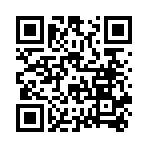 виртуальная пленарная частьhttps://youtu.be/-och6QBTmz4https://youtu.be/7V8acIKVPscвиртуальная пленарная частьhttps://youtu.be/-och6QBTmz4https://youtu.be/7V8acIKVPscвиртуальная пленарная частьhttps://youtu.be/-och6QBTmz4https://youtu.be/7V8acIKVPscвиртуальная пленарная частьhttps://youtu.be/-och6QBTmz4https://youtu.be/7V8acIKVPscвиртуальная пленарная частьhttps://youtu.be/-och6QBTmz4https://youtu.be/7V8acIKVPscвиртуальная пленарная частьhttps://youtu.be/-och6QBTmz4https://youtu.be/7V8acIKVPscвиртуальная пленарная частьhttps://youtu.be/-och6QBTmz4https://youtu.be/7V8acIKVPscвиртуальная пленарная частьhttps://youtu.be/-och6QBTmz4https://youtu.be/7V8acIKVPscвиртуальная пленарная частьhttps://youtu.be/-och6QBTmz4https://youtu.be/7V8acIKVPscОбсуждаемые вопросыОбсуждаемые вопросыОбсуждаемые вопросыОбсуждаемые вопросыОбсуждаемые вопросыОбсуждаемые вопросыОбсуждаемые вопросыВыступающийВыступающийВыступающийНавыки XXI века: аналитический обзор  Навыки XXI века: аналитический обзор  Навыки XXI века: аналитический обзор  Навыки XXI века: аналитический обзор  Навыки XXI века: аналитический обзор  Навыки XXI века: аналитический обзор  Навыки XXI века: аналитический обзор  Дорн Марина Викторовна, кандидат педагогических наук, заведующий кафедрой дошкольного образования КРИПКиПРО, г. КемеровоДорн Марина Викторовна, кандидат педагогических наук, заведующий кафедрой дошкольного образования КРИПКиПРО, г. КемеровоДорн Марина Викторовна, кандидат педагогических наук, заведующий кафедрой дошкольного образования КРИПКиПРО, г. КемеровоНепрерывное образование педагогов ДОО: эффективные практики и перспективы развития в логике 4К Непрерывное образование педагогов ДОО: эффективные практики и перспективы развития в логике 4К Непрерывное образование педагогов ДОО: эффективные практики и перспективы развития в логике 4К Непрерывное образование педагогов ДОО: эффективные практики и перспективы развития в логике 4К Непрерывное образование педагогов ДОО: эффективные практики и перспективы развития в логике 4К Непрерывное образование педагогов ДОО: эффективные практики и перспективы развития в логике 4К Непрерывное образование педагогов ДОО: эффективные практики и перспективы развития в логике 4К Кунтарева Елена Ивановна, старший воспитатель МБДОУ «Детский сад № 246»;  Зырянова Юлия Анатольевна, старший воспитатель МКДОУ «Детский сад № 78»; Пирогова Татьяна Сергеевна, старший воспитатель МБДОУ «Детский сад № 193»; Борзова Наталья Яковлевна, учитель-дефектолог МБДОУ «Детский сад № 260», Новокузнецкий ГОКунтарева Елена Ивановна, старший воспитатель МБДОУ «Детский сад № 246»;  Зырянова Юлия Анатольевна, старший воспитатель МКДОУ «Детский сад № 78»; Пирогова Татьяна Сергеевна, старший воспитатель МБДОУ «Детский сад № 193»; Борзова Наталья Яковлевна, учитель-дефектолог МБДОУ «Детский сад № 260», Новокузнецкий ГОКунтарева Елена Ивановна, старший воспитатель МБДОУ «Детский сад № 246»;  Зырянова Юлия Анатольевна, старший воспитатель МКДОУ «Детский сад № 78»; Пирогова Татьяна Сергеевна, старший воспитатель МБДОУ «Детский сад № 193»; Борзова Наталья Яковлевна, учитель-дефектолог МБДОУ «Детский сад № 260», Новокузнецкий ГООсобенности формирования и развития soft skills в дошкольном возрасте  Особенности формирования и развития soft skills в дошкольном возрасте  Особенности формирования и развития soft skills в дошкольном возрасте  Особенности формирования и развития soft skills в дошкольном возрасте  Особенности формирования и развития soft skills в дошкольном возрасте  Особенности формирования и развития soft skills в дошкольном возрасте  Особенности формирования и развития soft skills в дошкольном возрасте  Федорцева Марина Борисовна, кандидат педагогических наук, доцент кафедры дошкольной и специальной педагогики и психологии КГПИ ФГБОУ ВО «КемГУ», Новокузнецкий ГОФедорцева Марина Борисовна, кандидат педагогических наук, доцент кафедры дошкольной и специальной педагогики и психологии КГПИ ФГБОУ ВО «КемГУ», Новокузнецкий ГОФедорцева Марина Борисовна, кандидат педагогических наук, доцент кафедры дошкольной и специальной педагогики и психологии КГПИ ФГБОУ ВО «КемГУ», Новокузнецкий ГОЗнать или уметь: что важно для детей дошкольного возраста?  Знать или уметь: что важно для детей дошкольного возраста?  Знать или уметь: что важно для детей дошкольного возраста?  Знать или уметь: что важно для детей дошкольного возраста?  Знать или уметь: что важно для детей дошкольного возраста?  Знать или уметь: что важно для детей дошкольного возраста?  Знать или уметь: что важно для детей дошкольного возраста?  Пепеляев Евгений Владимирович, абсолютный победитель конкурса «Воспитатель года России 2019», воспитатель МАДОУ «Детский сад № 233» - «Школа Рыцарей и Принцесс», г. ПермьПепеляев Евгений Владимирович, абсолютный победитель конкурса «Воспитатель года России 2019», воспитатель МАДОУ «Детский сад № 233» - «Школа Рыцарей и Принцесс», г. ПермьПепеляев Евгений Владимирович, абсолютный победитель конкурса «Воспитатель года России 2019», воспитатель МАДОУ «Детский сад № 233» - «Школа Рыцарей и Принцесс», г. Пермьочная практическая частьочная практическая частьочная практическая частьочная практическая частьочная практическая частьочная практическая частьочная практическая частьочная практическая частьочная практическая частьочная практическая частьПриветственное словоПриветственное словоПриветственное словоПриветственное словоПриветственное словоПриветственное словоПриветственное словоЛогинова Ирина Алексеевна, заместитель председателя комитета образования и науки администрации города Новокузнецка - начальник отдела дошкольного образования, почетный работник общего образования РФЛогинова Ирина Алексеевна, заместитель председателя комитета образования и науки администрации города Новокузнецка - начальник отдела дошкольного образования, почетный работник общего образования РФЛогинова Ирина Алексеевна, заместитель председателя комитета образования и науки администрации города Новокузнецка - начальник отдела дошкольного образования, почетный работник общего образования РФМобильный анонс «Новый взгляд на успех в XXI веке»Мобильный анонс «Новый взгляд на успех в XXI веке»Мобильный анонс «Новый взгляд на успех в XXI веке»Мобильный анонс «Новый взгляд на успех в XXI веке»Мобильный анонс «Новый взгляд на успех в XXI веке»Мобильный анонс «Новый взгляд на успех в XXI веке»Мобильный анонс «Новый взгляд на успех в XXI веке»Модератор: Федорцева Марина Борисовна, кандидат педагогических наук, доцент кафедры дошкольной и специальной педагогики и психологии КГПИ ФГБОУ ВО «КемГУ»Модератор: Федорцева Марина Борисовна, кандидат педагогических наук, доцент кафедры дошкольной и специальной педагогики и психологии КГПИ ФГБОУ ВО «КемГУ»Модератор: Федорцева Марина Борисовна, кандидат педагогических наук, доцент кафедры дошкольной и специальной педагогики и психологии КГПИ ФГБОУ ВО «КемГУ»Методический тьюториалМетодический тьюториалМетодический тьюториалМетодический тьюториалМетодический тьюториалМетодический тьюториалМетодический тьюториалМетодический тьюториалМетодический тьюториалМетодический тьюториалКооперация, коллаборация, сотрудничество…Кооперация, коллаборация, сотрудничество…Кооперация, коллаборация, сотрудничество…Кооперация, коллаборация, сотрудничество…Кооперация, коллаборация, сотрудничество…Кооперация, коллаборация, сотрудничество…Кооперация, коллаборация, сотрудничество…Модератор: Кунтарева Елена Ивановна, старший воспитатель МБДОУ «Детский сад № 246», руководитель ГМО старших воспитателей  ДОО, почётный работник общего образования РФМодератор: Кунтарева Елена Ивановна, старший воспитатель МБДОУ «Детский сад № 246», руководитель ГМО старших воспитателей  ДОО, почётный работник общего образования РФМодератор: Кунтарева Елена Ивановна, старший воспитатель МБДОУ «Детский сад № 246», руководитель ГМО старших воспитателей  ДОО, почётный работник общего образования РФКоммуникация: слушать, говорить, договариваться…Коммуникация: слушать, говорить, договариваться…Коммуникация: слушать, говорить, договариваться…Коммуникация: слушать, говорить, договариваться…Коммуникация: слушать, говорить, договариваться…Коммуникация: слушать, говорить, договариваться…Коммуникация: слушать, говорить, договариваться…Модератор: Борзова Наталья Яковлевна, учитель-дефектолог МБДОУ «Детский сад № 260», руководитель ГМО учителей-дефектологов ДООМодератор: Борзова Наталья Яковлевна, учитель-дефектолог МБДОУ «Детский сад № 260», руководитель ГМО учителей-дефектологов ДООМодератор: Борзова Наталья Яковлевна, учитель-дефектолог МБДОУ «Детский сад № 260», руководитель ГМО учителей-дефектологов ДООТворчество, дивергентное мышление, креативность…Творчество, дивергентное мышление, креативность…Творчество, дивергентное мышление, креативность…Творчество, дивергентное мышление, креативность…Творчество, дивергентное мышление, креативность…Творчество, дивергентное мышление, креативность…Творчество, дивергентное мышление, креативность…Модератор: Литвинова Юлия Александровна, заместитель заведующего по ВМР МКДОУ «Детский сад № 225»; Ложкина Юлия Олеговна, инструктор по физической культуре МБДОУ «Детский сад № 186», руководитель ГМО инструкторов по физической культуре ДОО, Новокузнецкий ГОМодератор: Литвинова Юлия Александровна, заместитель заведующего по ВМР МКДОУ «Детский сад № 225»; Ложкина Юлия Олеговна, инструктор по физической культуре МБДОУ «Детский сад № 186», руководитель ГМО инструкторов по физической культуре ДОО, Новокузнецкий ГОМодератор: Литвинова Юлия Александровна, заместитель заведующего по ВМР МКДОУ «Детский сад № 225»; Ложкина Юлия Олеговна, инструктор по физической культуре МБДОУ «Детский сад № 186», руководитель ГМО инструкторов по физической культуре ДОО, Новокузнецкий ГОСомнения, суждения, критическое мышление…Сомнения, суждения, критическое мышление…Сомнения, суждения, критическое мышление…Сомнения, суждения, критическое мышление…Сомнения, суждения, критическое мышление…Сомнения, суждения, критическое мышление…Сомнения, суждения, критическое мышление…Модератор: Зырянова Ирина Алексеевна, учитель-логопед МБДОУ «Детский сад № 219», руководитель ГМО учителей-логопедов ДОО, почётный работник общего образования РФМодератор: Зырянова Ирина Алексеевна, учитель-логопед МБДОУ «Детский сад № 219», руководитель ГМО учителей-логопедов ДОО, почётный работник общего образования РФМодератор: Зырянова Ирина Алексеевна, учитель-логопед МБДОУ «Детский сад № 219», руководитель ГМО учителей-логопедов ДОО, почётный работник общего образования РФЭмоциональный интеллект: осознание, управление, влияние…Эмоциональный интеллект: осознание, управление, влияние…Эмоциональный интеллект: осознание, управление, влияние…Эмоциональный интеллект: осознание, управление, влияние…Эмоциональный интеллект: осознание, управление, влияние…Эмоциональный интеллект: осознание, управление, влияние…Эмоциональный интеллект: осознание, управление, влияние…Модератор: Макеева Ирина Александровна, старший преподаватель кафедры дошкольного и  начального образования МАОУ ДПО ИПК; музыкальный руководитель МБ ДОУ «Детский сад № 149», руководитель ГМО музыкальных руководителей ДОО, почётный работник общего образования РФМодератор: Макеева Ирина Александровна, старший преподаватель кафедры дошкольного и  начального образования МАОУ ДПО ИПК; музыкальный руководитель МБ ДОУ «Детский сад № 149», руководитель ГМО музыкальных руководителей ДОО, почётный работник общего образования РФМодератор: Макеева Ирина Александровна, старший преподаватель кафедры дошкольного и  начального образования МАОУ ДПО ИПК; музыкальный руководитель МБ ДОУ «Детский сад № 149», руководитель ГМО музыкальных руководителей ДОО, почётный работник общего образования РФРефлексивная мишень: подведение итогов работы Рефлексивная мишень: подведение итогов работы Рефлексивная мишень: подведение итогов работы Рефлексивная мишень: подведение итогов работы Рефлексивная мишень: подведение итогов работы Рефлексивная мишень: подведение итогов работы Рефлексивная мишень: подведение итогов работы Антонова Ольга Владимировна, главный специалист отдела дошкольного образования комитета образования и науки администрации города НовокузнецкаАнтонова Ольга Владимировна, главный специалист отдела дошкольного образования комитета образования и науки администрации города НовокузнецкаАнтонова Ольга Владимировна, главный специалист отдела дошкольного образования комитета образования и науки администрации города Новокузнецкаинформационные материалыhttps://usnd.to/u6hDинформационные материалыhttps://usnd.to/u6hDинформационные материалыhttps://usnd.to/u6hDинформационные материалыhttps://usnd.to/u6hDинформационные материалыhttps://usnd.to/u6hDинформационные материалыhttps://usnd.to/u6hDинформационные материалыhttps://usnd.to/u6hD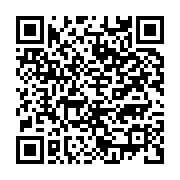 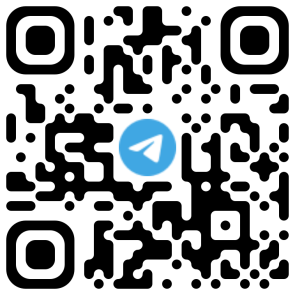 telegramhttps://t.me/+F_ymmjDwzURhNGFitelegramhttps://t.me/+F_ymmjDwzURhNGFitelegramhttps://t.me/+F_ymmjDwzURhNGFiКомитет образования и наукиадминистрации города Новокузнецка654080г. Новокузнецк, ул. Кирова, д. 71Тел./факс (3843) 32-15-29E-mail: obrazov@admnkz.infohttp://www.koin-nkz.ru/МАОУ ДПО ИПК654041, г. Новокузнецк,ул. Транспортная, 17Тел./факс (3843) 737-500E-mail: ipknk@yandex.ruhttps://institutpk.ru/